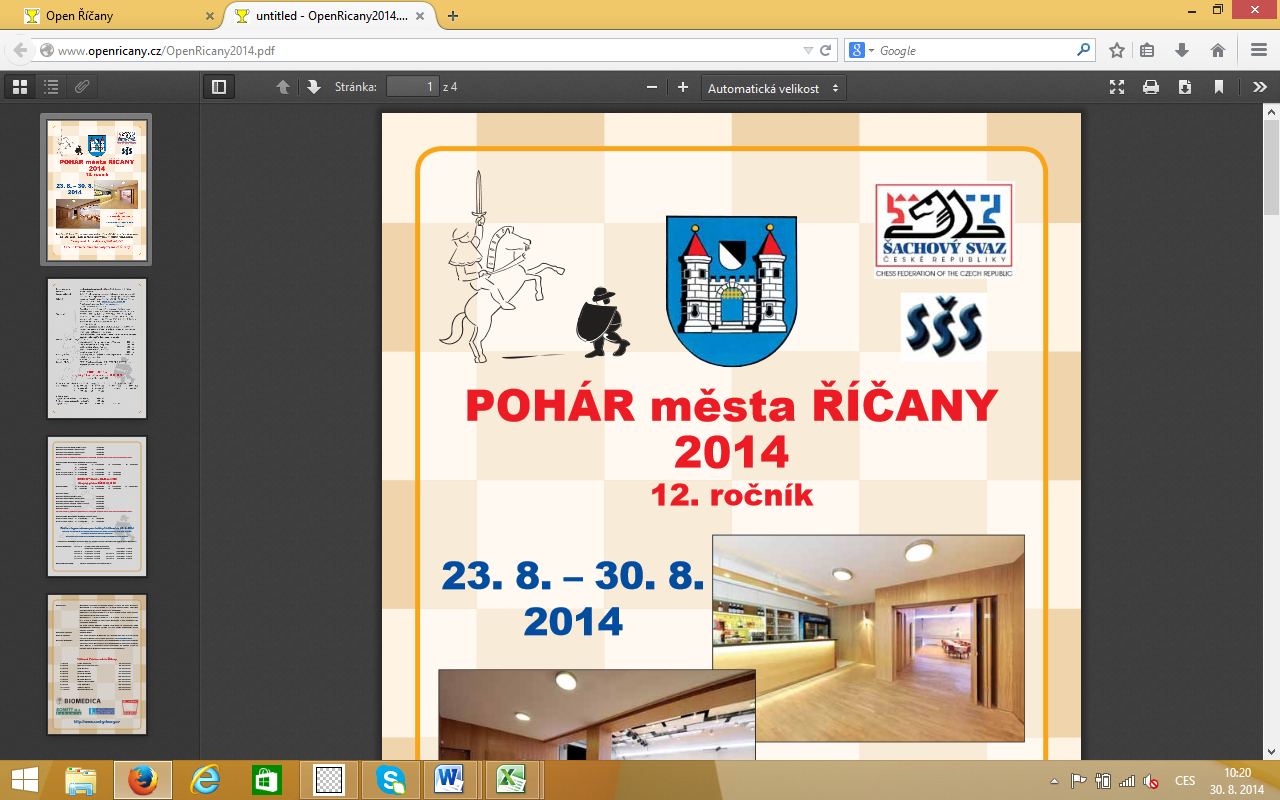 23.8. – 30.8.2014BULLETIN1 – 9. koloStartovní listina – FIDE Open ANasazení pro 1. KoloTejkal,Jiri (1941) - Kulhanek,Tomas (2333) [A41]O Pohár města Říčany 2014 - OPEN A Říčany (1.1), 23.08.20141.d4 d6 2.c4 e5 3.Jf3 e4 4.Jg5 f5 5.g3 Se7 6.h4 Jf6 7.Jc3 c6 8.Sg2 0-0 9.Jh3 Ja6 10.Sg5 Jc7 11.d5 c5 12.a3 Jg4 13.b4 b6 14.Sxe7 Dxe7 15.0-0 Sa6 16.b5 Sb7 17.e3 Je5 18.De2 a6 19.a4 a5 20.Vfd1 Vae8 21.Kf1 Df6 22.Vac1 Sc8 23.Da2 Jd3 24.Vxd3 exd3 25.Dd2 g6 26.Jf4 h6 27.Dxd3 g5 28.hxg5 hxg5 29.Jh3 f4 30.gxf4 Sxh3 31.Sxh3 gxf4 32.Je4 Dh6 33.Ke2 Dh5+ 34.f3 Dxh3 35.Vg1+ Kh8 36.Dc3+ Ve5 37.Jxd6 Dh2+ 38.Kd3 Dxg1 39.Dxe5+ Dg7 40.Dh5+ Dh7+ 41.Dxh7+ Kxh7 42.e4 Je8 43.Jc8 Jf6 44.Jd6 Jd7 45.Jf5 Je5+ 0-1Bednar,Marcel (2300) - Vorackova,Jarmila (1936) [D06]O Pohár města Říčany 2014 - OPEN A Říčany (1.2), 23.08.20141.d4 d5 2.c4 Jf6 3.cxd5 Jxd5 4.e4 Jf6 5.Jc3 e6 6.Jf3 Se7 7.Sd3 c5 8.dxc5 Sxc5 9.Sg5 Db6 10.0-0 Jg4 11.De2 Jd7 12.Ja4 Da5 13.Jxc5 Jxc5 14.Sb5+ Sd7 15.Jd4 Je5 16.Vac1 Jed3 17.Sxd7+ Jxd7 18.Dxd3 Dxg5 19.Vfd1 Vd8 20.Vc7 0-0 21.Jf3 Jc5 22.Df1 Dh6 23.e5 b6 24.Vxd8 Vxd8 25.b4 Je4 26.Dd3 1-0Forman,Miroslav (1936) - Gregor,Jiri (2262) [D02]O Pohár města Říčany 2014 - OPEN A Říčany (1.3), 23.08.20141.d4 c5 2.c3 d5 3.Jf3 Jd7 4.g3 Jgf6 5.Sg2 g6 6.0-0 Sg7 7.Jbd2 0-0 8.Ve1 b6 9.Je5 Sb7 10.Jdf3 h6 11.h4 Ve8 12.a4 Vc8 13.Sh3 e6 14.Jxd7 Dxd7 15.a5 Je4 16.Sf4 b5 17.Je5 Dd8 18.a6 Sa8 19.f3 g5 20.hxg5 hxg5 21.fxe4 gxf4 22.e3 Dg5 23.Df3 Sxe5 24.dxe5 fxe3 25.Vxe3 d4 26.Vd3 Dxe5 27.Sg2 f5 28.Dh5 Ve7 29.exf5 Sxg2 30.Kxg2 Vg7 31.Vh1 De4+ 32.Kf2 Vf8 33.Vf3 Dc2+ 34.Kf1 Dc1+ 35.Kg2 Dxb2+ 36.Kg1 Db1+ 37.Kf2 Dc2+ 38.Kg1 exf5 39.Vh3 De4 40.Dh8+ Kf7 41.Dh5+ Ke7 42.Vf2 d3 43.Kh2 c4 44.Vh4 De5 45.Vhf4 dale necitelne 0-1Postupa,Pavel (2260) - Kaiser,Rudolf (1925) [C42]O Pohár města Říčany 2014 - OPEN A Říčany (1.4), 23.08.20141.e4 e5 2.Jf3 Jf6 3.Jxe5 d6 4.Jf3 Jxe4 5.Jc3 De7 6.Se2 Jxc3 7.dxc3 Jc6 8.0-0 Se6 9.Jg5 0-0-0 10.Jxe6 fxe6 11.Se3 Kb8 12.Sb5 Je5 13.f4 Jd7 14.Dd4 c5 15.Dd2 a6 16.Se2 Jf6 17.Sf3 d5 18.Vae1 Df7 19.b4 Je4 20.Sxe4 dxe4 21.Df2 Vc8 22.bxc5 Sxc5 23.Sxc5 Vxc5 24.Vxe4 Vxc3 dale necitelne 1-0Kalvach,Ladislav (1924) - Balacek,Tadeas (2237) [C03]O Pohár města Říčany 2014 - OPEN A Říčany (1.5), 23.08.20141.e4 e6 2.d4 d5 3.Jd2 Se7 4.Sd3 c5 5.dxc5 Jf6 6.De2 0-0 7.Jgf3 a5 8.e5 Jfd7 9.h4 f5 10.Jb3 a4 11.Jbd4 Jxc5 12.Sg5 Jc6 13.Jb5 Da5+ 14.Sd2 Jxd3+ 15.Dxd3 Jb4 16.Sxb4 Dxb4+ 17.c3 De4+ 18.Kd2 b6 19.Vae1 Df4+ 20.De3 Dc4 21.Jfd4 Dxa2 22.Vb1 Dc4 23.Jd6 Dc5 24.Jxc8 Dxc8 25.Dd3 Dd7 26.f4 Vfc8 27.h5 Vc7 28.g3 Sc5 29.Vhc1 b5 30.b3 axb3 31.Vxb3 b4 32.Je2 bxc3+ 33.Jxc3 0-1Svatos,Jan (2233) - Franek,Jan (1921) [A45]O Pohár města Říčany 2014 - OPEN A Říčany (1.6), 23.08.20141.d4 Jf6 2.Sg5 Je4 3.h4 Jxg5 4.hxg5 g6 5.Jf3 Sg7 6.c3 c5 7.d5 d6 8.Jbd2 Jd7 9.e4 b5 10.Sxb5 Vb8 11.Sxd7+ Dxd7 12.Jc4 Dg4 13.Da4+ Sd7 14.Dxa7 Vd8 15.Vh4 Dxg2 16.Ke2 Sg4 17.Jcd2 0-0 18.Ke3 f5 19.Vh2 1-0Hadrava,Jaroslav (1944) - Vojta,Pavel (2217) [B52]O Pohár města Říčany 2014 - OPEN A Říčany (1.7), 23.08.20141.e4 c5 2.Jf3 d6 3.Sb5+ Sd7 4.Sxd7+ Dxd7 5.0-0 Jc6 6.c3 Jf6 7.Ve1 e6 8.d4 cxd4 9.cxd4 d5 10.e5 Je4 11.Jg5 Jxg5 12.Sxg5 Se7 13.Sf4 Dd8 14.Ve2 0-0 15.Jc3 Db6 16.Se3 Vac8 17.Vc1 f6 18.f4 fxe5 19.fxe5 Vf5 20.Ja4 Da6 21.b3 Vcf8 22.Vf2 Vxf2 23.Sxf2 Jb4 24.Vc7 Sg5 25.Dg4 Sh6 26.h3 Jd3 27.Sg3 b5 28.Jc5 Jxc5 29.dxc5 b4 30.Kh2 Kh8 31.Dxb4 Se3 32.c6 Df1 33.Sh4 Dg1+ 34.Kg3 Sf2+ 35.Kg4 Dxg2+ 0-1Cerny,Martin (2184) - Pavlicek,Petr (1894) [D35]O Pohár města Říčany 2014 - OPEN A Říčany (1.8), 23.08.20141.d4 Jf6 2.c4 e6 3.Jf3 d5 4.cxd5 exd5 5.Jc3 Se7 6.Sg5 0-0 7.e3 c6 8.Sd3 Sg4 9.Dc2 h6 10.Sf4 Jbd7 11.h3 Se6 12.0-0 Jb6 13.Vad1 Sd6 14.Se5 Jc4 15.Sxd6 Jxd6 16.De2 Sf5 17.Sxf5 Jxf5 18.b4 Jd6 19.Je5 Jfe4 20.Jxe4 Jxe4 21.Db2 f6 22.Jd3 Jd6 23.Db3 a5 24.Jc5 De7 25.bxa5 Vxa5 26.a4 Vfa8 27.e4 Jxe4 28.Jxe4 Dxe4 29.Vfe1 Dg6 30.Dxb7 f5 31.Vc1 V5a7 32.Dxc6 Dxc6 33.Vxc6 Vxa4 34.Vc7 Va1 35.Vce7 Vxe1+ 36.Vxe1 g6 37.Ve6 Kf7 38.Vd6 Va5 39.h4 h5 40.g3 f4 41.gxf4 Ke7 42.Vxg6 Va4 43.Vg5 Vxd4 44.Vxh5 Vxf4 45.Kg2 Ke6 46.Kg3 Vf7 47.Vh8 d4 48.Vd8 Ke5 49.f4+ Ke4 50.Ve8+ Kd3 51.h5 Vd7 52.h6 Kc2 53.Ve1 d3 54.Kg4 d2 55.Vh1 d1D+ 56.Vxd1 Kxd1 57.f5 Kd2 58.f6 Ke3 59.Kf5 Vd5+ 60.Kg6 Kf4 61.h7 Vg5+ 62.Kh6 Kf5 63.h8D Vg6+ 64.Kh7 Vxf6 65.Dc8+ Kg5 66.Dc5+ Vf5 67.De7+ Kg4 68.Kg6 Vf4 69.De6+ Kf3 70.Kg5 Ve4 71.Df6+ Ke3 72.Dc3+ Kf2 73.Kf5 Ve3 74.Dc5 Kf3 75.Dc2 Ve2 76.Dc3+ Ve3 77.Dc5 Vd3 78.Dc4 Ke3 79.Ke5 Kd2 80.Ke4 Ve3+ 81.Kd4 Ve2 82.Dc3+ Kd1 83.Da1+ Kd2 84.Db1 Vf2 85.Db2+ Ke1 86.Dc1+ Ke2 87.Ke4 Vg2 88.Dc2+ Kf1 89.Dd3+ Kf2 90.Kf4 Vh2 91.Dd2+ Kg1 92.De1+ Kg2 93.Kg4 1-0Havelka,Jan (1891) - Kubikova,Hana (2172) [B23]O Pohár města Říčany 2014 - OPEN A Říčany (1.9), 23.08.20141.e4 c5 2.Jc3 e6 3.f4 Jc6 4.Jf3 g6 5.a3 Sg7 6.b4 cxb4 7.axb4 d6 8.d4 Jge7 9.b5 Ja5 10.Sa3 b6 11.e5 Jf5 12.Je4 d5 13.Jd6+ Jxd6 14.Sxd6 Sd7 15.Sb4 Dc7 16.Jd2 Sf8 17.Sxf8 Kxf8 18.Dc1 Kg7 19.Va3 Vhc8 20.c4 Sxb5 21.Vh3 De7 22.c5 Sxf1 23.Vxf1 bxc5 24.f5 exf5 25.Je4 h5 26.Jd6 Vc6 27.Vxh5 Kg8 28.Dh6 gxh5 29.Vxf5 Vxd6 30.Dxd6 Dxd6 31.exd6 cxd4 32.Vg5+ Kf8 33.Vxh5 Kg7 34.Vxd5 Jc6 35.Vc5 Jb4 36.Vc4 a5 37.Kd2 d3 38.d7 Vd8 39.Vc5 Vxd7 40.Vxa5 Vc7 41.Vg5+ Kf6 42.Vg3 Vc2+ 43.Kd1 Vc4 44.Vf3+ Kg6 45.Kd2 f5 46.Kd1 Kg5 47.Ve3 Ve4 48.Kd2 Vxe3 49.Kxe3 Kg4 0-1Moravec,Vit (2162) - Grecny,Karol (1888) [C00]O Pohár města Říčany 2014 - OPEN A Říčany (1.10), 23.08.20141.e4 e6 2.Jf3 d5 3.e5 c5 4.b4 cxb4 5.a3 Jc6 6.axb4 Sxb4 7.c3 Sf8 8.d4 Sd7 9.Sd3 h6 10.0-0 Jge7 11.Sa3 g6 12.h4 h5 13.Jg5 Sh6 14.Jd2 Sxg5 15.hxg5 Ja5 16.Sxe7 Kxe7 17.Df3 Ke8 18.c4 b6 19.cxd5 exd5 20.e6 Sxe6 21.Vfe1 Dxg5 22.Ve5 Dg4 23.Df6 Kd7 24.Vg5 Vh6 25.Vxg4 hxg4 26.Sb5+ Kd6 27.Df4+ 1-0Havelka,Petr (1882) - Krivanek,Vladimir (2157) [E14]O Pohár města Říčany 2014 - OPEN A Říčany (1.11), 23.08.20141.d4 c5 2.e3 Jf6 3.Jf3 e6 4.c4 b6 5.Jc3 Sb7 6.Se2 Se7 7.0-0 0-0 8.b3 d5 9.Sb2 Jbd7 10.cxd5 Jxd5 11.Vc1 J7f6 12.dxc5 Sxc5 13.Ja4 Sd6 14.h3 De7 15.Dd3 Vfd8 16.Vfd1 Jb4 17.Db1 e5 18.Jc3 e4 19.Jh2 De5 20.Jf1 Jd3 21.Sxd3 exd3 22.Dxd3 Dg5 23.g3 Dh5 24.e4 Dxh3 25.Jd5 Jxd5 26.exd5 Vd7 27.Je3 Vad8 28.Vc2 Sf8 29.Vcd2 h5 30.De4 Ve7 31.Df4 Vde8 32.Df3 h4 33.Df5 Dxf5 34.Jxf5 Ve1+ 35.Vxe1 Vxe1+ 36.Kg2 hxg3 37.Kxg3 Sc8 38.Je3 Vg1+ 39.Kf3 Sd6 40.Jc4 Sb4 41.Vd4 Sc5 42.Vd2 g5 43.d6 Sg4+ 44.Ke4 Ve1+ 45.Je3 Sd7 46.Sf6 Kh7 47.Sxg5 Kg6 48.Se7 Sc6+ 49.Kf4 Sxe3+ 50.fxe3 Vf1+ 51.Ke5 Vf5+ 52.Kd4 Vd5+ 1/2Vanka,Miloslav (2135) - Jandl,Vojtech (1881) [C55]O Pohár města Říčany 2014 - OPEN A Říčany (1.12), 23.08.20141.e4 e5 2.Sc4 Jf6 3.d3 Jc6 4.Jf3 d6 5.Jg5 d5 6.exd5 Jxd5 7.Df3 Se6 8.Jxe6 fxe6 9.0-0 Dd7 10.Sg5 Jd4 11.Dd1 Sc5 12.c3 Jf5 13.De2 h6 14.Sd2 0-0 15.Dxe5 Vf6 16.d4 Sd6 17.De4 c6 18.Ja3 Sxa3 19.bxa3 Jd6 20.De2 Jxc4 21.Dxc4 Jb6 22.Db3 Dd5 23.Vae1 Vaf8 24.Ve5 Dc4 25.Se3 V8f7 26.f3 g5 27.h3 Kg7 28.Sf2 Vd7 29.Vfe1 Kf7 30.Sg3 Vd5 31.Dc2 Vg6 32.Vxe6 Vxe6 33.Dh7+ Kf8 34.Vxe6 Vd7 35.Dh8+ 1-0Sochor,Martin (1867) - Korsa,Jindrich (2134) [A41]O Pohár města Říčany 2014 - OPEN A Říčany (1.13), 23.08.20141.d4 g6 2.c4 Sg7 3.Jf3 d6 4.g3 Jd7 5.Sg2 e5 6.dxe5 Jxe5 7.0-0 Je7 8.Dc2 0-0 9.Vd1 J7c6 10.Jbd2 De7 11.h3 Ve8 12.Ve1 Se6 13.a3 Jd7 14.Vb1 a5 15.b3 Jb6 16.Sb2 Sxb2 17.Dxb2 d5 18.cxd5 Sxd5 19.e4 Se6 20.h4 a4 21.b4 Ved8 22.Dc3 Vd7 23.e5 Sf5 24.Je4 Sxe4 25.Vxe4 Vad8 26.Vbe1 Vd3 27.Dc1 Dd7 28.Dh6 Je7 29.Jg5 Jf5 30.Dxh7+ Kf8 31.Dh8+ Ke7 32.Df6+ Kf8 33.Dh8+ Ke7 34.Df6+ 1/2Starek,Stanislav (2123) - Konvalinka,Vladislav (1860) [A45]O Pohár města Říčany 2014 - OPEN A Říčany (1.14), 23.08.20141.d4 d5 2.Sf4 Jf6 3.e3 Sg4 4.f3 Sf5 5.c4 e6 6.Jc3 c6 7.Db3 Db6 8.c5 Dxb3 9.axb3 Jbd7 10.b4 Se7 11.g4 Sc2 12.b5 h6 13.bxc6 bxc6 14.Sa6 g5 15.Sg3 e5 16.dxe5 Sxc5 17.exf6 Sxe3 18.Sb7 Jc5 19.Sxc6+ Kd8 20.Sxa8 Jb3 21.Vxa7 Sxa7 22.Jge2 Ve8 23.Sxd5 Jd4 24.Kd2 Sg6 25.Jxd4 1-0Paulovic,Milan (1855) - Vyprachticky,David (2121) [A04]O Pohár města Říčany 2014 - OPEN A Říčany (1.15), 23.08.20141.Jf3 c5 2.b3 Jc6 3.Sb2 d5 4.d4 cxd4 5.Jxd4 Jf6 6.e3 Sg4 7.Se2 Sxe2 8.Dxe2 e6 9.0-0 Sd6 10.Jxc6 bxc6 11.c4 0-0 12.Vd1 a5 13.Jc3 Db8 14.h3 Sh2+ 15.Kh1 Se5 16.cxd5 cxd5 17.Ja4 Je4 18.Sxe5 Dxe5 19.Vac1 Vfd8 20.De1 h5 21.Kg1 g5 22.Vc2 Kg7 23.Vdc1 Vh8 24.g3 Vh6 25.Jc5 Jxc5 26.Vxc5 a4 27.Dc3 Dxc3 28.V1xc3 axb3 29.axb3 Vhh8 30.e4 g4 31.hxg4 hxg4 32.exd5 Va1+ 33.Vc1 Vxc1+ 34.Vxc1 exd5 35.Vd1 Vd8 36.Vd4 f5 37.Kg2 Kf6 38.f4 gxf3+ 39.Kxf3 Ke5 40.Ke3 Vg8 41.g4 Vxg4 42.Vxg4 fxg4 43.b4 d4+ 0-1Rut,Vojtech (2119) - Horyna,Josef (1854) [C02]O Pohár města Říčany 2014 - OPEN A Říčany (1.16), 23.08.20141.e4 e6 2.d4 d5 3.e5 c5 4.c3 Jc6 5.Jf3 Sd7 6.Sd3 h6 7.0-0 Db6 8.Ve1 cxd4 9.cxd4 Sb4 10.Jc3 Ja5 11.Sd2 Sxc3 12.Sxc3 Je7 13.b4 Jc4 14.Sxc4 dxc4 15.Jd2 Vc8 16.Je4 0-0 17.Ve3 Jd5 18.Vg3 f5 19.exf6 Jxf6 20.d5 exd5 21.Sxf6 Vxf6 22.Jxf6+ Dxf6 23.Dxd5+ Se6 24.Dd1 c3 25.Vc1 c2 26.Dd2 Sxa2 27.h3 Sb1 28.Vd3 Ve8 29.Vd7 Ve7 30.Vd8+ Kf7 31.Dd5+ De6 32.Dh5+ Kf6 33.Vf8+ Vf7 34.Df3+ Ke7 35.Vxf7+ Dxf7 36.Dxb7+ Kf6 37.Df3+ Kg6 38.Dxf7+ Kxf7 39.Ve1 Kf6 40.g4 h5 41.Kg2 Kg5 42.Kg3 hxg4 43.hxg4 Sa2 44.f4+ Kf6 45.Kf3 g6 46.Ke4 Sb1 47.Kd4 Kf7 48.Kc5 Sa2 49.Kb5 Sd5 50.Vc1 Sf3 51.Vxc2 Sxg4 52.Ka6 Ke6 53.Kxa7 Kf5 54.b5 Kxf4 55.Vc4+ 1-0Berg,Antonin (1853) - Kohout,Vratislav (2119) [B84]O Pohár města Říčany 2014 - OPEN A Říčany (1.17), 23.08.20141.e4 c5 2.Jf3 e6 3.d4 cxd4 4.Jxd4 Jf6 5.Jc3 d6 6.Se2 a6 7.0-0 Se7 8.a4 0-0 9.Se3 Dc7 10.f4 b6 11.Kh1 Sb7 12.Sf3 Jbd7 13.Jb3 Vfe8 14.De2 Vac8 15.Vad1 Dc4 16.Dd3 Sf8 17.Vfe1 Dxd3 18.Vxd3 Vc4 19.Sf2 Vec8 20.Sg3 g6 21.h3 Vb4 22.e5 Sxf3 23.Vxf3 Jh5 24.Sh2 d5 25.g4 Jg7 26.f5 gxf5 27.gxf5 Jxf5 28.Jxd5 Vxa4 29.c3 Vh4 30.Sg1 exd5 31.Vxf5 Vxh3+ 32.Kg2 Vh6 33.Jd4 Vg6+ 34.Kf1 Ve8 35.Jf3 Sg7 36.Sd4 Jc5 37.Sxc5 bxc5 38.Jg5 Ve7 39.e6 fxe6 0-1Pospisil,Evzen (210) - Prochazka,Petr (1841) [D02]O Pohár města Říčany 2014 - OPEN A Říčany (1.18), 23.08.20141.d4 d5 2.Jf3 Jc6 3.g3 Sg4 4.Sg2 Dd7 5.Jbd2 Sh3 6.Sxh3 Dxh3 7.c4 e6 8.a3 0-0-0 9.e3 f6 10.Jg1 Df5 11.Df3 Dd3 12.cxd5 Vxd5 13.Je2 Da6 14.0-0 Vf5 15.De4 Jd8 16.Jc3 g5 17.g4 Va5 18.Jb3 h5 19.Jxa5 Dxa5 20.gxh5 Vxh5 21.Dg6 Vh8 22.Sd2 Sd6 23.Je4 Sxh2+ 24.Kg2 Dd5 25.f3 f5 26.Jc5 Je7 27.Df6 Dd6 28.Dxh8 Dg3+ 29.Kh1 Jg6 30.Dxh2 1-0Lacha,Jan (1827) - Dungl,Martin (2093) [B23]O Pohár města Říčany 2014 - OPEN A Říčany (1.19), 23.08.20141.e4 c5 2.Jc3 Jc6 3.f4 g6 4.Jf3 Sg7 5.Sc4 d6 6.0-0 Jf6 7.e5 dxe5 8.Jxe5 Jxe5 9.fxe5 Dd4+ 10.Kh1 Dxe5 11.Sb5+ Sd7 12.Sxd7+ Jxd7 13.Df3 Df6 14.De2 Dc6 15.d3 e5 16.Sd2 0-0 17.Vae1 f5 18.b3 Vae8 19.Jd1 Jf6 20.Sc3 Jd5 21.Sd2 Jb4 22.Sxb4 cxb4 23.Dd2 a5 24.Ve2 Vd8 25.De1 Vd4 26.Je3 b5 27.Jd1 Sf6 28.Kg1 Sh4 29.g3 Sd8 30.Vxe5 Sb6 31.Jf2 Dxc2 32.Vxb5 Dc6 33.Ve5 Vxd3 34.Ve6 Dc5 35.Ve7 Vd6 36.Ve8 Vdf6 37.Ve5 Dc2 38.Ve2 Dc6 39.Dc1 Df3 40.Dc4+ Kh8 41.Vfe1 f4 42.g4 Dxg4+ 43.Kf1 Dh4 44.De4 Dxh2 45.Jg4 Dg1# 0-1Hradecky,Ivo (2090) - Chromovsky,Hynek (1815) [B48]O Pohár města Říčany 2014 - OPEN A Říčany (1.20), 23.08.20141.e4 c5 2.Jf3 e6 3.d4 cxd4 4.Jxd4 a6 5.Jc3 Dc7 6.Sd3 Jc6 7.Se3 Jge7 8.Jb3 g6 9.0-0 Sg7 10.Dd2 0-0 11.Vad1 b5 12.Se2 b4 13.Ja4 d5 14.Jb6 Vb8 15.exd5 exd5 16.Jxc8 Dxc8 17.Sh6 Sxh6 18.Dxh6 Je5 19.Jd4 Jc4 20.Vd3 f5 21.Jf3 Vf7 22.Jg5 Vg7 23.Vh3 Jxb2 24.Jxh7 Vb6 25.Jg5 Kf8 26.Dh8+ Vg8 27.Dxb2 1-0Stork,Rostislav (1807) - Postupa,Martin (2085) [C66]O Pohár města Říčany 2014 - OPEN A Říčany (1.21), 23.08.20141.e4 e5 2.Jf3 Jc6 3.Jc3 Jf6 4.Sb5 d6 5.d4 exd4 6.Jxd4 Sd7 7.0-0 g6 8.Ve1 De7 9.Jd5 Dd8 10.Sg5 Sg7 11.e5 dxe5 12.Sxc6 Sxc6 13.Jxc6 bxc6 14.Vxe5+ Kf8 15.Jxf6 Dd6 16.Dxd6+ cxd6 17.Ve3 h6 18.Vae1 Sxf6 19.Sxf6 Vg8 20.Ve7 g5 21.Vd7 Vg6 22.Se7+ Ke8 23.Vxd6 Vxd6 24.Sxd6+ Kd7 25.Sc5 Vb8 26.b4 Vg8 27.Ve7+ Kd8 28.Vxa7 Vg7 29.g4 Kc8 30.a4 Kb8 31.a5 Vg6 32.Vxf7 Ve6 33.a6 Ve1+ 34.Kg2 Va1 35.a7+ Ka8 36.Vf8+ Kb7 37.Vb8+ Kc7 38.a8D Vxa8 39.Vxa8 1-0Hrdina,Robin (2077) - Vystrcil,Martin (18034) [A26]O Pohár města Říčany 2014 - OPEN A Říčany (1.22), 23.08.20141.Jf3 Jf6 2.g3 g6 3.Sg2 Sg7 4.0-0 0-0 5.c4 d6 6.Jc3 e5 7.d3 Jc6 8.Vb1 Ve8 9.e4 a5 10.h3 b6 11.Se3 Sd7 12.Dd2 Kh8 13.Sg5 Je7 14.d4 Jc6 15.dxe5 dxe5 16.Vfd1 Se6 17.De3 Dc8 18.Jd5 Jg8 19.g4 f6 20.Sh4 g5 21.Sg3 Sf8 22.h4 h6 23.hxg5 hxg5 24.Jxf6 Jxf6 25.Jxe5 Jxg4 26.Jg6+ Kh7 27.Jxf8+ Vxf8 28.Dxg5 Vg8 29.Dh4+ Kg6 30.e5 Jcxe5 31.f4 Je3 32.fxe5 Jxg2 33.Kxg2 Db7+ 34.Kf2 Vaf8+ 35.Sf4 Vf5 36.Vg1+ Kf7 37.Dh7+ 1-0Jirousek,Filip (1778) - Skacel,Jan (2075) [C30]O Pohár města Říčany 2014 - OPEN A Říčany (1.23), 23.08.20141.f4 e5 2.e4 Sc5 3.Jf3 d6 4.Sc4 Jf6 5.d3 Jc6 6.De2 0-0 7.Jc3 Sg4 8.Se3 Sb4 9.h3 Sxf3 10.Dxf3 exf4 11.Dxf4 d5 12.exd5 Jxd5 13.Sxd5 Sxc3+ 14.bxc3 Dxd5 15.0-0 1/2Lacza,Tibor (2067) - Zak,Jiri (1776) [D35]O Pohár města Říčany 2014 - OPEN A Říčany (1.24), 23.08.20141.d4 d5 2.c4 e6 3.Jc3 Jf6 4.cxd5 exd5 5.Sg5 Se7 6.e3 0-0 7.Sd3 h6 8.Sh4 b6 9.Jge2 Jbd7 10.0-0 Ve8 11.Da4 a6 12.Vfd1 Sb7 13.Vac1 c5 14.dxc5 Jxc5 15.Dc2 Jxd3 16.Vxd3 Dd7 17.Db3 b5 18.Sxf6 Sxf6 19.Jxd5 Sxd5 20.Vxd5 Dg4 21.Vd2 Vac8 22.Vxc8 Vxc8 23.Dd3 Vd8 24.Jd4 Dc8 25.Vc2 Dd7 26.h3 Da7 27.Jc6 Vxd3 28.Jxa7 Se5 29.Kf1 Vd1+ 30.Ke2 Vd7 31.Jc6 Vc7 32.b3 Sf6 33.Kd3 Kf8 34.Jb8 Va7 35.Vc8+ 1-0Trochta,Vojtech (1744) - Krejci,Martin (2059) [C02]O Pohár města Říčany 2014 - OPEN A Říčany (1.25), 23.08.20141.e4 c5 2.c3 e6 3.d4 d5 4.e5 Jc6 5.Jf3 Db6 6.a3 Sd7 7.b4 cxd4 8.cxd4 Jge7 9.Jc3 Jf5 10.Ja4 Dc7 11.Sb2 Vc8 12.Vc1 Db8 13.Sd3 Se7 14.Jc5 Sxc5 15.dxc5 Jce7 16.g4 Jh6 17.h3 b6 18.cxb6 Vxc1 19.Dxc1 axb6 20.Dg5 Jg6 21.h4 Dd8 22.Dxd8+ Kxd8 1/2Simecek,Bohumil (2058) - Sadil,Jan (1722) [D61]O Pohár města Říčany 2014 - OPEN A Říčany (1.26), 23.08.20141.d4 d5 2.Jf3 Jf6 3.c4 e6 4.Jc3 Se7 5.Sg5 0-0 6.e3 Jbd7 7.Dc2 b6 8.cxd5 exd5 9.Se2 Sb7 10.0-0 c5 11.Vac1 Je4 12.Sxe7 Dxe7 13.dxc5 Jdxc5 14.Vfd1 Vfd8 15.b4 Jxc3 16.Dxc3 Je4 17.Db2 Vac8 18.Jd4 h6 19.Sg4 Vxc1 20.Vxc1 Df6 21.De2 Ve8 22.Sf3 Vc8 23.Vxc8+ Sxc8 24.Dc2 Sf5 25.Dc6 Se6 26.Da8+ Kh7 27.Sxe4+ dxe4 28.Dxe4+ g6 29.a3 Sc4 30.h3 a6 31.Dc6 Dxc6 32.Jxc6 Kg7 33.f3 Kf6 34.Kf2 Sd5 35.Jb8 1-0Cabart,Pavel (1713) - Vecera,Petr (2045) [B37]O Pohár města Říčany 2014 - OPEN A Říčany (1.27), 23.08.20141.e4 c5 2.Jf3 g6 3.d4 cxd4 4.Jxd4 Sg7 5.c4 Jc6 6.Jc2 Jf6 7.Jc3 d6 8.Se2 Se6 9.0-0 0-0 10.Sg5 Da5 11.Dd2 Vac8 12.Vab1 Je5 13.b3 b5 14.Jxb5 Dxd2 15.Sxd2 Jxe4 16.Vfd1 Jc6 17.Sf3 Sf5 18.Sxe4 Sxe4 19.Vbc1 Sb2 20.f3 Sxc1 21.Vxc1 Sxc2 22.Vxc2 a6 23.Jc3 Vfd8 24.Se3 f5 25.Jd5 Kf7 26.Sg5 Ve8 27.Vd2 Jd8 28.Se3 Je6 29.h4 Jc5 30.Sd4 a5 31.Kf2 a4 32.b4 Je6 33.Jb6 Vb8 34.c5 dxc5 35.Sxc5 Ved8 36.Ke3 a3 37.Jc4 Vxd2 38.Kxd2 Jxc5 39.bxc5 Vc8 40.Jxa3 Vxc5 41.Kd3 Va5 0-1Vavrinec,Tomas (2044) - Mar,Tomas (1604) [E77]O Pohár města Říčany 2014 - OPEN A Říčany (1.28), 23.08.20141.c4 Jf6 2.Jc3 g6 3.e4 d6 4.d4 Sg7 5.Se2 c5 6.d5 0-0 7.f4 a6 8.a4 Jbd7 9.Jf3 Ve8 10.0-0 Jf8 11.Kh1 e6 12.dxe6 Jxe6 13.Se3 Jg4 14.Sc1 Jd4 15.Jxd4 Jxh2 16.Jc2 Jxf1 17.Dxf1 Dh4+ 18.Kg1 Sxc3 19.bxc3 Vxe4 20.Sf3 Ve7 21.Df2 Df6 22.Sd2 Sf5 23.Je3 Se4 24.Jg4 Dg7 25.f5 gxf5 26.Jh6+ Kh8 27.Sh5 Vae8 28.Vf1 f4 29.Sxf4 Sd3 30.Jxf7+ Kg8 31.Sh6 Vxf7 32.Sxf7+ 1-0Korsa,Jiri (1695) - Skalicky,Tomas (2024) [B23]O Pohár města Říčany 2014 - OPEN A Říčany (1.29), 23.08.20141.e4 c5 2.Jc3 d6 3.g4 Jc6 4.Sg2 g6 5.d3 Sg7 6.h3 e6 7.Jge2 Jge7 8.0-0 0-0 9.f4 f5 10.gxf5 exf5 11.Jd5 Se6 12.Jec3 Dd7 13.Kh2 Vae8 14.a3 Jd4 15.Ve1 fxe4 16.Jxe7+ Vxe7 17.dxe4 Vef7 18.Se3 Sh6 19.Je2 Jxe2 20.Dxe2 Sxf4+ 21.Sxf4 Vxf4 22.Vf1 Vxf1 23.Vxf1 Vxf1 24.Dxf1 Df7 25.Kg3 Dxf1 26.Sxf1 Kf7 27.Kf4 Kf6 28.h4 h6 29.c3 g5+ 30.hxg5+ hxg5+ 31.Kg3 Ke5 32.Sg2 Sd7 33.Kf3 Sc6 34.Ke3 g4 35.Sh1 d5 0-1Voracek,Zdenek (2020) - Vorsilka,Jiri (1691) [E11]O Pohár města Říčany 2014 - OPEN A Říčany (1.30), 23.08.20141.d4 Jf6 2.c4 e6 3.Jf3 Sb4+ 4.Sd2 De7 5.g3 0-0 6.Sg2 Jc6 7.0-0 d5 8.a3 Sxd2 9.Jbxd2 Sd7 10.Vc1 Vab8 11.Dc2 b5 12.cxd5 exd5 13.Jb3 b4 14.Jc5 bxa3 15.Jxd7 Dxd7 16.bxa3 Vb6 17.Vfd1 Vc8 18.Je5 Jxe5 19.dxe5 Jg4 20.Vxd5 De6 21.Vcd1 g6 22.Dc5 c6 23.Vd8+ Kg7 24.Df8# 1-0Benes,Karel (1669) - Havelka,Josef (2019) [B90]O Pohár města Říčany 2014 - OPEN A Říčany (1.31), 23.08.20141.e4 c5 2.Jf3 d6 3.d4 cxd4 4.Jxd4 Jf6 5.Jc3 Jc6 6.f3 e5 7.Jb3 Se6 8.Se3 a6 9.Dd2 Ja5 10.Jd5 Jxd5 11.exd5 Jxb3 12.axb3 Sf5 13.Sd3 Dd7 14.0-0 Se7 15.Sxf5 Dxf5 16.Va4 0-0 17.g4 Dg6 18.Kh1 f5 19.gxf5 Vxf5 20.Vg4 Df7 21.Dg2 g6 22.c4 Sf8 23.b4 Sg7 24.b3 Vf8 25.Vg3 e4 26.f4 Ve8 27.Vg5 Sc3 28.Vxf5 Dxf5 29.Da2 Ve7 30.Da5 Dh3 31.Vg1 Dxe3 32.Dd8+ Kf7 33.Dxd6 Sd4 0-1Matejovsky,Ondrej (2014) - Petr,Jakub (1657) [B20]O Pohár města Říčany 2014 - OPEN A Říčany (1.32), 23.08.20141.e4 c5 2.b3 g6 3.Sb2 Jf6 4.e5 Jd5 5.Sc4 e6 6.Sxd5 exd5 7.e6 f6 8.Df3 d4 9.exd7+ Sxd7 10.c3 Jc6 11.cxd4 cxd4 12.De4+ De7 13.Dxe7+ Sxe7 14.Jf3 Jb4 15.Kd1 Vc8 16.Je1 Sc5 17.a3 Jd5 18.Jc2 Jf4 19.Sxd4 Sxd4 20.Jxd4 Jxg2 21.Jc3 Ke7 22.Vg1 Jf4 23.Ve1+ Je6 24.Kc2 Kf7 25.Jxe6 Sxe6 26.Ve3 Vhd8 27.Vae1 Vc6 28.V1e2 Vd7 29.Kb2 Sf5 30.d4 Ve6 31.d5 Vee7 32.Vd2 Vxe3 33.fxe3 Sg4 34.Je4 Sf3 35.Jc3 f5 36.Vd4 Kf6 37.Kc2 Ke5 38.Vf4 Sxd5 39.Jxd5 Vxd5 40.Vc4 Vd7 41.Kc3 g5 42.Vc8 Ke4 43.Ve8+ Kf3 44.Ve5 f4 45.exf4 gxf4 46.Vf5 Ke3 47.h4 f3 48.h5 Vc7+ 49.Kb2 Ve7 50.Kc2 Ke2 51.Vd5 Vc7+ 52.Kb2 f2 53.Ve5+ Kf3 54.Ve8 Vc5 0-1Vilimova,Julie (1635) - Kratky,Josef (2009) [A65]O Pohár města Říčany 2014 - OPEN A Říčany (1.33), 23.08.20141.d4 Jf6 2.c4 e6 3.Jc3 c5 4.d5 exd5 5.cxd5 d6 6.Sg5 g6 7.e4 Sg7 8.f4 h6 9.Sh4 Jbd7 10.Jf3 0-0 11.Sb5 a6 12.Sxd7 Dxd7 13.0-0 Ve8 14.Sxf6 Sxf6 15.e5 dxe5 16.Je4 Sg7 17.fxe5 Dc7 18.d6 Dc6 19.Dd3 Sf5 20.Vae1 Vad8 21.Dc4 b5 22.De2 c4 23.De3 Sxe4 24.Dxe4 Db6+ 25.Kh1 Vxd6 26.exd6 Vxe4 27.Vxe4 Dxd6 28.Ve2 b4 29.Je1 f5 30.Vff2 c3 31.bxc3 bxc3 32.Vc2 Dd1 33.Vf1 Sd4 34.h3 Se5 35.Vcf2 Sg3 36.Vf3 Sxe1 37.Ve3 Dd2 38.Vexe1 Dxa2 39.Va1 Dc4 40.Vac1 De2 41.Vce1 Dd2 42.Vd1 De3 43.Vde1 Dc5 44.Vc1 a5 45.Vc2 a4 46.Vfc1 a3 47.Vxc3 Da5 48.V3c2 g5 49.Va2 g4 50.Vca1 gxh3 51.gxh3 Dd5+ 52.Kh2 De5+ 53.Kg2 De4+ 54.Kh2 f4 55.Vxa3 De2+ 56.Kg1 f3 57.Va8+ Kf7 58.V1a7+ Kg6 59.Vg8+ Kh5 60.Va5+ Kh4 61.Va4+ Kxh3 62.Vgg4 De1# 0-1Kolasin,Jan (2008) - Zizka,Petr (1624) [A01]O Pohár města Říčany 2014 - OPEN A Říčany (1.34), 23.08.20141.b3 e5 2.Sb2 Jc6 3.e3 d5 4.Sb5 Sd6 5.f4 exf4 6.Sxg7 Dh4+ 7.Kf1 fxe3 8.dxe3 Jf6 9.Jf3 Db4 10.Sxc6+ bxc6 11.Sxh8 Sa6+ 12.Kg1 Sc5 13.Jd4 Je4 14.a3 Da5 15.b4 Sxb4 16.Jxc6 Se1 17.g3 Sf2+ 18.Kg2 Dc5 19.Jb4 Sb7 20.Sd4 Dd6 21.Jd2 Jxg3 22.hxg3 Dxg3+ 23.Kf1 c5 24.Df3 cxd4 25.Dxf2 1-0Vorisek,Jakub (1616) - Pychova,Nela (2006) [D40]O Pohár města Říčany 2014 - OPEN A Říčany (1.35), 23.08.20141.e4 c6 2.d4 d5 3.exd5 cxd5 4.c4 Jf6 5.Jc3 e6 6.Jf3 Se7 7.Sf4 0-0 8.Se2 Jc6 9.0-0 dxc4 10.Sxc4 Jb4 11.Db3 b6 12.a3 Jbd5 13.Jxd5 Jxd5 14.Sxd5 exd5 15.Vac1 Se6 16.Vc3 Sf6 17.Vfc1 Vc8 18.Dc2 Vxc3 19.Dxc3 Dd7 20.Dd2 Vc8 21.Vc3 Vxc3 22.Dxc3 Dc8 23.Dxc8+ Sxc8 24.Sb8 a6 25.Se5 Se7 26.Sc7 b5 27.Je5 Sb7 28.Kf1 b4 29.axb4 Sxb4 30.Jd3 Se7 31.Sb6 Sc6 32.Sc5 Kf8 33.Sxe7+ Kxe7 34.Ke1 Sb5 35.Kd2 Kd6 36.Jc5 Sf1 37.g3 Kc6 38.Kc3 a5 39.f4 1/2Skala,Jaromir (2006) - Pivonka,Michael (1612) [D62]O Pohár města Říčany 2014 - OPEN A Říčany (1.36), 23.08.20141.d4 Jf6 2.c4 e6 3.Jc3 d5 4.Sg5 Se7 5.e3 0-0 6.Jf3 Jbd7 7.Sd3 c5 8.cxd5 Jxd5 9.Sxe7 Dxe7 10.Jxd5 exd5 11.Dc2 h6 12.b3 Ve8 13.Vc1 cxd4 14.Jxd4 Je5 15.Sb5 Sd7 16.0-0 Vac8 17.Dd2 Jc6 18.Je2 a6 19.Sd3 Dg5 20.Sb1 Sg4 21.Jg3 d4 22.Dd3 dxe3 23.Dh7+ Kf8 24.fxe3 Dxe3+ 25.Kh1 Je5 26.Vce1 Dg5 27.Je4 Dg6 28.Dxg6 Jxg6 29.Jd6 Vxe1 30.Vxe1 Vd8 31.Jxb7 Vd7 32.Jc5 Vd6 33.h3 Sc8 34.Sxg6 Vxg6 35.b4 Vd6 1/2Civin,Dominik (1601) - Pycha,Patrik (2002) [A17]O Pohár města Říčany 2014 - OPEN A Říčany (1.37), 23.08.20141.c4 e6 2.Jc3 Jf6 3.g3 Se7 4.Sg2 0-0 5.e4 e5 6.Jge2 d6 7.0-0 Se6 8.d3 c6 9.f4 Db6+ 10.Kh1 Jg4 11.De1 f5 12.h3 Je3 13.Sxe3 Dxe3 14.Vf3 Db6 15.Dd2 Jd7 16.b3 Vf6 17.exf5 Sxf5 18.g4 Sg6 19.f5 Se8 20.g5 Vf8 21.Vaf1 Da5 22.Jg3 d5 23.d4 e4 24.Jcxe4 Dxd2 25.Jxd2 Sxg5 26.Jb1 dxc4 27.bxc4 Jf6 28.Vd3 Sf7 29.d5 cxd5 30.cxd5 Vad8 31.Jc3 Vd7 32.Jge4 Jxe4 33.Jxe4 Sxd5 34.f6 gxf6 35.Jxf6+ Sxf6 36.Vxd5 Ve7 37.Vdf5 Kg7 38.Sd5 b6 39.Vg1+ Kh6 40.Vgf1 Kg6 41.V5f4 Ve5 42.Se4+ Kg7 43.Sxh7 Kxh7 44.Vxf6 Vxf6 45.Vxf6 Va5 46.Vf2 Va3 47.Kg2 Kg6 48.Vd2 Kg5 49.Vd5+ Kf4 50.Vd2 a5 51.Vf2+ Kg5 52.Vb2 Kf4 53.Vf2+ Kg5 54.Vb2 Kh4 55.Kf2 a4 56.Ke2 Kxh3 57.Kd2 Kg3 58.Vxb6 Vxa2+ 59.Kc1 1/2Hurtak,Otto (1995) - Lhotsky,Zdenek Ml (1601) [E92]O Pohár města Říčany 2014 - OPEN A Říčany (1.38), 23.08.20141.d4 Jf6 2.c4 g6 3.Jc3 Sg7 4.e4 d6 5.Jf3 0-0 6.Se2 e5 7.d5 a5 8.Sg5 Ja6 9.Jd2 De8 10.0-0 Jd7 11.a3 f5 12.exf5 Vxf5 13.Jde4 Jdc5 14.b4 Jxe4 15.Jxe4 b6 16.Dd2 Sd7 17.Vfc1 Vf8 18.Vab1 Sf5 19.Sd3 Sxe4 20.Sxe4 Sf6 21.Se3 De7 22.Vb3 Vac8 23.f3 a4 24.Vbc3 Dd7 25.Dd3 De7 26.c5 Va8 27.cxb6 cxb6 28.Sxb6 Db7 29.Se3 Sd8 30.Vc6 Se7 31.Sxg6 hxg6 32.Dxg6+ Kh8 33.V1c4 Va7 34.Dh6+ Kg8 35.Vg4+ 1-0Zabehlicky,Jiri (1585) - Lizner,Milan (1989) [A88]O Pohár města Říčany 2014 - OPEN A Říčany (1.39), 23.08.20141.d4 f5 2.Jf3 d6 3.g3 g6 4.Sg2 Sg7 5.0-0 Jf6 6.c4 0-0 7.Jc3 c6 8.Sf4 h6 9.h4 Ja6 10.Dd2 Kh7 11.Vac1 Jc7 12.b3 De8 13.c5 Dd8 14.Vfd1 Jcd5 15.Jxd5 Jxd5 16.e3 Se6 17.Je1 a5 18.Jd3 Sg8 19.cxd6 exd6 20.e4 fxe4 21.Sxe4 Jf6 22.Sg2 Dd7 23.Se3 Sd5 24.Jf4 Sxg2 25.Kxg2 d5 26.Dd3 Df7 27.h5 Kg8 28.Dxg6 1/2Postupa st.,Pavel (1981) - Zlamana,Anna (1565) [C88]O Pohár města Říčany 2014 - OPEN A Říčany (1.40), 23.08.20141.e4 e5 2.Jf3 Jc6 3.Sb5 a6 4.Sa4 Jf6 5.0-0 Se7 6.Ve1 b5 7.Sb3 0-0 8.Jc3 d6 9.a4 b4 10.Jd5 Sg4 11.c3 bxc3 12.dxc3 Vb8 13.Sc4 a5 14.h3 Sh5 15.Jxf6+ Sxf6 16.g4 Sg6 17.Dd5 De8 18.Sb5 Je7 19.Dd3 c6 20.g5 d5 21.gxf6 dxe4 22.Dd6 Jf5 23.Dxc6 Dxc6 24.Sxc6 exf3 25.fxg7 Kxg7 26.Vxe5 Jh4 27.Sg5 Jf5 28.Vb5 h6 29.Sf4 Vxb5 30.axb5 Sh5 31.b6 Vc8 32.Sd7 1-0Helebrand,Frantisek (1546) - Fencl,Pavel (1974) [D92]O Pohár města Říčany 2014 - OPEN A Říčany (1.41), 23.08.20141.d4 g6 2.c4 c6 3.Jc3 d5 4.Jf3 Sg7 5.Sf4 Jf6 6.e3 Sg4 7.Sd3 Db6 8.Vb1 Jbd7 9.h3 dxc4 10.Sxc4 Sf5 11.Sd3 Sxd3 12.Dxd3 0-0 13.0-0 Vfe8 14.Dc2 Vac8 15.Je5 Vcd8 16.Vfc1 Jh5 17.Jxd7 Vxd7 18.Sh2 e5 19.dxe5 Sxe5 20.Sxe5 Vxe5 21.Vd1 Vee7 22.Vd3 f5 23.Dd2 Jf6 24.Vd1 Kg7 25.Vd4 a6 26.Vd6 Dc7 27.Dd4 c5 28.Dd2 h5 1/2Hanl,Frantisek (1972) - Aubrecht,Petr (1539) [B94]O Pohár města Říčany 2014 - OPEN A Říčany (1.42), 23.08.20141.e4 c5 2.Jf3 d6 3.d4 cxd4 4.Jxd4 Jf6 5.Jc3 a6 6.Sg5 Jbd7 7.f4 Dc7 8.Df3 b5 9.Dg3 b4 10.Jd5 Jxd5 11.exd5 Dc5 12.0-0-0 Jb6 13.Se2 Jxd5 14.Sf3 Sb7 15.Vhe1 Vb8 16.Jb3 Db5 17.Df2 e6 18.f5 Jc7 19.Jd4 Dc5 20.Se3 Da5 21.fxe6 fxe6 22.Jc6 Sxc6 23.Sxc6+ Kd8 24.Dh4+ Kc8 25.Kb1 b3 26.axb3 h6 27.Dg4 g5 28.Sa4 Vh7 29.De4 Vf7 30.Vf1 h5 dale necitelne 1-0Palla,Ivan (1536) - Stojkovic,Andreja (1970) [A38]O Pohár města Říčany 2014 - OPEN A Říčany (1.43), 23.08.20141.Jf3 c5 2.c4 g6 3.g3 Sg7 4.Sg2 Jf6 5.Jc3 0-0 6.0-0 Jc6 7.d3 d6 8.Sg5 h6 9.Sd2 Se6 10.h3 Dd7 11.Kh2 d5 12.b3 d4 13.Ja4 b6 14.Dc1 Kh7 15.Sf4 Jh5 16.Dd2 f5 dale necitelne 0-1Koper,Stefan (1954) - Stankova,Zuzana (1511) [E70]O Pohár města Říčany 2014 - OPEN A Říčany (1.44), 23.08.20141.d4 Jf6 2.c4 g6 3.Jc3 Sg7 4.e4 d6 5.Jge2 0-0 6.Jg3 Jbd7 7.Se2 e5 8.d5 a5 9.Se3 Jc5 10.b3 Je8 11.Vc1 f5 12.exf5 gxf5 13.f4 b6 14.0-0 Sd7 15.Jh5 De7 16.Jxg7 Jxg7 17.Kh1 Vf6 18.fxe5 Vg6 19.e6 Sc8 20.Sf3 Sb7 21.Je2 Vf8 22.Jf4 Vh6 23.g3 Je4 24.Kg1 Dg5 25.Sxe4 fxe4 26.Jg2 Dh5 27.Vxf8+ Kxf8 28.Df1+ 1-0Polak,Jiri (1765) - Vrtiakova,Anna (1954) [B53]O Pohár města Říčany 2014 - OPEN A Říčany (1.45), 23.08.20141.e4 c5 2.Jf3 d6 3.d4 cxd4 4.Dxd4 Jc6 5.Sb5 Sd7 6.Sxc6 Sxc6 7.Jc3 Jf6 8.Sg5 e5 9.Dd3 a6 10.0-0 h6 11.Sxf6 Dxf6 12.Jd5 Sxd5 13.Dxd5 Vb8 14.Vfd1 Se7 15.a4 0-0 16.b4 Dg6 17.c4 Vfd8 18.b5 a5 19.Vac1 b6 20.Vc2 Kh8 21.Jd2 Vdc8 22.Jf1 f5 23.exf5 Dxf5 24.Je3 Dg6 25.Dd3 De6 26.Jd5 Vd8 27.Ve2 Df7 28.f4 Sf6 29.Vf1 exf4 30.Vxf4 Ve8 31.Vxe8+ Vxe8 32.Jxf6 gxf6 33.Dd4 Ve6 34.Kf2 De7 35.Dxb6 Ve2+ 36.Kf3 Vc2 37.Ve4 Dd7 38.g4 f5 39.Dd4+ Kh7 40.Vf4 fxg4+ 41.Kg3 Va2 42.De4+ Kg7 43.Vxg4+ Kf8 44.Da8+ Kf7 45.Dg8+ Kf6 46.Vf4+ 1-0
Fuskova,Martina (1948) - Zavurkova,Monika (1720) [C18]O Pohár města Říčany 2014 - OPEN A Říčany (1.46), 23.08.20141.e4 e6 2.d4 d5 3.Jc3 Sb4 4.e5 c5 5.a3 cxd4 6.axb4 dxc3 7.Dg4 cxb2 8.Sxb2 Kf8 9.Sd3 Je7 10.Jf3 Kg8 11.0-0 Jd7 12.h4 Jf8 13.h5 h6 14.Jd4 Sd7 15.Vfe1 De8 16.Ve3 g6 17.Vg3 Kh7 18.Sc1 Kg7 19.Je2 Jf5 20.Vh3 Sb5 21.Jf4 Sxd3 22.Vxd3 De7 23.hxg6 Jxg6 24.Jxd5 exd5 25.Dxf5 Dxe5 26.Dxe5+ Jxe5 27.Sb2 f6 28.Vxd5 Jc4 29.Vd7+ Kg6 30.Sd4 Vhd8 31.Vxd8 Vxd8 32.c3 a6 33.Ve1 Kf7 34.Ve4 b5 35.Kh2 Vd5 36.Vf4 Vd6 37.Kh3 Kg6 38.Ve4 Vd5 39.Ve6 Vd6 40.Ve7 Jd2 41.Va7 Vc6 42.Kg4 Jb1 43.Kf4 Jxc3 44.Sxc3 Vxc3 45.Vxa6 Vc4+ 46.Ke3 Vxb4 47.Vb6 h5 48.Kd3 h4 49.Ke3 Kg5 50.Kf3 f5 51.Vb8 Vb3+ 52.Ke2 Kf4 53.Va8 Vb2+ 54.Ke1 Kg4 55.Vg8+ Kf4 56.Vh8 Kg4 1/2Zavurka,Vladimir (1639) - Jelinek,Michal (1946) [D52]O Pohár města Říčany 2014 - OPEN A Říčany (1.47), 23.08.20141.d4 d5 2.c4 e6 3.Jf3 Jf6 4.Jc3 c6 5.Sg5 Jbd7 6.e3 Da5 7.Da4 Dxa4 8.Jxa4 dxc4 9.Sxf6 Jxf6 10.Jc3 b5 11.Je5 Sb7 12.Se2 Jd5 13.0-0 Jxc3 14.bxc3 f6 15.Jf3 Sa3 16.Vab1 0-0-0 17.Je1 Vhe8 18.Jc2 Sf8 19.a4 a6 20.Sf3 Kc7 21.Vb2 Sc8 22.Va1 e5 23.axb5 cxb5 24.Jb4 Sxb4 25.Vxb4 Sb7 26.Sxb7 Kxb7 27.Vab1 Kc6 28.V4b2 Kd5 29.Va2 Va8 30.dxe5 Kxe5 31.Kf1 Ved8 32.Ke2 Vd3 33.Vxb5+ axb5 34.Vxa8 Vxc3 35.Vb8 Vb3 36.Kd2 Kd5 37.Vb7 c3+ 38.Kc2 Kc4 39.Vc7+ Kb4 40.Vxg7 Vb2+ 41.Kc1 Kb3 42.Vb7 b4 0-1Nasazení pro 2. koloKulhanek,Tomas (2333) - Hrdina,Robin (2077) [B26]O Pohár města Říčany 2014 - OPEN A Říčany (2.1), 24.08.20141.e4 c5 2.Jc3 e6 3.g3 Jc6 4.Sg2 g6 5.d3 Sg7 6.Se3 d6 7.Dd2 Jd4 8.Jd1 Je7 9.c3 Jdc6 10.Sh6 Sxh6 11.Dxh6 Jg8 12.Dd2 Sd7 13.Je2 h5 14.h3 Dc7 15.0-0 Jge7 16.d4 cxd4 17.Jxd4 Jxd4 18.Dxd4 e5 19.Dd2 Se6 20.Je3 0-0-0 21.a4 f5 22.Jd5 Sxd5 23.exd5 h4 24.a5 hxg3 25.fxg3 Dc5+ 26.Kh2 e4 27.Vfd1 Vh5 28.Dd4 Dxd4 29.Vxd4 Jg8 30.Kg1 Jf6 31.c4 Vh7 32.Ve1 Jd7 33.b4 Je5 34.Vc1 Vxh3 35.Sxh3 Jf3+ 36.Kf2 Jxd4 37.Sg2 Vh8 38.c5 dxc5 39.bxc5 Vd8 40.d6 Jb3 41.Vc3 Jxa5 42.g4 Kd7 43.Va3 b6 44.Ke3 Jc6 45.cxb6 axb6 46.gxf5 gxf5 47.Kf4 Vf8 48.Vb3 Kxd6 49.Vxb6 Kc5 50.Vb1 Je7 51.Sxe4 fxe4+ 52.Kxe4 Jc6 1/2Lacza,Tibor (2067) - Bednar,Marcel (2300) [D91]O Pohár města Říčany 2014 - OPEN A Říčany (2.2), 24.08.20141.d4 Jf6 2.c4 g6 3.Jc3 d5 4.Jf3 Sg7 5.Sg5 Je4 6.Sf4 Jxc3 7.bxc3 c5 8.e3 Jc6 9.cxd5 Dxd5 10.Db3 Dxb3 11.axb3 Se6 12.Sc4 Sxc4 13.bxc4 0-0 14.Ke2 b6 15.Vhd1 Ja5 16.Va4 Vac8 17.Jd2 Vfd8 18.Vb1 Vd7 19.Jb3 cxd4 20.Jxa5 d3+ 21.Kd2 e5 22.Sg3 bxa5 23.Vxa5 e4 24.c5 f5 25.f3 Vd5 26.fxe4 fxe4 27.Vb4 Sxc3+ 28.Kxc3 d2 29.Vb1 d1D 30.Vxd1 Vxd1 31.Sf4 a6 32.h4 Vc6 33.g4 Kf7 34.h5 gxh5 35.gxh5 Vd5 36.Kc4 Vxh5 37.Kd4 Ke6 38.Kxe4 Vhxc5 39.Va1 a5 40.Kd3 Va6 41.Vh1 h5 42.Vg1 Kf7 43.Kd4 Vb5 44.Kc4 Vb4+ 45.Kc3 Vb5 46.Kc4 Vf5 47.Kb3 a4+ 48.Ka3 h4 49.Vh1 Vh5 50.Vh3 Kg6 51.e4 Ve6 52.Ve3 Va5 53.Sc7 Va7 54.Sf4 Kh5 55.Sb8 Vb7 56.Sh2 Vb3+ 57.Vxb3 axb3 58.Kxb3 Vxe4 0-1Gregor,Jiri (2262) - Simecek,Bohumil (2058) [D15]O Pohár města Říčany 2014 - OPEN A Říčany (2.3), 24.08.20141.d4 d5 2.c4 c6 3.Jc3 Jf6 4.Jf3 a6 5.a4 e6 6.Sg5 Jbd7 7.e3 Sb4 8.Jd2 Da5 9.Dc1 c5 10.Se2 cxd4 11.exd4 dxc4 12.Jxc4 Dc7 13.0-0 0-0 14.Sf4 Dd8 15.a5 Jd5 16.Sg5 Se7 17.Sxe7 Dxe7 18.Sf3 J7f6 19.Ve1 Db4 20.Va4 1-0Vecera,Petr (2045) - Postupa,Pavel (2260) [B06]O Pohár města Říčany 2014 - OPEN A Říčany (2.4), 24.08.20141.e4 c5 2.c3 d5 3.exd5 Dxd5 4.d4 g6 5.Jf3 Sg7 6.Se3 cxd4 7.cxd4 Jf6 8.Jc3 Dd8 9.Sc4 0-0 10.0-0 Jc6 11.h3 Ja5 12.Se2 Jd5 13.Jd2 Se6 14.Sf3 Vc8 15.Jde4 Jxe3 16.fxe3 Jc4 17.De2 Sh6 18.Jd1 Jd6 19.Jxd6 Dxd6 20.Ve1 Sc4 21.Df2 b5 22.Jc3 f5 23.b3 Sd3 24.Dd2 b4 25.Jd5 Se4 26.Sxe4 fxe4 27.Jxb4 Dg3 28.Jd5 Sg5 29.Vf1 e6 30.Jf4 Sxf4 31.exf4 e3 32.De1 Dxe1 33.Vaxe1 Vfd8 34.Vxe3 Vxd4 35.Vf2 Kf7 36.g3 h5 37.Vfe2 Vc6 38.Kg2 h4 39.Kf3 hxg3 40.Kxg3 Kf6 41.h4 Vd1 42.Kg4 Vg1+ 43.Vg3 Vh1 44.Ve5 Vc2 45.Va5 Vch2 46.Vxa7 Vxh4+ 47.Kf3 Vf1+ 48.Ke3 Vfxf4 49.Vb7 g5 50.a4 Vb4 51.Vxb4 Vxb4 52.Kd2 Kf5 53.Kc3 Vb8 54.a5 Kf4 55.Vg1 g4 56.Vf1+ Kg3 57.Ve1 Ve8 58.Kd3 Kf2 59.Ve2+ Kf3 60.Ve3+ Kf2 61.Ve2+ Kf1 62.Ve3 Kf2 1/2Balacek,Tadeas (2237) - Vavrinec,Tomas (2044) [A43]O Pohár města Říčany 2014 - OPEN A Říčany (2.5), 24.08.20141.d4 e6 2.c4 c5 3.d5 exd5 4.cxd5 d6 5.Jc3 g6 6.Jf3 Sg7 7.Da4+ Sd7 8.Db3 b5 9.Jxb5 Da5+ 10.Jc3 Ja6 11.e4 Vb8 12.Dc2 Jb4 13.Dd2 Jf6 14.Se2 0-0 15.0-0 Vfe8 16.Sd3 Jxd3 17.Dxd3 Sb5 18.Jxb5 Dxb5 19.Dxb5 Vxb5 20.e5 dxe5 21.Vd1 e4 22.Je1 c4 23.d6 Jd7 24.Jc2 Ve6 25.Ja3 1/2Skalicky,Tomas (2024) - Svatos,Jan (2233) [A16]O Pohár města Říčany 2014 - OPEN A Říčany (2.6), 24.08.20141.c4 Jf6 2.Jc3 c6 3.e4 d5 4.e5 Jfd7 5.d4 e6 6.Jf3 Se7 7.Sd3 dxc4 8.Sxc4 0-0 9.0-0 c5 10.Sf4 Jc6 11.Ve1 Jb6 12.d5 Jxc4 13.dxc6 bxc6 14.Dc2 Jb6 15.Je4 Jd5 16.Sg5 Jb4 17.Dc3 Sxg5 18.Jexg5 Sa6 19.Ved1 Jd3 20.Je4 c4 21.b3 Db6 22.bxc4 Jc5 23.Jed2 Vab8 24.Vab1 Je4 25.Jxe4 Dxb1 26.Vxb1 Vxb1+ 27.Je1 Sxc4 28.h3 Sxa2 29.Kh2 Sd5 30.Jc5 h6 31.Jed3 Vfb8 32.Da5 Vd1 33.Dxa7 Vbb1 34.De7 g6 35.Jd7 1-0Vojta,Pavel (2225) - Voracek,Zdenek (2020) [D66]O Pohár města Říčany 2014 - OPEN A Říčany (2.7), 24.08.20141.d4 d5 2.Jf3 Jf6 3.c4 e6 4.Sg5 Jbd7 5.Jc3 c6 6.e3 Se7 7.Vc1 0-0 8.Sd3 dxc4 9.Sxc4 b5 10.Sb3 a6 11.0-0 Sb7 12.De2 Vc8 13.Vfd1 c5 14.d5 exd5 15.Jxd5 c4 16.Jxe7+ Dxe7 17.Sc2 Vc5 18.Sf4 Vd5 19.Jd4 Jc5 20.Jf5 De6 21.Sd6 Jd3 22.Je7+ Kh8 23.Jxd5 Jxc1 24.Df3 Ve8 25.Df5 Sxd5 26.Dxe6 Vxe6 27.e4 Sxe4 0-1Havelka,Josef (2019) - Cerny,Martin (2184) [A45]O Pohár města Říčany 2014 - OPEN A Říčany (2.8), 24.08.20141.d4 Jf6 2.Sg5 Je4 3.Sf4 c5 4.f3 Jf6 5.d5 d6 6.e4 g6 7.Jc3 Sg7 8.Dd2 Da5 9.g4 h5 10.g5 Jfd7 11.Se3 0-0 12.f4 Ja6 13.Jf3 Vb8 14.Se2 b5 15.0-0 b4 16.Jd1 Jc7 17.f5 Sa6 18.Jh4 Kh7 19.Sf4 Jb5 20.Je3 Jd4 21.Sd3 Sxd3 22.cxd3 Da6 23.Jc4 Jb6 24.Jxd6 exd6 25.f6 Sh8 26.Sxd6 Jc4 27.dxc4 Dxd6 28.Vae1 Vfe8 29.e5 Vxe5 30.Vxe5 Dxe5 31.Ve1 Dd6 32.Df2 Dd7 33.Kg2 Ve8 34.Vxe8 Dxe8 35.Kf1 De4 36.Jg2 Dd3+ 37.Kg1 Dxc4 38.Je3 Dxa2 39.Kg2 Db1 40.d6 De4+ 41.Kf1 De5 42.Dg3 De6 43.Kf2 a5 0-1Kubikova,Hana (2172) - Kolasin,Jan (2008) [A57]O Pohár města Říčany 2014 - OPEN A Říčany (2.9), 24.08.20141.d4 Jf6 2.Jf3 c5 3.d5 b5 4.c4 d6 5.cxb5 a6 6.Jc3 axb5 7.e4 b4 8.Jb5 Sg4 9.h3 Sh5 10.Sd3 Jbd7 11.g4 Sg6 12.g5 Jxe4 13.De2 Db6 14.Sf4 Vb8 15.Jh4 Je5 16.Sxe5 Jxf2 17.Jxd6+ exd6 18.Sxg6 dxe5 19.Sxf7+ Kxf7 20.0-0 Dd6 21.Dxf2+ Ke8 22.Df7+ Kd8 23.Vae1 Dd7 24.Vxe5 Vb7 25.g6 Sd6 26.Ve6 hxg6 27.Dxg6 Se7 28.Jf5 Dxd5 29.Jxe7 Dd4+ 30.Vf2 Dd1+ 31.Kg2 Vh6 32.Jc6+ 1-0Kratky,Josef (2009) - Moravec,Vit (2162) [E01]O Pohár města Říčany 2014 - OPEN A Říčany (2.10), 24.08.20141.d4 Jf6 2.c4 e6 3.g3 d5 4.Sg2 c6 5.Dc2 Jbd7 6.Jf3 Sd6 7.0-0 0-0 8.b3 e5 9.dxe5 Jxe5 10.Sb2 De7 11.Jbd2 Jxf3+ 12.Jxf3 Se6 13.Jg5 Vfe8 14.Sxf6 Dxf6 15.Dxh7+ Kf8 16.Jxe6+ fxe6 17.Vad1 Ke7 18.cxd5 cxd5 19.Dd3 Sc5 20.Db5 Sb6 21.Vd3 Vac8 22.Db4+ Kd7 23.a4 Vc7 24.a5 Sc5 25.Dd2 a6 26.b4 Sa7 27.Vf3 De7 28.Db2 Vf8 29.b5 Vxf3 30.Sxf3 axb5 31.Dxb5+ Kd8 32.a6 Dc5 33.Dxc5 Sxc5 34.axb7 Vxb7 35.Vd1 Ke7 36.e3 1/2Hurtak,Otto (1995) - Vanka,Miloslav (2135) [A86]O Pohár města Říčany 2014 - OPEN A Říčany (2.11), 24.08.20141.d4 f5 2.c4 Jf6 3.g3 g6 4.Sg2 Sg7 5.Jc3 0-0 6.Jh3 d6 7.0-0 e5 8.dxe5 dxe5 9.Dxd8 Vxd8 10.Jd5 Vd7 11.Sg5 Kf7 12.Sxf6 Sxf6 13.e4 Sg7 14.Vad1 Ja6 15.b3 c6 16.Je3 Vxd1 17.Vxd1 Ke7 18.f3 fxe4 19.fxe4 Sh6 20.Kf2 Jc5 21.Jg1 a5 22.Je2 Se6 23.Jc3 Vf8+ 24.Ke2 Sc8 25.h3 Je6 26.Jg4 Jd4+ 27.Ke1 Sg7 28.Vd3 h5 29.Jh2 Sh6 30.h4 Vd8 31.Vd1 Se6 32.Kf2 Kd6 33.Jf3 Vf8 34.Ke1 Sg4 35.Jxd4 Sxd1 36.Kxd1 exd4 37.Je2 Vf2 38.Sh3 d3 39.Jf4 Sxf4 40.gxf4 Vxf4 0-1Postupa st.,Pavel (1981) - Starek,Stanislav (2123) [B08]O Pohár města Říčany 2014 - OPEN A Říčany (2.12), 24.08.20141.e4 g6 2.d4 d6 3.Jf3 Sg7 4.Se3 c6 5.Se2 Jd7 6.h3 e5 7.dxe5 dxe5 8.a4 Jgf6 9.Jc3 De7 10.Dc1 0-0 11.0-0 Jc5 12.Jd2 a5 13.Ve1 Se6 14.b3 Jfd7 15.Da3 f5 16.Sc4 b6 17.Vad1 f4 18.Sxc5 Jxc5 19.Sxe6+ Dxe6 20.Jc4 f3 21.Vd6 De7 22.g3 Vfd8 23.Vxd8+ Vxd8 24.Dc1 De6 25.Kh2 Df7 26.De3 Df8 27.Vd1 Vd4 28.Jb2 Je6 29.Jd3 Sh6 30.De1 Df6 31.Jb2 Jg5 32.h4 Je6 33.Jb1 g5 34.Vxd4 Jxd4 35.c3 Je2 36.hxg5 Sxg5 37.Df1 Jf4 38.Dc4+ Kg7 39.gxf4 Sxf4+ 40.Kg1 Dh4 0-1Vyprachticky,David (2121) - Hanl,Frantisek (1972) [A04]O Pohár města Říčany 2014 - OPEN A Říčany (2.13), 24.08.20141.d4 c5 2.Jf3 cxd4 3.Jxd4 Jc6 4.c4 g6 5.g3 Sg7 6.Jxc6 bxc6 7.Sg2 Vb8 8.0-0 Jf6 9.Jc3 0-0 10.Dc2 Sa6 11.Da4 Dc8 12.Vb1 d5 13.Sf4 Vb6 14.Se3 Vb8 15.cxd5 cxd5 16.Vfc1 De6 17.Jxd5 Jxd5 18.Sxd5 Dxd5 19.Dxa6 Vxb2 20.Vxb2 Sxb2 21.Vb1 Sf6 22.Sxa7 De4 23.Db5 Va8 24.Db7 Dxb7 25.Vxb7 Kf8 26.Vb8+ Vxb8 27.Sxb8 Ke8 28.Kf1 Kd7 29.Ke1 Kc6 30.Kd2 Kb5 31.Kc2 Kb4 32.Sf4 Ka3 33.Kb1 Se5 34.Sc1+ Ka4 35.e3 Sc3 36.Kc2 Sb4 37.Sb2 h5 38.Kd3 g5 39.f3 Sd6 40.e4 g4 41.fxg4 hxg4 42.e5 Sc5 43.Sd4 Sa3 44.Ke4 Kb4 45.Kf5 Kc4 46.Sa1 e6+ 47.Kxg4 Kd3 48.Kg5 Se7+ 49.Kh6 1-0Stojkovic,Andreja (1970) - Rut,Vojtech (2119) [B40]O Pohár města Říčany 2014 - OPEN A Říčany (2.14), 24.08.20141.e4 c5 2.Jc3 a6 3.g3 b5 4.Sg2 Sb7 5.d3 e6 6.Jf3 d5 7.exd5 exd5 8.0-0 Jf6 9.d4 b4 10.Ja4 c4 11.Ve1+ Se7 12.Jc5 Sc8 13.Je5 0-0 14.Jxc4 Jc6 Dale necitelne. 1/2Kohout,Vratislav (2119) - Koper,Stefan (1954) [B06]O Pohár města Říčany 2014 - OPEN A Říčany (2.15), 24.08.20141.d4 g6 2.e4 Sg7 3.Jc3 d6 4.h4 h5 5.Se3 Jc6 6.Dd2 e5 7.Jge2 a6 8.0-0-0 b5 9.f3 Sd7 10.Sg5 f6 11.Se3 Jce7 12.Kb1 Jh6 13.dxe5 fxe5 14.Jd5 Jf7 15.Jec3 Se6 16.Se2 c6 17.Sb6 Db8 18.Jc7+ Kd7 19.Jxa8 Dxa8 20.g3 a5 21.f4 a4 22.Sc5 Vd8 23.Jxb5 cxb5 24.Sxb5+ Kc7 25.Sb4 Jc6 26.Dc3 Vb8 27.Sa5+ Kd7 28.Sxa4 Vc8 29.Vhe1 1/2Jelinek,Michal (1946) - Pospisil,Evzen (2104) [A70]O Pohár města Říčany 2014 - OPEN A Říčany (2.16), 24.08.20141.d4 Jf6 2.c4 e6 3.Jc3 c5 4.d5 exd5 5.cxd5 d6 6.Jf3 g6 7.e4 Sg7 8.h3 0-0 9.Sd3 Ja6 10.0-0 Ve8 11.Ve1 Jc7 12.Sf4 b5 13.Sxd6 Dxd6 14.e5 Db6 15.d6 Jfd5 16.Jxd5 Jxd5 17.Se4 Jf4 18.Sxa8 Sxh3 19.Jg5 Vxa8 20.Df3 Sxg2 21.Dxf4 Sd5 22.Vad1 Sxa2 23.e6 Sxe6 24.Vxe6 fxe6 25.Df7+ Kh8 26.Jxe6 Sd4 27.Vxd4 1-0Dungl,Martin (2093) - Stork,Rostislav (1807) [E95]O Pohár města Říčany 2014 - OPEN A Říčany (2.17), 24.08.20141.d4 Jf6 2.c4 g6 3.Jc3 Sg7 4.e4 d6 5.Jf3 0-0 6.Se2 Jbd7 7.0-0 e5 8.Ve1 h6 9.Sf1 Jh5 10.g3 c6 11.Se3 Kh7 12.d5 c5 13.a3 a6 14.b4 b6 15.Vb1 Jdf6 16.Jd2 Jg4 17.bxc5 bxc5 18.Ja4 Jxe3 19.Vxe3 Dg5 20.Veb3 f5 21.f3 f4 22.g4 Jf6 23.Jb6 Jxg4 24.h4 Dxh4 25.fxg4 Sxg4 26.De1 Dg5 27.Jxa8 Sd1+ 28.Sg2 f3 29.Jxf3 Sxf3 30.Vxf3 Vxf3 31.Jc7 Ve3 32.Df2 Vg3 33.Je6 Dg4 34.Vb7 Vxg2+ 35.Dxg2 Dd1+ 36.Df1 Dg4+ 37.Kf2 Dh4+ 38.Ke3 Dg3+ 39.Kd2 Dh2+ 40.Kc1 1-0Petr,Jakub (1657) - Hradecky,Ivo (2090) [B03]O Pohár města Říčany 2014 - OPEN A Říčany (2.18), 24.08.20141.e4 Jf6 2.e5 Jd5 3.d4 d6 4.c4 Jb6 5.exd6 exd6 6.Jc3 Se7 7.Se3 0-0 8.Sd3 Jc6 9.a3 Ve8 10.Jf3 Sg4 11.0-0 Sf6 12.c5 Jc8 13.Se2 d5 14.h3 Se6 15.b4 a6 16.Dc2 h6 17.Sd3 J8e7 18.Je2 Dd7 19.Jg3 g6 20.Vad1 Sg7 21.Dc1 f5 22.Sxh6 Jxd4 23.Jxd4 Sxd4 24.Sxf5 Jxf5 25.Jxf5 Sxf2+ 26.Vxf2 Sxf5 27.Dc3 Kh7 28.Vxd5 De7 29.Sf4 Vad8 30.Vxd8 1/2Krivanek,Vladimir (2157) - Polak,Jiri (1765) [B07]O Pohár města Říčany 2014 - OPEN A Říčany (2.19), 24.08.20141.e4 d6 2.Jc3 Jf6 3.Sc4 Jxe4 4.Sxf7+ Kxf7 5.Jxe4 e5 6.d4 exd4 7.Dxd4 Se7 8.Jf3 Ve8 9.0-0 d5 10.Jeg5+ Kg8 11.Dd3 g6 12.Ve1 Sf5 13.Db3 b6 14.Jd4 c5 15.Jxf5 gxf5 16.Je6 Sf6 17.Sf4 Dd7 1-0Korsa,Jindrich (2134) - Havelka,Petr (1882) [B01]O Pohár města Říčany 2014 - OPEN A Říčany (2.20), 24.08.20141.e4 d5 2.exd5 Dxd5 3.Jc3 Dd8 4.d4 Jf6 5.Jf3 Sf5 6.Sd3 Sxd3 7.Dxd3 c6 8.Sf4 e6 9.0-0-0 Se7 10.h4 Jbd7 11.h5 h6 12.Je5 Jxe5 13.Sxe5 Sd6 14.Dg3 Sf8 15.f4 Da5 16.f5 0-0-0 17.fxe6 fxe6 18.Vhf1 Jd7 19.Vf7 Jxe5 20.Dxe5 Dxe5 21.dxe5 Sc5 22.Vd3 Vxd3 23.cxd3 Sd4 24.Vxg7 Sxe5 25.Vg6 Sf4+ 26.Kc2 Ve8 27.Je4 Ve7 28.g3 Se3 29.Jf6 Vf7 30.Jg4 Sg5 31.Jxh6 Vf2+ 32.Kb3 Sc1 33.Jg4 Vxb2+ 34.Kc3 b5 35.h6 a5 36.h7 b4+ 37.Kd4 c5+ 38.Kxc5 Vc2+ 39.Kd6 Sb2 40.Je5 Sxe5+ 1-0Skacel,Jan (2075) - Sochor,Martin (1867) [D82]	O Pohár města Říčany 2014 - OPEN A Říčany (2.21), 24.08.20141.d4 Jf6 2.c4 g6 3.Jc3 d5 4.Sf4 Sg7 5.e3 c5 6.dxc5 Da5 7.Da4+ Dxa4 8.Jxa4 dxc4 9.Sxc4 Sd7 10.Jc3 Ja6 11.Sxa6 bxa6 12.Jf3 Vc8 13.0-0 0-0 14.h3 Vxc5 15.Se5 Dale necitelne. 1-0Krejci,Martin (2059) - Jirousek,Filip (1778) [B32]O Pohár města Říčany 2014 - OPEN A Říčany (2.22), 24.08.20141.e4 c5 2.Jf3 Jc6 3.d4 cxd4 4.Jxd4 e5 5.Jb5 a6 6.Jd6+ Sxd6 7.Dxd6 Df6 8.Dd1 Dg6 9.Jc3 Jf6 10.Dd6 Dg4 11.f3 Dh4+ 12.g3 Dh5 13.Se2 Jd4 14.Sd1 Jc6 15.Se3 Dh3 16.Jd5 Jxd5 17.exd5 Je7 18.Sc5 Jg6 19.Kf2 Df5 20.Ve1 Df6 21.f4 a5 22.Kg1 Va6 23.fxe5 Dd8 24.Db8 Je7 25.Se2 Vg6 26.Sd3 Vg5 27.Sxe7 Db6+ 28.Kg2 Kxe7 29.d6+ Kd8 30.Ve4 Ve8 31.Vc4 1-0Pychova,Nela (2006) - Trochta,Vojtech (1744) [A38]O Pohár města Říčany 2014 - OPEN A Říčany (2.23), 24.08.20141.c4 c5 2.Jc3 Jf6 3.g3 g6 4.Sg2 Sg7 5.Jf3 0-0 6.d3 Jc6 7.0-0 a6 8.Vb1 Vb8 9.Sf4 d6 10.Dc1 b5 11.Sh6 b4 12.Sxg7 Kxg7 13.Jd1 Sb7 14.b3 Jd4 15.Jxd4 cxd4 16.Sxb7 Vxb7 17.e3 Db6 18.Db2 e5 19.e4 Jh5 20.f4 exf4 21.g4 Jf6 22.Vxf4 Dc5 23.Df2 De5 24.Jb2 h5 25.gxh5 Jxh5 26.Vf3 Jf6 27.Dg2 Vh8 28.h3 Vh4 29.Vg3 Vb8 30.Vf1 Jh7 1/2Zavurkova,Monika (1720) - Skala,Jaromir (2006) [E97]O Pohár města Říčany 2014 - OPEN A Říčany (2.24), 24.08.20141.d4 Jf6 2.c4 g6 3.Jc3 Sg7 4.e4 d6 5.Jf3 0-0 6.Se2 e5 7.0-0 Jc6 8.d5 Je7 9.b4 a5 10.bxa5 Vxa5 11.a4 Je8 12.Sa3 f5 13.Jg5 h6 14.Je6 Sxe6 15.dxe6 Dc8 16.exf5 Jxf5 17.c5 Dxe6 18.Vb1 c6 19.Vxb7 d5 20.Vb6 Jd4 21.Sb4 Jxe2+ 22.Jxe2 Va7 23.a5 Jc7 24.Da4 Va6 25.Vb1 Df5 26.Se1 Jb5 27.V1xb5 cxb5 28.Dxb5 Vaa8 29.c6 e4 30.a6 e3 31.f3 d4 32.Dc4+ Df7 33.Dd3 Df5 34.Dc4+ Df7 35.Dd3 1/2Pycha,Patrik (2002) - Vorisek,Jakub (1616) [C64]O Pohár města Říčany 2014 - OPEN A Říčany (2.25), 24.08.20141.e4 e5 2.Jf3 Jc6 3.Sb5 Sc5 4.0-0 Df6 5.d3 h6 6.Jc3 Jge7 7.Je2 0-0 8.Jg3 d6 9.Jh5 Dg6 10.Jh4 Dg4 11.Dxg4 Sxg4 12.Jg3 g5 13.Jhf5 Sxf5 14.Sxc6 bxc6 15.Jxf5 Jxf5 16.exf5 d5 17.Vb1 Vab8 18.b3 f6 19.Sb2 Kf7 20.Vbd1 Vfe8 21.Vfe1 h5 22.Kf1 a6 23.g3 Sd6 24.Ve2 Vbd8 25.Sc3 Vd7 26.Sa5 Vde7 27.c4 d4 28.c5 Sxc5 29.Vc1 Sd6 30.Vxc6 Vb8 31.Vec2 e4 32.dxe4 Vxe4 33.Sxc7 Sxc7 34.Vxc7+ Kg8 35.Vd7 a5 36.Vcc7 d3 37.Vxd3 Ve5 38.Vdd7 Vxf5 39.Vg7+ Kh8 40.Vh7+ Kg8 41.Vcg7+ Kf8 42.Va7 Kg8 43.Vhd7 Ve8 44.Kg2 Vb8 45.f4 g4 46.Kf2 Ve8 47.Vac7 Kh8 48.Vd6 Kg8 49.Vd3 Kh8 50.Ve3 Vd8 51.Ke2 Vfd5 52.Vc2 Kg7 53.Vec3 Ve8+ 54.Kf2 Ved8 55.Vc7+ Kg6 56.Ve7 Vd4 57.Vc5 a4 58.Vc4 axb3 59.axb3 Vd2+ 60.Ve2 V2d3 61.Vb4 h4 62.gxh4 Vh3 63.Kg1 Vxh4 64.Vb6 Kf5 65.Vee6 Vh6 66.Ved6 Vxd6 67.Vxd6 Kxf4 68.b4 Ke5 69.Vd3 f5 70.b5 Vb6 1/2Lizner,Milan (1989) - Civin,Dominik (1601) [C02]O Pohár města Říčany 2014 - OPEN A Říčany (2.26), 24.08.20141.e4 e6 2.d4 d5 3.e5 c5 4.c3 Db6 5.Jf3 Jc6 6.a3 Sd7 7.b4 cxb4 8.cxb4 Vc8 9.Sb2 Ja5 10.Jbd2 Jc4 11.Db3 Dc6 12.Se2 b5 13.0-0 Je7 14.Vfc1 Jg6 15.g3 Se7 16.Sc3 0-0 17.Da2 a6 18.Jb3 f6 19.exf6 gxf6 20.h4 Sd6 21.h5 Jh8 22.Kg2 Jf7 23.Jh4 e5 24.Db1 Jg5 25.Jf5 e4 26.Sg4 Vce8 27.Sd2 Kh8 28.Vc2 Vg8 29.Jxd6 Dxd6 30.Sf4 Dc6 31.Ja5 Dc8 32.Sxd7 Dxd7 33.Dh1 Df5 34.Jxc4 dxc4 35.Vc3 Je6 36.Se3 Vd8 37.Dh3 Jxd4 38.a4 Dxh3+ 39.Kxh3 Jb3 40.Va2 Va8 41.Vcc2 Vgd8 42.Kg4 Kg7 43.Kf5 Ve8 44.axb5 axb5 45.Vxa8 Vxa8 46.Kxe4 Vd8 47.Va2 Vd7 48.Va6 Kf7 49.g4 Kg7 50.f4 Ve7+ 51.Kf3 Vc7 52.Va3 Kf7 53.g5 fxg5 54.fxg5 Ke6 55.Kf4 Vd7 56.Ke4 Kf7 57.Kf5 Jd4+ bily prekrocil cas 0-1Fencl,Pavel (1974) - Zabehlicky,Jiri (1585) [A17]O Pohár města Říčany 2014 - OPEN A Říčany (2.27), 24.08.20141.c4 e6 2.Jc3 Jf6 3.g3 d5 4.cxd5 exd5 5.Sg2 c6 6.d3 Se7 7.Jf3 0-0 8.0-0 Sf5 9.Vb1 a5 10.a3 Ja6 11.Sf4 Sd6 12.Sg5 h6 13.Sd2 Jc5 14.b4 axb4 15.axb4 Je6 16.Dc2 Sg4 17.e3 Sxf3 18.Sxf3 Jg5 19.Sg2 Dd7 20.e4 dxe4 21.dxe4 De7 22.f4 Jgh7 23.e5 Sxe5 24.fxe5 Dxe5 25.Je4 Dd4+ 26.Kh1 Vad8 27.Sc3 Dc4 28.Jxf6+ Jxf6 29.Vf4 De6 30.Sxf6 gxf6 31.Vbf1 Vd6 32.Vh4 Kg7 33.h3 Vfd8 34.Vg4+ Kh8 35.Df2 Vd1 36.Kh2 Vxf1 37.Dxf1 f5 38.Vf4 Vd2 39.Vxf5 Kg8 40.Df4 Da2 41.Df3 b6 42.Dxc6 De6 43.Dxe6 fxe6 44.Vf6 Vb2 45.Vxe6 Vxb4 46.Vxh6 Kg7 47.Vc6 Vb2 48.h4 b5 49.Kh3 b4 50.Vb6 Vb1 51.Se4 Vb3 52.Kg4 Vb2 53.Kg5 b3 54.Vb7+ Kf8 55.h5 Ve2 56.Sf5 b2 57.h6 Vg2 58.g4 1-0Pivonka,Michael (1612) - Fuskova,Martina (1948) [E24]O Pohár města Říčany 2014 - OPEN A Říčany (2.28), 24.08.20141.d4 Jf6 2.c4 e6 3.Jc3 Sb4 4.a3 Sxc3+ 5.bxc3 b6 6.Sg5 Sb7 7.e3 h6 8.Sh4 g5 9.Sg3 Je4 10.Dc2 d6 11.Sd3 f5 12.f3 Jxg3 13.hxg3 Jd7 14.Je2 Df6 15.0-0-0 0-0-0 16.e4 fxe4 17.Sxe4 e5 18.Sxb7+ Kxb7 19.De4+ Kb8 20.g4 Vde8 21.Dd5 exd4 22.Jxd4 Je5 23.Kb2 Df4 24.Vhe1 Jd3+ 25.Vxd3 Vxe1 26.Jc6+ Kc8 27.Jxa7+ Kd7 28.Vd4 Dc1+ 29.Kb3 Db1+ 30.Ka4 Dc2+ 31.Kb5 Db3+ 32.Ka6 Dxa3+ 33.Kb7 Dc5 34.Df7+ Ve7 35.Dg6 b5 0-1Postupa,Martin (2085) - Helebrand,Frantisek (1546) [C02]O Pohár města Říčany 2014 - OPEN A Říčany (2.29), 24.08.20141.e4 e6 2.d4 d5 3.e5 c5 4.c3 Jc6 5.Jf3 Db6 6.a3 cxd4 7.cxd4 Jge7 8.b4 Jf5 9.Sb2 a6 10.Sd3 Se7 11.0-0 0-0 12.Sxf5 exf5 13.Jc3 Se6 14.Dd2 h6 15.h4 Vac8 16.Vac1 Vc7 17.Vc2 Vfc8 18.Vfc1 Sd8 19.Ja4 Db5 20.Jc3 Db6 21.Dd1 Ja7 22.Ja4 Db5 23.Vc5 Vxc5 24.dxc5 Dd7 25.Jc3 Jb5 26.Je2 Ja7 27.Dd2 Se7 28.Vd1 Vd8 29.Dc2 De8 30.g3 Jc6 31.Vd2 Vd7 32.Sc3 Dd8 33.Jfd4 Jxd4 34.Vxd4 Dc7 35.f4 h5 36.Vd2 b6 37.cxb6 Dxb6+ 38.Sd4 Db7 39.Vd3 Sd8 40.Vc3 Vc7 41.Vxc7 Sxc7 42.Dc5 Sd8 43.Jc3 Sc7 44.Kf2 Sd8 45.Ke3 Dd7 46.Dd6 Dc8 47.Sc5 Sc7 48.De7 Db8 49.Kd4 Sd8 50.Dd6 Dc8 51.Jxd5 a5 52.b5 1-0Chromovsky,Hynek (1815) - Petras,Milan (2046) [E61]O Pohár města Říčany 2014 - OPEN A Říčany (2.30), 24.08.20141.c4 Jf6 2.Jc3 g6 3.g3 Sg7 4.Sg2 0-0 5.e3 e5 6.Jge2 d6 7.0-0 Jc6 8.d4 Ve8 9.d5 Je7 10.b4 a5 11.b5 Jd7 12.e4 f5 13.f4 exf4 14.Vxf4 Je5 15.Db3 Jd3 16.Se3 Jxf4 17.Jxf4 fxe4 18.Vd1 Jf5 19.Jxe4 Jxe3 20.Dxe3 Se5 21.Jd3 De7 22.Jg5 Dg7 23.Jf4 Sg4 24.Jfe6 Sxe6 25.Jxe6 Dd7 26.Sh3 Ve7 27.Dh6 De8 28.Vf1 Sg7 29.Dh4 Kh8 30.Jg5 h6 31.Se6 Vxe6 32.Jxe6 g5 33.Dg4 De7 34.h4 gxh4 35.Dg6 Vg8 36.Vf7 Sd4+ 37.Jxd4 De3+ 0-1Vystrcil,Martin (1803) - Matejovsky,Ondrej (2014) [C42]O Pohár města Říčany 2014 - OPEN A Říčany (2.31), 24.08.20141.e4 e5 2.Jf3 Jf6 3.Jc3 Sb4 4.d3 Jc6 5.Se2 d5 6.exd5 Jxd5 7.Sd2 0-0 8.0-0 Sf5 9.Je4 Sxd2 10.Jfxd2 De7 11.Jg3 Sg6 12.Sf3 Vad8 13.Ve1 Jd4 14.Sxd5 Vxd5 15.Jf3 Dc5 16.Jxd4 Dxd4 17.b3 Vfd8 18.De2 Dc3 19.Vac1 f6 20.Je4 Dd4 21.De3 b5 22.a3 Db2 23.a4 bxa4 24.bxa4 Sxe4 25.dxe4 Vd2 26.Db3+ Dxb3 27.cxb3 V8d7 28.Vc3 Vb2 29.g3 Vdd2 30.Vf1 Vdc2 31.Vxc2 Vxc2 32.Kg2 Kf7 33.Vd1 Ke7 34.Vd3 c5 35.Kf3 c4 36.bxc4 Vxc4 37.Vb3 Vxa4 38.Vb7+ Kf8 39.Vb8+ Kf7 40.Vb7+ Kg6 41.h4 h5 42.Vc7 Va3+ 43.Kg2 Va2 44.Vd7 a5 45.Va7 a4 46.Kf3 a3 47.Kg2 Va1 48.Kf3 Va2 49.Kg2 Kh7 50.Kf3 Kh6 51.Va6 Va1 52.Kg2 a2 53.Va7 Ve1 54.Vxa2 Vxe4 55.Vd2 Va4 56.Vc2 g5 57.hxg5+ Kxg5 58.Vc3 Vd4 59.Vc8 h4 60.gxh4+ Kxh4 61.Kf3 Kg5 62.Ke3 Va4 63.Vc3 Vb4 64.Va3 f5 65.Va2 Vb3+ 66.Ke2 Kf4 67.Va4+ e4 68.Vc4 Vb2+ 69.Kf1 Kg4 70.Vc3 f4 71.Vc1 Kf3 72.Va1 Vxf2+ 73.Kg1 e3 74.Vb1 Vg2+ 75.Kh1 Va2 76.Kg1 Kg3 77.Kf1 f3 0-1Vrtiakova,Anna (1954) - Lacha,Jan (1827) [E01]O Pohár města Říčany 2014 - OPEN A Říčany (2.32), 24.08.20141.d4 d5 2.Jf3 c6 3.c4 e6 4.g3 Jf6 5.Sg2 Sd6 6.0-0 Je4 7.b3 0-0 8.a4 a5 9.Sa3 f5 10.Sxd6 Dxd6 11.Je5 Jd7 12.Jxd7 Sxd7 13.Dd3 Se8 14.Jd2 Jxd2 15.Dxd2 f4 16.Vac1 Sh5 17.Vc3 Vad8 18.cxd5 exd5 19.Vfc1 Vde8 20.Sf3 Sxf3 21.Vxf3 Db4 22.Dxb4 axb4 23.Vc2 Ve4 24.Vd3 g5 25.Kg2 Vfe8 26.Vdd2 Kg7 27.Kf3 h5 28.Kg2 Kg6 29.Va2 fxg3 30.hxg3 h4 31.e3 hxg3 32.Kxg3 Kh5 33.Vd1 Vg4+ 34.Kf3 Vf8+ 35.Ke2 Vg2 36.Vf1 g4 37.Ke1 g3 38.Ve2 gxf2+ 39.Vexf2 Vfxf2 40.Vxf2 Vg1+ 41.Vf1 Vxf1+ 42.Kxf1 1/2Zak,Jiri (1776) - Tejkal,Jiri (1941) [D46]O Pohár města Říčany 2014 - OPEN A Říčany (2.33), 24.08.20141.d4 d5 2.c4 c6 3.e3 Jf6 4.Jc3 e6 5.Sd3 Jbd7 6.Jf3 Sd6 7.0-0 0-0 8.Dc2 Ve8 9.Ve1 a6 10.b3 b5 11.cxb5 cxb5 12.Jg5 Jf8 13.f4 Sb7 14.Sd2 Vc8 15.Db1 Sb4 16.Vc1 Da5 17.Db2 Sa3 18.Db1 Sxc1 19.Dxc1 b4 20.Db1 bxc3 21.Se1 h6 22.Jf3 Je4 23.Dc2 Jd7 24.g4 Da3 25.Vb1 Jdf6 26.g5 hxg5 27.fxg5 Jd7 28.b4 Jb6 29.Dg2 c2 30.Sxc2 Dxe3+ 31.Kh1 Vxc2 0-1Vorackova,Jarmila (1936) - Sadil,Jan (1722) [D36]O Pohár města Říčany 2014 - OPEN A Říčany (2.34), 24.08.20141.d4 d5 2.c4 e6 3.Jc3 Jf6 4.Sg5 Se7 5.e3 h6 6.Sh4 0-0 7.Jf3 Jbd7 8.cxd5 exd5 9.Dc2 c6 10.Sd3 Ve8 11.0-0 Jf8 12.Sxf6 Sxf6 13.b4 Je6 14.Vab1 g6 15.Je2 Dd6 16.b5 c5 17.dxc5 Jxc5 18.Sxg6 fxg6 19.Dxg6+ Kf8 20.Dxh6+ Ke7 21.Jf4 Sf5 22.Vbd1 Se4 23.Jg5 Vh8 24.Jxe4 Jxe4 25.Jxd5+ Kf7 26.Df4 Dxf4 27.exf4 Sh4 28.g3 Vag8 29.Vfe1 Jc5 30.Ve2 Sd8 31.Jb4 Vh6 32.Jd3 Jxd3 33.Vxd3 Vgh8 34.f3 Sb6+ 35.Kh1 Vh3 36.g4 Kf8 37.Vc3 Kf7 38.a4 Sa5 39.Vce3 Sd8 40.Vd3 Sb6 41.Vd7+ Kf8 42.Vde7 Sc5 43.Ve8+ Kf7 44.Vxh8 Vxh8 45.Kg2 Sd6 46.Kg3 Vf8 47.h4 Kg7 48.Ve4 Vf7 49.g5 Vc7 50.Kg4 Vc1 51.f5 Vg1+ 52.Kh5 b6 53.Ve6 Sf8 54.Vc6 Se7 55.f6+ 1-0Vorsilka,Jiri (1691) - Forman,Miroslav (1926) [B23]O Pohár města Říčany 2014 - OPEN A Říčany (2.35), 24.08.20141.e4 c5 2.Jc3 d6 3.f4 g5 4.f5 Sg7 5.Sc4 e6 6.fxe6 Sxe6 7.Sxe6 fxe6 8.Dh5+ Kd7 9.Jf3 h6 10.0-0 Jf6 11.Df7+ De7 12.Dxe7+ Kxe7 13.e5 Je8 14.exd6+ Jxd6 15.d3 Jc6 16.Se3 Jd4 17.Sxd4 cxd4 18.Je2 Jf5 19.c3 Vad8 20.cxd4 Jxd4 21.Jexd4 Sxd4+ 22.Jxd4 Vxd4 23.Vf3 Vhd8 24.Vd1 e5 25.Kf2 g4 26.Ve3 Vf8+ 27.Ke2 Kd6 28.Ve4 h5 29.Vc1 b5 30.Vxd4+ exd4 31.b4 a5 32.a3 axb4 33.axb4 Va8 34.Vc5 Ve8+ 35.Kd2 Ve5 36.Vxe5 Kxe5 37.g3 1/2Kaiser,Rudolf (1925) - Cabart,Pavel (1713) [B21]O Pohár města Říčany 2014 - OPEN A Říčany (2.36), 24.08.20141.e4 c5 2.d4 cxd4 3.c3 dxc3 4.Jxc3 Jc6 5.Jf3 d6 6.Sc4 a6 7.0-0 Jf6 8.Db3 e6 9.Dc2 Se7 10.Vd1 Dc7 11.Sf4 Je5 12.Sxe5 dxe5 13.Jb5 Db8 14.Jc7+ Kf8 15.Jxa8 Dxa8 16.Jxe5 b5 17.Sd3 Sb7 18.Vac1 g6 19.f3 Kg7 20.Dc7 Ve8 21.a3 Jg8 22.Jg4 h5 23.Je5 Vc8 24.Db6 Sd8 25.De3 Sf6 26.f4 Sxe5 27.fxe5 Je7 28.Dg5 Vxc1 29.Df6+ Kg8 30.Vxc1 Da7+ 31.Kh1 Jc6 32.Vf1 Sa8 33.a4 bxa4 34.Sxa6 Jxe5 35.Se2 De3 36.Dxe5 Dxe2 37.Df6 Dxe4 38.Dxf7+ Kh8 39.Df8+ 1-0Zizka,Petr (1624) - Kalvach,Ladislav (1924) [B22]O Pohár města Říčany 2014 - OPEN A Říčany (2.37), 24.08.20141.e4 c5 2.c3 d5 3.exd5 Dxd5 4.d4 Jc6 5.Se3 cxd4 6.cxd4 e5 7.Jc3 Sb4 8.Dd2 Jf6 9.Jf3 exd4 10.Jxd4 0-0 11.0-0-0 Sxc3 12.Dxc3 Jxd4 13.Sc4 Se6 14.Vxd4 Dxg2 15.Vdd1 Sxc4 16.Vdg1 Df3 17.Vg3 Se2 18.Vxf3 Sxf3 19.Vg1 Vfc8 20.Sd4 g6 21.b4 Jd5 Dale necitelne 1/2Franek,Jan (1921) - Korsa,Jiri (1695) [A40]O Pohár města Říčany 2014 - OPEN A Říčany (2.38), 24.08.20141.d4 g6 2.e3 Sg7 3.Sd3 d6 4.f4 e5 5.Jf3 Jc6 6.c3 exf4 7.exf4 Jf6 8.0-0 0-0 9.f5 Je7 10.fxg6 fxg6 11.Sg5 Vb8 12.Jh4 Sg4 13.Dc2 Dd7 14.h3 Se6 15.Jd2 c5 16.Jdf3 c4 17.Se2 b5 18.Vae1 Jf5 19.Kh2 Jd5 20.Sd1 Vbe8 21.g4 Jxh4 22.Jxh4 Jb6 23.Dg2 Sd5 24.Dg3 Vxf1 25.Vxf1 Se4 26.Jg2 Sd3 27.Vf2 h6 28.Sd2 g5 29.Je3 Vf8 30.Sf3 Ja4 31.Sc1 Kh8 32.Sg2 Vxf2 33.Dxf2 Jb6 34.Jf5 Sxf5 35.gxf5 Sf6 36.Df3 d5 37.h4 Kg7 38.Sh3 Dd6+ 39.Dg3 Dxg3+ 40.Kxg3 gxh4+ 41.Kg4 Kf7 42.Sxh6 Ja4 43.Sg2 Jb6 44.Sf4 Sd8 45.Sf3 a5 46.Se5 b4 47.Kf4 bxc3 48.bxc3 Ke8 49.f6 Kf7 50.Kf5 h3 51.Sh5+ 1-0Lhotsky,Zdenek Ml (1672) - Hadrava,Jaroslav (1918) [C67]O Pohár města Říčany 2014 - OPEN A Říčany (2.39), 24.08.20141.e4 e5 2.Jf3 Jc6 3.Sb5 Jf6 4.0-0 Jxe4 5.Ve1 Jd6 6.Jxe5 Se7 7.Sa4 0-0 8.d4 Jf5 9.c3 Jxe5 10.Vxe5 d6 11.Ve1 d5 12.Sf4 Sd6 13.Sxd6 Dxd6 14.Jd2 c6 15.Jf1 Sd7 16.Dd3 g6 17.Ve2 Vae8 18.Vae1 Vxe2 19.Vxe2 Ve8 20.Vxe8+ Sxe8 21.Sc2 Sd7 22.Jd2 De7 23.Jf3 Jd6 24.b3 Sf5 25.Dd1 Sxc2 26.Dxc2 f6 27.h3 De4 28.Db2 a6 29.a4 Dd3 30.Jd2 De2 31.Dc1 b5 32.axb5 axb5 33.b4 Kf7 34.f3 Jf5 35.Jf1 Jh4 36.Dd2 Dxd2 37.Jxd2 h5 38.Kf2 Jf5 39.Jb3 g5 40.g4 hxg4 41.hxg4 Je7 42.Kg3 Ke6 43.Jc5+ Kd6 44.Jd3 Jg6 45.Kh3 1/2Pavlicek,Petr (1894) - Benes,Karel (1669) [A54]O Pohár města Říčany 2014 - OPEN A Říčany (2.40), 24.08.20141.c4 e5 2.Jc3 Jf6 3.Jf3 d6 4.d4 exd4 5.Jxd4 c6 6.e4 Se7 7.g3 c5 8.Jf5 Jxe4 9.Jxg7+ Kf8 10.Sh6 Kg8 11.Jxe4 Jd7 12.Je6 fxe6 13.Dg4+ Kf7 14.Dg7+ Ke8 15.Dxh8+ Jf8 16.0-0-0 b6 17.Sxf8 Sxf8 18.Jxd6+ 1-0Zlamana,Anna (1565) - Havelka,Jan (1891) [B43]O Pohár města Říčany 2014 - OPEN A Říčany (2.41), 24.08.20141.e4 c5 2.Jf3 e6 3.d4 cxd4 4.Jxd4 a6 5.Jc3 Dc7 6.Se2 Jf6 7.0-0 Sc5 8.Se3 0-0 9.Sf3 d6 10.Ja4 Sa7 11.b3 Jbd7 12.c4 Je5 13.Vc1 b6 14.Sf4 Sb7 15.Jc3 Jxf3+ 16.Dxf3 e5 17.Jf5 exf4 18.Dxf4 Je8 19.Vcd1 b5 20.Vd3 d5 21.Dxc7 Jxc7 22.exd5 Vfe8 23.d6 bxc4 24.bxc4 Je6 25.Vb1 Jc5 26.Vg3 g6 27.h3 Se4 28.Je7+ Vxe7 29.dxe7 Sxb1 30.Jxb1 Je4 31.Vd3 Sxf2+ 32.Kf1 Sb6 33.Vd7 Ve8 0-1Grecny,Karol (1888) - Vilimova,Julie (1635) [B00]O Pohár města Říčany 2014 - OPEN A Říčany (2.42), 24.08.20141.e4 1-0Jandl,Vojtech (1881) - Aubrecht,Petr (1539) [B07]O Pohár města Říčany 2014 - OPEN A Říčany (2.43), 24.08.20141.d4 d6 2.e4 g6 3.Jf3 Sg7 4.Sd3 Jd7 5.Jbd2 Jgf6 6.0-0 0-0 7.c3 e5 8.dxe5 Jxe5 9.Jxe5 dxe5 10.Jc4 Ve8 11.De2 De7 12.b4 b6 13.a4 Sb7 14.Sa3 De6 15.Jb2 Ved8 16.f3 Jh5 17.g3 Sh6 18.Sc4 Dh3 19.Vfd1 a6 20.Jd3 Ve8 21.Jf2 Dc8 22.Da2 Vd8 23.Sxf7+ Kh8 24.Se6 Vxd1+ 25.Vxd1 Df8 26.Kg2 Vd8 27.b5 Df6 28.Jg4 Dg7 29.Jxh6 Dxh6 30.Se7 Va8 31.bxa6 Vxa6 32.Sc8 De3 33.Vd8+ Kg7 34.Dg8+ 1-0Konvalinka,Vladislav (1860) - Palla,Ivan (1536) [A80]O Pohár města Říčany 2014 - OPEN A Říčany (2.44), 24.08.20141.d4 f5 2.Sg5 Jf6 3.Jc3 e6 4.e3 Se7 5.Jf3 d6 6.Sc4 Jc6 7.0-0 d5 8.Se2 Je4 9.Jxe4 fxe4 10.Sxe7 Dxe7 11.Jd2 e5 12.c3 Dg5 13.Kh1 exd4 14.cxd4 0-0 15.Db3 Jxd4 16.exd4 Dxd2 17.Dxd5+ Kh8 18.Dxe4 Se6 1/2Stankova,Zuzana (1511) - Paulovic,Milan (1855) [B01]O Pohár města Říčany 2014 - OPEN A Říčany (2.45), 24.08.20141.e4 d5 2.exd5 Dxd5 3.Jc3 Dd6 4.Jf3 Jf6 5.d4 c6 6.a4 Sg4 7.Se2 Jbd7 8.0-0 h6 9.Se3 g5 10.Dd3 Sg7 11.Vfd1 Jb6 12.Je5 Sxe2 13.Jxe2 Jfd5 14.c4 Jxe3 15.Dxe3 De6 16.b3 f6 17.Jg6 Dxe3 18.fxe3 Vg8 19.h4 Kf7 20.h5 Jd7 21.Vf1 Vge8 22.Jc3 e6 23.e4 Kg8 24.Vad1 Vad8 25.Kh2 a5 26.Kh3 Jb6 27.Vf3 Vd7 28.Vfd3 Ved8 29.c5 Jc8 30.Je2 b6 31.cxb6 Jxb6 32.Jg1 c5 33.d5 c4 34.bxc4 Jxc4 35.g4 Jb2 36.Jf3 Jxd1 37.Vxd1 Vb7 38.Vc1 exd5 39.exd5 Vxd5 40.Vc8+ Kf7 41.Va8 Ke6 42.Va6+ Kd7 43.Kg3 f5 44.gxf5 Vxf5 45.Kg2 Sc3 46.Kg3 Kc7 47.Je7 Vc5 48.Va8 Kd7 49.Jg6 Kd6 50.Va6+ Vc6 51.Va8 Kc5 52.Ve8 Kb4 53.Ve4+ Vc4 0-1Horyna,Josef (1854) - Zavurka,Vladimir (1639) [D02]O Pohár města Říčany 2014 - OPEN A Říčany (2.46), 24.08.20141.d4 d5 2.Jf3 Jf6 3.Sf4 e6 4.e3 Jh5 5.Sg3 Jd7 6.Sd3 Jxg3 7.hxg3 g6 8.Jbd2 Sg7 9.c3 c5 10.De2 b6 11.e4 cxd4 12.cxd4 Sb7 13.e5 Vc8 14.0-0 h5 15.Vfc1 0-0 16.Dd1 Vc7 17.Vxc7 Dxc7 18.Vc1 Db8 19.Da4 Vd8 20.Vc3 Sf8 21.Sb5 Sc8 22.Dc2 Sb4 23.Vb3 Sxd2 24.Dxd2 Kg7 25.Vc3 Jf8 26.Dg5 Sd7 27.Df6+ Kg8 28.Sd3 Se8 29.Jg5 Jh7 30.Jxh7 Kxh7 31.g4 Vc8 32.gxh5 Vxc3 33.hxg6+ fxg6 34.De7+ Kg8 35.bxc3 Dc8 36.Sa6 Dd7 37.Dxd7 Sxd7 38.c4 Sc6 39.a3 g5 40.g3 Kf7 41.Kf1 Kg6 42.Ke2 Kf5 43.Ke3 Kg4 44.cxd5 Sxd5 45.Se2+ Kh3 46.f4 g4 47.Kf2 a5 48.Sf1+ Kh2 49.Sd3 Kh3 50.f5 exf5 51.Sxf5 b5 52.e6 b4 53.e7 Sf7 54.axb4 a4 55.Sc2 a3 56.Sb3 Se8 57.d5 1-0Mar,Tomas (1604) - Berg,Antonin (1853) [B03]O Pohár města Říčany 2014 - OPEN A Říčany (2.47), 24.08.20141.e4 Jf6 2.e5 Jd5 3.d4 d6 4.c4 Jb6 5.f4 dxe5 6.fxe5 Jc6 7.Se3 Sf5 8.Jf3 e6 9.a3 Dd7 10.b4 a6 11.Jc3 Vd8 12.Se2 Sg4 13.0-0 Sxf3 14.Sxf3 Jxc4 15.Sh5 Jxe3 16.Vxf7 g6 17.Vxh7 Dxh7 18.Db3 Jxd4 19.Da4+ b5 20.Dxa6 Dxh5 21.h3 Dxe5 0-1Prochazka,Petr (1841) - Chajda,Patrik (1335) [C02]O Pohár města Říčany 2014 - OPEN A Říčany (2.48), 24.08.20141.e4 e6 2.d4 d5 3.e5 c5 4.Jf3 Jc6 5.Sd3 cxd4 6.0-0 Jge7 7.Sf4 Jg6 8.Sg3 Se7 9.Jbd2 0-0 10.Jb3 Jb4 11.Se2 d3 12.cxd3 Sd7 13.a3 Jc6 14.d4 Vc8 15.Dd2 Db6 16.De3 f5 17.exf6 Sxf6 18.Jc5 Sxd4 19.Jxd7 Sxe3 20.Jxb6 Sxb6 21.Vad1 Sc7 22.Sxc7 Vxc7 23.Jg5 Ve7 24.Sg4 Jd8 25.Vfe1 1/2Nasazení pro 3.koloBednar,Marcel (2300) - Vyprachticky,David (2121) [A52]O Pohár města Říčany 2014 - OPEN A Říčany (3.1), 24.08.20141.d4 Jf6 2.c4 e5 3.dxe5 Jg4 4.Jf3 Sc5 5.e3 Jc6 6.a3 a5 7.b3 Jgxe5 8.Sb2 d6 9.Jc3 0-0 10.Se2 Jxf3+ 11.Sxf3 Je5 12.Se2 Sf5 13.Jd5 c6 14.Jf4 Ve8 15.0-0 Dg5 16.Dd2 Jg4 17.Sxg4 Sxg4 18.b4 Sb6 19.Dc3 Sd8 20.h3 Sf6 21.Dd2 Sxb2 22.Dxb2 Sc8 23.Vfd1 axb4 24.axb4 Vxa1 25.Vxa1 De5 26.Dxe5 dxe5 27.Jd3 Se6 28.Vc1 f6 29.Jc5 b6 30.Je4 f5 31.Jd6 Va8 32.c5 b5 33.f3 Va2 34.e4 fxe4 35.fxe4 Kf8 36.Vb1 Ke7 37.Jb7 Ve2 38.Jd6 Va2 39.Kf1 Kf6 40.Kg1 Kg5 41.Jb7 Kf4 42.Jd8 Sc4 43.Kh2 Sd3 44.Ve1 Se2 45.Kg1 Kxe4 46.Jxc6 Kf4 47.Jxe5 Vb2 48.c6 Vc2 49.c7 Ke3 50.Jd7 Vxc7 51.Jc5 Kd2 52.Va1 Sc4 53.Va3 Ve7 54.Kh2 Ve3 55.Va7 1/2Starek,Stanislav (2123) - Gregor,Jiri (2262) [C01]O Pohár města Říčany 2014 - OPEN A Říčany (3.2), 24.08.20141.e4 e6 2.d4 d5 3.exd5 exd5 4.Sd3 Jc6 5.Je2 Sd6 6.c3 Jge7 7.Sg5 1/2Cerny,Martin (2184) - Dungl,Martin (2093) [E11]O Pohár města Říčany 2014 - OPEN A Říčany (3.3), 24.08.20141.d4 Jf6 2.c4 e6 3.Jf3 Sb4+ 4.Jbd2 0-0 5.a3 Sxd2+ 6.Sxd2 Je4 7.Dc2 Jxd2 8.Dxd2 d6 9.g3 De7 10.De3 Jc6 11.Sg2 e5 12.0-0 Sg4 13.dxe5 1/2Voracek,Zdenek (2020) - Kubikova,Hana (2172) [E86]O Pohár města Říčany 2014 - OPEN A Říčany (3.4), 24.08.20141.d4 Jf6 2.c4 d6 3.Jc3 Jbd7 4.e4 e5 5.Jge2 g6 6.f3 Sg7 7.Se3 0-0 8.Dd2 c6 1/2Vanka,Miloslav (2135) - Skalicky,Tomas (2024) [D14]O Pohár města Říčany 2014 - OPEN A Říčany (3.5), 24.08.20141.d4 d5 2.Jf3 Jf6 3.Sf4 c5 4.c3 cxd4 5.cxd4 Jc6 6.Db3 Ja5 7.Dc2 Sd7 8.Jc3 e6 9.e3 Vc8 10.Sd3 Jc6 11.a3 Se7 12.0-0 0-0 13.Je5 h6 14.De2 Se8 15.Vac1 Sd6 16.Sb1 Jh7 17.g4 Je7 18.Kh1 f6 19.Jd3 g5 20.Sg3 Sg6 21.f3 h5 22.gxh5 Sxh5 23.Dg2 Jf5 24.Sf2 Vf7 25.Dh3 Sg6 26.e4 dxe4 27.fxe4 Jg7 28.e5 Sf5 29.De3 Sb8 30.Sg3 Jh5 31.Sa2 Jg7 32.exf6 Jxf6 33.Sxb8 Vxb8 34.Vxf5 exf5 35.Je5 Jg4 36.Jxf7 Dd5+ 37.Jxd5 1-0Kulhanek,Tomas (2333) - Jelinek,Michal (1946) [C02]O Pohár města Říčany 2014 - OPEN A Říčany (3.6), 24.08.20141.e4 e6 2.d4 d5 3.e5 c5 4.c3 Db6 5.Jf3 Jc6 6.a3 Jh6 7.b4 cxd4 8.cxd4 Jf5 9.Sb2 Sd7 10.g4 Jfe7 11.Jc3 Ja5 12.Dc2 Jc4 13.Sxc4 dxc4 14.Je4 Dc6 15.Jfd2 b5 16.Jd6+ Kd8 17.Jxf7+ Ke8 18.Jd6+ Kd8 19.J2e4 Se8 20.a4 a6 21.axb5 axb5 22.Vxa8+ Dxa8 23.Jxe8 Kxe8 24.Jd6+ Kd7 25.0-0 Jg6 26.d5 Sxd6 27.dxe6+ Ke8 28.exd6 Jh4 29.f4 Jf3+ 30.Vxf3 Dxf3 31.Df5 De3+ 32.Kg2 De2+ 33.Kg3 De3+ 34.Kh4 g5+ 35.fxg5 De1+ 36.Kh5 1-0Postupa,Pavel (2260) - Krejci,Martin (2059) [C77]O Pohár města Říčany 2014 - OPEN A Říčany (3.7), 24.08.20141.e4 e5 2.Jf3 Jc6 3.Sb5 a6 4.Sa4 Jf6 5.d3 d6 6.c4 g6 7.Jc3 Sg7 8.h3 0-0 9.Se3 Sd7 10.Dd2 Je7 11.Sd1 c6 12.0-0 Je8 13.d4 Dc7 14.Sb3 exd4 15.Sxd4 c5 16.Sxg7 Kxg7 17.Vad1 Sc6 18.Sc2 b5 19.b3 b4 20.Jd5 Jxd5 21.cxd5 Sb5 22.Vfe1 a5 23.Sd3 Sxd3 24.Dxd3 a4 25.Jd2 axb3 26.axb3 f5 27.Jc4 fxe4 28.Dxe4 Dd8 29.De7+ Dxe7 30.Vxe7+ Vf7 31.Ve3 Vf6 32.Vde1 Kf8 33.Jb6 Vd8 34.Vxe8+ Vxe8 35.Jd7+ Kf7 36.Vxe8 Kxe8 37.Jxf6+ Kd8 38.Je4 c4 39.bxc4 b3 40.Jd2 b2 41.Kf1 Kc7 42.Ke2 Kb6 43.Kd3 1-0Vecera,Petr (2045) - Balacek,Tadeas (2237) [C01]O Pohár města Říčany 2014 - OPEN A Říčany (3.8), 24.08.20141.e4 e6 2.d4 d5 3.exd5 exd5 4.Sd3 c5 5.dxc5 Sxc5 6.Jf3 Jf6 7.0-0 0-0 8.Jbd2 Jc6 9.Jb3 Sb6 10.Sg5 Sg4 11.h3 Sh5 12.c3 Dd6 13.Sh4 Vfe8 14.Sg3 0-1Moravec,Vit (2162) - Fencl,Pavel (1974) [B15]O Pohár města Říčany 2014 - OPEN A Říčany (3.9), 24.08.20141.e4 g6 2.d4 c6 3.Jc3 d5 4.Se3 Sg7 5.Dd2 dxe4 6.Jxe4 Sf5 7.Jg3 Se6 8.Jf3 Jf6 9.c4 Jbd7 10.Se2 Jb6 11.b3 h5 12.Jg5 Dd7 13.J3e4 Jxe4 14.Jxe4 Vd8 15.Vd1 Sf5 16.Jc5 Dc8 17.Db4 e5 18.Sg5 Vxd4 19.Je4 Sf8 20.Jf6+ Kd8 21.Vxd4+ exd4 22.c5 De6 23.Dxd4+ Kc8 24.cxb6 axb6 25.Jd5 1-0Vavrinec,Tomas (2044) - Krivanek,Vladimir (2157) [A39]O Pohár města Říčany 2014 - OPEN A Říčany (3.10), 24.08.20141.c4 c5 2.Jc3 Jf6 3.Jf3 g6 4.g3 Sg7 5.Sg2 0-0 6.0-0 Jc6 7.d4 cxd4 8.Jxd4 a6 9.c5 Jxd4 10.Dxd4 d6 11.cxd6 Je8 12.Dh4 Jxd6 13.Vd1 Sxc3 14.bxc3 Sd7 15.Dd4 Sc6 16.Sxc6 bxc6 17.Sh6 Jf5 18.Dc5 Jxh6 19.Vxd8 Vfxd8 20.Dxe7 Jf5 21.Db7 c5 22.e4 Jd6 23.De7 Jb5 24.c4 Jc3 25.De5 Vd4 26.Ve1 Vc8 27.Ve3 Jxa2 28.Vf3 Jb4 29.De7 Vf8 30.Dxc5 Vd1+ 31.Kg2 Jd3 32.Vxd3 Vxd3 33.Db6 Va8 34.Da5 Vd4 35.e5 1/2Koper,Stefan (1954) - Korsa,Jindrich (2134) [A42]O Pohár města Říčany 2014 - OPEN A Říčany (3.11), 24.08.20141.d4 g6 2.c4 Sg7 3.Jc3 d6 4.e4 Jc6 5.d5 Jd4 6.Se3 c5 7.Sd3 e5 8.Jge2 Jf6 9.f3 0-0 10.0-0 Jh5 11.g4 Jxe2+ 12.Dxe2 Jf4 13.Dd2 Jxd3 14.Dxd3 f5 15.gxf5 gxf5 16.Kh1 f4 17.Sf2 Dg5 18.b4 b6 19.bxc5 bxc5 20.Vab1 Vf6 21.Vb3 Vh6 22.Sg1 Sh3 23.Vf2 Vg6 Dale necitelne!! 0-1Rut,Vojtech (2119) - Kratky,Josef (2009) [D30]O Pohár města Říčany 2014 - OPEN A Říčany (3.12), 24.08.20141.d4 d5 2.Jf3 Jf6 3.c4 c6 4.e3 e6 5.b3 Jbd7 6.Sb2 Je4 7.Sd3 f5 8.0-0 Sd6 9.Sa3 Jdf6 10.Sxd6 Dxd6 11.Je5 0-0 12.Jd2 Sd7 13.Vc1 Se8 14.Sxe4 fxe4 15.f3 exf3 16.Dxf3 Jd7 17.Dg3 Vxf1+ 18.Vxf1 Jxe5 19.dxe5 De7 20.Jf3 c5 21.Dg4 Sg6 22.Vd1 Vd8 23.h4 Sf5 24.Df4 Vf8 25.Dg3 Vd8 26.Df4 Vf8 27.Dg3 1/2Fuskova,Martina (1948) - Kohout,Vratislav (2119) [B81]O Pohár města Říčany 2014 - OPEN A Říčany (3.13), 24.08.20141.e4 c5 2.Jf3 e6 3.d4 cxd4 4.Jxd4 Jf6 5.Jc3 d6 6.g4 h6 7.h4 Jc6 8.Vg1 Jd7 9.Se3 a6 10.g5 hxg5 11.hxg5 g6 12.Dd2 Dc7 13.0-0-0 Jc5 14.f4 Sd7 15.Sg2 0-0-0 16.Df2 Kb8 17.Kb1 Se7 18.a3 Da5 19.Jb3 Dc7 20.e5 b6 21.exd6 Sxd6 22.Jxc5 Sxc5 23.Sxc5 bxc5 24.Dxc5 Vc8 25.Vd6 Vh2 26.Ja4 Se8 27.Sd5 Vh4 28.Vg3 Da7 29.Vb3+ Kc7 30.Vxc6+ 1-0Hradecky,Ivo (2090) - Stojkovic,Andreja (1970) [A05]O Pohár města Říčany 2014 - OPEN A Říčany (3.14), 24.08.20141.e4 c5 2.Jf3 Jf6 3.d3 Jc6 4.g3 d6 5.Sg2 g6 6.0-0 Sg7 7.c3 0-0 8.Jbd2 Sg4 9.h3 Sxf3 10.Jxf3 Dc7 11.Ve1 e5 12.Se3 Vfe8 13.Dc2 Vac8 14.Jd2 b5 15.a4 a6 16.Va2 b4 17.Vaa1 Vb8 18.d4 exd4 19.cxd4 cxd4 20.Sxd4 Dd7 21.Se3 Je5 22.f4 b3 23.Db1 Jc6 24.Va3 d5 25.e5 Jh5 26.Kh2 Jb4 27.Jxb3 Sf8 28.Jd4 Vec8 29.Vc1 Jg7 30.Vxc8 Vxc8 31.Vc3 Je6 32.Dd1 Jc5 33.b3 Vc7 34.g4 Ja2 35.Vc2 Jb4 36.Vd2 Je6 37.Jc2 Jxc2 38.Vxc2 Vxc2 39.Dxc2 d4 40.Sd2 Jc5 41.Dc4 De6 42.Sd5 Db6 43.Sxf7+ Kg7 44.f5 Je4 45.Sf4 g5 46.Sc1 Sb4 47.Sd5 Jc3 48.Sg8 Db7 49.Sxg5 Jd1 50.Sf6+ Kf8 51.Sd5 Db8 52.Dxd4 Jc3 53.Sc4 Db7 54.Dd8# 1-0Hrdina,Robin (2077) - Petr,Jakub (1657) [B93]O Pohár města Říčany 2014 - OPEN A Říčany (3.15), 24.08.20141.e4 c5 2.Jf3 d6 3.d4 cxd4 4.Jxd4 Jf6 5.Jc3 a6 6.f4 e5 7.Jf3 Jbd7 8.a4 b6 9.Sd3 Sb7 10.0-0 Se7 11.De1 0-0 12.Kh1 Dc7 13.Jh4 g6 14.f5 d5 15.Sh6 Vfe8 16.fxg6 fxg6 17.exd5 e4 18.Jxe4 Jxe4 19.Dxe4 Sg5 20.Dd4 Sxh6 21.d6 Dc6 22.Sc4+ Dxc4 23.Dxc4+ 1-0Civin,Dominik (1601) - Skacel,Jan (2075) [A36]O Pohár města Říčany 2014 - OPEN A Říčany (3.16), 24.08.20141.c4 c5 2.g3 g6 3.Sg2 Jc6 4.Jc3 Sg7 5.e4 d6 6.d3 Jf6 7.Jge2 0-0 8.0-0 a6 9.Vb1 Vb8 10.f4 Sg4 11.h3 Sxe2 12.Jxe2 Je8 13.f5 b5 14.b3 Je5 15.Sb2 Jc7 16.g4 Ja8 17.g5 Jb6 18.h4 bxc4 19.dxc4 a5 20.Jf4 a4 21.Jd3 axb3 22.axb3 Jbd7 23.Jxe5 Jxe5 24.Sa1 Jd7 25.Sxg7 Kxg7 26.h5 f6 27.hxg6 hxg6 28.gxf6+ Vxf6 29.fxg6 Vxg6 30.Dd5 Je5 31.Vbd1 Dg8 32.Vb1 Dxd5 33.cxd5 Vf6 34.Vfd1 Vb4 35.Ve1 Vg6 36.Kh2 Vb8 37.Sh3 Jf3+ 38.Kh1 Vh8 0-1Svatos,Jan (2233) - Tejkal,Jiri (1941) [D90]O Pohár města Říčany 2014 - OPEN A Říčany (3.17), 24.08.20141.d4 d5 2.c4 c6 3.Jf3 Jf6 4.Jc3 a6 5.cxd5 cxd5 6.Sf4 Jc6 7.e3 g6 8.Je5 Sg7 9.Se2 0-0 10.0-0 Sd7 11.Jxd7 Dxd7 12.Ja4 Dd8 13.Db3 b5 14.Jc5 Ja5 15.Db4 Jc4 16.a4 e5 17.dxe5 Jh5 18.Sxh5 gxh5 19.axb5 axb5 20.Vxa8 Dxa8 21.Jd7 Vd8 22.Dxb5 Dc8 23.Jf6+ Sxf6 24.exf6 Jd2 25.Va1 Je4 26.Db6 Ve8 27.f3 Jd2 28.Dd4 Jb3 29.Dxd5 1-0Havelka,Jan (1891) - Vojta,Pavel (2225) [B23]O Pohár města Říčany 2014 - OPEN A Říčany (3.18), 24.08.20141.e4 c5 2.Jc3 d6 3.f4 Jc6 4.Sb5 Sd7 5.Jf3 e6 6.0-0 Se7 7.d3 a6 8.Sxc6 Sxc6 9.De1 Dc7 10.Sd2 h5 11.a3 Jh6 12.b4 Sf6 13.bxc5 dxc5 14.e5 Se7 15.Je4 Jf5 16.Vb1 b6 17.Sc3 Vd8 18.Jd6+ Jxd6 19.exd6 Sxd6 20.f5 Sxf3 21.Vxf3 e5 22.f6 g6 23.Ve3 Kd7 24.Sxe5 Vhe8 25.Sxd6 Vxe3 26.Sxc7 Vxe1+ 27.Vxe1 Kxc7 28.Kf2 Kc6 29.Kg3 Vd6 30.Vf1 Vd5 31.Kh4 Kd6 32.g4 hxg4 33.Kxg4 Ve5 34.h4 b5 35.Vf4 a5 36.c4 b4 37.d4 Vf5 38.dxc5+ Kxc5 39.axb4+ axb4 40.Vxf5+ gxf5+ 41.Kxf5 b3 42.Kg5 b2 43.Kh6 b1D 44.h5 Df5 0-1Pospisil,Evzen (2104) - Vorackova,Jarmila (1936) [D02]O Pohár města Říčany 2014 - OPEN A Říčany (3.19), 24.08.20141.d4 d5 2.Jf3 Jf6 3.g3 c6 4.Sg2 Jbd7 5.0-0 e6 6.Jbd2 Sd6 7.c4 e5 8.cxd5 Jxd5 9.Jc4 De7 10.Jxd6+ Dxd6 11.dxe5 Jxe5 12.e4 Sg4 13.exd5 Df6 14.Sf4 Jxf3+ 15.Sxf3 Sxf3 16.Ve1+ Kf8 17.Dxf3 g5 18.Da3+ 1-0Grecny,Karol (1888) - Postupa,Martin (2085) [C62]O Pohár města Říčany 2014 - OPEN A Říčany (3.20), 24.08.20141.e4 e5 2.Jf3 Jc6 3.Sb5 d6 4.c3 Sd7 5.d3 Se7 6.Se3 Jf6 7.Jbd2 a6 8.Sa4 b5 9.Sc2 Jg4 10.Jf1 0-0 11.h3 Jxe3 12.Jxe3 Sg5 13.Jxg5 Dxg5 14.g4 b4 15.Df3 bxc3 16.bxc3 Vab8 17.Sa4 Jd4 18.cxd4 Sxa4 19.d5 Sb5 20.Jg2 h5 21.0-0 hxg4 22.hxg4 Sd7 23.Je3 g6 24.Dg3 Kg7 25.Vac1 Vbd8 26.f4 exf4 27.Vxf4 f5 28.Vcf1 fxg4 29.Vxf8 Vxf8 30.Vxf8 Kxf8 31.d4 Ke7 32.Jg2 Dc1+ 33.Kh2 Dh6+ 34.Kg1 Dh3 35.Df4 g3 36.Dh4+ Dxh4 37.Jxh4 Kf6 38.Kg2 c6 39.dxc6 Sxc6 40.d5 Sb5 41.Kxg3 Sd3 42.Kf3 g5 43.Jf5 Ke5 44.Jg3 g4+ 45.Ke3 Sc2 46.Jf5 Sxe4 47.Jxd6 Sxd5 0-1Paulovic,Milan (1855) - Lacza,Tibor (2067) [A01]O Pohár města Říčany 2014 - OPEN A Říčany (3.21), 24.08.20141.b3 e5 2.Sb2 Jc6 3.e3 d5 4.d4 exd4 5.exd4 Jf6 6.Jf3 Sd6 7.Se2 0-0 8.0-0 Ve8 9.Ve1 Sf5 10.Jh4 Sd7 11.g3 Je4 12.Sf3 Df6 13.Sxe4 dxe4 14.c4 Dg5 15.Jg2 Jb4 16.Ve3 Jd3 17.Sc3 Sg4 18.Df1 f5 19.c5 Se7 20.Jd2 Sf6 21.Je1 Jxe1 22.Vaxe1 Dh5 23.f3 exf3 24.Vxe8+ Vxe8 25.Vxe8+ Dxe8 0-1Simecek,Bohumil (2058) - Kaiser,Rudolf (1925) [A40]O Pohár města Říčany 2014 - OPEN A Říčany (3.22), 24.08.20141.d4 e5 2.dxe5 Jc6 3.Jf3 De7 4.Dd5 f6 5.exf6 Jxf6 6.Db3 b6 7.e3 Sb7 8.Se2 Je5 9.Jbd2 d5 10.0-0 Jc6 11.c3 Dd7 12.Dc2 Sd6 13.b3 0-0 14.Sb2 Vae8 15.Vad1 Je5 16.Jxe5 Sxe5 17.Jf3 Sd6 18.h3 c5 19.c4 De7 20.cxd5 Kh8 21.Sb5 Vc8 22.e4 Dxe4 23.Dxe4 Jxe4 24.Vfe1 Jf6 25.Ve6 Vcd8 26.Sxf6 gxf6 27.Kf1 Sc8 28.Vee1 Sb7 29.Sc6 Sa6+ 30.Kg1 c4 31.Jd4 Vg8 32.bxc4 Sxc4 33.Ve6 Se5 34.Jf3 Sxa2 35.Jxe5 fxe5 36.Vxe5 Vd6 37.Va1 Sc4 38.Vxa7 Vdg6 39.g3 Vf6 40.Vee7 Sd3 41.Vf7 Vd6 42.Vad7 Vxd7 43.Vxd7 Sf5 44.Vb7 Va8 45.Vxh7+ Kxh7 46.Sxa8 b5 47.Sc6 b4 48.Sa4 Kg7 49.g4 Se4 50.Sb3 Kf6 51.f4 Ke7 52.Kf2 Kd6 53.Ke3 Sxd5 54.Sxd5 Kxd5 55.Kd3 b3 56.Kc3 Ke4 57.f5 1-0Petras,Milan (2046) - Franek,Jan (1921) [C47]O Pohár města Říčany 2014 - OPEN A Říčany (3.23), 24.08.20141.e4 e5 2.Jf3 Jc6 3.d4 exd4 4.Jxd4 Jf6 5.Jc3 Sb4 6.Jxc6 bxc6 7.Sd3 d5 8.e5 d4 9.a3 Sf8 10.Je4 Jg4 11.f4 Dh4+ 12.g3 Dh6 13.Df3 Se7 14.Jd6+ 1-0Berg,Antonin (1853) - Havelka,Josef (2019) [B92]O Pohár města Říčany 2014 - OPEN A Říčany (3.24), 24.08.20141.e4 c5 2.Jf3 d6 3.d4 cxd4 4.Jxd4 Jf6 5.Jc3 Jc6 6.Se2 e5 7.Jb3 Se7 8.0-0 Se6 9.Se3 0-0 10.Dd2 a6 11.a4 Vc8 12.f3 d5 13.exd5 Jxd5 14.Jxd5 Dxd5 15.Dxd5 Sxd5 16.c4 Se6 17.Jc5 Sf5 18.Je4 Jb4 19.Vac1 Vfd8 20.Vfd1 h6 21.Sb6 Vxd1+ 22.Vxd1 Vc6 23.a5 Kf8 24.Vc1 Se6 25.c5 f5 26.Jf2 Jd5 27.Jd3 Jxb6 28.axb6 e4 29.fxe4 fxe4 30.Jf4 Sb3 31.Vc3 Sxc5+ 32.Kh1 Sd6 33.Vxc6 bxc6 34.Jh5 a5 35.Jg3 Sd5 36.Jf5 Sc5 37.b7 Sa7 38.Jd6 Sb8 39.Jc8 Ke8 40.Jb6 Kd8 41.Sc4 Sxc4 42.Jxc4 Kc7 43.Jxa5 Kb6 44.b4 c5 45.Jc4+ Kb5 46.Jd2 e3 0-1Matejovsky,Ondrej (2014) - Pavlicek,Petr (1894) [C49]O Pohár města Říčany 2014 - OPEN A Říčany (3.25), 24.08.20141.e4 e5 2.Jf3 Jc6 3.Jc3 Jf6 4.Sb5 Sb4 5.0-0 0-0 6.d3 d6 7.Sg5 h6 8.Sxf6 gxf6 9.Jd5 Sc5 10.Jh4 Jd4 11.Sc4 f5 12.Dh5 Dg5 13.Dxg5+ hxg5 14.Jxf5 Sxf5 15.exf5 Jxc2 16.Jxc7 Vac8 17.Jd5 Jxa1 18.Je7+ Kg7 19.Jxc8 Vxc8 20.Vxa1 Sd4 21.g4 b5 22.Sxb5 Sxb2 23.Vb1 Vc1+ 24.Vxc1 Sxc1 25.Sc6 f6 26.Kg2 Sd2 27.Kf3 Kf8 28.Ke4 Sc3 29.Kd5 Ke7 1/2Kolasin,Jan (2008) - Jandl,Vojtech (1881) [C44]O Pohár města Říčany 2014 - OPEN A Říčany (3.26), 24.08.20141.e4 e5 2.Jf3 Jf6 3.d3 Jc6 4.Se2 Se7 5.0-0 0-0 6.c3 d5 7.Dc2 h6 8.Jbd2 Se6 9.b4 a6 10.a3 b5 11.Sb2 Dd7 12.Vfd1 Vfd8 13.Vac1 a5 14.c4 bxc4 15.dxc4 d4 16.b5 d3 17.Sxd3 Dxd3 18.Dxd3 Vxd3 19.bxc6 Vad8 20.Ve1 Sxa3 21.Sxa3 Vxa3 22.Jb1 Vb3 23.Jxe5 Vd4 24.f3 Je8 25.c5 f6 26.Jg6 Sf7 27.Je7+ Kf8 28.Jf5 Vdd3 29.Ved1 Vxd1+ 30.Vxd1 a4 31.Jd4 Vb4 32.Ja3 g6 33.Jdb5 Sc4 34.Jxc7 Jxc7 35.Vd8+ Je8 36.Jxc4 Ke7 37.Vd7+ Ke6 38.Jd6 a3 39.Jxe8 a2 40.Jc7+ Ke5 41.Kf2 f5 42.Ve7+ Kd4 43.Je6+ Kc3 44.Va7 Vb2+ 45.Kg3 f4+ 1-0Stork,Rostislav (1807) - Pychova,Nela (2006) [B14]O Pohár města Říčany 2014 - OPEN A Říčany (3.27), 24.08.20141.e4 c6 2.d4 d5 3.exd5 cxd5 4.c4 Jf6 5.Jf3 Jc6 6.Jc3 e6 7.c5 Se7 8.a3 0-0 9.b4 a6 10.Se2 Dc7 11.0-0 Vd8 12.g3 b6 13.Sf4 Db7 14.Ja4 Jd7 15.Ve1 Sf6 16.cxb6 Jxb6 17.Jc5 Da7 18.Vc1 Je7 19.Sd3 Jg6 20.Sg5 De7 21.h4 Jd7 22.De2 Jb8 23.Kg2 Sxg5 24.hxg5 Sb7 1/2Skala,Jaromir (2006) - Horyna,Josef (1854) [E97]O Pohár města Říčany 2014 - OPEN A Říčany (3.28), 24.08.20141.d4 Jf6 2.c4 g6 3.Jc3 Sg7 4.e4 d6 5.Jf3 0-0 6.Se2 e5 7.0-0 Jc6 8.d5 Je7 9.b4 a5 10.Sa3 axb4 11.Sxb4 b6 12.a4 Jd7 13.a5 Jc5 14.Dc2 Sd7 15.Va3 bxa5 16.Sxa5 f5 17.Jd2 f4 18.Vfa1 Vb8 19.f3 g5 20.Jb3 Jb7 21.c5 Jxa5 22.Vxa5 h5 23.c6 Se8 24.Va7 Jg6 25.Jb5 Vf7 26.Ja5 g4 27.Jb7 Dg5 28.J7xd6 gxf3 29.Sxf3 Jh4 30.De2 Jxf3+ 31.Dxf3 cxd6 32.c7 Vc8 33.Jxd6 Vfxc7 34.Vxc7 Vxc7 35.Jxe8 Vd7 36.Jxg7 Kxg7 37.Dh3 Dg4 38.Dc3 Dg5 39.Va6 f3 40.g3 Vf7 41.Kf2 h4 42.Ve6 hxg3+ 43.hxg3 Kh7 44.Vxe5 Dh6 45.Vf5 Dh2+ 46.Kxf3 Dh1+ 47.Kg4 Dxe4+ 48.Vf4 Vxf4+ 49.gxf4 Dxd5 50.Dc7+ Kg6 51.Db6+ Kg7 52.Db2+ Kg6 53.Dc2+ Kg7 54.f5 Dd4+ 1/2Trochta,Vojtech (1744) - Pycha,Patrik (2002) [C02]O Pohár města Říčany 2014 - OPEN A Říčany (3.29), 24.08.20141.e4 e6 2.d4 d5 3.e5 c5 4.c3 Db6 5.Jf3 Jc6 6.a3 c4 7.Jbd2 Ja5 8.Vb1 Dc7 9.b4 cxb3 10.Jxb3 Jc4 11.Sxc4 Dxc4 12.Sb2 Sd7 13.De2 0-1Vorisek,Jakub (1616) - Hurtak,Otto (1995) [B21]O Pohár města Říčany 2014 - OPEN A Říčany (3.30), 24.08.20141.e4 c5 2.d4 cxd4 3.c3 dxc3 4.Jxc3 Jc6 5.Jf3 a6 6.Sc4 e6 7.0-0 b5 8.Sb3 d6 9.De2 Va7 10.Vd1 Vd7 11.Sf4 Se7 12.Vac1 Sb7 13.a3 Jf6 14.Sg3 Jh5 15.Jd4 Jxg3 16.hxg3 Jxd4 17.Vxd4 0-0 18.Dd3 Sf6 19.Vb4 d5 20.exd5 Sxc3 21.Vxc3 Sxd5 22.Sxd5 Vxd5 23.Dc2 Vd2 24.Db3 Df6 25.Vd3 Dxf2+ 0-1Polak,Jiri (1765) - Postupa st.,Pavel (1981) [B33]O Pohár města Říčany 2014 - OPEN A Říčany (3.31), 24.08.20141.e4 c5 2.Jf3 e6 3.d4 cxd4 4.Jxd4 Jf6 5.Jc3 Jc6 6.Jdb5 d6 7.Sf4 e5 8.Sg5 a6 9.Sxf6 gxf6 10.Ja3 Se6 11.Jd5 f5 12.Jc4 b5 13.Jcb6 Vb8 14.exf5 Sxf5 15.Je3 Se6 16.Jbd5 Sg7 17.g3 Da5+ 18.c3 b4 19.Sg2 bxc3 20.Jxc3 Jd4 21.0-0 Vxb2 22.Vc1 0-0 23.Jcd5 Je2+ 24.Kh1 Jxc1 25.Dxc1 Dxa2 26.Je7+ Kh8 27.J3f5 f6 28.Kg1 Vc2 29.Dd1 Vd2 30.Dh5 Sxf5 31.Dxf5 Vd4 32.Vb1 Df7 33.Jc6 Va4 34.Se4 Vxe4 35.Dxe4 0-1Hanl,Frantisek (1972) - Zavurkova,Monika (1720) [B54]O Pohár města Říčany 2014 - OPEN A Říčany (3.32), 24.08.20141.e4 e6 2.Jf3 c5 3.d4 cxd4 4.Jxd4 Jc6 5.c4 Jf6 6.Jc3 d6 7.Se2 Se7 8.Se3 0-0 9.0-0 a6 10.f4 Dc7 11.Vc1 Jxd4 12.Sxd4 Sd7 13.e5 dxe5 14.fxe5 Je8 15.Sf3 Vd8 16.Je4 Sc6 17.c5 f6 18.Jd6 fxe5 19.Sxc6 Dxc6 20.Vxf8+ Sxf8 21.Sxe5 Jxd6 22.cxd6 Db6+ 23.Kh1 Sxd6 24.Sxd6 Dxd6 25.De2 Dd5 26.a3 e5 27.h3 e4 28.Ve1 Ve8 29.De3 Ve6 1/2Jirousek,Filip (1778) - Vrtiakova,Anna (1954) [A03]O Pohár města Říčany 2014 - OPEN A Říčany (3.33), 24.08.20141.f4 d5 2.Jf3 g6 3.e3 Sg7 4.Jc3 Jf6 5.Se2 0-0 6.0-0 c5 7.d3 Jc6 8.Sd2 b6 9.Vb1 Sb7 10.a3 e6 11.Ja2 a5 12.Jc3 Sa6 13.a4 Ve8 14.Ve1 e5 15.fxe5 Jxe5 16.Jxe5 Vxe5 17.Sf3 Vc8 18.e4 dxe4 19.Sxe4 Jxe4 20.Vxe4 Vxe4 21.Jxe4 Dd4+ 22.Kh1 Dxa4 23.Df3 Dc6 24.Vf1 f5 25.Sg5 c4 26.Df4 Sb7 27.Sh6 Sxh6 28.Dxh6 fxe4 0-1Forman,Miroslav (196) - Zizka,Petr (1624) [E97]O Pohár města Říčany 2014 - OPEN A Říčany (3.34), 24.08.20141.d4 Jf6 2.c4 g6 3.Jc3 Sg7 4.e4 d6 5.Jf3 0-0 6.Se2 e5 7.0-0 Jc6 8.d5 Je7 9.b4 Jd7 10.Sa3 f5 11.Jg5 Jf6 12.Sf3 h6 13.Je6 Sxe6 14.dxe6 f4 15.c5 Jc6 16.cxd6 cxd6 17.Jb5 a6 18.Jxd6 b5 19.Sb2 Jh7 20.Dd5 Je7 21.Dc5 Jg5 22.Sg4 h5 23.h4 Jxe4 24.Jxe4 Vc8 25.Da7 Va8 26.Db7 Vb8 27.Dxa6 Vb6 28.Da7 hxg4 29.Vfd1 Da8 30.Dxe7 1-0Kalvach,Ladislav (1924) - Vorsilka,Jiri (1691) [B02]O Pohár města Říčany 2014 - OPEN A Říčany (3.35), 24.08.20141.e4 Jf6 2.Jc3 d5 3.exd5 Jxd5 4.Sc4 Jb6 5.Sb3 Jc6 6.Df3 e6 7.Jge2 Sd6 8.d4 0-0 9.Je4 Sd7 10.c3 h6 11.Jxd6 cxd6 12.Dg3 Df6 13.Dxd6 Dg6 14.0-0 Ja5 15.Dg3 Dxg3 16.Jxg3 Jxb3 17.axb3 Sc6 18.Ve1 Jd7 19.Sf4 Vfe8 20.Va5 b6 21.Vaa1 g5 22.Sd6 Jf6 23.Ve2 a5 24.Sc7 Jd5 25.Se5 f6 26.c4 fxe5 27.cxd5 Sxd5 28.Vxe5 Sxb3 29.Vb5 a4 30.Je4 Ved8 31.Vxb6 Vxd4 32.Vxb3 Vxe4 33.Ve3 Vb4 1/2Hadrava,Jaroslav (1918) - Pivonka,Michael (1612) [B22]O Pohár města Říčany 2014 - OPEN A Říčany (3.36), 24.08.20141.e4 c5 2.Jf3 e6 3.c3 Jf6 4.e5 Jd5 5.Sc4 Jb6 6.Sb3 Jc6 7.0-0 d5 8.d4 cxd4 9.cxd4 Se7 10.Jc3 0-0 11.Sc2 g6 12.Sh6 Ve8 13.Je2 Jc4 14.Dc1 Db6 15.Sb3 J4a5 16.De3 Jxb3 17.axb3 Sd7 18.h4 Vec8 19.h5 Jb4 20.Df4 Jd3 21.Dg4 Vc2 22.Jg3 Sf8 23.Sxf8 Vxf8 24.hxg6 fxg6 25.Jh5 Kh8 26.Jf6 Se8 27.Jg5 h5 28.Dd1 Jb4 29.Jgh7 Vf7 30.Jg5 Ve7 31.Df3 Dd8 32.Jxh5 1-0Havelka,Petr (1882) - Lhotsky,Zdenek Ml (1601) [E92]O Pohár města Říčany 2014 - OPEN A Říčany (3.37), 24.08.20141.d4 Jf6 2.c4 g6 3.Jc3 Sg7 4.e4 d6 5.Jf3 0-0 6.Se2 e5 7.d5 a5 8.0-0 Ja6 9.h3 Jd7 10.Sg5 De8 11.Dd2 Jdc5 12.Sh6 f5 13.Sxg7 Kxg7 14.exf5 Sxf5 15.Jh4 De7 16.Jxf5+ Vxf5 17.Sg4 Vf4 18.b3 Jb4 19.Vae1 Dg5 20.Jb1 Vaf8 21.g3 h5 22.gxf4 Vxf4 23.f3 hxg4 24.fxg4 Jbd3 25.Vxf4 Jxf4 26.Kh2 Dh4 27.De3 Jxh3 28.Dg3 Df6 29.Kxh3 Je4 30.Vxe4 Df1+ 31.Dg2 Dd3+ 32.Kh2 Dxb1 33.Ve2 Dc1 34.Df3 1-0Sochor,Martin (1867) - Zabehlicky,Jiri (1585) [E65]O Pohár města Říčany 2014 - OPEN A Říčany (3.38), 24.08.20141.d4 Jf6 2.Jf3 g6 3.c4 Sg7 4.g3 d6 5.Sg2 0-0 6.0-0 Jbd7 7.Jc3 c5 8.e3 Vb8 9.a4 b6 10.De2 Sb7 11.Vd1 Dc8 12.d5 a6 13.h3 Je8 14.e4 Je5 15.Kh2 Jxf3+ 16.Sxf3 Dd7 17.Sg4 Dd8 18.f4 Sc8 19.Sxc8 Dxc8 20.e5 dxe5 21.fxe5 Df5 22.Ve1 Vb7 23.g4 Dd7 24.Sf4 f6 25.e6 Dd8 26.Sg3 Jd6 27.Je4 Jxe4 28.Dxe4 f5 29.gxf5 gxf5 30.Dh4 Sf6 31.Vg1 Sxh4 32.Se5+ 1-0Helebrand,Frantisek (1546) - Konvalinka,Vladislav (1806) [D07]O Pohár města Říčany 2014 - OPEN A Říčany (3.39), 24.08.20141.d4 d5 2.c4 Jc6 3.Jf3 Sg4 4.e3 e6 5.Jc3 Sb4 6.Sd2 Jf6 7.a3 Sxc3 8.Sxc3 Je4 9.h3 Jxc3 10.bxc3 Sf5 11.cxd5 Dxd5 12.Se2 Da5 13.Db3 0-0 14.0-0 Vab8 15.c4 Je7 16.Je5 Vfd8 17.c5 b5 18.a4 b4 19.Sb5 c6 20.Sxc6 Dc7 21.Sf3 a5 22.Vfd1 Sg6 23.Vac1 Jd5 24.Vd2 Vbc8 25.Jc4 1/2Palla,Ivan (1536) - Prochazka,Petr (1841) [D02]O Pohár města Říčany 2014 - OPEN A Říčany (3.40), 24.08.20141.Jf3 d5 2.d4 Jc6 3.g3 Sg4 4.Sg2 Dd7 5.0-0 Sh3 6.Jc3 Sxg2 7.Kxg2 0-0-0 8.a3 b6 9.b4 g5 10.Dd3 Jh6 11.Vd1 e6 12.e4 Dale necitelne. 1/2Chajda,Patrik (1335) - Lacha,Jan (1827) [D02]O Pohár města Říčany 2014 - OPEN A Říčany (3.41), 24.08.20141.Jf3 e6 2.d4 d5 3.Sf4 c6 4.e3 Sd6 5.Sxd6 Dxd6 6.Jbd2 f5 7.Je5 Jf6 8.c3 Jbd7 9.Jdf3 Je4 10.Sd3 De7 11.0-0 0-0 12.Vc1 1/2Benes,Karel (1669) - Chromovsky,Hynek (1815) [B46]O Pohár města Říčany 2014 - OPEN A Říčany (3.42), 24.08.20141.e4 c5 2.Jf3 e6 3.Jc3 Jc6 4.d4 cxd4 5.Jxd4 a6 6.Se3 Jge7 7.g4 g6 8.Dd2 Sg7 9.0-0-0 d5 10.Kb1 Da5 11.f3 0-0 12.h4 Jxd4 13.Sxd4 e5 14.Sf2 d4 15.Jd5 Dd8 16.Jxe7+ Dxe7 17.g5 Se6 18.h5 Vfc8 19.Sd3 Vc6 20.f4 exf4 21.Dxf4 Vac8 22.e5 Sxe5 23.Dh4 Dc5 24.a3 Vb6 25.hxg6 hxg6 26.Vde1 Sg7 27.Ve4 Dxa3 28.Kc1 Dxb2+ 29.Kd2 Vxc2+ 30.Sxc2 Dc3+ 31.Kd1 d3 32.Sxb6 Dxc2+ 33.Ke1 d2+ 34.Kf2 d1D+ 35.Kg3 Dc3+ 36.Ve3 Se5+ 0-1Aubrecht,Petr (1539) - Vystrcil,Martin (1803) [B04]O Pohár města Říčany 2014 - OPEN A Říčany (3.43), 24.08.20141.e4 Jf6 2.e5 Jd5 3.d4 d6 4.Jf3 g6 5.Sc4 Jb6 6.Sb3 Sg7 7.0-0 0-0 8.exd6 cxd6 9.c3 Sg4 10.h3 Sxf3 11.Dxf3 d5 12.Sf4 Jc6 13.Jd2 Vc8 14.Vfe1 e6 15.De3 Je7 16.Sc2 Jc4 17.Jxc4 Vxc4 18.Sh6 a6 19.Sxg7 Kxg7 20.h4 b5 21.h5 Jf5 22.Sxf5 gxf5 23.Dg3+ Kh6 24.Ve3 Vg8 25.De5 Vc8 26.Vae1 Vg5 27.Vh3 Dh8 28.Dd6 Df6 29.Vee3 Vcg8 30.Df4 Dd8 31.Vhg3 Db8 32.Ve5 Dd8 33.Vee3 Kxh5 34.Dh4+ Kxh4 35.Vh3+ Kg4 36.Veg3+ Kf4 37.Vf3+ Kg4 38.Vfg3+ Kf4 39.Vf3+ Ke4 40.Ve3+ Kf4 41.Vef3+ 1/2Zavurka,Vladimir (1639) - Zak,Jiri (1776) [D45]O Pohár města Říčany 2014 - OPEN A Říčany (3.44), 24.08.20141.d4 d5 2.c4 c6 3.Jc3 Jf6 4.Jf3 e6 5.e3 Jbd7 6.a3 Sd6 7.Dc2 0-0 8.Sd3 Ve8 9.0-0 Dc7 10.c5 Se7 11.b4 a6 12.Sb2 g6 13.Je2 Sf8 14.h3 Sg7 15.Je5 Jxe5 16.dxe5 Jd7 17.f4 Vf8 18.Vf3 Ve8 19.h4 Jf8 20.h5 Vb8 21.hxg6 fxg6 22.Kf2 Ve7 23.Vh1 Sh8 24.Vfh3 Vg7 25.g4 Kf7 26.f5 g5 27.f6 Vg8 28.Sxh7 Jxh7 29.Vxh7+ Sg7 30.Vxg7+ Vxg7 31.Vh7 1-0Sadil,Jan (1722) - Vilimova,Julie (1635) [D35]O Pohár města Říčany 2014 - OPEN A Říčany (3.45), 24.08.20141.d4 d5 2.c4 e6 3.cxd5 exd5 4.Jc3 Jf6 5.Sg5 Se7 6.Jf3 0-0 7.e3 Sf5 8.Db3 Jbd7 9.Jxd5 Jxd5 10.Dxd5 Sxg5 11.Dxf5 Sf6 12.Sd3 g6 13.Db5 Jb6 14.0-0 Dd6 15.Vfc1 c6 16.Dc5 Dxc5 17.Vxc5 Ja4 18.Vc2 Vfd8 19.b3 Jb6 20.Vac1 Jd5 21.Se4 Vd7 22.Jd2 Ve8 23.Sf3 Jb4 24.Vc4 Se7 25.Va1 Ved8 26.a3 Jd5 27.Je4 Jf6 28.Jc5 Sxc5 29.Vxc5 Vd6 30.Vac1 Jd7 31.V5c4 Jb6 32.V4c3 Jd5 33.Sxd5 Vxd5 34.Vc5 V5d6 35.b4 f5 36.g3 Vd5 37.Vxd5 Vxd5 38.Vc5 Kf7 39.Kf1 Ke6 40.Ke2 Kd6 41.Vxd5+ cxd5 42.a4 a6 43.Kf3 Ke6 44.g4 h6 45.Kg3 Kf6 46.h4 Ke6 47.gxf5+ Kxf5 48.f3 g5 49.hxg5 hxg5 50.Kh3 b6 51.Kg3 a5 52.bxa5 bxa5 53.Kh3 1-0Cabart,Pavel (1713) - Zlamana,Anna (1565) [C22]O Pohár města Říčany 2014 - OPEN A Říčany (3.46), 24.08.20141.e4 e5 2.d4 exd4 3.Dxd4 Jc6 4.De3 Se7 5.Jc3 d6 6.Dg3 Sf6 7.Sd2 Jge7 8.0-0-0 0-0 9.f4 Jg6 10.Jf3 a5 11.Jd5 Jb4 12.Kb1 Jxd5 13.exd5 c6 14.dxc6 bxc6 15.Sd3 Db6 16.Se1 Dxb2# 0-1Korsa,Jiri (1695) - Stankova,Zuzana (1511) [C55]O Pohár města Říčany 2014 - OPEN A Říčany (3.47), 24.08.20141.e4 e5 2.Jf3 Jc6 3.Sc4 Jf6 4.d3 Se7 5.c3 0-0 6.0-0 d6 7.Ve1 Sg4 8.Jbd2 Dd7 9.b4 a6 10.Jf1 b5 11.Sd5 Jxd5 12.exd5 Jd8 13.Je3 Sf6 14.Jxg4 Dxg4 15.a4 c6 16.axb5 cxd5 17.Vxa6 Je6 18.h3 Dg6 19.Vxd6 e4 20.Jd4 Jxd4 21.cxd4 Vfd8 22.Vxd8+ Vxd8 23.Dg4 Dxg4 24.hxg4 Sxd4 25.dxe4 Sc3 26.Vd1 Sxb4 27.Vxd5 Vxd5 28.exd5 Sc5 29.Se3 Sd6 30.b6 Kf8 31.b7 Sb8 32.g3 1-0Nasazení pro 4. KoloBednar,Marcel (2300) - Vanka,Miloslav (2135) [A90]O Pohár města Říčany 2014 - OPEN A Říčany (4.1), 25.08.20141.d4 f5 2.g3 Jf6 3.Sg2 d5 4.c4 e6 5.Db3 c6 6.Jh3 Sd6 7.0-0 0-0 8.Sf4 Kh8 9.Jd2 b6 10.Jf3 Sb7 11.c5 Sc7 12.Vac1 Je4 13.Sxc7 Dxc7 14.Jf4 Sc8 15.Jd3 Jd7 16.cxb6 axb6 17.Jde5 c5 18.Vc2 Dd6 19.a3 Kg8 20.Db5 Va7 21.Dc6 Jxe5 22.Jxe5 Vc7 23.Dxd6 Jxd6 24.a4 c4 25.b3 Sa6 26.Vb1 Vfc8 27.Sf1 Jf7 28.Jf3 cxb3 29.Vxc7 Vxc7 30.Vxb3 Vc6 31.h4 Kf8 32.e3 Sxf1 33.Kxf1 Ke7 34.Ke2 g6 35.Kd3 Vc4 36.a5 bxa5 37.Vb7+ Kf6 38.Vxf7+ Kxf7 39.Je5+ Kf6 40.Jxc4 dxc4+ 41.Kxc4 e5 42.d5 Ke7 43.f3 e4 44.fxe4 fxe4 45.Kb5 Kd6 46.Kxa5 Kxd5 47.Kb4 h5 48.Kb5 Ke5 49.Kc4 1/2Starek,Stanislav (2123) - Kulhanek,Tomas (2333) [A36]O Pohár města Říčany 2014 - OPEN A Říčany (4.2), 25.08.20141.e4 c5 2.c4 Jc6 3.Jc3 g6 4.g3 Sg7 5.Sg2 d6 6.Jge2 e6 7.d3 Jge7 8.Se3 Jd4 9.Dd2 0-0 10.h3 h5 11.g4 hxg4 12.h4 Jxe2 13.Jxe2 f6 14.h5 Sd7 15.h6 Sh8 16.h7+ Kf7 17.Sh6 Ve8 18.f3 d5 19.fxg4 dxc4 20.dxc4 1/2Gregor,Jiri (2262) - Hradecky,Ivo (2090) [A65]O Pohár města Říčany 2014 - OPEN A Říčany (4.3), 25.08.20141.d4 Jf6 2.c4 c5 3.d5 e6 4.Jc3 exd5 5.cxd5 d6 6.e4 g6 7.h3 Sg7 8.Jf3 a6 9.a4 Jbd7 10.Sf4 De7 11.Jd2 0-0 12.Se2 Je8 13.0-0 Je5 14.Sg3 g5 15.Ve1 Jg6 16.Jc4 Vb8 17.a5 Sd7 18.Sg4 Sb5 19.Je3 Se5 20.Jf5 Df6 21.Db3 Sd3 22.Se2 Sxe2 23.Jxe2 Sxb2 24.Jh6+ Kh8 25.Vab1 Se5 26.Db6 Jf4 27.Jg4 De7 28.Jxe5 Dxe5 29.Da7 Jf6 30.Sh2 Jxe4 31.Jg3 f5 32.Vxb7 Vxb7 33.Dxb7 Dc3 34.Db1 Jd3 35.Ve3 Jexf2 36.Je2 Dd2 37.Ve7 Je4 38.Kf1 Kg8 39.Da1 Jb2 40.Vb7 De3 41.Sg1 Jd2+ 42.Ke1 1-0Vyprachticky,David (2121) - Postupa,Pavel (2260) [D85]O Pohár města Říčany 2014 - OPEN A Říčany (4.4), 25.08.20141.d4 Jf6 2.c4 g6 3.Jc3 d5 4.cxd5 Jxd5 5.e4 Jxc3 6.bxc3 Sg7 7.Jf3 c5 8.Se3 Jc6 9.Vc1 Da5 10.Dd2 cxd4 11.cxd4 Dxd2+ 12.Kxd2 0-0 13.d5 Vd8 14.Kc2 Ja5 15.Sg5 Kf8 16.Kb1 f5 17.Vc7 Vd7 18.Vxd7 Sxd7 19.e5 Vc8 20.Se3 f4 21.Sxf4 Sf5+ 22.Ka1 Vc5 23.Se2 Vxd5 24.Vd1 Vxd1+ 25.Sxd1 Jc6 26.Kb2 h6 27.h4 Se4 28.Kc3 Sd5 29.Sb3 Sxf3 30.gxf3 Jxe5 31.Sd5 g5 32.Sxe5 Sxe5+ 33.Kd3 gxh4 34.Sxb7 h3 35.Ke2 h2 36.f4 Sxf4 37.Kf1 Kg7 38.Kg2 Kf6 39.f3 Ke5 40.Kh1 Kd4 41.Kg2 Ke3 42.Sd5 Kd4 43.Sb7 a5 44.Sc8 a4 45.Sd7 a3 46.Sc8 Kc3 47.Sb7 Kd2 48.Sc6 Ke3 1/2Balacek,Tadeas (2237) - Hrdina,Robin (2077) [C00]O Pohár města Říčany 2014 - OPEN A Říčany (4.5), 25.08.20141.e4 c5 2.Jf3 e6 3.g3 Jc6 4.Sg2 Jf6 5.De2 d6 6.0-0 Se7 7.c3 0-0 8.Vd1 Dc7 9.d4 cxd4 10.cxd4 d5 11.e5 Je4 12.Jbd2 Jxd2 13.Sxd2 Db6 14.Sc3 Sd7 15.Vac1 1/2Skacel,Jan (2075) - Cerny,Martin (2184) [B47]O Pohár města Říčany 2014 - OPEN A Říčany (4.6), 25.08.20141.e4 c5 2.Jf3 e6 3.d4 cxd4 4.Jxd4 Jc6 5.g3 a6 6.Sg2 Dc7 7.0-0 Jf6 8.Se3 Se7 9.Jc3 0-0 10.Jb3 d6 11.Ja4 1/2Kubikova,Hana (2172) - Fuskova,Martina (1948) [E16]O Pohár města Říčany 2014 - OPEN A Říčany (4.7), 25.08.20141.d4 Jf6 2.Jf3 e6 3.c4 Sb4+ 4.Jbd2 b6 5.g3 Sb7 6.Sg2 0-0 7.0-0 Se7 8.Dc2 c5 9.e4 d5 10.cxd5 exd5 11.e5 Jfd7 12.Ve1 Jc6 13.a3 Vc8 14.Df5 g6 15.Dh3 Dc7 16.Jf1 cxd4 17.Sf4 Jc5 18.e6 Dd8 19.b4 Jxe6 20.Vxe6 fxe6 21.Dxe6+ Kh8 22.b5 Ja5 23.Jxd4 Sf6 24.Vd1 Ve8 25.Dg4 Vc4 26.Se3 Jb3 27.Jd2 Sc8 28.Df3 Jxd4 29.Dxf6+ Dxf6 30.Jxc4 dxc4 31.Vxd4 Vd8 0-1Dungl,Martin (2093) - Moravec,Vit (2162) [E42]O Pohár města Říčany 2014 - OPEN A Říčany (4.8), 25.08.20141.d4 Jf6 2.c4 e6 3.Jc3 Sb4 4.e3 c5 5.Jge2 cxd4 6.exd4 d5 7.c5 0-0 8.a3 Sa5 9.Sf4 a6 10.g3 Jc6 11.Sg2 e5 12.dxe5 d4 13.exf6 Dxf6 14.b4 dxc3 15.bxa5 c2 16.Dc1 Ve8 17.Va2 Vxe2+ 18.Kxe2 De6+ 19.De3 c1D 20.Vxc1 Dxa2+ 21.Kf1 Se6 22.Dc3 Sd5 23.Vd1 Sxg2+ 24.Kxg2 De6 25.h3 Vd8 26.Vxd8+ Jxd8 27.De5 Dxe5 28.Sxe5 Kf8 29.Kf3 Je6 30.Ke4 Ke7 31.Kd5 Kd7 32.f4 g6 33.g4 Jd8 34.Sd4 Jc6 35.Sc3 Ke7 36.f5 Kd7 37.f6 Jd8 38.Sd2 Je6 39.h4 Jc7+ 40.Ke5 Kc6 41.Se3 Je6 42.h5 Jxc5 43.hxg6 hxg6 44.Sxc5 Kxc5 45.g5 Kc6 46.Ke4 1/2Korsa,Jindrich (2134) - Voracek,Zdenek (2020) [B03]O Pohár města Říčany 2014 - OPEN A Říčany (4.9), 25.08.20141.e4 Jf6 2.e5 Jd5 3.d4 d6 4.c4 Jb6 5.f4 Sf5 6.Jc3 e6 7.Jf3 dxe5 8.fxe5 Sb4 9.Sd3 Sg4 10.Se3 c5 11.dxc5 J6d7 12.0-0 Sxc3 13.bxc3 Jxe5 14.Da4+ Dd7 15.Dxd7+ Jexd7 16.Vab1 Jc6 17.Vxb7 0-0-0 18.Vfb1 Sh5 19.Se4 Sg6 20.Sxc6 Sxb1 21.Vxb1 f6 22.Jd4 Jb8 23.Sb7+ Kd7 24.c6+ 1-0Vavrinec,Tomas (2044) - Svatos,Jan (2233) [A24]O Pohár města Říčany 2014 - OPEN A Říčany (4.10), 25.08.20141.Jf3 Jf6 2.c4 g6 3.g3 Sg7 4.Sg2 0-0 5.0-0 d6 6.Jc3 e5 7.d3 c6 8.Vb1 a5 9.a3 Ja6 10.b4 axb4 11.axb4 Ve8 12.b5 Jc7 13.bxc6 bxc6 14.Sb2 d5 15.cxd5 cxd5 16.Ja4 Jd7 17.Dc2 Sa6 18.Vfc1 Vc8 19.Db3 e4 20.Jd4 Vb8 21.Da3 Vxb2 22.Dxb2 Jb5 23.e3 Jxd4 24.exd4 Sxd3 25.Va1 Df6 26.Db7 Jf8 27.Jc5 Dxd4 28.Va7 Df6 29.Dxd5 Ve5 30.Db7 Sh6 31.Jxd3 exd3 32.Vd1 d2 33.Vaa1 De6 34.Db1 Ve2 35.Sf1 Vxf2 36.Kxf2 Se3+ 37.Kf3 Sd4 38.Va3 g5 39.De4 Df6+ 40.Ke2 Df2+ 41.Kd3 Je6 42.Da8+ Kg7 43.Vxd2 Dxf1+ 44.Kc2 Dc4+ 45.Kd1 Df1+ 46.Kc2 Dc4+ 47.Kd1 Df1+ 1/2Vojta,Pavel (2225) - Kolasin,Jan (2008) [E92]O Pohár města Říčany 2014 - OPEN A Říčany (4.11), 25.08.20141.d4 Jf6 2.Jf3 g6 3.c4 Sg7 4.Jc3 0-0 5.e4 d6 6.h3 Jc6 7.Se3 e5 8.d5 Je7 9.Se2 Je8 10.Dc2 f5 11.0-0-0 a6 12.g4 f4 13.Sd2 c6 14.Kb1 h6 15.Se1 c5 1/2Krivanek,Vladimir (2157) - Hurtak,Otto (1995) [E11]O Pohár města Říčany 2014 - OPEN A Říčany (4.12), 25.08.20141.d4 Jf6 2.c4 e6 3.Jf3 Sb4+ 4.Jbd2 0-0 5.Db3 c5 6.e3 Jc6 7.Se2 cxd4 8.exd4 d5 9.0-0 b6 10.cxd5 Jxd5 11.a3 Se7 12.Sb5 Sb7 13.Jc4 Sf6 14.Sxc6 Sxc6 15.Jce5 Sb7 16.Sd2 Vc8 17.Vac1 Dd6 18.Jg4 Se7 19.Jfe5 Vxc1 20.Vxc1 Kh8 21.Dh3 Jf6 22.Sb4 Dd8 23.Jxf7+ Vxf7 24.Je5 Kg8 25.Dxe6 Df8 26.Dxf7+ Dxf7 27.Jxf7 Sxb4 28.axb4 1-0Skalicky,Tomas (2024) - Rut,Vojtech (2119) [A21]O Pohár města Říčany 2014 - OPEN A Říčany (4.13), 25.08.20141.c4 f5 2.g3 Jf6 3.Sg2 g6 4.Jc3 d6 5.d3 Sg7 6.e3 e5 7.Jge2 0-0 8.0-0 c6 9.Vb1 Se6 10.b4 a6 11.a4 Jbd7 12.b5 axb5 13.axb5 Dc7 14.Sb2 Vfe8 15.e4 Jc5 16.f3 d5 17.bxc6 bxc6 18.cxd5 cxd5 19.exd5 Jxd5 20.Jxd5 Sxd5 21.d4 exd4 22.Jxd4 Sc4 23.Ve1 Jd3 24.Vxe8+ Vxe8 25.Da4 Vb8 0-1Havelka,Josef (2019) - Pospisil,Evzen (2104) [E14]O Pohár města Říčany 2014 - OPEN A Říčany (4.14), 25.08.20141.d4 Jf6 2.c4 e6 3.Jf3 b6 4.e3 Sb7 5.Jbd2 Se7 6.Sd3 d5 7.b3 Jbd7 8.Sb2 0-0 9.0-0 c5 10.Dc2 h6 11.Vac1 Vc8 12.Db1 Vc7 13.a3 Da8 14.cxd5 Jxd5 15.dxc5 Jxc5 16.Sc4 Vfc8 17.Se5 Vd7 18.b4 Ja6 19.Vfd1 Jac7 20.Db2 Sf8 21.Jd4 Je8 22.e4 Jdf6 23.f3 Sd6 24.Sxd6 Jxd6 25.Sb3 e5 26.Je2 Vxc1 27.Vxc1 De8 28.Jc3 De7 29.Jf1 Vc7 1/2Postupa,Martin (2085) - Postupa st.,Pavel (1981) [B26]O Pohár města Říčany 2014 - OPEN A Říčany (4.15), 25.08.20141.e4 c5 2.Jc3 Jc6 3.g3 g6 4.Sg2 Sg7 5.d3 d6 6.Se3 Vb8 7.a4 e6 8.Jge2 Jd4 9.0-0 Je7 10.Dd2 0-0 11.Vae1 Jec6 12.Jd1 Sd7 13.Jc1 Je5 14.f4 Jg4 15.c3 Jc6 16.h3 Jxe3 17.Jxe3 Je7 18.b3 a6 19.g4 f5 20.exf5 gxf5 21.g5 b5 22.axb5 axb5 23.h4 Da5 24.Je2 b4 25.c4 Jc6 26.Vb1 Sc3 27.Dc1 Jd4 28.Vf2 Kg7 29.Kh1 Jxe2 30.Vxe2 Dc7 31.Jf1 Dc8 32.De3 e5 33.Jg3 Se8 34.Vf1 Vb6 35.Df3 Sc6 36.Dh5 De6 37.Sxc6 Vxc6 38.Df3 Vc7 39.Jh5+ Kh8 40.fxe5 dxe5 41.Jf4 Dd6 42.Jd5 Vd7 43.Dh3 f4 44.Vg2 Vdf7 45.h5 Sd4 46.g6 Vg7 47.gxh7 Vxh7 48.Dg4 Dh6 49.Vh2 Vg8 50.Df5 Dg7 51.Df6 e4 52.Dxg7+ Vhxg7 53.Vh3 Vg3 54.Vxg3 fxg3 55.Kg2 exd3 56.Vf3 Vg5 57.Vxd3 Se5 58.Je7 Kg7 59.Jg6 Vxh5 60.Jxe5 Vxe5 61.Kxg3 Kf6 62.Kf4 Vf5+ 63.Ke4 Ve5+ 64.Kf4 Vf5+ 65.Ke3 Ke6 66.Kd2 Vf2+ 67.Kc1 Vf5 68.Ve3+ Kd6 69.Kc2 Vf2+ 70.Kd3 Vb2 71.Ke4 Vd2 72.Vg3 Ve2+ 73.Kd3 Vh2 74.Ke4 Ve2+ 75.Kf4 Vf2+ 76.Ke3 Vb2 77.Ke4 Ve2+ 78.Kd3 Vb2 79.Ke4 Ve2+ 80.Kd3 Vb2 81.Ke4 1/2Kratky,Josef (2009) - Lacza,Tibor (2067) [C41]O Pohár města Říčany 2014 - OPEN A Říčany (4.16), 25.08.20141.e4 d6 2.d4 Jf6 3.Jc3 e5 4.Jf3 exd4 5.Jxd4 Se7 6.Sc4 0-0 7.0-0 Jxe4 8.Jxe4 d5 9.Sd3 dxe4 10.Sxe4 Jd7 11.Sf4 Jf6 12.Sf3 c6 13.Ve1 Ve8 14.c3 Db6 15.Db3 Sg4 16.Sxg4 Jxg4 17.h3 Jf6 18.Jf5 Sc5 19.Dxb6 axb6 20.a3 Je4 21.Se3 g6 22.Sxc5 bxc5 23.Je3 b5 24.Vad1 c4 25.Jc2 Jc5 26.Jb4 Vxe1+ 27.Vxe1 Jd3 28.Jxd3 cxd3 29.Vd1 Vd8 30.b3 c5 31.c4 bxc4 32.bxc4 Vd4 33.Kf1 Kf8 34.Ke1 Ke7 35.Kd2 Vxc4 36.Kxd3 Va4 37.Va1 Kd6 38.Kc3 Kc6 39.Va2 h5 40.Kb3 Kb5 41.Ve2 c4+ 42.Kb2 Va7 43.Ve5+ Kc6 44.g4 Kd6 45.Ve3 hxg4 46.hxg4 f6 47.Kc2 Kd5 48.g5 fxg5 49.Vg3 g4 50.Vxg4 Vxa3 51.Vxg6 Vf3 52.Vg5+ Kd4 53.Vg4+ Kc5 54.Vg5+ Kb4 55.Vg2 Va3 56.Vh2 Va2+ 57.Kb1 Ve2 58.Vh3 Vxf2 59.Vg3 Vd2 60.Kc1 Va2 61.Kb1 Ve2 62.Kc1 Vh2 63.Vf3 Kc5 64.Vg3 Va2 65.Vh3 Va1+ 66.Kc2 Ve1 67.Kc3 Ve5 68.Vg3 Vd5 69.Vh3 Vd3+ 70.Vxd3 cxd3 71.Kxd3 1/2Pycha,Patrik (2002) - Simecek,Bohumil (2058) [C41]O Pohár města Říčany 2014 - OPEN A Říčany (4.17), 25.08.20141.e4 e5 2.Jf3 d6 3.d4 Jf6 4.Jc3 Jbd7 5.dxe5 dxe5 6.Sc4 Se7 7.Sxf7+ Kxf7 8.Jg5+ Kg6 9.Je6 Dg8 10.Jxc7 Vb8 11.0-0 Dd8 12.J3d5 Jxd5 13.Je6 Dg8 14.Dg4+ Kf7 15.exd5 Jf6 16.Df5 Sd6 17.f4 e4 18.b3 Ke7 19.Sb2 e3 20.Se5 Sxe6 21.Sxd6+ Kxd6 22.De5+ Kd7 23.dxe6+ Dxe6 24.Vad1+ Ke7 25.Dc7+ Jd7 26.f5 Dc6 27.Dg3 Kf7 28.Dxe3 Jb6 29.c4 Vbd8 30.Vde1 Vhe8 31.Dg5 Df6 32.Dh5+ Kf8 33.Dxh7 Dh6 34.Dxh6 gxh6 35.Ve6 Vxe6 36.fxe6+ Ke7 37.c5 Kxe6 38.cxb6 axb6 39.Ve1+ Kf6 40.Kf2 Vd3 41.Ve2 b5 42.Vc2 Ke6 43.Ke2 Vd5 44.Vc7 Ve5+ 45.Kf2 Vf5+ 46.Kg1 Kd5 47.Vxb7 Kc5 48.a4 bxa4 49.bxa4 Kd4 50.Vb3 Va5 51.Va3 Kc4 52.Kf2 Kb4 53.Vh3 h5 54.Vh4+ Kc3 55.Vf4 Kd3 56.Vb4 Vf5+ 57.Kg3 Vg5+ 58.Kh3 Ke3 59.Vb5 Vg4 60.a5 Kf2 61.g3 Va4 62.Vxh5 Kf3 63.Vf5+ Ke3 64.g4 1-0Jelinek,Michal (1946) - Petras,Milan (2046) [E99]O Pohár města Říčany 2014 - OPEN A Říčany (4.18), 25.08.20141.d4 Jf6 2.c4 g6 3.Jc3 Sg7 4.e4 0-0! 5.Jf3 d6 6.Se2 e5 7.0-0! Jc6 8.d5 Je7 9.Je1 Je8 10.Jd3 f5 11.Sd2 Jf6 12.f3 f4 13.c5 g5 14.Vc1 Vf7 15.Jb5 Sf8 16.Sa5 Jg6 17.Dd2 g4 18.Jxc7 Vxc7 19.Sxc7 Dxc7 20.Vc2 g3 21.hxg3 Jh5 22.gxf4 Jgxf4 23.Jxf4 Jxf4 24.g3 Sh6 25.De1 Dg7 26.Kh1 Jh3 27.cxd6 Se3 28.Sb5 Dh6 29.Kg2 Jf4+ 30.gxf4 Dh3# 0-1Kohout,Vratislav (2111) - Forman,Miroslav (1926) [A46]O Pohár města Říčany 2014 - OPEN A Říčany (4.19), 25.08.20141.d4 Jf6 2.Jf3 c6 3.Sf4 d6 4.c4 Sg4 5.Jc3 Da5 6.Db3 b6 7.e3 Sxf3 8.gxf3 e5 9.dxe5 dxe5 10.Sg3 Sb4 11.Sxe5 Jbd7 12.Sd4 c5 13.Sxf6 Jxf6 14.Vc1 0-0 15.a3 Sxc3+ 16.Dxc3 Dxc3+ 17.Vxc3 Vad8 18.Vd3 Jd7 19.Se2 Je5 20.Vd5 f6 21.0-0 Vxd5 22.cxd5 g5 23.Kg2 Vd8 24.Vd1 Vd6 25.Kg3 Jg6 26.Kg4 Je7 27.f4 h6 28.fxg5 hxg5 29.h4 gxh4 30.Kxh4 Kg7 31.e4 f5 32.f3 Kf6 33.Kg3 fxe4 34.fxe4 Ke5 35.Kf3 Jg6 36.Ke3 Jf4 37.Sf3 b5 38.Vg1 Vg6 39.Vxg6 Jxg6 40.Se2 b4 41.a4 Kd6 42.a5 Je5 43.b3 Jf7 44.Kf4 Je5 45.Kf5 Jd7 46.Sb5 Je5 47.Kf4 Jg6+ 48.Kg5 Je5 49.Kf5 Jf7 50.Kf6 Je5 51.Se2 Jd7+ 52.Kf7 Je5+ 53.Kf6 Jd7+ 54.Kf5 Je5 55.Sb5 Jf3 56.Kf6 Je5 57.Se8 Jf3 58.Sh5 Je5 59.Se2 Jd7+ 60.Kf7 Je5+ 61.Ke8 Jg6 62.Kd8 Ke5 63.Kc7 Jf4 64.Sc4 Jh5 65.d6 Jf6 66.d7 1-0Krejci,Martin (2059) - Hadrava,Jaroslav (1918) [C63]O Pohár města Říčany 2014 - OPEN A Říčany (4.20), 25.08.20141.e4 e5 2.Jf3 Jc6 3.Sb5 f5 4.d3 Jf6 5.Jc3 Sc5 6.h3 d6 7.exf5 Sxf5 8.Sg5 Dd7 9.Sxf6 gxf6 10.Je4 Sxe4 11.dxe4 0-0-0 12.De2 f5 13.0-0-0 Df7 14.Kb1 Jd4 15.Jxd4 Sxd4 16.Sc4 Dg7 17.Se6+ Kb8 18.exf5 Dxg2 19.Vdf1 Vdf8 20.c3 Sb6 21.Dg4 Dc6 22.Vhg1 d5 23.De2 e4 24.Vg7 Dc4 25.Dxc4 dxc4 26.Ve1 Sxf2 27.Vxe4 b5 28.Vf4 Se3 29.Vf3 Sh6 30.Vd7 Vf6 31.Kc2 Kb7 32.Vg3 Sf4 33.Vgg7 Vh6 34.Vg4 Se5 35.Ve4 Sf6 36.Ve3 Vf8 37.b3 Sg5 38.Vg3 Sf4 39.Vg4 Se5 40.Vd5 Sf6 41.Vxb5+ Kc6 42.a4 Vxh3 43.Vxc4+ Kd6 44.Vd5+ Ke7 45.Vxc7+ Ke8 46.Vc8+ Sd8 47.Vdxd8+ Ke7 48.Vd7+ Kf6 49.Vxf8+ Ke5 50.Vxa7 Ke4 51.b4 h5 52.Vh7 Vh2+ 53.Kb3 Vh1 54.Kc4 Ke5 55.Vfh8 Vh4+ 56.Kc5 Vh3 57.c4 Vf3 58.b5 h4 59.b6 Vb3 60.Vb7 1-0Vrtiakova,Anna (1954) - Vecera,Petr (2045) [B34]O Pohár města Říčany 2014 - OPEN A Říčany (4.21), 25.08.20141.e4 c5 2.Jf3 g6 3.d4 cxd4 4.Jxd4 Sg7 5.Jc3 Jc6 6.Se3 Jf6 7.Se2 0-0 8.0-0 d5 9.exd5 Jxd5 10.Jxd5 Jxd4 11.Sxd4 Dxd5 12.Sxg7 Dxd1 13.Vfxd1 Kxg7 14.Sf3 Sf5 15.c4 Vac8 16.b3 b6 17.Vd2 Vcd8 18.Vad1 Vxd2 19.Vxd2 Kf6 20.Kf1 e5 21.Sd5 g5 22.Ke2 Ke7 23.Ke1 Sg6 24.Ve2 Kd6 25.Vd2 Ke7 26.Ve2 f6 27.a3 a5 28.Kd2 b5 29.Kc3 bxc4 30.bxc4 Vb8 31.Vb2 Vxb2 32.Kxb2 Kd6 33.Kc3 Kc5 34.Se6 f5 35.Sd5 e4 36.Se6 f4 37.Sd5 e3 38.fxe3 fxe3 39.Sf3 h6 40.Se2 Se4 41.g3 Sf5 42.Sf3 Sg6 43.Sg4 h5 44.Sf3 g4 45.Sd5 a4 46.Se6 Se4 47.Sf7 e2 48.Kd2 Sf3 49.Se8 Kxc4 50.Sxa4 Kd4 51.Se8 h4 52.Sd7 1/2Horyna,Josef (1854) - Matejovsky,Ondrej (2014) [D11]O Pohár města Říčany 2014 - OPEN A Říčany (4.22), 25.08.20141.d4 d5 2.Jf3 Jf6 3.g3 c6 4.Sg2 Sf5 5.0-0 e6 6.Jbd2 Jbd7 7.c4 h6 8.b3 Je4 9.Jxe4 Sxe4 10.a4 Da5 11.Sd2 Sb4 12.Vc1 Jf6 13.c5 Sh7 14.De1 Sxd2 15.Dxd2 Dxd2 16.Jxd2 a5 17.f3 0-0 18.h4 Jd7 19.f4 Jf6 20.Sf3 Sf5 21.Vc3 Vfd8 22.Kg2 Se4 23.e3 Vdb8 24.g4 Sxf3+ 25.Kxf3 h5 26.gxh5 Jxh5 27.Vg1 g6 28.e4 Jg7 29.Ke3 Vd8 30.Jf3 dxe4 31.Kxe4 Vd5 32.Vg5 Vad8 33.Vxd5 exd5+ 34.Ke3 Ve8+ 35.Kf2 Jf5 36.b4 axb4 37.Vb3 Ve4 38.Vxb4 Vxf4 39.Ke2 Ve4+ 40.Kd2 Jxh4 41.Jxh4 Vxh4 42.a5 Ve4 43.Vxb7 Vxd4+ 44.Ke3 Va4 45.Vc7 Vxa5 46.Vxc6 Va4 47.Vc8+ Kg7 48.c6 Vc4 49.Kf3 Kf6 50.c7 Kf5 51.Vd8 Vc3+ 52.Kg2 Vxc7 53.Vxd5+ Ke4 54.Va5 f5 55.Va6 g5 56.Va4+ Kd5 57.Vb4 Vc2+ 58.Kf3 Vc3+ 59.Kg2 Vc4 60.Vb8 Ke4 61.Vb2 Kf4 62.Va2 Kg4 63.Vb2 f4 64.Va2 Ve4 65.Kf2 f3 66.Va8 Ve2+ 67.Kf1 Kg3 68.Kg1 g4 69.Va1 Vh2 0-1Pychova,Nela (2006) - Havelka,Petr (1882) [B01]O Pohár města Říčany 2014 - OPEN A Říčany (4.23), 25.08.20141.e4 d5 2.exd5 Dxd5 3.Jc3 Dd8 4.d4 Jf6 5.Jf3 Sf5 6.Sc4 e6 7.0-0 Se7 8.Sf4 c6 9.h3 Jd5 10.Se5 Sf6 11.Sxd5 exd5 12.Sxf6 Dxf6 13.Ve1+ Se6 14.Ja4 Ja6 15.Je5 0-0 16.Ve3 Vad8 17.De2 Sc8 18.Ve1 Jc7 19.Jc5 Je6 20.Jxe6 Sxe6 21.Va3 a6 22.Vf3 Dh4 23.c3 Vd6 24.De3 Dh5 25.Df4 Vfd8 26.Vg3 Df5 27.Dh6 g6 28.Jg4 f6 29.Vf3 Dg5 30.Dxg5 fxg5 1-0Pavlicek,Petr (1894) - Skala,Jaromir (2006) [E69]O Pohár města Říčany 2014 - OPEN A Říčany (4.24), 25.08.20141.d4 Jf6 2.c4 g6 3.g3 d6 4.Jf3 Sg7 5.Sg2 0-0 6.Jc3 Jbd7 7.0-0 e5 8.e4 c6 9.h3 Dc7 10.Se3 a5 11.Vc1 Ve8 12.Ve1 exd4 13.Jxd4 Je5 14.b3 h6 15.f4 Jed7 16.Sf2 Jh7 17.Vc2 Jdf8 18.Ja4 Sd7 19.Jf3 c5 20.Jc3 Sc6 21.Jd5 Sxd5 22.Dxd5 Jf6 23.Dd3 Vad8 24.Vce2 J6d7 25.Jd2 Jb8 26.Jb1 Jc6 27.Jc3 Sxc3 28.Dxc3 Je6 29.Df6 Jed4 30.Vd2 De7 31.Dxe7 Vxe7 32.g4 g5 1/2Fencl,Pavel (1974) - Sochor,Martin (1867) [A00]O Pohár města Říčany 2014 - OPEN A Říčany (4.25), 25.08.2014 1-0Petr,Jakub (1657) - Hanl,Frantisek (1972) [B30]O Pohár města Říčany 2014 - OPEN A Říčany (4.26), 25.08.20141.e4 c5 2.Jf3 Jc6 3.Sb5 Jd4 4.Jxd4 cxd4 5.0-0 g6 6.d3 Sg7 7.Jd2 e6 8.f4 Je7 9.Jf3 0-0 10.De1 a6 11.Sa4 b5 12.Sb3 Db6 13.Dh4 Jc6 14.f5 Dd8 15.Sg5 f6 16.Sh6 Ja5 17.Sxg7 Kxg7 18.Jxd4 e5 19.Sd5 Sb7 20.Sxb7 Jxb7 21.Je2 Vc8 22.c3 d5 23.Vf3 dxe4 24.Dxe4 Jd6 25.Dg4 De7 26.Jg3 Jf7 27.Jh5+ Kh8 28.Jxf6 Da7+ 29.Kh1 Jh6 30.Dg5 Jxf5 31.Vh3 Vc7 32.Dxg6 Je3 33.Dg5 Vcf7 34.Vxe3 Vxf6 35.Dxe5 Dg7 36.Vf3 Vxf3 37.Dxg7+ Kxg7 38.gxf3 Vxf3 39.d4 Vf2 40.Vb1 Kf6 41.Kg1 Vd2 42.Vf1+ Ke6 43.Vf2 Vd3 44.Kf1 b4 45.Ke2 Vh3 46.c4 Vh4 47.Kd3 a5 48.c5 Kd5 49.Vf5+ Kc6 50.Vf6+ Kc7 51.Vf2 Vh5 52.Kc4 Kd7 53.d5 Vg5 54.c6+ Kd8 55.Kc5 Vg1 56.d6 Vg8 57.Kb6 1-0Stojkovic,Andreja (1970) - Stork,Rostislav (1807) [A24]O Pohár města Říčany 2014 - OPEN A Říčany (4.27), 25.08.20141.c4 Jf6 2.Jc3 g6 3.g3 Sg7 4.Sg2 0-0 5.Jf3 d6 6.0-0 e5 7.d4 Jfd7 8.Sg5 f6 9.Sd2 Jc6 10.e3 f5 11.d5 Je7 12.De2 h6 13.b4 g5 14.e4 f4 15.Je1 Jf6 16.Jd3 Sd7 17.Vab1 Dc8 18.Vfc1 Sh3 19.Df1 Sxg2 20.Dxg2 Jg6 21.c5 Jh5 22.f3 fxg3 23.hxg3 Jf6 24.cxd6 cxd6 25.Jd1 Dd8 26.Je3 Je7 27.Vc4 Vc8 28.Vbc1 Vxc4 29.Vxc4 Db6 30.Dh3 Jfxd5 31.exd5 Vxf3 32.De6+ Kh7 33.Dxe7 Vxe3 34.Sxe3 Dxe3+ 35.Jf2 De1+ 36.Kg2 De2 37.Df7 1-0Zavurkova,Monika - Koper,Stefan (1954) [A40]O Pohár města Říčany 2014 - OPEN A Říčany (4.28), 25.08.20141.d4 g6 2.c4 Sg7 3.Jc3 e6 4.e4 Jc6 5.Jf3 d6 6.Se2 e5 7.d5 Jce7 8.0-0 f5 9.b4 a5 10.bxa5 Vxa5 11.a4 b6 12.Je1 f4 13.Sa3 Sd7 14.Sb4 Va8 15.Jd3 Jf6 16.a5 bxa5 17.Sxa5 0-0 1/2Tejkal,Jiri (1941) - Civin,Dominik (1609) [D30]	O Pohár města Říčany 2014 - OPEN A Říčany (4.29), 25.08.20141.d4 d5 2.Jf3 Jf6 3.c4 e6 4.cxd5 exd5 5.Sg5 Se6 6.Jc3 Jbd7 7.e3 c5 8.Sd3 c4 9.Sc2 Sb4 10.0-0 0-0 11.Je2 b5 12.Je5 Db6 13.f4 Sg4 14.a3 Sd6 15.De1 Sxe2 16.Dxe2 a5 17.Vf3 Sxe5 18.fxe5 Je4 19.Sxe4 dxe4 20.Vg3 Va6 21.Dg4 f5 22.Dh4 Vf7 23.Sf4 g6 24.d5 Jc5 25.e6 Jxe6 26.dxe6 Dxe6 27.Dd8+ Vf8 28.Dd4 Vfa8 29.h4 V6a7 30.Vd1 b4 31.h5 Vg7 32.Sh6 Vc7 33.hxg6 hxg6 34.Vh3 Vh7 35.Sf4 Vc8 36.Vxh7 Kxh7 37.Kf2 c3 38.Vh1+ Kg8 39.Vh8+ Kf7 40.Vh7+ Kf8 41.Dg7+ Ke8 42.Vh8+ 1-0Vorackova,Jarmila (1936) - Trochta,Vojtech (1744) [E77]O Pohár města Říčany 2014 - OPEN A Říčany (4.30), 25.08.20141.d4 Jf6 2.c4 d6 3.Jc3 g6 4.e4 Sg7 5.f4 0-0 6.Jf3 c5 7.d5 e6 8.Se2 exd5 9.exd5 Sf5 10.0-0 Je4 11.Jxe4 Sxe4 12.Jg5 Ve8 13.Jxe4 Vxe4 14.Sd3 Ve8 15.f5 Jd7 16.Kh1 Je5 17.Sf4 g5 18.Sxe5 Vxe5 19.f6 Sxf6 20.Dh5 Sg7 21.Sxh7+ Kf8 22.Dxf7# 1-0Kaiser,Rudolf (1925) - Korsa,Jiri (1695) [C44]O Pohár města Říčany 2014 - OPEN A Říčany (4.31), 25.08.20141.e4 e5 2.Jf3 Jc6 3.d4 exd4 4.c3 d5 5.exd5 Dxd5 6.cxd4 Sg4 7.Jc3 Sxf3 8.Jxd5 Sxd1 9.Jxc7+ Kd7 10.Jxa8 Sh5 11.d5 Jd4 12.Sd3 Sg6 13.Sxg6 hxg6 14.0-0 Sd6 15.h3 Je2+ 16.Kh1 Jxc1 17.Vaxc1 Jf6 1/2Chromovsky,Hynek (1815) - Kalvach,Ladislav (1924) [A22]O Pohár města Říčany 2014 - OPEN A Říčany (4.32), 25.08.20141.c4 e5 2.Jc3 Jf6 3.e3 d5 4.cxd5 Jxd5 5.g3 Se6 6.Sg2 Jc6 7.Jge2 Se7 8.a3 0-0 9.0-0 Dd7 10.d4 Vad8 11.Jxd5 Sxd5 12.e4 Sc4 13.d5 Jd4 14.Ve1 Jxe2+ 15.Vxe2 Sxe2 16.Dxe2 Sc5 17.b4 Sd4 18.Sb2 Sxb2 19.Dxb2 Vfe8 20.Vc1 c6 21.Vc5 cxd5 22.Vxd5 Dc7 23.h3 Ve6 24.Vc5 Db8 25.Sf3 b6 26.Vd5 Vxd5 27.exd5 Ve8 28.Sd1 Dc7 29.Sa4 Ve7 30.Sc6 Dd6 31.b5 e4 32.Db4 Df6 33.d6 Ve5 34.Dd4 e3 35.fxe3 Dg5 36.d7 Dxg3+ 37.Sg2 h5 38.d8D+ Kh7 39.D8h4 Dxe3+ 40.Dxe3 Vxe3 41.Se4+ 1-0Franek,Jan (1921) - Vorisek,Jakub (1616) [B01]O Pohár města Říčany 2014 - OPEN A Říčany (4.33), 25.08.20141.e4 d5 2.exd5 Jf6 3.d4 Jxd5 4.c4 Jb6 5.Jf3 g6 6.Se2 Sg7 7.0-0 0-0 8.Jc3 Jc6 9.Se3 Sg4 10.d5 Sxf3 11.gxf3 Je5 12.Sd4 Jexc4 13.Sxg7 Kxg7 14.Sxc4 Jxc4 15.Dd4+ e5 16.Dxc4 Dg5+ 17.Kh1 Df5 18.De4 Dh5 19.Vae1 Vae8 20.Dg4 Dh6 21.Vg1 f5 22.Dg5 Dxg5 23.Vxg5 e4 24.fxe4 Vxe4 25.Vxe4 fxe4 26.Jxe4 Ve8 27.f3 Vf8 28.Kg2 Vf5 29.Vxf5 gxf5 30.Jc5 Kf6 31.f4 c6 32.dxc6 bxc6 33.Kf3 Ke7 34.Ke3 Kd6 35.Kd4 h5 36.h4 a5 37.Jb7+ Kc7 38.Jxa5 Kb6 39.Jxc6 Kxc6 40.Ke5 Kc5 41.Kxf5 Kd5 42.Kg5 Ke6 43.f5+ 1-0Sadil,Jan (1722) - Havelka,Jan (1891) [A33]O Pohár města Říčany 2014 - OPEN A Říčany (4.34), 25.08.20141.d4 e6 2.c4 Jf6 3.Jc3 c5 4.Jf3 cxd4 5.Jxd4 Jc6 6.Jxc6 bxc6 7.Sg5 Se7 8.e3 Da5 9.Sxf6 Sxf6 10.Dc2 Vb8 11.Vc1 Sa6 12.Sd3 d5 13.cxd5 Sxd3 14.Dxd3 cxd5 15.Dd2 0-0 16.0-0 Vfc8 17.g3 Db4 18.Vc2 Vc4 19.Vfc1 Vbc8 20.Kg2 h5 21.Dd3 h4 22.Dd2 Dc5 23.Dd3 h3+ 24.Kxh3 Dc6 25.f3 e5 26.Kg2 d4 27.exd4 exd4 0-1Vorsilka,Jiri (1691) - Grecny,Karol (1888) [C17]O Pohár města Říčany 2014 - OPEN A Říčany (4.35), 25.08.20141.e4 e6 2.d4 d5 3.Jc3 Sb4 4.e5 c5 5.Sd2 Sxc3 6.Sxc3 b6 7.Jf3 Je7 8.Se2 Jg6 9.0-0 Sa6 10.Sxa6 Jxa6 11.De2 Jc7 12.b4 c4 13.a4 a6 14.Jd2 Jf4 15.Dg4 g5 16.g3 h5 17.Dd1 Jg6 18.Ve1 b5 19.a5 De7 20.Jf1 0-0-0 21.Sd2 Vdg8 22.c3 g4 23.Dc1 Je8 24.Sg5 Df8 25.De3 Dg7 26.Sh4 Jxh4 27.gxh4 Df8 28.Dg3 De7 29.Je3 Jg7 30.Ve2 Vf8 31.Vf1 Dd8 32.Kh1 f5 33.f4 gxf3 34.Vxf3 Vhg8 35.Dg5 Dd7 36.Jg2 Je8 37.Dxh5 Vh8 38.Dg5 Vfg8 39.De3 Vg4 40.h3 Vg7 41.Vg3 1/2Jandl,Vojtech (1881) - Helebrand,Frantisek (1546) [D05]O Pohár města Říčany 2014 - OPEN A Říčany (4.36), 25.08.20141.d4 d5 2.Jf3 Jf6 3.e3 e6 4.Sd3 c5 5.c3 Jc6 6.Jbd2 Sd6 7.0-0 0-0 8.Ve1 Sd7 9.dxc5 Sxc5 10.e4 dxe4 11.Jxe4 Jxe4 12.Sxe4 h6 13.Sf4 De7 14.b4 Jxb4 15.cxb4 Sxb4 16.Ve2 Vfd8 17.Db3 Sc6 18.Sxc6 bxc6 19.Je5 Vac8 20.Vc1 Sa3 21.Vd1 Vxd1+ 22.Dxd1 Vd8 23.Vd2 Vxd2 24.Dxd2 Db7 25.Dd8+ Sf8 26.Dd1 Da6 27.Dd2 Db5 28.h3 g5 29.Sg3 c5 30.Dd7 Db1+ 31.Kh2 Df5 32.Jc6 h5 33.Dd8 1-0Konvalinka,Vladislav (1860) - Polak,Jiri (1765) [E87]O Pohár města Říčany 2014 - OPEN A Říčany (4.37), 25.08.20141.d4 d6 2.c4 e5 3.d5 g6 4.e4 Jf6 5.Jc3 Sg7 6.f3 0-0 7.Se3 Jh5 8.Jge2 f5 9.exf5 gxf5 10.Dd2 Jd7 11.Sg5 Jhf6 12.Jg3 f4 13.Jf5 Sh8 14.Jh6+ Kg7 15.Jg4 Kg8 16.g3 De8 17.Jh6+ Kg7 18.0-0-0 Jh5 19.gxf4 exf4 20.Vg1 Je5 21.Sxf4+ Jg6 22.Ve1 Dd8 23.Sg5 Jf6 24.h4 Ve8 25.Je4 Kf8 26.h5 Je5 27.Df4 1-0Zlamana,Anna (1565) - Paulovic,Milan (1855) [B03]O Pohár města Říčany 2014 - OPEN A Říčany (4.38), 25.08.20141.e4 Jf6 2.e5 Jd5 3.d4 d6 4.c4 Jb6 5.exd6 cxd6 6.d5 g6 7.Jc3 Sg7 8.h3 0-0 9.Jf3 a5 10.Se2 J8d7 11.0-0 Je5 12.Jxe5 Sxe5 13.f4 Sg7 14.Kh1 Sd7 15.Dd3 a4 16.Vg1 Vc8 17.b3 axb3 18.axb3 Sxc3 19.Dxc3 Jxd5 20.Dd4 Jc7 21.Sb2 f6 22.g4 Je6 23.De3 Jg7 24.Sd3 Sc6+ 25.Se4 Dd7 26.Kh2 De6 27.Vge1 Sxe4 28.Dxe4 Dxe4 29.Vxe4 Kf7 30.g5 f5 31.Sxg7 fxe4 32.Sxf8 Kxf8 33.Ve1 b5 34.Vxe4 b4 35.Kg3 Va8 36.Kf3 Va1 37.Ve3 Kf7 38.Ke4 e6 39.Vd3 Ke7 40.Kd4 Vf1 41.Ke4 Ve1+ 42.Ve3 d5+ 43.cxd5 exd5+ 44.Kd4+ Vxe3 45.Kxe3 Ke6 46.Kd3 Kf5 47.Ke3 d4+ 48.Kxd4 Kxf4 49.Kc4 Kxg5 50.Kxb4 Kh4 51.Kc3 Kxh3 52.b4 g5 53.b5 g4 54.b6 g3 55.b7 g2 56.b8D g1D 57.Df8 h5 58.Df5+ Dg4 59.Df1+ Kh2 60.Kd3 h4 61.Kc3 Dg3+ 62.Kb4 h3 63.De2+ Kg1 64.Dd1+ Kg2 65.De2+ Df2 66.Dg4+ Kh2 67.Ka5 De3 68.Dd1 Kg3 69.Dd6+ Kg2 70.Dd5+ Kf2 71.Df5+ Ke2 72.Dg4+ Ke1 73.Dh4+ Kd2 74.Ka4 Kc2 75.Dh7+ Kb2 76.Db7+ Kc2 77.Dh7+ Dd3 78.Dc7+ Dc3 79.Dh7+ Kb2 80.Db7+ Ka1 81.Dh1+ Kb2 82.Db7+ Kc2 83.Dh7+ 1/2Palla,Ivan (1536) - Berg,Antonin (1853) [E03]O Pohár města Říčany 2014 - OPEN A Říčany (4.39), 25.08.20141.Jf3 d5 2.d4 Jf6 3.g3 e6 4.c4 dxc4 5.Da4+ Jbd7 6.Sg2 a6 7.Dxc4 b5 8.Dc2 c5 9.Je5 Jd5 10.Jxd7 Dxd7 11.dxc5 Sb7 12.0-0 Vc8 13.Dd2 Sxc5 14.e4 Jb4 15.Dxd7+ Kxd7 16.Ja3 Ke7 17.Sd2 Jd3 18.Jc2 Sxf2+ 19.Vxf2 Jxf2 20.Sb4+ Kd7 21.Je3 Jxe4 22.Vd1+ Kc7 23.Vd4 f5 24.g4 g6 25.Sxe4 Sxe4 26.Vd6 Kb7 27.Vxe6 Vhe8 28.Vd6 Vcd8 29.Vf6 Sc6 30.Kf2 fxg4 31.Jxg4 Vd4 32.Vf7+ Ka8 0-1Prochazka,Petr (1841) - Zavurka,Vladimir [C02]O Pohár města Říčany 2014 - OPEN A Říčany (4.40), 25.08.20141.e4 e6 2.d4 d5 3.e5 c5 4.Jf3 Jc6 5.Sd3 Db6 6.0-0 Sd7 7.dxc5 Sxc5 8.c3 a5 9.De2 Jge7 10.Vd1 Jg6 11.h4 Dc7 12.Ve1 Jge7 13.Sf4 Ja7 14.Jbd2 0-0 15.Sxh7+ Kh8 16.Sc2 Sb5 17.Sd3 Sxd3 18.Dxd3 g6 19.Jb3 Kg7 20.Jxc5 Dxc5 21.Sg5 Vg8 22.Sf6+ Kf8 23.Dd2 Ke8 24.Vad1 Jac6 25.Df4 Jf5 26.g4 Jg7 27.Dh6 Df8 28.Jg5 Jf5 29.Dxf8+ Kxf8 30.gxf5 gxf5 31.Kh2 Ke8 32.Vg1 Je7 33.Jf3 Vg6 34.Vxg6 fxg6 35.Jd4 Kf7 36.Jb5 1-0Lacha,Jan (1827) - Mar,Tomas [C12]O Pohár města Říčany 2014 - OPEN A Říčany (4.41), 25.08.20141.d4 Jf6 2.Jc3 d5 3.Sg5 e6 4.e4 Sb4 5.e5 h6 6.Sd2 Sxc3 7.bxc3 Je4 8.Sd3 Jxd2 9.Dxd2 c5 10.h4 c4 11.Se2 Sd7 12.Vh3 b5 13.Df4 Jc6 14.Sh5 De7 15.a3 g6 16.Se2 0-0-0 17.Vf3 Vdf8 18.Df6 Dxf6 19.Vxf6 a5 20.Kd2 Kd8 21.Jh3 Ke7 22.Jf4 b4 23.axb4 axb4 24.Sf3 b3 25.cxb3 cxb3 26.Sxd5 b2 27.Vb1 Vb8 1/2Vystrcil,Martin (1803) - Chajda,Patrik (1335) [C03]O Pohár města Říčany 2014 - OPEN A Říčany (4.42), 25.08.20141.e4 e6 2.d4 d5 3.Jd2 Se7 4.c3 c5 5.e5 Jc6 6.Jdf3 Db6 7.Je2 Sd7 8.g3 f6 9.Sh3 cxd4 10.cxd4 Sb4+ 11.Kf1 fxe5 12.dxe5 Sc5 13.Jf4 Sxf2 14.Jxe6 Sxe6 15.Sxe6 Jge7 16.Kg2 h5 17.Vf1 Se3 18.Sxe3 Dxe3 19.Sxd5 Vd8 20.Sxc6+ Jxc6 21.De1 Dxe1 22.Vaxe1 Jd4 23.Jxd4 Vxd4 24.Vc1 Vd2+ 25.Vf2 Vxf2+ 26.Kxf2 Ke7 27.Ke3 h4 28.g4 Vf8 29.h3 g5 30.Vd1 Ke6 31.Vd6+ Kxe5 32.Vg6 Ve8 33.Vxg5+ Kf6+ 34.Kf4 Ve2 35.Vf5+ Kg6 36.Vb5 b6 37.Vb3 Ve1 38.Ve3 Va1 39.a3 Vb1 40.Ve6+ Kf7 41.Ve2 Kg6 42.Ve6+ Kf7 43.Vh6 Vxb2 44.Vxh4 Kg6 45.Vh5 Va2 46.Vg5+ Kf6 47.Vf5+ Kg6 48.h4 Vxa3 49.h5+ Kg7 50.Kg5 Va5 51.h6+ Kh7 52.Kf6 Kxh6 53.Vxa5 bxa5 54.g5+ Kh5 55.g6 a4 56.g7 a3 57.g8D 1-0Pivonka,Michael (1612) - Lizner,Milan (1989) [A85]O Pohár města Říčany 2014 - OPEN A Říčany (4.43), 25.08.20141.d4 f5 2.Jf3 Jf6 3.c4 g6 4.Jc3 Sg7 5.Sf4 d6 6.Dd2 h6 7.h4 c6 8.g3 Ja6 9.Sg2 Sd7 10.a3 Jc7 11.0-0 Je6 12.Se3 Jg4 13.Vfd1 Jxe3 14.Dxe3 0-0 15.d5 Jc7 16.Jd4 c5 17.Je6 Jxe6 18.dxe6 Sc6 19.Sd5 Kh7 20.Vab1 Sd4 21.Dd3 Vb8 22.e3 dale necitelne 22...a6 23.b4 cxb4 24.axb4 Sxc3 25.Dxc3 Sxd5 26.cxd5 Dc8 27.Dd3 1/2Lhotsky,Zdenek Ml (1601) - Jirousek,Filip (1778) [B32]O Pohár města Říčany 2014 - OPEN A Říčany (4.44), 25.08.20141.e4 c5 2.Jf3 Jc6 3.d4 cxd4 4.Jxd4 e5 5.Jb5 a6 6.J5a3 Jf6 7.Sg5 h6 8.Sxf6 Dxf6 9.Jc3 Sb4 10.Jc4 d6 11.a3 Sc5 12.Dd2 b5 13.Je3 Sxe3 14.Dxe3 Je7 15.0-0-0 Sb7 16.Db6 Df4+ 17.Kb1 Sxe4 18.Jxe4 Dxe4 19.Dxd6 Dg4 20.Se2 De6 21.Dxe6 fxe6 22.Vd6 Kf7 23.Vhd1 Jd5 24.c4 bxc4 25.Sxc4 Vhd8 26.Vxd8 Vxd8 27.Ve1 Vd6 28.Vxe5 Kf6 29.Ve1 Jc7 30.Kc2 Vc6 31.Kd3 Vd6+ 32.Ke2 Vc6 33.b3 a5 34.a4 Vc5 35.Kd3 e5 36.Ke4 Je8 37.Vd1 Ke7 38.Vd5 Jf6+ 39.Kxe5 Jxd5 40.Sxd5 Vc2 41.f4 Ve2+ 42.Kd4 Kd6 43.Sf3 Vc2 44.Se4 1/2Zabehlicky,Jiri (1585) - Zizka,Petr (1624) [E61]O Pohár města Říčany 2014 - OPEN A Říčany (4.45), 25.08.20141.d4 Jf6 2.c4 g6 3.Jc3 Sg7 4.Jf3 0-0 5.Sf4 d6 6.e3 Sf5 7.Sd3 Sxd3 8.Dxd3 c5 9.0-0 Jc6 10.d5 Jb4 11.De2 Jh5 12.Sg3 Jxg3 13.hxg3 Dd7 14.a3 Sxc3 15.bxc3 Ja6 16.Db2 Vfb8 17.Vfb1 Dg4 18.De2 Jc7 19.Va2 Je8 20.Vab2 Dd7 21.e4 f6 22.Jd2 Jg7 23.a4 Vd8 24.Va2 Dc7 25.Df3 dale necitelne 0-1Aubrecht,Petr (1539) - Skvaril,Michal (1730) [C30]O Pohár města Říčany 2014 - OPEN A Říčany (4.46), 25.08.20141.e4 e5 2.f4 Sc5 3.Jf3 d6 4.c3 Sb6 5.d4 exd4 6.cxd4 Jf6 7.Jc3 0-0 8.Sd3 Sg4 9.e5 dxe5 10.dxe5 Sxf3 11.Dxf3 Jfd7 12.Se3 Sxe3 13.Dxe3 1/2Zak,Jiri (1776) - Benes,Karel (1669) [D02]O Pohár města Říčany 2014 - OPEN A Říčany (4.47), 25.08.20141.d4 d5 2.c4 Jf6 3.Jf3 b6 4.cxd5 Dxd5 5.Jc3 Dd8 6.e3 e6 7.g3 Se7 8.Sg2 Sb7 9.0-0 0-0 10.Dc2 c6 11.Je5 Jd5 12.Sd2 f6 13.Jd3 Jd7 14.a3 f5 15.Vfe1 Vc8 16.Vac1 J5f6 17.Jf4 Kf7 18.Db3 Jd5 19.Jce2 J7f6 20.Vc2 Dd7 21.Vec1 g5 22.Jd3 Sd6 23.Je5+ Sxe5 24.dxe5 Je4 25.Se1 c5 26.f3 f4 27.exf4 gxf4 28.fxe4 Je3 29.Vd2 Dc7 30.Jxf4 c4 31.Dxe3 1-0Vilimova,Julie (1635) - Cabart,Pavel (1713) [A52]O Pohár města Říčany 2014 - OPEN A Říčany (4.48), 25.08.20141.d4 Jf6 2.c4 e5 3.dxe5 Jg4 4.Jf3 Sc5 5.e3 Jc6 6.Sd2 0-0 7.Sc3 Ve8 8.Sd3 Jgxe5 9.Jxe5 Jxe5 10.Sxh7+ Kxh7 11.Dh5+ Kg8 12.Sxe5 d6 13.Sc3 Ve4 14.Jd2 Vh4 15.De2 Se6 16.0-0-0 b5 17.g3 Sxc4 18.Jxc4 Vxc4 19.Kb1 a5 20.Dd3 De8 21.b3 Ve4 22.Sb2 a4 23.Kc2 axb3+ 24.axb3 Sb6 25.Va1 b4 26.h4 Dc6+ 27.Kd2 Vxa1 28.Vxa1 d5 29.Vc1 De6 30.Va1 f6 31.Vh1 c5 32.f3 c4 33.bxc4 Vxe3 34.Dxd5 Dxd5+ 35.cxd5 Vxf3 36.Ve1 Kf7 37.d6 Sd8 38.d7 Se7 39.Ke2 Vxg3 40.Vd1 Vg2+ 41.Kf3 Vxb2 42.d8D Sxd8 43.Vxd8 b3 44.Vb8 Vb1 45.Kg2 b2 46.Kh2 Kg6 47.Kg2 Kh5 48.Vb4 Vc1 49.Vxb2 Kxh4 50.Vb4+ Kh5 51.Kg3 Vc5 0-1Nasazení pro 5. KoloFuskova,Martina (1948) - Gregor,Jiri (2262) [B12]O Pohár města Říčany 2014 - OPEN A Říčany (5.1), 26.08.20141.e4 c6 2.d4 d5 3.e5 c5 4.Jf3 Jc6 5.Se3 cxd4 6.Sxd4 Sg4 7.Se2 e6 8.0-0 Jge7 9.Jbd2 Jg6 10.Ve1 Dc7 11.h3 Jxd4 12.Jxd4 Sxe2 13.Dxe2 Se7 14.Db5+ Dd7 15.Dxd7+ Kxd7 16.J2f3 Vhc8 17.Vad1 a6 18.g3 h6 19.Kg2 b5 20.Vd3 Vc7 21.Jd2 Vac8 22.Kf1 Sc5 23.J2b3 Sb6 24.f4 Je7 25.Ved1 b4 26.Jd2 Sxd4 27.Vxd4 a5 28.Jb3 Vxc2 29.Jxa5 Vxb2 30.Jc4 Vxc4 31.Vxc4 Jf5 32.Vc5 Je3+ 33.Ke1 Jxd1 34.Kxd1 Vxa2 35.Vb5 g6 36.g4 Vb2 37.Kc1 Vb3 38.Kc2 Vc3+ 39.Kd2 Vc4 0-1Vanka,Miloslav (2135) - Korsa,Jindrich (2134) [A43]O Pohár města Říčany 2014 - OPEN A Říčany (5.2), 26.08.20141.d4 g6 2.e4 Sg7 3.Jc3 d6 4.f4 Jf6 5.Jf3 0-0 6.Se2 c5 7.d5 b5 8.e5 Jg4 9.Sxb5 dxe5 10.fxe5 Jxe5 11.Jxe5 Sxe5 12.Sh6 Sg7 13.Sxg7 Kxg7 14.0-0 Jd7 15.De2 Jf6 16.Sc4 Sf5 17.Vae1 Vb8 18.b3 Vb7 19.h3 h5 20.Vf2 Dd6 21.De3 Ve8 22.Vef1 Vbb8 23.Vxf5 gxf5 24.Dg5+ Kh8 25.Vxf5 Vg8 26.Dh6+ Jh7 27.Dxd6 exd6 28.Vxf7 Jg5 29.Vxa7 Jxh3+ 30.Kh2 Jf2 31.Vf7 Jg4+ 32.Kh3 Vbe8 33.Sd3 Vg7 34.Vxg7 Kxg7 35.Kh4 Kh6 36.Jb5 Je3 37.Jxd6 Jxg2+ 38.Kg3 Vg8+ 39.Kh2 Je3 40.Jf5+ Jxf5 41.Sxf5 1/2Kulhanek,Tomas (2333) - Vyprachticky,David (2121) [C77]O Pohár města Říčany 2014 - OPEN A Říčany (5.3), 26.08.20141.e4 e5 2.Jf3 Jc6 3.Sb5 a6 4.Sa4 Jf6 5.d3 b5 6.Sb3 Sc5 7.c3 0-0 8.Sg5 h6 9.Sh4 d6 10.Jbd2 Sb6 11.Jf1 g5 12.Sg3 Je7 13.Je3 c6 14.h3 Jh5 15.Sh2 Jf4 16.Sxf4 exf4 17.Jc2 Kg7 18.Dd2 d5 19.exd5 Jxd5 20.0-0 h5 21.Vfe1 g4 22.Sxd5 cxd5 23.hxg4 hxg4 24.Dxf4 gxf3 25.Dg3+ Kh7 26.Ve5 f5 27.Dxf3 Va7 28.Dh5+ Kg8 29.Vae1 Vh7 30.Dg6+ Vg7 31.Dh5 Dg5 32.Dxg5 Vxg5 33.d4 Sc7 34.Vxd5 Sb7 35.Vd7 Vxg2+ 36.Kf1 Vg7 37.Vxg7+ Kxg7 38.Ve7+ Vf7 39.Vxf7+ Kxf7 40.Ke2 Se4 41.Jb4 a5 42.Jd3 Sd6 43.b3 Sd5 44.Kd2 Kf6 45.f4 Se4 46.Je5 Sxe5 47.dxe5+ Ke6 48.c4 b4 49.Kc1 Kd7 50.Kb2 Kc6 51.a3 Kc5 52.axb4+ axb4 0-1Rut,Vojtech (2119) - Bednar,Marcel (2300) [B81]O Pohár města Říčany 2014 - OPEN A Říčany (5.4), 26.08.20141.e4 c5 2.Jf3 d6 3.d4 cxd4 4.Jxd4 Jf6 5.Jc3 a6 6.h3 e6 7.g4 d5 8.exd5 Jxd5 9.Jde2 Jxc3 10.Dxd8+ Kxd8 11.Jxc3 Sd7 12.Sg2 Sc6 13.0-0 Sd6 14.Je4 Sxe4 15.Sxe4 Kc7 16.Se3 Jc6 17.h4 Je5 18.Vfd1 Jc4 19.Sd4 Se5 20.b3 Vad8 21.Sxe5+ Jxe5 22.Kg2 a5 23.f4 Jd7 24.Kf3 Jc5 25.Ke3 h6 26.a4 Vhe8 27.Vxd8 Vxd8 28.Sf3 f6 29.Vd1 Ve8 30.Kd4 b6 31.Ve1 Kd6 32.Kc4 e5 33.fxe5+ fxe5 34.Se4 Vf8 35.Vd1+ Kc7 36.Sf5 h5 37.Vg1 Kc6 38.Ve1 hxg4 39.Vxe5 g3 40.Se4+ Kc7 41.Sd3 Vf4+ 42.Kd5 Jxd3 43.cxd3 g2 44.Ve7+ Kd8 45.Vxg7 Vxh4 46.d4 Vh3 47.Kc4 Vh2 48.d5 Vh4+ 49.Kb5 Vb4+ 50.Kc6 Vxb3 51.Vxg2 Vb4 52.Vg8+ Ke7 53.d6+ Kf7 54.d7 Kxg8 55.d8D+ Kg7 56.Dxb6 Vxa4 57.Db7+ Kf6 58.Kb5 Va2 59.Df3+ Kg6 60.Dd3+ Kf6 61.Dd4+ Kg6 62.De4+ Kf6 63.Dd5 Vc2 64.Dd4+ Kg5 65.De5+ Kh6 66.Df6+ 1-0Postupa,Pavel (2260) - Starek,Stanislav (2123) [C41]O Pohár města Říčany 2014 - OPEN A Říčany (5.5), 26.08.20141.e4 d6 2.d4 Jf6 3.Jc3 e5 4.Jf3 Jbd7 5.Se2 Se7 6.g4 0-0 7.Vg1 c6 8.g5 Je8 9.Se3 b5 10.a3 Sb7 11.Jh4 g6 12.f4 exf4 13.Sxf4 f6 14.Dd2 a5 15.Jf5 b4 16.Jd1 fxg5 17.Sxg5 Sxg5 18.Vxg5 Kh8 19.Jg3 Jg7 1/2Petras,Milan (2046) - Balacek,Tadeas (2237) [C03]O Pohár města Říčany 2014 - OPEN A Říčany (5.6), 26.08.20141.e4 e6 2.d4 d5 3.Jd2 Se7 4.exd5 exd5 5.Sd3 Jf6 6.Jgf3 0-0 7.0-0 Sg4 8.c3 c5 9.dxc5 Sxc5 10.Jb3 Sb6 11.Sg5 Jc6 12.Ve1 Dd6 13.Sc2 Vfe8 14.Dd3 Je4 15.Vxe4 Vxe4 16.Jfd2 Sc7 17.g3 f5 18.Jxe4 fxe4 19.De3 Dg6 20.h4 Vf8 21.Jd4 h6 22.Jxc6 Dxc6 23.Sf4 Sxf4 24.gxf4 Sf3 25.f5 Vxf5 26.Kf1 Dg6 27.Vc1 Dg2+ 28.Ke1 Sh5 29.Dg3 Dxg3 30.fxg3 Kf7 31.Kd2 Ke6 32.c4 Vf3 33.cxd5+ Kxd5 34.Sb3+ Kd6 35.Vg1 e3+ 36.Ke1 Vf2 37.g4 Sg6 38.Vg3 Vxb2 39.Vxe3 Sb1 40.Ve6+ Kd7 41.Ve2 Vxe2+ 42.Kxe2 Kd6 43.Ke3 Ke5 44.a3 Se4 45.Sa4 Sd5 46.Sc2 b6 47.Sa4 Se6 48.Sd1 b5 49.Se2 Sc4 50.Sd1 a5 51.g5 hxg5 52.hxg5 a4 53.Sc2 b4 54.Kd2 b3 55.Sg6 Kd4 56.Se8 Sd3 57.Sxa4 b2 58.Sc2 b1D 59.Sxb1 Sxb1 60.a4 Se4 0-1Cerny,Martin (2184) - Pycha,Patrik (2002) [D43]O Pohár města Říčany 2014 - OPEN A Říčany (5.7), 26.08.20141.d4 d5 2.c4 c6 3.Jf3 Jf6 4.Dc2 e6 5.Sg5 h6 6.Sxf6 Dxf6 7.e3 Sd6 8.Jc3 Jd7 9.Sd3 0-0 10.0-0 De7 11.Vad1 dxc4 12.Sxc4 b5 13.Sb3 b4 14.Je4 Sb7 15.Jxd6 Dxd6 16.De4 Vfd8 17.Vd2 Vac8 18.Vfd1 Df8 19.Je5 Jf6 20.Df3 De7 21.Df4 c5 22.h3 a5 23.dxc5 Vxd2 24.Vxd2 Vxc5 25.Dd4 Vc1+ 26.Kh2 Dc7 27.Dd8+ Kh7 28.Dxc7 Vxc7 29.f3 Sd5 30.Sxd5 Jxd5 31.e4 Jb6 32.b3 Jc8 33.Vd8 f6 34.Jc4 a4 35.Kg3 axb3 36.axb3 e5 37.h4 Je7 38.h5 Jc6 39.Ve8 Jd4 40.Jd6 Vd7 41.Jc4 Jxb3 42.Vb8 Jc5 43.Je3 b3 44.Vb5 Vb7 45.Vxb7 Jxb7 46.Jc4 Jc5 47.Jb2 Je6 48.Kf2 Jd4 49.g3 Kg8 50.Ke3 Kf7 51.f4 Ke6 52.Jc4 Jb5 53.Kd3 Jd4 54.Ke3 Jb5 1/2Moravec,Vit (2162) - Skacel,Jan (2075) [A02]O Pohár města Říčany 2014 - OPEN A Říčany (5.8), 26.08.20141.f4 Jf6 2.Jf3 g6 3.d3 Sg7 4.c3 0-0 5.Dc2 d6 6.e4 e5 7.Se2 Jc6 8.fxe5 dxe5 9.Sg5 Dd6 10.Jbd2 Se6 11.Jc4 Sxc4 12.dxc4 De6 13.0-0-0 h6 14.Se3 Vfd8 15.Jd2 a6 16.b3 Vd7 17.h3 Vad8 18.g4 Jd4 19.cxd4 exd4 20.Sf4 d3 21.Sxd3 Vxd3 22.e5 g5 23.Jf3 Vxd1+ 24.Vxd1 gxf4 1-0Hrdina,Robin (2077) - Krivanek,Vladimir (2157) [A25]O Pohár města Říčany 2014 - OPEN A Říčany (5.9), 26.08.20141.c4 f5 2.Jc3 Jf6 3.g3 e5 4.Sg2 Jc6 5.d3 Sc5 6.e3 d6 7.Jf3 0-0 8.0-0 Sb6 9.a3 a5 10.Vb1 Je7 11.b4 axb4 12.axb4 c6 13.Db3 Sc7 14.b5 De8 15.b6 Sb8 16.Sd2 Dh5 17.Va1 Vxa1 18.Vxa1 e4 19.Jd4 exd3 20.e4 c5 21.Jxf5 Jxf5 22.exf5 Jg4 23.h3 Dxf5 24.f4 Jf6 25.Jd5 Jxd5 26.Sxd5+ Se6 27.g4 Df6 28.Sxe6+ Dxe6 29.Dxd3 d5 30.Dxd5 Dxd5 31.cxd5 Sxf4 1/2Svatos,Jan (2233) - Dungl,Martin (2093) [A45]O Pohár města Říčany 2014 - OPEN A Říčany (5.10), 26.08.20141.d4 Jf6 2.Sg5 Je4 3.h4 c5 4.d5 Db6 5.Jd2 Jxg5 6.hxg5 Dxb2 7.g6 hxg6 8.Jgf3 e6 9.e4 exd5 10.exd5 d6 11.Sd3 Sf5 12.De2+ Se7 13.Vb1 Dxa2 14.Sxf5 gxf5 15.De6 Jd7 16.0-0 0-0-0 17.Va1 Dxc2 18.Dxe7 Jb6 19.Vxa7 Vd7 20.De3 Kc7 21.Vb1 Vdd8 22.De7+ Vd7 23.Vxb7+ Kxb7 24.Dxd7+ 1-0Havelka,Josef (2019) - Vojta,Pavel (2225) [D30]O Pohár města Říčany 2014 - OPEN A Říčany (5.11), 26.08.20141.d4 Jf6 2.c4 e6 3.Jf3 d5 4.e3 Se7 5.Jbd2 0-0 6.Sd3 c5 7.cxd5 cxd4 8.e4 exd5 9.e5 Jfd7 10.Jb3 Jc6 11.Sf4 Jc5 12.0-0 Jxd3 13.Dxd3 Jb4 14.Dd2 d3 15.Jbd4 Sd7 16.a3 Jc2 17.Vac1 Db6 18.Dxd3 Jxd4 19.Jxd4 Vac8 20.Dd2 Sc5 21.Se3 Dg6 22.Je2 Sxe3 23.Dxe3 Sb5 24.Vfd1 Sxe2 25.Dxe2 d4 26.Vxc8 Vxc8 27.g3 1/2Matejovsky,Ondrej (2014) - Kubikova,Hana (2172) [B40]O Pohár města Říčany 2014 - OPEN A Říčany (5.12), 26.08.20141.e4 c5 2.b3 e6 3.Sb2 Jf6 4.e5 Jd5 5.Jf3 Se7 6.Jc3 0-0 7.Sc4 Jxc3 8.Sxc3 Jc6 9.De2 d5 10.exd6 Dxd6 11.Sd3 Jb4 12.Sxb4 cxb4 13.Je5 a6 14.0-0 Sf6 15.f4 Sd7 16.Vae1 Vad8 17.Kh1 Sc6 18.Jxc6 bxc6 19.De4 a5 20.Vf3 Dd5 21.Dxd5 Vxd5 22.Ve4 c5 23.g3 Vfd8 24.Kg2 V5d6 25.Kf1 Va8 26.Vc4 Vc8 27.Ke2 Se7 28.Se4 Vcd8 29.Vd3 Vxd3 30.Sxd3 a4 31.Se4 a3 32.c3 Kf8 33.cxb4 cxb4 34.d4 Sd6 35.Ke3 Ke7 36.Sc6 1/2Voracek,Zdenek (2020) - Kohout,Vratislav (2119) [D16]O Pohár města Říčany 2014 - OPEN A Říčany (5.13), 26.08.20141.d4 d5 2.c4 c6 3.Jc3 Jf6 4.Jf3 dxc4 5.a4 Sg4 6.Je5 Sh5 7.f3 Jfd7 8.Jxc4 e5 9.Se3 Sb4 10.g4 Sg6 11.dxe5 0-0 12.Db3 Ja6 13.0-0-0 De7 14.h4 Jxe5 15.Sg5 De6 16.Jd2 Sxc3 17.bxc3 Jc5 18.Dxe6 Jxe6 19.Se7 Vfe8 20.Sd6 f6 21.Sxe5 fxe5 22.e3 Jc5 23.Sc4+ Sf7 24.Sxf7+ Kxf7 25.Jc4 Ve6 26.a5 Ke7 27.Kc2 Vf8 28.Vhf1 e4 29.f4 Jd3 30.Va1 Vd8 31.Vfb1 Vd7 32.Va4 Jc5 33.Vab4 Kf6 34.Je5 Vc7 35.Vd4 Vee7 36.Vc4 Jd7 37.Jxd7+ Vcxd7 38.Vbb4 Vd5 39.a6 bxa6 40.Vxc6+ Kf7 41.Vcc4 Vd3 42.Vxe4 Vxe3 43.Vxe7+ Vxe7 44.Kd3 Kf6 45.Vc4 h5 46.Vc6+ Ve6 47.g5+ Kf5 48.Vxe6 Kxe6 49.c4 a5 50.c5 a4 51.c6 Kd6 52.f5 Kxc6 53.f6 gxf6 54.g6 a3 55.Kc2 a2 56.Kb2 1-0Pospisil,Evzen (2104) - Kratky,Josef (2009) [E62]O Pohár města Říčany 2014 - OPEN A Říčany (5.14), 26.08.20141.d4 Jf6 2.Jf3 g6 3.g3 Sg7 4.Sg2 0-0 5.c4 d6 6.0-0 Jc6 7.Jc3 Sg4 8.h3 Sxf3 9.Sxf3 Jd7 10.e3 e5 11.Sxc6 bxc6 12.b3 exd4 13.exd4 c5 14.Se3 cxd4 15.Sxd4 Je5 16.Vc1 f5 17.f4 Jf7 18.Sxg7 Kxg7 19.Dd4+ Kg8 20.Jd5 Jh6 21.Vce1 Vf7 22.Ve6 Kf8 23.Dh8+ Jg8 24.Vfe1 c6 25.Je7 Vxe7 26.Vxe7 Dxe7 27.Vxe7 Kxe7 28.Dxh7+ Kf6 29.Db7 Ve8 30.Dxc6 1-0Hradecky,Ivo (2090) - Pychova,Nela (2006) [B15]O Pohár města Říčany 2014 - OPEN A Říčany (5.15), 26.08.20141.d4 d5 2.Jc3 c6 3.e4 dxe4 4.f3 e3 5.Sxe3 Sf5 6.Sc4 e6 7.g4 Sg6 8.Jge2 Sd6 9.Jf4 Sxf4 10.Sxf4 Jf6 11.De2 h6 12.0-0-0 0-0 13.h4 Jd5 14.Sd2 Jxc3 15.Sxc3 b5 16.Sd3 Sxd3 17.Vxd3 Dd5 18.h5 a5 19.Kb1 Ja6 20.Ve3 Jb4 21.b3 Dd6 22.g5 hxg5 23.Ve5 Jd5 24.Sb2 Jf4 25.Dh2 f6 26.h6 De7 27.Ve4 gxh6 28.Sc1 Jd5 29.Sd2 Dg7 30.Vxe6 Vfe8 31.Vxc6 Vac8 32.Vxc8 Vxc8 33.Dd6 Je7 34.Ve1 Dg6 35.Ve4 f5 36.Ve6 Dh5 37.Vxe7 1-0Kolasin,Jan (2008) - Postupa,Martin (2085) [C62]O Pohár města Říčany 2014 - OPEN A Říčany (5.16), 26.08.20141.e4 e5 2.Jf3 Jc6 3.Sb5 d6 4.d4 exd4 5.Jxd4 Sd7 6.Jc3 g6 7.0-0 Sg7 8.Jxc6 bxc6 9.Sc4 Je7 10.Sg5 h6 11.Sh4 0-0 12.f4 De8 13.Dd3 Jc8 14.Vae1 Jb6 15.Sb3 c5 16.e5 Sf5 17.De2 Dc6 18.g4 Sc8 19.Sxf7+ Vxf7 20.e6 Vf8 21.e7 Ve8 22.f5 Sb7 23.De6+ Kh8 24.Je4 d5 25.Df7 Sd4+ 26.Sf2 Vxe7 27.Sxd4+ cxd4 28.Dxe7 dxe4 29.De5+ Kg8 30.f6 Vf8 31.f7+ Kh7 32.Vf6 Dd5 33.Dg3 e3 34.Kf1 Dh1+ 35.Ke2 Dg2+ 36.Dxg2 Sxg2 37.Vf4 c5 38.b4 g5 39.Vf5 c4 40.c3 Se4 41.Va5 Sd3+ 42.Kd1 Vxf7 43.cxd4 e2+ 44.Kd2 Vd7 45.a3 Jd5 46.Vc5 Jf6 47.Va5 Jxg4 48.Va6 Jxh2 0-1Lacza,Tibor (2067) - Stojkovic,Andreja (1970) [A70]O Pohár města Říčany 2014 - OPEN A Říčany (5.17), 26.08.20141.d4 Jf6 2.c4 c5 3.d5 e6 4.Jc3 exd5 5.cxd5 d6 6.e4 g6 7.h3 Sg7 8.Jf3 0-0 9.Sd3 De7 10.0-0 Jbd7 11.Sf4 Je8 12.Dd2 Je5 13.Jxe5 Sxe5 14.Vae1 Sd7 15.Ve2 Vb8 16.a4 Jc7 17.Sh6 Vfe8 18.f4 Sd4+ 19.Kh1 b5 20.e5 Sxc3 21.bxc3 Jxd5 22.f5 dxe5 23.fxg6 hxg6 24.Sxg6 fxg6 25.Dxd5+ De6 26.Dxc5 Sc6 27.Kg1 bxa4 28.Vef2 Dd5 29.Dxa7 Vb7 30.De3 Vf7 31.Dg5 Vxf2 32.Dxg6+ 1-0Postupa st.,Pavel (1981) - Krejci,Martin (2059) [C95]O Pohár města Říčany 2014 - OPEN A Říčany (5.18), 26.08.20141.e4 e5 2.Jf3 Jc6 3.Sb5 a6 4.Sa4 Jf6 5.0-0 Se7 6.Ve1 b5 7.Sb3 d6 8.c3 0-0 9.h3 Jb8 10.d4 Jbd7 11.Jbd2 Sb7 12.Sc2 Ve8 13.Jf1 Sf8 14.Jg3 g6 15.Jh2 c5 16.d5 c4 17.a4 Jc5 18.Se3 Dc7 19.Df3 Se7 20.Sg5 Dd8 21.axb5 axb5 22.Vxa8 Sxa8 23.Va1 Jfd7 24.Sh6 Sf8 25.Jg4 Dh4 26.De3 Sxh6 27.Jxh6+ Kf8 28.Va7 Sb7 29.Va5 Sa6 30.Kh2 Jf6 31.Sd1 Df4 32.Jg4 Jxg4+ 33.hxg4 Dxe3 34.fxe3 Vb8 35.b4 cxb3 36.Sxb3 b4 37.cxb4 Vxb4 38.Sc2 Vb2 39.Sa4 Va2 40.Vxa6 Jxa6 41.Sd1 Jc5 42.Sf3 Va1 43.Kh3 Ve1 44.Kh2 Vxe3 45.Kg1 Va3 46.Kh2 Ke7 47.Kh3 h6 48.Kh4 Jd3 49.g5 h5 50.Sxh5 gxh5 51.Jf5+ Kd7 52.Kxh5 Jf2 0-1Fencl,Pavel (1974) - Vavrinec,Tomas (2044) [A25]O Pohár města Říčany 2014 - OPEN A Říčany (5.19), 26.08.20141.c4 e5 2.Jc3 Jf6 3.g3 Jc6 4.Sg2 Sc5 5.e3 0-0 6.Jge2 Ve8 7.d3 d6 8.0-0 a6 9.a3 Sa7 10.b4 De7 11.Sb2 Sf5 12.Vc1 Dd7 13.Jd5 Jxd5 14.Sxd5 Sh3 15.Ve1 Jd8 16.Jc3 c6 17.Sh1 Je6 18.Je4 f5 19.Jd2 f4 20.exf4 exf4 21.Jb3 fxg3 22.hxg3 Vf8 23.d4 Jg5 24.Dh5 h6 25.f4 Sg4 26.Dh4 Jh3+ 27.Kh2 Vae8 28.Se4 Jf2 29.Sg6 Vxe1 30.Vxe1 Se6 31.d5 cxd5 32.Jd4 Sxd4 33.Sxd4 Je4 34.cxd5 Sf5 35.Vxe4 Sxe4 36.Sxe4 Ve8 37.Sd3 Ve1 38.Dh5 De8 39.Df5 g6 40.Df6 Ve2+ 41.Kh3 Dd7+ 42.g4 Vd2 43.Dh8+ Kf7 44.Sxg6+ 1-0Simecek,Bohumil (2058) - Petr,Jakub (1657) [D93]O Pohár města Říčany 2014 - OPEN A Říčany (5.20), 26.08.20141.d4 Jf6 2.c4 g6 3.Jc3 d5 4.Sf4 Sg7 5.e3 c5 6.dxc5 Da5 7.Vc1 dxc4 8.Sxc4 0-0 9.Jf3 Dxc5 10.Sb3 Jc6 11.0-0 Da5 12.De2 Jh5 13.Sg3 Jxg3 14.hxg3 Sg4 15.Dc4 Sxf3 16.gxf3 Dh5 17.Kg2 Vac8 18.Dd5 Dxd5 19.Jxd5 Sxb2 20.Vxc6 bxc6 21.Jxe7+ Kg7 22.Jxc8 Vxc8 23.Vd1 Vc7 24.f4 c5 25.Sc4 Sf6 26.Vd5 Kf8 27.g4 h6 28.Kg3 Se7 29.Vd3 Vb7 30.Va3 Kg7 31.Va6 Vc7 32.e4 g5 33.e5 gxf4+ 34.Kxf4 Vd7 35.Kf5 Sg5 36.Vd6 Vxd6 37.exd6 Sd8 38.Ke5 Kf8 39.Kd5 Sb6 40.f4 Ke8 41.f5 Kd7 42.Sb5+ Kd8 43.Ke5 c4 44.Sxc4 Ke8 45.Sb5+ Kf8 46.Kd5 f6 47.Ke6 Sd8 48.a4 a5 49.Sc6 Sb6 50.Kxf6 Sc5 51.Kg6 Sxd6 52.Kxh6 Kf7 53.g5 Sf4 54.Sd5+ Kf8 55.Kg6 Se5 56.f6 Sc3 57.Kf5 Sd2 58.g6 Sh6 59.Kg4 Sg7 60.fxg7+ 1-0Vecera,Petr (2045) - Franek,Jan (1924) [C56]O Pohár města Říčany 2014 - OPEN A Říčany (5.21), 26.08.20141.e4 e5 2.Jf3 Jc6 3.d4 exd4 4.Sc4 Jf6 5.e5 d5 6.Sb5 Je4 7.Jxd4 Sd7 8.Sxc6 bxc6 9.0-0 Sc5 10.f3 Jg5 11.f4 Je4 12.c3 Sb6 13.Se3 De7 14.Jd2 Jxd2 15.Dxd2 0-0 16.Vae1 Vfe8 17.Jb3 Sf5 18.Df2 Sd3 19.Sc5 Sxf1 20.Vxf1 f6 21.Dd4 fxe5 22.fxe5 De6 23.a4 Vad8 24.Ve1 Vb8 25.a5 Sxc5 26.Jxc5 Df5 1/2Pavlicek,Petr (1894) - Skalicky,Tomas (2024) [C41]O Pohár města Říčany 2014 - OPEN A Říčany (5.22), 26.08.20141.e4 d6 2.d4 Jf6 3.Jc3 e5 4.Jf3 Jbd7 5.Sc4 Se7 6.0-0 0-0 7.h3 c6 8.Se3 b5 9.Sd3 Sb7 10.a3 Ve8 11.Ve1 Sf8 12.Sg5 Dc7 13.Vc1 a6 14.a4 exd4 15.Ja2 c5 16.c3 dxc3 17.Jxc3 b4 18.Jd5 Jxd5 19.exd5 Vxe1+ 20.Jxe1 g6 21.b3 Sxd5 22.Sxg6 hxg6 23.Dxd5 Jb6 24.De4 Vc8 25.Dh4 Sg7 26.Jf3 Dd7 27.Df4 Ve8 28.Sh6 Jd5 29.Dd2 Jc3 30.Sxg7 Kxg7 31.Ve1 Vxe1+ 32.Dxe1 De6 33.Dxe6 fxe6 34.Jd2 d5 35.f4 Je2+ 0-1Skala,Jaromir (2006) - Jandl,Vojtech (1881) [D55]O Pohár města Říčany 2014 - OPEN A Říčany (5.23), 26.08.20141.d4 d5 2.c4 e6 3.Jc3 Jf6 4.Sg5 Se7 5.e3 0-0 6.Jf3 Je4 7.Sxe7 Dxe7 8.cxd5 Jxc3 9.bxc3 exd5 10.Se2 Jd7 11.0-0 Jf6 12.c4 Sg4 13.Je5 Sxe2 14.Dxe2 c5 15.Db2 cxd4 16.exd4 dxc4 17.Jxc4 Vac8 18.Je3 Vfd8 19.Vfe1 Dd7 20.Vad1 Jd5 21.Jxd5 Dxd5 22.Ve7 Vd7 23.Vxd7 Dxd7 24.d5 Da4 25.Ve1 Ve8 26.Vc1 Da5 27.De5 Dd8 28.Dd4 Dc7 1/2Hurtak,Otto (1995) - Konvalinka,Vladislav (1860) [D10]O Pohár města Říčany 2014 - OPEN A Říčany (5.24), 26.08.20141.d4 d5 2.c4 c6 3.cxd5 cxd5 4.Jc3 Jc6 5.Sf4 Jf6 6.e3 a6 7.Sd3 e6 8.Vc1 Se7 9.h3 Db6 10.De2 Dd8 11.Jf3 0-0 12.0-0 h6 13.Sb1 Sd6 14.Vfd1 Sxf4 15.exf4 Db6 16.Je5 Jd7 17.Jxc6 Dxc6 18.Je4 Db6 19.Jc5 Dd6 20.g3 b6 21.Jxd7 Sxd7 22.Dc2 g6 23.Dc7 Dxc7 24.Vxc7 Vfd8 25.Vdc1 Vac8 26.Sd3 b5 27.Kg2 Kf8 28.Vxd7 Vxc1 29.Vxd8+ Ke7 30.Va8 Vd1 31.Se2 Vxd4 32.Vxa6 Vd2 33.Sxb5 Vxb2 34.a4 Vb3 35.Kf1 1-0Koper,Stefan (1954) - Prochazka,Petr (1841) [D07]O Pohár města Říčany 2014 - OPEN A Říčany (5.25), 26.08.20141.d4 d5 2.c4 Jc6 3.Jf3 Sg4 4.e3 e5 5.cxd5 Dxd5 6.Jc3 Sb4 7.Se2 exd4 8.0-0 Sxc3 9.bxc3 d3 10.Dxd3 Dxd3 11.Sxd3 Sxf3 12.gxf3 0-0-0 13.Se2 Jf6 14.e4 Vhe8 15.Se3 Jd7 16.a4 Ve5 17.Sd3 Va5 18.Sb5 Jce5 19.f4 Jg6 20.f3 f6 21.Kf2 a6 22.Sc4 Jc5 23.Kg3 Jf8 24.Sf7 Vd3 25.Sxc5 Vxc5 26.c4 Vd7 27.Sg8 g6 28.Vfd1 Vg7 29.Vd5 Vxd5 30.Sxd5 c6 31.e5 cxd5 32.cxd5 Vd7 33.e6 Ve7 34.f5 Kc7 35.Kf4 Kd6 36.h4 1/2Havelka,Jan (1891) - Vrtiakova,Anna (1954) [B23]O Pohár města Říčany 2014 - OPEN A Říčany (5.26), 26.08.20141.e4 c5 2.Jc3 Jc6 3.f4 g6 4.Jf3 Sg7 5.Sb5 d6 6.0-0 Sd7 7.Sxc6 Sxc6 8.d3 Jf6 9.De1 0-0 10.Dh4 e6 11.f5 Jd7 12.Sg5 Sf6 13.Sxf6 Jxf6 14.Jg5 Sd7 15.e5 Jh5 16.f6 h6 17.Jge4 dxe5 18.g4 Kh7 19.gxh5 g5 20.Dg3 Vg8 21.Dxe5 b6 22.Jd6 Se8 23.Jce4 Dd7 24.Vf2 Vd8 25.a4 a5 26.b3 Kh8 27.Vg2 1-0Berg,Antonin (1853) - Jelinek,Michal (1946) [C07]O Pohár města Říčany 2014 - OPEN A Říčany (5.27), 26.08.20141.e4 e6 2.d4 d5 3.Jd2 c5 4.exd5 Dxd5 5.Jgf3 cxd4 6.Sc4 Dd6 7.0-0 Jc6 8.Jb3 Jf6 9.Jbxd4 Jxd4 10.Jxd4 a6 11.Ve1 Dc7 12.Sb3 Sd7 13.Sg5 Sd6 14.h3 0-0-0 15.c4 Sc6 16.Jf3 Sh2+ 17.Jxh2 Vxd1 18.Vaxd1 Je4 19.Se3 Vd8 20.Jf3 Vxd1 21.Vxd1 b6 22.Sc2 Jf6 23.Jd4 Se4 24.Sxe4 Jxe4 25.Vc1 Kb7 26.b4 e5 27.Jb3 f5 28.c5 b5 29.Ja5+ Ka8 30.c6 f4 31.Sb6 Dxb6 32.c7 Dxf2+ 33.Kh1 Jd6 34.Vc6 Jc8 35.Vxa6+ Da7 36.Vxa7+ Kxa7 37.Jc6+ Kb6 38.Jxe5 Kxc7 39.Kg1 Kd6 40.Jd3 Kd5 41.Jxf4+ Kc4 42.Kf2 Kxb4 43.Ke2 Jd6 44.Kd3 Ka3 45.Kd4 b4 46.Jd3 Jf5+ 47.Kc5 Je3 48.g4 Jd1 49.h4 Je3 50.g5 Jf5 51.h5 Jg3 52.g6 hxg6 53.hxg6 Jf5 54.Jxb4 Je7 55.Jd3 Jxg6 56.Jc1 Jf4 57.Kd4 Je2+ 1/2Tejkal,Jiri (1941) - Chromovsky,Hynek (1815) [E12]O Pohár města Říčany 2014 - OPEN A Říčany (5.28), 26.08.20141.d4 Jf6 2.Jf3 e6 3.Sg5 Se7 4.c4 b6 5.Jc3 Sb7 6.Dc2 d6 7.e4 Jbd7 8.Se2 d5 9.cxd5 exd5 10.e5 Je4 11.Sxe7 Dxe7 12.0-0 0-0 13.Sd3 f5 14.exf6 Jdxf6 15.Jd2 Jxd2 16.Dxd2 c5 17.Vfe1 Dd8 18.Sc2 c4 19.f3 Dd7 20.Ve5 b5 21.Sf5 Dd8 22.Jxb5 Db6 23.Jc3 Vfe8 24.Vae1 Vxe5 25.Vxe5 Vb8 26.Ve6 Db4 27.a3 Da5 28.Ve7 Dd8 29.De3 Kf8 30.Ve5 Sa8 31.Df2 Db6 32.Ve2 a5 33.Ja4 Dc7 34.Jc5 Df4 35.Je6+ 1-0Zavurkova,Monika - Vorackova,Jarmila (1936) [E94]	O Pohár města Říčany 2014 - OPEN A Říčany (5.29), 26.08.20141.d4 Jf6 2.c4 g6 3.Jc3 Sg7 4.Jf3 d6 5.e4 0-0 6.Se2 e5 7.0-0 a5 8.d5 c6 9.b3 cxd5 10.cxd5 Jbd7 11.Sa3 De7 12.Jd2 Je8 13.Jb5 f5 14.Jc4 Vf6 15.exf5 gxf5 16.Sh5 Vh6 17.Sxe8 Dh4 18.h3 Jf6 19.Sf7+ Kxf7 20.Jbxd6+ Kg8 21.Jxe5 Je4 22.Jdf7 Sxe5 23.Jxe5 f4 24.Jg4 Vg6 25.Df3 Sxg4 26.Dxf4 Dh5 27.Dxe4 Sxh3 28.g3 Sxf1 29.Kxf1 Vf6 30.d6 Ve8 31.Dc4+ Vf7 32.Kg1 Df5 33.Dd4 Ve4 34.Dd2 h5 35.Vd1 Vd7 36.Ve1 Vg4 37.Ve8+ Kf7 38.De1 1/2Hanl,Frantisek (1972) - Lacha,Jan (1827) [A25]O Pohár města Říčany 2014 - OPEN A Říčany (5.30), 26.08.20141.c4 e5 2.Jc3 Jf6 3.g3 Jc6 4.Sg2 Sc5 5.e3 a6 6.Jge2 d6 7.d4 exd4 8.exd4 Sa7 9.0-0 Sf5 10.Jd5 Dd7 11.Jxf6+ gxf6 12.Se3 Sh3 13.Sxh3 Dxh3 14.Jf4 Df5 15.b4 0-0 16.Jd5 Vac8 17.a4 Vfe8 18.b5 Je7 19.Jxe7+ Vxe7 20.bxa6 bxa6 21.Db1 De6 22.Dd1 Df5 23.Vb1 h5 24.Kg2 De4+ 25.Kg1 Df5 26.Vb3 Vce8 27.Db1 Dg4 28.Dd1 Df5 29.Dd2 h4 30.d5 Sxe3 31.fxe3 Dg5 32.Vf3 Ve4 33.Vc3 h3 34.Vf4 De5 35.Kf2 Vb8 36.Kf3 Ve8 37.Dd3 f5 38.g4 fxg4+ 39.Vxg4+ Vxg4 40.Kxg4 Dxh2 41.e4 Dg2+ 42.Dg3 1/2Forman,Miroslav (1926) - Stork,Rostislav (1807) [C44]O Pohár města Říčany 2014 - OPEN A Říčany (5.31), 26.08.20141.e4 e5 2.d4 exd4 3.c3 dxc3 4.Jxc3 Jc6 5.Sc4 d6 6.Jf3 Se6 7.Sxe6 fxe6 8.Db3 Dd7 9.0-0 0-0-0 10.Se3 Jf6 11.Vfd1 Jg4 12.Sf4 Df7 13.Sg3 Se7 14.h3 Jge5 15.Jxe5 Jxe5 16.Jb5 Jc6 17.Vac1 a6 18.Vxc6 axb5 19.Vc2 Kb8 20.Dxb5 e5 21.Da5 c6 22.Db6 Vc8 23.a4 Da2 24.Db4 c5 25.Db5 De6 26.a5 Vc6 27.Va1 Kc7 28.Vc3 Vb8 29.Dd3 Va8 30.f4 exf4 31.Sxf4 g5 32.Sg3 Sf6 33.e5 dxe5 34.Dxh7+ Kb8 35.b4 cxb4 36.Vxc6 bxc6 37.a6 De7 38.De4 Dd6 39.Sf2 Se7 40.Dc4 Kc7 41.Vc1 Sf8 42.Db5 Vb8 43.Da5+ Kd7 44.a7 Va8 45.Da4 Kc7 46.Vd1 De6 47.Da5+ Kb7 48.Db6+ Kc8 49.Vd8# 1-0Zizka,Petr (1624) - Kaiser,Rudolf (1925) [C41]O Pohár města Říčany 2014 - OPEN A Říčany (5.32), 26.08.20141.e4 e5 2.Jf3 Jf6 3.d4 Se7 4.Jc3 exd4 5.Jxd4 d6 6.Sc4 0-0 7.0-0 Jbd7 8.f4 Jb6 9.Se2 Je8 10.Sf3 c6 11.g4 d5 12.e5 c5 13.Jf5 Sxf5 14.gxf5 Jc7 15.Sh5 Dd7 16.Dg4 Kh8 17.Sxf7 Vxf7 18.e6 Jxe6 19.fxe6 Dc8 20.Vf3 g6 21.Vg3 Vf5 22.Sd2 Dxe6 23.Ve1 Df6 24.Vh3 Vf8 25.Je4 Df7 26.Jg3 Vf6 27.Vf1 Sd6 28.Je2 g5 29.Sc3 d4 30.Jxd4 cxd4 31.Sxd4 Kg8 32.Sxf6 Dxf6 33.Dxg5+ Dxg5+ 34.fxg5 Vc8 35.c3 Jc4 36.Vd1 Sc5+ 37.Kh1 Vc7 38.b3 Je5 39.Vd5 Jg4 40.Vd8+ Kg7 41.Vf3 Kg6 42.Vd2 h5 1/2Hadrava,Jaroslav (1918) - Vystrcil,Martin (1803) [B02]O Pohár města Říčany 2014 - OPEN A Říčany (5.33), 26.08.20141.e4 Jf6 2.e5 Jd5 3.Jc3 Jxc3 4.bxc3 d5 5.d4 Sf5 6.Vb1 b6 7.Sa3 c6 8.h3 Jd7 9.Sd3 Sxd3 10.Dxd3 e6 11.Sxf8 Jxf8 12.f4 g6 13.Jf3 Jd7 14.0-0 c5 15.c4 dxc4 16.Dxc4 0-0 17.d5 exd5 18.Dxd5 Vc8 19.Vbd1 Jb8 20.Dc4 De7 21.Vd6 Vcd8 22.Vfd1 Vd7 23.f5 Kh8 24.f6 De8 25.Df4 Vg8 26.Dh6 Vxd6 27.Vxd6 Df8 28.Df4 Ja6 29.Vd7 b5 30.Jg5 1-0Grecny,Karol (1888) - Korsa,Jiri (1695) [C63]O Pohár města Říčany 2014 - OPEN A Říčany (5.34), 26.08.20141.e4 e5 2.Jf3 Jc6 3.Sb5 f5 4.d4 fxe4 5.Sxc6 dxc6 6.Jxe5 Jf6 7.0-0 Se7 8.c3 Se6 9.Sg5 0-0 10.Jd2 Dd5 11.Db3 Vab8 12.Vae1 Vfe8 13.Dxd5 cxd5 14.f3 Vbd8 15.fxe4 dxe4 16.b3 c5 17.Jxe4 cxd4 18.cxd4 Jxe4 19.Sxe7 Vxd4 20.Jf3 Vd7 21.Vxe4 Sd5 22.Vd4 Vexe7 23.Vfd1 Sc6 24.Kf2 Kf8 25.Jg5 h6 26.Vxd7 Vxd7 27.Je6+ Kg8 28.Vxd7 Sxd7 29.Jd4 Kf7 30.Ke3 Sc6 31.Jxc6 bxc6 32.Kd4 Ke6 33.Kc5 Kd7 34.b4 a6 35.Kb6 1-0Havelka,Petr (1882) - Zlamana,Anna (1565) [D58]O Pohár města Říčany 2014 - OPEN A Říčany (5.35), 26.08.20141.d4 d5 2.c4 e6 3.Jc3 Se7 4.Jf3 Jf6 5.Sg5 Jbd7 6.e3 0-0 7.Se2 h6 8.Sh4 b6 9.cxd5 exd5 10.0-0 Sb7 11.Vc1 c5 12.b3 Je4 13.Sxe7 Dxe7 14.dxc5 Jxc3 15.Vxc3 Jxc5 16.Dc2 Vac8 17.Vc1 Je6 18.Df5 Vxc3 19.Vxc3 d4 20.exd4 Sxf3 21.Sxf3 Jxd4 1/2Civin,Dominik (1601) - Sochor,Martin (1867) [E06]O Pohár města Říčany 2014 - OPEN A Říčany (5.36), 26.08.20141.c4 c6 2.Jc3 d5 3.d4 e6 4.Jf3 Jf6 5.cxd5 exd5 6.g3 Se7 7.Sg2 0-0 8.0-0 Sf5 9.Ve1 h6 10.Jd2 Jbd7 11.e4 dxe4 12.Jdxe4 Jxe4 13.Jxe4 Jb6 14.Jc3 Sf6 15.Se3 Se6 16.Je4 Sd5 17.Dg4 Kh8 18.Dh5 Kg8 19.b3 Ve8 20.Df5 Sxe4 21.Sxe4 g6 22.Df3 Sg7 23.Vad1 Jd5 24.Sxd5 Dxd5 25.Dxd5 cxd5 26.Vc1 Vad8 27.Kf1 Vd7 28.Vc2 Ved8 29.Vec1 Kh7 30.Ke2 f5 31.Kd3 g5 32.Vc7 Sf8 33.Sd2 Sd6 34.Vc8 Kg7 35.Vxd8 Vxd8 36.Ve1 Kf7 37.h3 g4 38.hxg4 fxg4 39.Vh1 Vh8 40.Vxh6 Vxh6 41.Sxh6 Sb4 42.Sd2 Sd6 43.Sf4 Sb4 44.Ke2 Ke6 45.f3 Kf5 46.Se5 a6 47.Sc7 Sc3 48.Sb6 Sb4 49.Sc5 Sc3 50.Sd6 Sxd4 51.fxg4+ Kxg4 52.Kd3 1/2Paulovic,Milan (1855) - Vorsilka,Jiri (1691) [B04]O Pohár města Říčany 2014 - OPEN A Říčany (5.37), 26.08.20141.e4 Jf6 2.e5 Jd5 3.d4 d6 4.c4 Jb6 5.exd6 cxd6 6.Jc3 g6 7.Se3 Sg7 8.Se2 0-0 9.Jf3 Sg4 10.Vc1 Sxf3 11.Sxf3 Jc6 12.Se2 e6 13.0-0 Df6 14.Je4 De7 15.Dd2 f5 16.Jg5 h6 17.Jf3 g5 18.g3 Df6 19.d5 Je5 20.dxe6 Dxe6 21.Jxe5 dxe5 22.c5 Jd5 23.Sc4 Vad8 24.Vfd1 Dc8 25.Sxd5+ Kh8 26.f4 gxf4 27.gxf4 exf4 28.Sxf4 Vg8 29.Kh1 Sf6 30.Sd6 Vg6 31.Df2 Sg5 32.Vg1 f4 33.Sf7 Dc6+ 34.Sd5 Dc8 35.Df3 b6 36.b4 bxc5 37.bxc5 Ve8 38.Se4 Vgg8 39.Dc3+ 1-0Mar,Tomas (1604) - Horyna,Josef (1854) [B23]O Pohár města Říčany 2014 - OPEN A Říčany (5.38), 26.08.20141.e4 c5 2.Jc3 g6 3.f4 Sg7 4.Jf3 Jc6 5.Sc4 e6 6.d3 d6 7.Sd2 Jge7 8.0-0 0-0 9.g4 Ja5 10.Sb3 Jxb3 11.axb3 d5 12.e5 Sd7 13.g5 b5 14.De1 b4 15.Je2 Jf5 16.Jh4 h6 17.Jxf5 exf5 18.Dh4 hxg5 19.fxg5 Sxe5 20.Sf4 Sg7 21.Vf3 f6 22.Vh3 Ve8 23.Dh7+ Kf7 24.Vh6 Vxe2 25.Dxg6+ Kf8 26.Sd6+ Kg8 27.Dh7+ Kf7 28.Vxf6+ Dxf6 29.gxf6 Kxf6 30.Dh4+ Kg6 31.Se7 Vh8 32.Va6+ Kf7 33.Vf6+ Kxe7 34.Vh6+ Kf8 35.Vxh8+ Sxh8 36.Dxh8+ Ke7 37.Dg7+ Kd6 38.h4 Ve6 39.h5 Se8 40.Df8+ Ke5 41.h6 Sg6 42.h7 Sxh7 43.Dg7+ Kf4 44.Dxh7 Kg5 45.Dxa7 f4 46.Dxc5 Ve5 47.Dxb4 Kg4 48.Kf2 Vh5 49.Kg2 Ve5 50.Dd4 Ve2+ 51.Kf1 Vxc2 52.Dxd5 f3 53.De4+ Kg3 54.De5+ Kg4 55.Dg7+ Kf4 56.Dh6+ Kg4 57.d4 Vxb2 58.Dc1 Vh2 59.Kg1 Vg2+ 60.Kh1 Kg3 61.De1+ Kh3 62.De6+ Kg3 63.Dg6+ Kf2 64.Dc2+ Kf1 65.Dd1+ Kf2 66.d5 Vg8 67.Dd4+ Kf1 68.d6 f2 69.Dd1# 1-0Lizner,Milan (1989) - Lhotsky,Zdenek Ml (1601) [B22]O Pohár města Říčany 2014 - OPEN A Říčany (5.39), 26.08.20141.e4 c5 2.Jf3 Jc6 3.c3 Jf6 4.e5 Jd5 5.Sc4 Jb6 6.Sb3 c4 7.Sc2 d6 8.exd6 Dxd6 9.0-0 e5 10.h3 Se7 11.d4 exd4 12.cxd4 Se6 13.Jc3 0-0 14.Se3 Vad8 15.Dd2 Jb4 16.Sf4 Dd7 17.Se4 f6 18.Vad1 J4d5 19.Sg3 Sb4 20.a3 Sd6 21.Sxd6 Dxd6 22.Vfe1 a6 23.Sb1 Sf7 24.Je4 Dc7 Dale necitelne. 1/2Kalvach,Ladislav (1924) - Helebrand,Frantisek (1546) [C06]O Pohár města Říčany 2014 - OPEN A Říčany (5.40), 26.08.20141.e4 e6 2.d4 d5 3.Jd2 Jf6 4.e5 Jfd7 5.Sd3 c5 6.c3 Jc6 7.Je2 cxd4 8.cxd4 Sb4 9.0-0 f6 10.exf6 Jxf6 11.Jf3 0-0 12.a3 Sd6 13.Sf4 Sxf4 14.Jxf4 Je4 15.g3 Jg5 16.Jxg5 Dxg5 17.Je2 e5 18.dxe5 Dxe5 19.Dd2 Sh3 20.f4 Df6 21.Vf2 Je5 22.Jc3 Jg4 23.Jxd5 Dd6 24.Ve2 Vad8 25.Vd1 Dc5+ 26.Je3 Vfe8 27.Sc4+ Kf8 28.Dxd8 Vxd8 29.Vxd8+ Ke7 30.Vd5 Db6 31.Vb5 Dd4 32.Vg5 Db6 33.b4 Jxe3 34.Ve5+ Kf8 35.V2xe3 Dd4 36.Sf1 Sxf1 37.Kxf1 Da1+ 38.Kg2 Da2+ 39.Kh3 Dc4 40.Kg4 Dc2 41.Ve6 Kf7 42.Ve7+ Kf8 43.h4 Dd1+ 44.Ve2 Dd5 45.f5 Dd6 46.V2e4 Dd1+ 47.Kg5 h6+ 48.Kg6 Dd6+ 49.Kh7 Dxg3 50.Vxb7 Dxh4 1-0Jirousek,Filip (1778) - Aubrecht,Petr (1539) [B23]O Pohár města Říčany 2014 - OPEN A Říčany (5.41), 26.08.20141.e4 c5 2.Jc3 e6 3.f4 d5 4.Jf3 Se7 5.Sb5+ Sd7 6.Sxd7+ Dxd7 7.exd5 exd5 8.d4 Jf6 9.Je5 Dd8 10.Se3 c4 11.a3 0-0 12.Df3 Ja6 13.g4 Jc7 14.g5 Jfe8 15.h4 f6 16.gxf6 Sxf6 17.0-0-0 b5 18.f5 a5 19.h5 b4 20.Jb1 Dd6 21.Jg6 Vf7 22.Sf4 Db6 23.Se5 Vb8 24.Sxf6 Jxf6 25.Je5 Ve7 26.h6 Je4 27.hxg7 c3 28.b3 a4 29.f6 Jxf6 30.axb4 axb3 31.Dxc3 bxc2 32.Kxc2 Jb5 33.Dc5 Vc7 34.Jc3 Vxc5 35.dxc5 Ja3+ 0-1Stankova,Zuzana (1511) - Zak,Jiri (1776) [B21]O Pohár města Říčany 2014 - OPEN A Říčany (5.42), 26.08.20141.e4 c5 2.d4 cxd4 3.c3 dxc3 4.Jxc3 e6 5.Jf3 Jc6 6.a3 d6 7.Sb5 Sd7 8.Se3 a6 9.Sa4 Se7 10.0-0 Jf6 11.De2 0-0 12.Vfd1 De8 13.Vac1 h6 14.Sc2 Vc8 15.b4 Jxb4 16.axb4 Vxc3 17.Dd2 Vc8 18.e5 dxe5 19.Jxe5 Sb5 20.Sxh6 gxh6 21.Dxh6 Vxc2 22.Vxc2 Sa4 23.Vc3 Sxd1 24.Vg3+ Jg4 25.Jxg4 Se2 26.Jf6# 1-0Polak,Jiri - Sadil,Jan (1722) [C70]O Pohár města Říčany 2014 - OPEN A Říčany (5.43), 26.08.20141.e4 e5 2.Jf3 Jc6 3.Sb5 a6 4.Sa4 Sc5 5.c3 b5 6.Sb3 Jge7 7.d4 exd4 8.cxd4 Sb4+ 9.Jc3 d5 10.0-0 Sxc3 11.bxc3 dxe4 12.Jg5 0-0 13.Dh5 Sf5 14.Jxf7 Vxf7 15.Dxf7+ Kh8 16.Sg5 Sg6 17.De6 Dd6 18.Sxe7 Jxe7 19.Dxd6 cxd6 20.a4 Vc8 21.Vfc1 h6 22.axb5 axb5 23.Se6 Vc7 24.Va8+ Kh7 25.h3 b4 26.c4 Vb7 27.c5 dxc5 28.dxc5 b3 29.Vb1 e3 30.Vxb3 e2 31.Va1 Sc2 32.Ve3 Sd1 33.Sc4 Jf5 34.Sd3 g6 35.Sxf5 gxf5 36.f4 Vc7 37.Vc1 Kg7 38.Kf2 Kf7 39.c6 h5 40.Ve5 Kf6 41.Vcc5 1-0Cabart,Pavel (1713) - Palla,Ivan (1536) [B13]O Pohár města Říčany 2014 - OPEN A Říčany (5.44), 26.08.20141.e4 c6 2.d4 d5 3.exd5 cxd5 4.c4 Jf6 5.Jc3 Jc6 6.Sf4 a6 7.c5 b5 8.a3 g6 9.Jf3 Jh5 10.Se3 Sg7 11.Se2 0-0 12.0-0 Sb7 13.Dd2 e5 14.Vad1 e4 15.Je5 Ja5 16.Sxh5 gxh5 1-0Vorisek,Jakub (1616) - Zavurka,Vladimir (1639) [C07]O Pohár města Říčany 2014 - OPEN A Říčany (5.45), 26.08.20141.e4 e6 2.d4 d5 3.Jd2 c5 4.exd5 Dxd5 5.Jgf3 Jc6 6.Sc4 Dd8 7.Jb3 cxd4 8.Jbxd4 Jxd4 9.Dxd4 Dxd4 10.Jxd4 a6 11.Se3 Jf6 12.0-0-0 Jg4 13.Vhe1 Jxe3 14.Vxe3 Se7 15.f4 0-0 16.Se2 Sf6 17.Sf3 Vb8 18.g3 b5 19.Jc6 Vb6 20.Je5 Sxe5 21.Vxe5 Sb7 22.Sxb7 Vxb7 23.Vd6 Va8 24.Vc5 g6 25.Kd2 a5 26.Ke3 Kg7 27.Vdc6 Kf6 28.Vc7 Vab8 29.Vxb7 Vxb7 30.b3 h5 31.c4 bxc4 32.Vxc4 Vb5 33.Kd4 Vd5+ 34.Kc3 Kf5 35.b4 axb4+ 36.Kxb4 e5 37.fxe5 Kxe5 38.a4 Kd6 39.a5 Vd1 40.a6 Va1 41.Kb5 Kd5 42.Va4 Vxa4 43.Kxa4 Kc6 44.a7 Kb7 45.Kb5 g5 46.Kc5 f5 47.Kd5 Kxa7 48.Ke5 f4 49.gxf4 gxf4 50.Kxf4 h4 51.Kg4 h3 52.Kxh3 Kb6 53.Kg4 Kc6 54.Kg5 Kd7 55.Kg6 Ke7 56.Kg7 1-0Chajda,Patrik (1335) - Pivonka,Michael (1612) [B33]O Pohár města Říčany 2014 - OPEN A Říčany (5.46), 26.08.20141.e4 c5 2.Jf3 Jc6 3.d4 cxd4 4.Jxd4 e5 5.Jb5 d6 6.J1c3 a6 7.Ja3 b5 8.Jd5 Jf6 9.Sg5 Se7 10.Sxf6 Sxf6 11.c3 Se6 12.Se2 0-0 13.0-0 Sg5 14.Sg4 Sxd5 15.exd5 Je7 16.Jc2 f5 17.Se2 Db6 18.b3 Dc5 19.c4 bxc4 20.Sxc4 Kh8 21.Je1 e4 22.Jc2 a5 23.Jd4 Sf6 24.Je6 Da7 25.Jxf8 Sxa1 26.Dxa1 Vxf8 27.Kh1 Dc5 28.Dd1 Jg6 29.Dc2 Je5 30.f4 Jg4 31.De2 Je3 32.Ve1 Jxd5 33.Sxd5 Dxd5 34.Vd1 Dc6 35.Dd2 Vc8 36.Dxa5 Dc2 37.Dd5 Dxa2 38.Dxd6 Dxb3 39.h3 h6 40.Dd7 Vb8 41.Dd5 Dxd5 42.Vxd5 Vf8 43.Ve5 Kh7 44.Kg1 Kg6 45.Kf2 Kf6 46.Ke3 Vd8 47.g4 Vd3+ 48.Kf2 Vf3+ 49.Ke2 Vxf4 50.Vxf5+ Vxf5 51.gxf5 Kxf5 52.Ke3 g5 53.Kf2 Kf4 54.Ke2 e3 55.Ke1 Kf3 56.Kf1 e2+ 57.Ke1 h5 0-1Skvaril,Michal (1730) - Zabehlicky,Jiri (1585) [C50]O Pohár města Říčany 2014 - OPEN A Říčany (5.47), 26.08.20141.e4 e5 2.Jf3 Jc6 3.d4 exd4 4.Sc4 Se7 5.Jxd4 d6 6.0-0 Jf6 7.Jc3 Je5 8.Sb3 0-0 9.f4 Jg6 10.Jf3 Ve8 11.Ve1 Sg4 12.h3 Sxf3 13.Dxf3 Jh4 14.Df2 Jd7 15.Jd5 Jg6 16.Jxe7+ Dxe7 17.c3 Jc5 18.Sc2 Dd7 19.b4 Ja4 20.Dg3 Jb6 21.Sb3 d5 22.e5 c6 23.Sc2 Dc7 24.f5 Jxe5 25.Sf4 f6 26.h4 Jbc4 27.Sb3 Df7 28.Ve2 Ve7 29.Vae1 Vae8 30.Df2 1/2Benes,Karel (1669) - Vilimova,Julie (1635) [B34]O Pohár města Říčany 2014 - OPEN A Říčany (5.48), 26.08.20141.e4 c5 2.Jf3 Jc6 3.d4 cxd4 4.Jxd4 Jf6 5.Jc3 g6 6.f3 Sg7 7.Se3 0-0 8.Dd2 d5 9.0-0-0 dxe4 10.Jxe4 Jxd4 11.Jxf6+ Sxf6 12.Sxd4 Sxd4 13.Dxd4 Dxd4 14.Vxd4 Se6 15.Se2 Vfd8 16.Vhd1 Vxd4 17.Vxd4 Vc8 18.a3 Kf8 19.Kd2 a6 20.c4 Ke8 21.b4 Vd8 22.Ke3 Vxd4 23.Kxd4 Kd7 24.f4 Kc7 25.Sf3 Sd7 26.g4 f6 27.h4 h6 28.g5 fxg5 29.hxg5 hxg5 30.fxg5 Kd6 31.c5+ Kc7 32.Ke5 b6 33.cxb6+ Kxb6 34.Se4 Kb5 35.Sxg6 Ka4 36.Sd3 Se8 37.Sxa6 Sg6 38.Ke6 Se4 39.Kxe7 Sg6 40.Kf6 Se4 41.g6 Sxg6 42.Kxg6 1-0Nasazení pro 6. KoloGregor,Jiri (2262) - Moravec,Vit (2162) [E12]O Pohár města Říčany 2014 - OPEN A Říčany (6.1), 27.08.20141.d4 Jf6 2.c4 e6 3.Jf3 b6 4.a3 Sb7 5.Jc3 d5 6.cxd5 Jxd5 7.Dc2 Jxc3 8.bxc3 Se7 9.e4 0-0 10.Sd3 c5 11.0-0 Dc8 12.De2 Sa6 13.h4 cxd4 14.cxd4 Sxd3 15.Dxd3 Da6 16.Db3 Jd7 17.Sg5 Sxg5 18.hxg5 Vfc8 19.a4 Vc7 20.g3 Vac8 21.Kg2 Vc3 22.Db5 Db7 23.Vfe1 a6 24.De2 Vc2 25.De3 Dc7 26.Vh1 Vc3 27.De1 Dc4 28.Vh4 Dd3 29.Vf4 Vc2 30.Dh1 Vxf2+ 31.Kh3 Vc3 32.Vd1 Dc2 33.Kg4 f5+ 34.exf5 exf5+ 35.Vxf5 De4+ 36.Vf4 De6+ 37.Kh4 Jf8 38.Je5 Vxf4+ 39.gxf4 Df5 40.Dd5+ Je6 41.Da8+ Jf8 42.Dd5+ 1/2Balacek,Tadeas (2237) - Rut,Vojtech (2119) [A60]O Pohár města Říčany 2014 - OPEN A Říčany (6.2), 27.08.20141.d4 Jf6 2.c4 c5 3.d5 e6 4.Jc3 exd5 5.cxd5 Sd6 6.g3 0-0 7.Sg2 Ve8 8.Jf3 Sc7 9.d6 Sa5 10.0-0 Sxc3 11.bxc3 Je4 12.Dd3 Df6 13.Se3 Ja6 14.Jh4 De6 15.Sf4 h6 16.Jf3 g5 17.Jd2 f5 18.Se3 b6 19.g4 Sb7 20.gxf5 Dxf5 21.Jxe4 1/2Vyprachticky,David (2121) - Vanka,Miloslav (2135) [A30]O Pohár města Říčany 2014 - OPEN A Říčany (6.3), 27.08.20141.Jf3 Jf6 2.c4 e6 3.g3 b6 4.Sg2 Sb7 5.0-0 c5 6.d4 cxd4 7.Dxd4 d6 8.Jc3 a6 9.Vd1 Se7 10.b3 Jbd7 11.Sb2 0-0 12.h3 Dc7 13.Vac1 Vac8 14.e4 Db8 15.Jh2 Vfd8 16.Jg4 Jxg4 17.hxg4 Je5 18.f4 Jxg4 19.Jd5 Sf6 20.Jxf6+ Jxf6 21.Dxb6 Je8 22.Vd2 Da8 23.De3 Sc6 24.Vcd1 Vd7 25.De2 Db7 26.Kh2 Vcd8 27.Sc3 Dc7 28.Vd3 Db8 29.De3 Dc7 30.Dd2 Db7 31.Sa5 Vc8 32.e5 Se4 33.Vd4 Sxg2 34.Dxg2 d5 35.cxd5 Db5 36.b4 exd5 37.Vxd5 Vxd5 38.Vxd5 Da4 39.Vd2 Da3 40.Db7 Dc3 41.Dd7 g6 42.e6 Jf6 43.exf7+ Kg7 44.Dd4 Dc1 45.Sd8 Vxd8 46.Dxd8 Jg4+ 47.Kg2 Dc6+ 48.Kf1 Dh1+ 49.Ke2 De4+ 50.Kd1 Db1+ 51.Ke2 De4+ 1/2Korsa,Jindrich (2134) - Postupa,Pavel (2260) [B23]O Pohár města Říčany 2014 - OPEN A Říčany (6.4), 27.08.20141.e4 c5 2.Jc3 d6 3.g4 Jc6 4.Sg2 e5 5.d3 Se7 6.Jd5 b5 7.h3 Se6 8.Je2 Jf6 9.Jg3 Vc8 10.0-0 Jd7 11.f4 exf4 12.Sxf4 Jce5 13.Jf5 Sxf5 14.exf5 Sg5 15.Dd2 h6 16.c3 Sxf4 17.Vxf4 Jb6 18.Ve1 Jxd5 19.Sxd5 0-0 20.f6 g5 21.Vf5 Jg6 22.h4 Ve8 23.Vxe8+ Dxe8 24.hxg5 b4 25.c4 Df8 26.Vf2 Ve8 27.Vh2 Ve5 28.Vxh6 Vxd5 29.cxd5 De8 30.Vh3 De5 31.De3 Jf4 32.Vf3 Jxd5 33.Dxe5 dxe5 34.Vf5 Jf4 35.Vxe5 Jxd3 36.Ve8+ Kh7 37.Vf8 Je5 38.Kf1 a5 39.Ke2 c4 40.Va8 Jc6 41.Ke3 c3 42.bxc3 bxc3 43.Kd3 Jb4+ 44.Kxc3 Jxa2+ 45.Kd4 Jb4 46.Vf8 Jc6+ 47.Ke4 Kg6 48.Vg8+ Kh7 49.Vg7+ 1-0Hrdina,Robin (2077) - Svatos,Jan (2233) [B07]O Pohár města Říčany 2014 - OPEN A Říčany (6.5), 27.08.20141.e4 d6 2.d4 Jf6 3.Jc3 g6 4.Se3 c6 5.f3 Jbd7 6.g4 b5 7.h4 e5 8.d5 b4 9.dxc6 bxc3 10.cxd7+ Sxd7 11.b3 Sc6 12.Dd3 Da5 13.Sg5 Jd7 14.Da6 Dxa6 15.Sxa6 h5 16.gxh5 Vxh5 17.Je2 Se7 18.0-0-0 Vxg5 19.hxg5 Sxg5+ 20.Kb1 Sd2 21.Jxc3 Sxc3 22.Vxd6 Sxe4 23.fxe4 Ke7 24.Vc6 Sd4 25.Vh7 Vf8 26.c3 Sb6 27.Sc4 g5 28.Ve6+ Kd8 29.Vd6 Ke7 30.Vxd7+ Kxd7 31.Vxf7+ Vxf7 32.Sxf7 g4 33.Sh5 g3 34.Sf3 Sf2 35.Kc2 Se1 36.Kd3 Kc6 37.Kc4 Sd2 38.Sg2 Se1 39.b4 a6 40.Kb3 a5 41.a3 axb4 42.cxb4 Kb5 43.a4+ Kb6 44.Kc4 Sd2 45.a5+ Kc6 46.Sf1 Se1 47.Kb3 Sd2 48.Ka4 Se1 49.Kb3 Sd2 50.Kc4 Se1 51.b5+ Kd6 52.a6 Sf2 53.Kb4 Sb6 54.Sc4 Sa7 1/2Lacza,Tibor (2067) - Cerny,Martin (2184) [A57]O Pohár města Říčany 2014 - OPEN A Říčany (6.6), 27.08.20141.d4 Jf6 2.c4 c5 3.d5 b5 4.Dc2 b4 5.e4 d6 6.Sd3 e5 7.Je2 g6 8.a3 Jbd7 9.f3 Sg7 10.Se3 0-0 11.g4 Je8 12.a4 Jb6 13.Jd2 Sd7 14.Jg3 Vb8 15.Db3 Sf6 16.Sc2 Sg5 17.Dd3 Jg7 18.Sxg5 Dxg5 19.h4 Df4 20.Je2 Df6 21.b3 h5 22.g5 De7 23.0-0-0 a5 24.Vdg1 Va8 25.Kb1 Vfb8 26.Ka2 De8 27.Vf1 Va7 28.Kb2 Vab7 29.Va1 De7 30.Vhg1 Se8 31.De3 Kh7 32.Jc1 Dd7 33.Jd3 De7 34.Vgf1 Jd7 35.f4 exf4 36.Dxf4 Jb6 37.Vfe1 Sd7 38.e5 dxe5 39.Jxe5 Df8 40.Dxf7 Dxf7 41.Jxf7 Jf5 42.Sxf5 Sxf5 43.Jd6 Vd7 44.Jxf5 gxf5 45.Ve5 Vf8 46.Vae1 Jc8 47.Jf3 f4 48.Ve6 Vd6 49.Kc2 Kg7 50.Ve8 Vd8 51.Vxf8 Vxf8 52.Ve6 Vf7 53.Kd3 Kf8 54.Ke4 Kg7 55.Je5 Vf8 56.Jg6 Vf7 57.Jxf4 Je7 58.Jxh5+ Kg8 59.Jf6+ Kf8 60.d6 1-0Krivanek,Vladimir (2175) - Voracek,Zdenek (2020) [B02]O Pohár města Říčany 2014 - OPEN A Říčany (6.7), 27.08.20141.e4 Jf6 2.Jc3 d5 3.exd5 Jxd5 4.Sc4 e6 5.Df3 Jb6 6.Sb3 c5 7.d3 Jc6 8.Jge2 Sd7 9.Dg3 Jd4 10.Jxd4 cxd4 11.Je4 Sc6 12.Sf4 Dd7 13.Jd6+ Kd8 14.0-0 f6 15.Vfe1 Jd5 16.Sxd5 Sxd5 17.Je4 Vc8 18.c4 dxc3 19.bxc3 e5 20.Sd2 h5 21.h4 Dg4 22.Dh2 Sa3 23.f3 Dd7 24.Dg3 Sxe4 25.fxe4 Sb2 26.Vab1 Sxc3 27.Sxc3 Vxc3 28.Df2 b6 29.d4 exd4 30.Vb4 Ve3 31.Vxd4 Dxd4 32.Vxe3 Ve8 33.De2 Ve5 34.Kh2 Ke7 35.Df3 f5 36.Dg3 Vxe4 37.Dg5+ Kd6 38.Dd8+ Ke5 39.De7+ Kf4 40.Dg5+ Ke5 41.Dxg7+ Kd6 42.Dg6+ Ke5 1/2Krejci,Martin (2059) - Starek,Stanislav (2123) [C41]O Pohár města Říčany 2014 - OPEN A Říčany (6.8), 27.08.20141.e4 d6 2.d4 Jf6 3.Jc3 e5 4.Jf3 Jbd7 5.Se2 Se7 6.0-0 0-0 7.h3 c6 8.a4 a5 9.Se3 Dc7 10.Jd2 exd4 11.Sxd4 Jc5 12.f4 Vd8 13.Sxc5 dxc5 14.Sc4 b5 15.axb5 cxb5 16.Sxb5 c4 17.De2 Dc5+ 18.Kh2 Vb8 19.Jxc4 Vxb5 20.Jxb5 Sa6 21.Jca3 Dc6 22.e5 Sxa3 23.exf6 Sxb5 24.Dg4 Dxf6 1/2Pycha,Patrik (2002) - Pospisil,Evzen (2104) [B20]O Pohár města Říčany 2014 - OPEN A Říčany (6.9), 27.08.20141.e4 c5 2.b3 Jc6 3.Sb2 d6 4.Jc3 e5 5.Sc4 Jf6 6.Jge2 Se7 7.0-0 0-0 8.f4 Jd4 9.d3 Vb8 10.a4 a6 11.a5 Jc6 12.fxe5 dxe5 13.Jd5 Jxd5 14.Sxd5 Jd4 15.Jxd4 cxd4 16.Dh5 Sf6 17.Sa3 Se6 18.Sxe6 fxe6 19.Sxf8 Dxf8 20.Vf3 Vc8 21.Vaf1 De7 22.Dg4 Kf7 23.Vg3 Kg8 24.Vgf3 Kf7 25.Dh4 Kg8 26.Dg3 Kf7 27.Dxe5 Vxc2 28.Dh5+ Kg8 29.e5 1-0Fencl,Pavel (1974) - Hradecky,Ivo (2090) [A29]O Pohár města Říčany 2014 - OPEN A Říčany (6.10), 27.08.20141.c4 e5 2.Jc3 Jf6 3.g3 d5 4.cxd5 Jxd5 5.Sg2 Jb6 6.d3 Se7 7.Jf3 Jc6 8.0-0 0-0 9.a3 Se6 10.b4 a5 11.b5 Jd4 12.e3 Jb3 13.Vb1 Jxc1 14.Dxc1 Dxd3 15.Jxe5 Dd6 16.f4 f6 17.Sxb7 Vab8 18.Je4 Dxa3 19.Dxc7 Dxe3+ 20.Jf2 Sb4 21.Jc6 Jd5 22.Dxb8 Vxb8 23.Jxb8 Jc3 24.Vxb4 axb4 25.Jc6 b3 26.f5 Sc4 27.Va1 Je2+ 28.Kg2 b2 29.Va8+ Kf7 30.Jd8+ Ke7 31.Se4 Sd5 32.Jc6+ Sxc6 33.Sxc6 Kd6 34.Vd8+ Kc7 35.Vd7+ Kc8 36.Je4 Dxe4+ 37.Sxe4 Kxd7 38.g4 Jc3 39.Sd3 b1D 40.Sxb1 Jxb1 41.Kf3 Jc3 42.b6 Kc6 43.h4 Kxb6 44.g5 Kc6 45.Kg4 Kd6 46.gxf6 gxf6 47.Kh5 Ke5 48.Kh6 Kxf5 49.Kxh7 Je4 0-1Postupa,Martin (2085) - Fuskova,Martina (1948) [B23]O Pohár města Říčany 2014 - OPEN A Říčany (6.11), 27.08.20141.e4 c5 2.Jc3 e6 3.g3 Jc6 4.Sg2 d6 5.Jge2 Jf6 6.h3 a6 7.d4 cxd4 8.Jxd4 Sd7 9.0-0 Se7 10.Se3 Dc7 11.Dd2 Je5 12.b3 Vc8 13.Jce2 0-0 14.f4 Jc6 15.c4 Vfd8 16.g4 Jxd4 17.Sxd4 Sc6 18.De3 Jd7 19.Df2 Jc5 20.Jg3 Sh4 21.Kh2 Dd7 22.De3 Sxg3+ 23.Kxg3 De7 24.Vad1 b5 25.cxb5 Sxb5 26.Vf2 Vd7 27.Vfd2 Jb7 28.Sb2 Vdc7 29.a4 Se8 30.Sf1 Vc6 31.b4 Dc7 32.b5 axb5 33.axb5 Vc5 34.Sd4 Vc2 35.b6 De7 36.Sa6 f6 37.Db3 Vxd2 38.Vxd2 Sf7 39.Vc2 1-0Petras,Milan (2046) - Kulhanek,Tomas (2333) [B20]O Pohár města Říčany 2014 - OPEN A Říčany (6.12), 27.08.20141.e4 c5 2.c4 Jc6 3.Jc3 g6 4.g3 Sg7 5.Jge2 Jh6 6.d3 0-0 7.Sg2 f5 8.h4 fxe4 9.dxe4 Jf7 10.f4 d6 11.h5 Sg4 12.hxg6 hxg6 13.Se3 Jd4 14.Kf2 Je5 15.Sxd4 cxd4 16.Dxd4 Se6 17.Kf1 Jxc4 18.Df2 Db6 19.Dxb6 axb6 20.Kg1 Jxb2 21.Vb1 Vfc8 22.Jd5 Sxd5 23.exd5 Vc2 24.Sf3 Vxa2 25.Vc1 Vxc1+ 26.Jxc1 Va3 27.Kg2 Jc4 28.Je2 b5 29.Vc1 Sb2 30.Vb1 Kg7 31.g4 b4 32.g5 Je3+ 33.Kf2 Jf5 34.Se4 Sd4+ 35.Kg2 Je3+ 36.Kf2 Sc5 37.Vc1 Jf5+ 38.Kg2 Ve3 39.Sxf5 Vxe2+ 40.Kf1 Vf2+ 41.Ke1 gxf5 42.Vxc5 dxc5 43.Kxf2 b3 0-1Skalicky,Tomas (2024) - Bednar,Marcel (2300) [A34]O Pohár města Říčany 2014 - OPEN A Říčany (6.13), 27.08.20141.c4 Jf6 2.Jc3 d5 3.cxd5 Jxd5 4.g3 g6 5.Sg2 Jxc3 6.bxc3 Sg7 7.Jf3 c5 8.0-0 Jc6 9.Vb1 0-0 10.Da4 e5 11.d3 Ja5 12.Jd2 Sd7 13.Dc2 Dc7 14.c4 f5 15.Sb2 Vad8 16.Sc3 Jc6 17.Db2 b6 18.Sd5+ Kh8 19.Jf3 Jd4 20.Jg5 f4 21.Sxd4 exd4 22.Jf7+ Vxf7 23.Sxf7 Sh3 24.Sd5 Sxf1 25.Vxf1 h5 26.Db5 De5 27.Dc6 Vd6 28.Da8+ Kh7 29.Se4 Dg5 30.Dxa7 h4 31.Kg2 Kh6 32.Df7 Vf6 33.Dd7 Vf8 34.Dh3 Sf6 35.Dxh4+ Dxh4 36.gxh4 Sxh4 37.Kh3 Sd8 38.Vg1 g5 39.Kg4 Kg7 40.h3 Vh8 41.Vh1 Kf6 42.h4 Vxh4+ 43.Vxh4 gxh4 44.Kxf4 h3 45.Kg3 Sc7+ 46.Kxh3 Kg5 47.e3 Sd6 48.Kg2 Kg4 49.Sf3+ Kf5 50.Sh5 dxe3 51.fxe3 Se5 52.Kf3 Sc3 53.Se8 Ke5 54.a4 Sd2 1/2Vojta,Pavel (2225) - Matejovsky,Ondrej (2014) [D63]O Pohár města Říčany 2014 - OPEN A Říčany (6.14), 27.08.20141.d4 d5 2.Jf3 Jf6 3.c4 e6 4.Sg5 Se7 5.Jc3 0-0 6.e3 h6 7.Sh4 Jbd7 8.Vc1 b6 9.cxd5 exd5 10.Sb5 Sb7 11.0-0 c6 12.Sd3 Je4 13.Sxe7 Dxe7 14.Jd2 Jxc3 15.Vxc3 c5 16.dxc5 bxc5 17.Sf5 Jb6 18.Dc2 g6 19.Sh3 Sc8 20.Sxc8 Vaxc8 21.Jf3 Vfd8 22.Vc1 Jd7 23.Da4 Vc7 24.Df4 Jf6 25.Dxh6 Je4 26.V3c2 Df6 27.Dh4 Dxh4 28.Jxh4 c4 29.Jf3 Jc5 30.Vd1 Vdd7 31.Je5 Ve7 32.Vxd5 Jd3 33.Vxc4 Jxe5 34.Vxc7 Vxc7 35.g3 f6 36.h3 Kf7 37.a4 Vb7 38.Va5 Jc4 39.Va6 1/2Kubikova,Hana (2172) - Havelka,Josef (2019) [A68]O Pohár města Říčany 2014 - OPEN A Říčany (6.15), 27.08.20141.d4 Jf6 2.c4 g6 3.Jc3 Sg7 4.e4 d6 5.Se2 0-0 6.f4 c5 7.d5 e6 8.Jf3 exd5 9.cxd5 Sg4 10.0-0 Ve8 11.h3 Sxf3 12.Sxf3 Jbd7 13.Kh1 b5 14.e5 dxe5 15.fxe5 Jxe5 16.Sg5 h6 17.Sxf6 Dxf6 18.d6 Jxf3 19.Vxf3 De5 20.Jxb5 Vab8 21.a4 a6 22.Ja3 Vb4 23.Vc1 Vd4 24.Db3 Ve6 25.Vcf1 f5 26.Jc2 c4 27.Db8+ Ve8 28.Db7 Ve4 29.d7 Vd8 30.Jb4 Dd6 31.Jxa6 Vxd7 32.Db5 Va7 33.Jc5 Vd4 34.Je6 Vd5 35.De8+ Kh7 36.Jxg7 Kxg7 37.Ve3 Vf7 38.Vfe1 Vd3 39.Ve7 Vxe7 40.Vxe7+ Kf6 41.Ve1 Vd2 42.h4 Vd1 43.a5 Vxe1+ 44.Dxe1 g5 45.Dc3+ Kg6 46.De3 Kh5 47.hxg5 hxg5 48.De2+ g4 49.De8+ Kh4 50.Dh8+ Kg5 51.Dg7+ Kf4 52.Dc3 Dd1+ 53.Kh2 Dd3 54.a6 Kg5 55.a7 Dd6+ 56.g3 Dh6+ 57.Kg1 Db6+ 58.Kf1 Dxa7 59.Ke2 De7+ 60.Kd2 De4 1/2Dungl,Martin (2093) - Hurtak,Otto (1995) [E46]O Pohár města Říčany 2014 - OPEN A Říčany (6.16), 27.08.20141.d4 Jf6 2.c4 e6 3.Jc3 Sb4 4.e3 c5 5.Jge2 0-0 6.a3 Sxc3+ 7.Jxc3 d6 8.b4 b6 9.Se2 Sb7 10.Sf3 De7 11.0-0 Jc6 12.Vb1 Vab8 13.d5 Je5 14.Se2 exd5 15.cxd5 Vbc8 16.f4 Jed7 17.Dd3 Vfe8 18.Sf3 cxb4 19.axb4 Jf8 20.Ve1 a6 21.Sb2 Dc7 22.Ja4 b5 23.Vbc1 De7 24.Sxf6 Dxf6 25.Jc3 Vc4 26.Je4 Df5 27.Vxc4 bxc4 28.Dxc4 Sxd5 29.Jxd6 Sxc4 30.Jxf5 Vb8 31.Je7+ Kh8 32.Jc6 Vc8 33.Vd1 g6 34.Vd4 Sb5 35.Vd8 Vxd8 36.Jxd8 Kg7 37.Kf2 Kf6 38.Se2 Jd7 39.Sxb5 axb5 40.Jc6 Jb6 41.e4 Ja8 42.Ke3 Jc7 43.g4 Ke6 44.Kd4 Kd6 45.Je5 f6 46.Jd3 Je6+ 47.Ke3 h6 48.Je1 g5 49.f5 Jd8 50.Jc2 Jc6 51.Jd4 Jxb4 52.Jxb5+ Ke5 53.Ja3 1-0Skacel,Jan (2075) - Tejkal,Jiri (1941) [D45]O Pohár města Říčany 2014 - OPEN A Říčany (6.17), 27.08.20141.d4 d5 2.c4 c6 3.Jf3 Jf6 4.Dc2 e6 5.e3 Jbd7 6.Jc3 Sd6 7.b3 0-0 8.Sb2 Ve8 9.Se2 b6 10.0-0 Sb7 11.e4 dxe4 12.Jxe4 Jxe4 13.Dxe4 f5 14.Dc2 c5 15.Vad1 Dc7 16.h3 cxd4 17.Jxd4 a6 18.Sf3 Sxf3 19.Jxf3 Jc5 20.Vfe1 Je4 21.Jd2 Sb4 22.Vxe4 fxe4 23.Jxe4 Vad8 24.g3 Df7 25.a3 Df3 26.Vf1 Sc5 27.b4 Se7 28.c5 bxc5 29.bxc5 1/2Havelka,Jan (1891) - Simecek,Bohumil (2058) [C01]O Pohár města Říčany 2014 - OPEN A Říčany (6.18), 27.08.20141.e4 d5 2.exd5 Jf6 3.c4 e6 4.d4 exd5 5.Jf3 Se7 6.Jc3 0-0 7.cxd5 Jxd5 8.Sc4 Jb6 9.Sb3 Sg4 10.0-0 J8d7 11.h3 Sh5 12.Se3 Jf6 13.g4 Sg6 14.Je5 Jfd5 15.De2 c6 16.f4 f5 17.Jxg6 hxg6 18.g5 Dd6 19.Df2 Kf7 20.Vae1 Vh8 21.Kg2 Dd7 22.Sd2 Sd6 23.a4 a5 24.Df3 Sc7 25.Ve2 Vhe8 26.Vfe1 Vxe2+ 27.Dxe2 1/2Kohout,Vratislav (2119) - Hadrava,Jaroslav (1918) [D02]O Pohár města Říčany 2014 - OPEN A Říčany (6.19), 27.08.20141.d4 d5 2.Jf3 e6 3.Sf4 Sd6 4.Sg3 Sxg3 5.hxg3 Jf6 6.Jbd2 Jbd7 7.e3 c6 8.Sd3 h6 9.De2 b6 10.0-0-0 Sb7 11.Je5 Jxe5 12.dxe5 Jd7 13.Dg4 g5 14.f4 De7 15.Jf3 0-0-0 16.f5 exf5 17.Sxf5 Kc7 18.Dd4 h5 19.Dc3 Jc5 20.Jd4 Vde8 21.b4 Je4 22.Sxe4 dxe4 23.Jb5+ Kb8 24.Jd6 Vef8 25.Vhf1 h4 26.gxh4 gxh4 27.Vf6 Vh5 28.e6 fxe6 29.Vxf8+ Dxf8 30.Jxb7 Kxb7 31.Vd7+ Ka6 32.Dc4+ 1-0Vorackova,Jarmila (1936) - Vecera,Petr (2045) [E32]O Pohár města Říčany 2014 - OPEN A Říčany (6.20), 27.08.20141.d4 Jf6 2.c4 e6 3.Jc3 Sb4 4.Dc2 b6 5.Sg5 Sb7 6.a3 Sxc3+ 7.Dxc3 0-0 8.Jf3 d6 9.g3 Jbd7 10.Sg2 h6 11.Sxf6 Jxf6 12.0-0 De7 13.Vfd1 Vac8 14.Jd2 Sxg2 15.Kxg2 d5 16.b4 Vfe8 17.e3 Je4 18.Dd3 Jxd2 19.Vxd2 dxc4 20.Dxc4 e5 21.dxe5 Dxe5 22.Vad1 c5 23.Vd7 Ve7 24.Vd8+ Ve8 25.Vxc8 Vxc8 26.Da6 Dc7 27.Dc4 cxb4 28.Dxc7 Vxc7 29.Vd8+ Kh7 30.axb4 Kg6 31.Kf3 Kf5 32.h4 Ke6 33.g4 Vc4 34.Va8 Vxb4 35.Vxa7 h5 36.gxh5 Vxh4 37.Vb7 Vb4 38.Kg3 1/2Vavrinec,Tomas (2044) - Forman,Miroslav (1926) [A53]O Pohár města Říčany 2014 - OPEN A Říčany (6.21), 27.08.20141.d4 Jf6 2.Jf3 c6 3.g3 d6 4.Sg2 Sg4 5.0-0 Jbd7 6.c4 e5 7.Jc3 Se7 8.e4 0-0 9.Se3 exd4 10.Dxd4 Sxf3 11.Sxf3 Je5 12.Se2 Jfg4 13.Sf4 Sf6 14.Dd1 g5 15.Sd2 Dd7 16.f3 Jh6 17.Dc1 De7 18.h4 gxh4 19.Sxh6 hxg3 20.Sxf8 Vxf8 21.Dh6 Jg6 22.f4 Jh4 23.e5 dxe5 24.Je4 Sg7 25.Dg5 Dxg5 26.fxg5 f5 27.gxf6 Sh6 28.Jxg3 Se3+ 29.Kh1 Sf4 30.Je4 Jf5 31.Vad1 1-0Kratky,Josef (2009) - Grecny,Karol (1888) [A14]O Pohár města Říčany 2014 - OPEN A Říčany (6.22), 27.08.20141.Jf3 e6 2.c4 d5 3.g3 c6 4.b3 Jf6 5.Sg2 Jbd7 6.Sb2 Se7 7.0-0 0-0 8.d3 Ve8 9.Jbd2 Jf8 10.Vc1 Jg6 11.Ve1 Sb4 12.a3 Sa5 13.b4 Sc7 14.Dc2 Sd7 15.d4 Vc8 16.e4 h6 17.Sf1 Ve7 18.Sd3 Se8 19.cxd5 exd5 20.e5 Jh7 21.Sf5 Vb8 22.a4 Jhf8 23.Sa3 Je6 24.b5 Jgf8 25.Sxe7 Dxe7 26.Sd3 Sb6 27.Jb3 cxb5 28.axb5 Jg5 29.Jxg5 hxg5 30.Db2 Je6 31.Ved1 g6 32.Sf1 Df8 33.Jc5 Jg7 34.Db3 Jf5 35.Dxd5 Vd8 36.De4 Sxc5 37.dxc5 Vxd1 38.Vxd1 Dxc5 39.e6 Sxb5 40.exf7+ Kxf7 41.Dxb7+ 1-0Franek,Jan (1921) - Kolasin,Jan (2008) [E70]O Pohár města Říčany 2014 - OPEN A Říčany (6.23), 27.08.20141.d4 Jf6 2.c4 g6 3.Jc3 Sg7 4.e4 d6 5.Jge2 0-0 6.Jg3 e5 7.d5 Jbd7 8.h4 h5 9.Se2 a5 10.Sg5 Jc5 11.Sxh5 gxh5 12.Jxh5 Kh8 13.Jxf6 Sxf6 14.Dh5+ Kg8 15.Kd2 Se7 16.Vag1 Ve8 17.Vh3 Sxg5+ 18.hxg5 Sxh3 19.gxh3 Ve7 20.f3 Df8 21.Jd1 Dg7 22.Je3 Vae8 23.g6 f6 24.Jf5 Dh8 25.Jh6+ Kg7 26.Jf5+ Kg8 27.Dg4 Vd8 28.h4 Ved7 29.h5 Ve7 30.h6 Ja4 31.Jxe7+ 1-0Pychova,Nela (2006) - Paulovic,Milan (1855) [A25]O Pohár města Říčany 2014 - OPEN A Říčany (6.24), 27.08.20141.c4 e5 2.Jc3 Jc6 3.g3 f5 4.Sg2 Jf6 5.d3 Sb4 6.Sd2 0-0 7.Jd5 Sxd2+ 8.Dxd2 Je7 9.Jxf6+ Vxf6 10.Jf3 d6 11.0-0 c5 12.a3 Vb8 13.b4 Dc7 14.Vfc1 b6 15.Vab1 Sb7 16.Vb3 h6 17.Db2 Ve6 18.Je1 Sxg2 19.Jxg2 Kh7 20.Je3 Db7 21.Db1 g6 22.a4 h5 23.Db2 Ve8 24.bxc5 dxc5 25.a5 Vb8 26.Vb1 f4 27.Jg2 fxg3 28.hxg3 Jf5 29.axb6 Vxb6 30.Vxb6 Dxb6 31.Dxb6 Vxb6 32.Vxb6 axb6 33.Kf1 Jd6 34.Je3 Kg7 35.Jd5 b5 36.cxb5 Jxb5 37.Jb6 e4 38.dxe4 Jd6 39.f3 Kf7 40.e5 Jf5 41.Kf2 h4 42.gxh4 Jxh4 43.f4 Jf5 44.e4 Jd4 45.Ke3 Ke6 46.Ja4 Jb3 47.Kd3 g5 48.fxg5 Kxe5 49.Kc3 c4 50.Kxc4 Jd2+ 51.Kd3 Jxe4 52.g6 Jf2+ 53.Ke2 Kf6 54.Kxf2 Kxg6 1/2Prochazka,Petr (1841) - Skala,Jaromir (2006) [C44]O Pohár města Říčany 2014 - OPEN A Říčany (6.25), 27.08.20141.e4 e5 2.Jf3 Jc6 3.d4 exd4 4.c3 d5 5.exd5 Dxd5 6.cxd4 Sg4 7.Se2 Sb4+ 8.Jc3 Sxf3 9.Sxf3 Dc4 10.Sxc6+ Dxc6 11.0-0 Sxc3 12.bxc3 0-0-0 13.Se3 Jf6 14.c4 Dxc4 15.Vc1 Da6 16.Dc2 Jd5 17.Sg5 Vd7 18.Vfe1 Dg6 19.Dd2 Dd6 20.Ve4 f5 21.Ve5 h6 22.Sf4 Jxf4 23.Dxf4 Dxd4 24.Dxf5 g6 25.Df6 Vhd8 26.Vce1 Vd6 27.De7 Db6 28.h3 Vf6 29.V5e2 Vdf8 30.Vd1 Dc6 31.Ved2 b6 32.De2 1/2Jandl,Vojtech (1881) - Postupa st.,Pavel (1981) [A45]O Pohár města Říčany 2014 - OPEN A Říčany (6.26), 27.08.20141.d4 Jf6 2.Jd2 d5 3.e3 Sf5 4.Sd3 Sxd3 5.cxd3 e6 6.Je2 Jc6 7.0-0 Se7 8.Jf3 Jd7 9.Sd2 a5 10.Db3 Jb6 11.Je5 Jxe5 12.dxe5 a4 13.Dc2 0-0 14.f4 c6 15.Vf3 Jd7 16.Vaf1 f5 17.Jd4 Kf7 18.Vh3 Vh8 19.e4 Sc5 20.Se3 Sxd4 21.Sxd4 c5 22.Sf2 g6 23.exf5 gxf5 24.De2 h5 25.Vxh5 Dg8 26.Vc1 b6 27.b4 axb3 28.axb3 Dg4 29.Dxg4 fxg4 30.Vxh8 Vxh8 31.b4 cxb4 32.Vc7 Va8 33.Sxb6 Ke8 34.Sd4 Vb8 35.Vc2 b3 36.Vb2 Vb4 37.Se3 Jb8 38.Sd2 Vb5 39.d4 Kf7 40.Kf2 Kg6 41.Ke3 Kf5 42.Kd3 Jc6 43.h3 gxh3 44.gxh3 Vb7 45.Sc1 Ja5 46.Vg2 1-0Stojkovic,Andreja (1970) - Berg,Antonin (1853) [B02]O Pohár města Říčany 2014 - OPEN A Říčany (6.27), 27.08.20141.e4 Jf6 2.e5 Jd5 3.Jc3 Jxc3 4.bxc3 g6 5.f4 Sg7 6.Jf3 0-0 7.d4 c5 8.Se3 Dc7 9.Dd2 d6 10.Sd3 Jd7 11.0-0 Jb6 12.Df2 Jd5 13.Sd2 c4 14.Se4 Jb6 15.Jh4 d5 16.Sf3 e6 17.g4 Sd7 18.Dg3 Kh8 19.Dh3 Jc8 20.Vf2 Je7 21.Vaf1 Da5 22.Sd1 Dxa2 23.Jf3 Jg8 24.Jg5 h6 25.f5 exf5 26.gxf5 Sxf5 27.Vxf5 gxf5 28.Dh5 Da6 29.Jxf7+ Vxf7 30.Dxf7 Vf8 31.Dh5 Je7 32.Df3 Dc6 dale necitelne 1/2Petr,Jakub (1657) - Koper,Stefan (1954) [B12]O Pohár města Říčany 2014 - OPEN A Říčany (6.28), 27.08.20141.e4 c6 2.d4 d5 3.f3 Ja6 4.Jc3 Jc7 5.Se3 e6 6.Sd3 a6 7.Jge2 b5 8.Jg3 Se7 9.Dd2 Jf6 10.e5 Jd7 11.Jce2 c5 12.c3 c4 13.Sc2 a5 14.f4 g6 15.0-0 Jb6 16.Jh1 Sd7 17.g4 h5 18.gxh5 Vxh5 19.Jhg3 Vh8 20.Kg2 b4 21.Jg1 Sa4 22.b3 bxc3 23.Dxc3 Sb4 24.Db2 cxb3 25.axb3 Sb5 26.Vfc1 Kf8 27.Sd1 Sd3 28.Sc2 Sa6 29.Sd1 Kg7 30.Se2 Jb5 31.Vc6 Vc8 32.Vac1 Sa3 33.Vxc8 Jxc8 34.Da1 Sxc1 35.Dxc1 Db6 36.Jf3 Je7 37.Dc5 Dxc5 38.dxc5 Jc6 39.Sxb5 Sxb5 40.Jd4 Jxd4 41.Sxd4 Sd3 42.Sc3 Vc8 43.b4 axb4 44.Sxb4 Vb8 45.Sc3 Vb5 46.Sd4 Vb4 47.Se3 Vb2+ 48.Sf2 Vc2 49.Kf3 Sb5 50.h4 Kf8 51.h5 gxh5 52.Jxh5 Se2+ 0-1Jelinek,Michal (1946) - Zavurkova,Monika (1720) [A52]O Pohár města Říčany 2014 - OPEN A Říčany (6.29), 27.08.20141.d4 Jf6 2.c4 e5 3.dxe5 Jg4 4.Jf3 Sc5 5.e3 Jc6 6.Se2 0-0 7.0-0 Jgxe5 8.Jc3 Jxf3+ 9.Sxf3 Je5 10.Se2 b6 11.Dd5 Jc6 12.Vd1 Ve8 13.b3 Df6 14.Sb2 Vb8 15.Dd2 Dg5 16.Jd5 Sd6 17.f4 Dh6 18.Vf1 Je7 19.Vf3 Jxd5 20.cxd5 Sc5 21.b4 Sf8 22.Vh3 Dd6 23.Sd3 h6 24.Sc2 Dxb4 25.Dd3 g6 26.Vb1 b5 27.Sd4 Da3 28.Vb3 Dc1+ 29.Kf2 c5 30.Sb2 c4 31.Dc3 Dxc2+ 32.Dxc2 cxb3 33.Dc3 f6 34.Dxf6 Vb6 35.Dh8+ Kf7 36.Dh7+ 1-0Vrtiakova,Anna (1954) - Mar,Tomas (1604) [B42]O Pohár města Říčany 2014 - OPEN A Říčany (6.30), 27.08.20141.e4 c5 2.Jf3 e6 3.d4 cxd4 4.Jxd4 a6 5.Jc3 Dc7 6.Sd3 d6 7.0-0 Jf6 8.Se3 Jbd7 9.f4 Se7 10.De2 0-0 11.g4 b5 12.g5 Je8 13.Vae1 Jc5 14.f5 Jxd3 15.cxd3 b4 16.Jd1 d5 17.Vf3 dxe4 18.Vh3 g6 19.dxe4 e5 20.Jb3 Jd6 21.Sc5 Jxf5 22.Sxe7 Jxe7 23.Vh6 f5 24.gxf6 Vxf6 25.Je3 Vf4 26.Vf1 Db6 27.Kh1 Vxe4 28.Df2 Vf4 0-1Zizka,Petr (1624) - Hanl,Frantisek (1972) [B18]O Pohár města Říčany 2014 - OPEN A Říčany (6.31), 27.08.20141.e4 c6 2.d4 d5 3.Jc3 dxe4 4.Jxe4 Sf5 5.Jg3 Sg6 6.Sf4 Jf6 7.Sc4 Jd5 8.Sxd5 Dxd5 9.Jf3 Jd7 10.0-0 e6 11.b3 Se7 12.Dd2 Jf6 13.Vfe1 0-0 14.Je5 Vfe8 15.Vad1 Db5 16.a4 Db4 17.Jxg6 hxg6 18.Ve2 Vad8 19.Je4 Jxe4 20.Vxe4 Dxd2 21.Vxd2 Vd5 22.Kf1 g5 23.Sc7 Sb4 24.Vd3 Vd7 25.c3 Sxc3 26.Vxc3 Vxc7 27.d5 Kf8 28.dxc6 Vxc6 29.Vxc6 bxc6 30.Vc4 Vc8 31.Vc5 f6 32.Ke2 Ke7 33.Kd3 Kd6 34.b4 f5 35.g4 g6 36.Va5 Vc7 37.Kd4 Vh7 38.Ke3 Vb7 39.b5 c5 40.Va6+ Kd5 41.Vc6 Vh7 42.Ke2 c4 43.h3 f4 44.f3 Vxh3 45.Vc7 Vh2+ 46.Ke1 Kd4 47.Vxa7 Ke3 48.Kd1 Kxf3 49.b6 Ke3 50.a5 f3 51.Vf7 Kd3 52.Vxf3+ Ke4 53.Va3 c3 54.Vxc3 Vb2 55.Va3 Kd5 56.a6 1-0Kaiser,Rudolf (1925) - Vorisek,Jakub (1616) [C30]O Pohár města Říčany 2014 - OPEN A Říčany (6.32), 27.08.20141.f4 e5 2.e4 Sc5 3.Jf3 d6 4.c3 Sb6 5.d4 exd4 6.cxd4 Sg4 7.Se2 Jc6 8.Se3 Jf6 9.Jc3 0-0 10.h3 Sd7 11.Dd2 Ve8 12.e5 dxe5 13.fxe5 Jh5 14.Sf2 g6 15.g4 Jg7 16.Sh4 Dc8 17.0-0 Sa5 18.Sf6 Sb4 19.Dh6 Sf8 20.Jg5 Jh5 21.Dxh7# 1-0Pivonka,Michael (1612) - Kalvach,Ladislav (1924) [D38]O Pohár města Říčany 2014 - OPEN A Říčany (6.33), 27.08.20141.d4 Jf6 2.Jf3 e6 3.Sg5 d5 4.c4 Sb4+ 5.Jc3 h6 6.Sh4 g5 7.Sg3 Je4 8.Vc1 Jd7 9.cxd5 exd5 10.Db3 Sxc3+ 11.bxc3 c6 12.Je5 h5 13.Jxd7 Dxd7 14.f3 Jxg3 15.hxg3 Dd6 16.Kf2 h4 17.gxh4 gxh4 18.e3 Dg3+ 19.Ke2 b6 20.Da4 Vh6 21.Kd2 b5 22.Sxb5 cxb5 23.Dxb5+ Kf8 24.Vhg1 Vb8 25.Dxd5 Vb2+ 26.Kd3 Sa6+ 27.c4 Ve6 28.Dc5+ Kg7 29.d5 Veb6 30.Dd4+ Kf8 31.Dg4 Df2 32.Kd4 Vd2+ 33.Ke4 Vb4 34.Dg5 Vb8 35.Dh6+ Ke7 36.Dxa6 Vxa2 37.Dc6 Vb3 38.d6+ Kf8 39.Dc5 Vxe3+ 40.Dxe3 Ve2 41.Dxe2 Dxe2+ 42.Kd4 Db2+ 43.Kd5 Db7+ 44.Ke5 Dd7 45.c5 De6+ 46.Kd4 Df6+ 47.Kc4 De6+ 48.Kb4 Dd5 49.Vgd1 Db7+ 50.Kc4 Ke8 51.Ve1+ Kd8 52.Ve7 Da6+ 53.Kd4 Da5 54.Vce1 Dd2+ 55.Kc4 a5 56.Ve8+ Kd7 57.V1e7+ 1-0Zlamana,Anna (1565) - Pavlicek,Petr (1894) [B92]O Pohár města Říčany 2014 - OPEN A Říčany (6.34), 27.08.20141.e4 c5 2.Jf3 d6 3.d4 cxd4 4.Jxd4 Jf6 5.Jc3 a6 6.Se3 e5 7.Jb3 Se6 8.Se2 Jbd7 9.0-0 Se7 10.Kh1 Dc7 11.f4 0-0 12.f5 Sc4 13.Jd2 Sxe2 14.Dxe2 b5 15.Vac1 Jb6 16.a3 Vac8 17.g4 d5 18.g5 Jxe4 19.Jdxe4 dxe4 20.Jxe4 f6 21.g6 Dc4 22.Dg2 Jd7 23.Vg1 Kh8 24.Dh3 Dg8 25.Vg4 Vfd8 26.gxh7 Df7 27.Vcg1 Sf8 28.Sh6 Vxc2 29.Sxg7+ Sxg7 30.Vxg7 Dxg7 31.Vxg7 Kxg7 32.Dg4+ Kxh7 33.Dh5+ Kg8 34.Dg6+ Kf8 35.Jxf6 Jxf6 36.Dxf6+ Ke8 37.Dxe5+ Kf8 38.Dh8+ Ke7 39.f6+ Kd7 40.Dh7+ 1-0Aubrecht,Petr (1539) - Havelka,Petr (1882) [B01]O Pohár města Říčany 2014 - OPEN A Říčany (6.35), 27.08.20141.e4 d5 2.exd5 Dxd5 3.d4 Jf6 4.Jc3 Dd8 5.Jf3 Sf5 6.Sc4 e6 7.0-0 Se7 8.Sf4 0-0 9.d5 exd5 10.Jxd5 Jxd5 11.Sxd5 c6 12.Sb3 Jd7 13.Ve1 Sf6 14.c3 Jc5 15.Sc4 Sd3 16.Se3 Sxc4 17.Sxc5 Ve8 18.Dxd8 Vaxd8 19.Vxe8+ Vxe8 20.Sd4 Sxd4 1/2Sochor,Martin (1867) - Cabart,Pavel (1713) [E69]O Pohár města Říčany 2014 - OPEN A Říčany (6.36), 27.08.20141.d4 Jf6 2.Jf3 g6 3.c4 Sg7 4.g3 d6 5.Sg2 0-0 6.0-0 Jbd7 7.Jc3 e5 8.h3 c6 9.e4 exd4 10.Jxd4 Db6 11.Jb3 Je5 12.c5 dxc5 13.Se3 Dc7 14.Sxc5 Vd8 15.Dc2 Se6 16.f4 Sxb3 17.axb3 Jd3 18.Se3 Jb4 19.De2 b6 20.Vfd1 Vxd1+ 21.Vxd1 Vd8 22.e5 Jfd5 23.Sf2 Sf8 24.Je4 Se7 25.Kh2 f5 26.exf6 Jxf6 27.Jxf6+ Sxf6 28.Dc4+ 1-0Konvalinka,Vladislav (1860) - Civin,Dominik (1601) [A42]O Pohár města Říčany 2014 - OPEN A Říčany (6.37), 27.08.20141.d4 g6 2.c4 Sg7 3.e4 c6 4.Jc3 d6 5.Se3 e5 6.Jf3 Jd7 7.Dd2 Je7 8.Se2 0-0 9.0-0 f5 10.dxe5 Jxe5 11.Vad1 Jf7 12.Jg5 fxe4 13.Jgxe4 d5 14.cxd5 cxd5 15.Jg5 Jxg5 16.Sxg5 Se6 17.De3 Dd7 18.Sxe7 Dxe7 19.Sg4 Vfe8 20.Vfe1 Sxg4 21.Dxe7 Vxe7 22.Vxe7 Sxc3 23.f3 Sf6 24.Vxb7 Se6 25.b4 d4 26.Kf2 Sc4 27.Vc7 Sb5 28.a4 Sxa4 29.Va1 Sb5 30.Vaxa7 Ve8 31.Vab7 Ve2+ 32.Kf1 Ve7+ 33.Kf2 Vxc7 34.Vxc7 d3 35.Ke3 Kf8 36.Vb7 Sg5+ 37.f4 Sxf4+ 0-1Lacha,Jan (1511) - Stankova,Zuzana (1827) [C56]O Pohár města Říčany 2014 - OPEN A Říčany (6.38), 27.08.20141.e4 e5 2.Jf3 Jc6 3.d4 exd4 4.Sc4 Jf6 5.e5 d5 6.Sb5 Je4 7.Jxd4 Sd7 8.Sxc6 bxc6 9.0-0 c5 10.Jb3 Se7 11.Dxd5 Sf5 12.Dc6+ Kf8 13.Se3 Vb8 14.Ja3 Dc8 15.Vad1 Vb6 16.Da4 Da8 17.f3 Sg5 18.Sxg5 Jxg5 19.Df4 Jh3+ 20.gxh3 Vg6+ 21.Kf2 Sxh3 22.Vg1 Vc6 23.Dg3 Dc8 24.Dxg7+ Ke7 25.Dg5+ f6 26.Dg7+ Ke6 27.Dxf6# 1-0Chromovsky,Hynek (1815) - Polak,Jiri [C30]O Pohár města Říčany 2014 - OPEN A Říčany (6.39), 27.08.20141.e4 d6 2.f4 e5 3.Jf3 Jc6 4.Sc4 Se7 5.0-0 Jh6 6.fxe5 Ja5 7.exd6 Dxd6 8.Se2 Sg4 9.d4 Sxf3 10.Sxf3 0-0-0 11.c3 f6 12.Jd2 Kb8 13.b4 Jc6 14.Jc4 Dd7 15.a4 Vdf8 16.Se3 g5 17.b5 Jd8 18.d5 Jhf7 19.Dd4 b6 20.Dd2 g4 21.Se2 Jd6 22.Jxd6 Sxd6 23.a5 Jb7 24.axb6 cxb6 25.Vxa7 Kxa7 26.Va1+ Kb8 27.Sxb6 Sc5+ 28.Sxc5 Jxc5 29.d6 Jb3 30.Va8+ Kxa8 31.Da2+ Da7+ 0-1Vystrcil,Martin (1803) - Lizner,Milan (1989) [B32]O Pohár města Říčany 2014 - OPEN A Říčany (6.40), 27.08.20141.e4 c5 2.Jf3 Jc6 3.d4 cxd4 4.Jxd4 e5 5.Jb5 a6 6.Jd6+ Sxd6 7.Dxd6 Df6 8.Dd1 Jge7 9.Jc3 Dg6 10.h4 h5 11.Sg5 d5 12.exd5 Jb4 13.Sxe7 Kxe7 14.Sd3 Jxd3+ 15.Dxd3 Sf5 16.d6+ Kf8 17.Dd5 Vd8 18.0-0-0 Vd7 19.Dxe5 Sxc2 20.Dc5 Ke8 21.Dc8+ 1-0Korsa,Jiri (1695) - Horyna,Josef (1854) [B07]O Pohár města Říčany 2014 - OPEN A Říčany (6.41), 27.08.20141.e4 d6 2.Jc3 c6 3.d3 e5 4.h3 Se7 5.g4 Sg5 6.Sg2 Se6 7.Jge2 Sxc1 8.Dxc1 g5 9.d4 h6 10.d5 cxd5 11.exd5 Sc8 12.Je4 Jf6 13.J2c3 Jxe4 14.Jxe4 f5 15.gxf5 Sxf5 16.Dd2 Sxe4 17.Sxe4 Jd7 18.0-0-0 Df6 19.Vdg1 Vf8 20.h4 Dxf2 21.Dxf2 Vxf2 22.Sg6+ Kd8 23.hxg5 hxg5 24.Vh8+ Vf8 25.Vxf8+ Jxf8 26.Vxg5 Jxg6 27.Vxg6 Kc7 28.Vg7+ Kb6 29.b4 a5 30.a3 axb4 31.axb4 Kb5 32.Vxb7+ Kc4 33.Vc7+ Kxd5 34.c4+ Kd4 35.c5 dxc5 36.Vxc5 Va4 37.Vb5 e4 38.Va5 Vxb4 39.Va3 e3 40.Kd1 Vb1+ 41.Ke2 Vb2+ 42.Kf3 Vf2+ 43.Kg3 Vf8 44.Va7 e2 45.Ve7 Kd3 46.Vd7+ Kc2 0-1Stork,Rostislav (1807) - Vorsilka,Jiri (1699) [B03]O Pohár města Říčany 2014 - OPEN A Říčany (6.42), 27.08.20141.e4 Jf6 2.e5 Jd5 3.c4 Jb6 4.d4 d6 5.f4 dxe5 6.fxe5 Jc6 7.Se3 Sf5 8.Jc3 e6 9.Jf3 Dd7 10.Se2 0-0-0 11.0-0 Se7 12.a3 h6 13.b4 g5 14.b5 Ja5 15.c5 Jd5 16.Jxd5 Dxd5 17.Da4 b6 18.cxb6 axb6 19.Jd2 g4 20.Vac1 h5 21.Jc4 Jxc4 22.Vxc4 h4 23.Vfc1 c5 24.bxc6 Da5 25.Dxa5 bxa5 26.Va4 Kc7 27.Vxa5 Va8 28.Sd2 Vhb8 29.a4 Sa3 30.Vxa8 Vxa8 31.Vc4 Va6 32.Kf2 Vxc6 33.Ke3 Vxc4 34.Sxc4 Kb7 35.Kf4 Sf8 36.Kg5 Se7+ 37.Kh5 f6 38.Se2 fxe5 39.dxe5 g3 40.Sf3+ Ka6 41.h3 Sd3 42.Sg5 1-0Lhotsky,Zdenek Ml (1601) - Zak,Jiri (1776) [B75]O Pohár města Říčany 2014 - OPEN A Říčany (6.43), 27.08.20141.e4 c5 2.Jf3 d6 3.d4 cxd4 4.Jxd4 Jf6 5.Jc3 a6 6.f3 g6 7.Se3 Sg7 8.Dd2 Jc6 9.Sc4 Je5 10.Sb3 Sd7 11.Sh6 0-0 12.Sxg7 Kxg7 13.0-0-0 b5 14.g4 Db6 15.h4 a5 16.Jd5 Jxd5 17.Sxd5 Vac8 18.h5 Vh8 19.Jf5+ gxf5 20.Dg5+ Kf8 21.Dh6+ Ke8 22.Dg7 Vf8 23.exf5 De3+ 24.Kb1 h6 25.Dh7 Sc6 26.Vhe1 Dg5 27.Sxc6+ Vxc6 28.f6 Dxf6 29.Ve3 Jxf3 30.De4 Je5 31.Vd5 Jc4 32.Vd4 Vc8 33.Vf3 Dg5 34.Vfd3 Je5 35.Db7 Vd8 36.Dxb5+ Jd7 37.Dc6 Dc5 38.De4 Je5 39.Vc3 Db5 40.a4 Dd7 41.Vc5 f5 42.De2 fxg4 43.Vxe5 g3 44.Ve3 Vf2 45.Dg4 Dxg4 46.Vxg4 Vc8 47.c3 g2 48.Veg3 Vc5 49.Vxg2 Vxg2 50.Vxg2 Vxh5 51.Kc2 Ve5 52.Kd3 Kd7 53.Vh2 h5 54.Vg2 Ke6 55.b4 axb4 56.cxb4 Kd5 57.Vc2 Ve4 58.Vb2 Vd4+ 59.Ke3 e5 60.a5 Kc6 61.b5+ Kb7 62.b6 Va4 63.Vd2 Vxa5 64.Vxd6 Vb5 65.Ke4 Vxb6 66.Vxb6+ Kxb6 67.Kxe5 1/2Zabehlicky,Jiri (1585) - Jirousek,Filip (1778) [E97]O Pohár města Říčany 2014 - OPEN A Říčany (6.44), 27.08.20141.d4 Jf6 2.c4 g6 3.Jc3 Sg7 4.e4 d6 5.Jf3 0-0 6.Se2 Jc6 7.0-0 e5 8.d5 Je7 9.Sg5 Je8 10.Dd2 f5 11.exf5 Sxf5 12.Sd3 Dd7 13.Vae1 Sxd3 14.Dxd3 Jf5 15.Je4 h6 16.Se3 Jf6 17.Jxf6+ Vxf6 18.b3 a6 19.a4 Ve8 20.De4 Jxe3 1/2Trochta,Vojtech (1744) - Palla,Ivan (1536) [B12]O Pohár města Říčany 2014 - OPEN A Říčany (6.45), 27.08.20141.e4 c6 2.d4 d5 3.e5 Sf5 4.g4 Sg6 5.h4 h6 6.h5 Sh7 7.e6 fxe6 8.Sd3 Jf6 9.Sxh7 Jxh7 10.Dd3 Dd6 11.Jh3 e5 12.Jc3 Jd7 13.Sd2 e4 14.De2 e5 15.dxe5 Dxe5 16.0-0-0 0-0-0 17.Jf4 Df6 18.Jg6 Vg8 19.Se3 Kb8 1/2Helebrand,Frantisek (1546) - Skvaril,Michal (1730) [D58]O Pohár města Říčany 2014 - OPEN A Říčany (6.46), 27.08.20141.d4 d5 2.c4 e6 3.Jc3 Jf6 4.Sg5 Se7 5.Jf3 0-0 6.e3 h6 7.Sh4 b6 8.Vc1 Sb7 9.Sd3 Jbd7 10.0-0 c5 11.De2 Vc8 12.cxd5 Jxd5 13.Sxe7 Dxe7 14.Vfd1 cxd4 15.Jxd5 Sxd5 16.Jxd4 Jc5 17.Sb1 Vfd8 18.h3 Sb7 19.Dc2 Se4 20.De2 Sxb1 21.Vxb1 Df6 22.Vbc1 e5 23.Jf3 1/2Sadil,Jan (1722) - Chajda,Patrik [D02]O Pohár města Říčany 2014 - OPEN A Říčany (6.47), 27.08.20141.d4 Jf6 2.Jf3 d5 3.g3 c6 4.Sg2 g6 5.0-0 Sg7 6.c3 0-0 7.Jbd2 Jbd7 8.Ve1 Ve8 9.e4 e5 10.exd5 Jxd5 11.dxe5 Jxe5 12.Jxe5 Vxe5 13.Vxe5 Sxe5 14.Jf3 Sd6 15.c4 Jf6 16.Sf4 Se7 17.De2 Sf8 18.Vd1 De7 19.Dd2 Se6 20.b3 Sg7 21.Sd6 Dd8 22.De2 Db6 23.Jg5 Ve8 24.c5 Da5 25.Jxe6 Vxe6 26.Dc2 Ve1+ 27.Vxe1 Dxe1+ 28.Sf1 Je4 29.Kg2 Jd2 30.Dd3 Dxf1+ 31.Dxf1 Jxf1 32.Kxf1 Sd4 33.Ke2 b6 34.cxb6 1/2Zavurka,Vladimir - Benes,Karel (1669) [D37]O Pohár města Říčany 2014 - OPEN A Říčany (6.48), 27.08.20141.d4 Jf6 2.c4 e6 3.Jc3 d5 4.Jf3 Jbd7 5.e3 b6 6.cxd5 exd5 7.Sb5 Sb7 8.Je5 a6 9.Jxd7 Jxd7 10.Se2 Se7 11.Sf3 Jf6 12.Sd2 0-0 13.0-0 Ve8 14.Vc1 Vc8 15.Db3 c5 16.Ja4 Je4 17.Sxe4 dxe4 18.Dxb6 Dxb6 19.Jxb6 Vc6 20.dxc5 Sxc5 21.Jd7 Sa7 22.Sc3 f6 23.Vfd1 Kf7 24.Sd4 Vxc1 25.Vxc1 Vc8 26.Vxc8 Sxc8 27.Sxa7 Sxd7 28.Kf1 Ke6 29.h3 1/2Nasazení pro. 7.koloKorsa,Jindrich (2134) - Gregor,Jiri (2262) [B11]O Pohár města Říčany 2014 - OPEN A Říčany (7.1), 28.08.20141.e4 c6 2.Jc3 d5 3.Jf3 Sg4 4.d4 e6 5.Sd3 Sb4 6.0-0 Jd7 7.a3 Sxc3 8.bxc3 dxe4 9.Sxe4 Jgf6 10.Sd3 0-0 11.h3 Sh5 12.Ve1 De7 1/2Hradecky,Ivo (2090) - Balacek,Tadeas (2237) [D00]O Pohár města Říčany 2014 - OPEN A Říčany (7.2), 28.08.20141.d4 Jf6 2.Jc3 d5 3.e4 Jxe4 4.Jxe4 dxe4 5.Se3 Sf5 6.Sc4 e6 7.g4 Sg6 8.Je2 Jd7 9.h4 h5 10.Jf4 Sh7 11.Jxh5 Jb6 12.Sb3 Dd7 13.De2 a5 14.a4 Jd5 15.Sg5 Sb4+ 16.Kf1 Vg8 17.c4 Jb6 18.Sf6 Sf8 19.De3 Sg6 20.Dg5 Sxh5 21.gxh5 Vh8 22.Sxg7 Sxg7 23.Dxg7 0-0-0 24.Vd1 Vxh5 25.Dg4 Vdh8 26.Dxe4 De7 27.c5 Vxh4 28.Vxh4 Vxh4 29.De5 Jd7 30.De3 c6 31.Ke2 Jf6 32.Dg5 Ve4+ 33.Kd3 Dd8 34.Kc4 e5 35.Df5+ Kb8 36.Kc3 exd4+ 37.Kd3 De7 38.Vg1 Jd7 0-1Moravec,Vit (2162) - Postupa,Martin (2085) [C30]O Pohár města Říčany 2014 - OPEN A Říčany (7.3), 28.08.20141.e4 e5 2.f4 Sc5 3.Jf3 d6 4.Jc3 Jc6 5.Sb5 Sg4 6.Sxc6+ bxc6 7.fxe5 dxe5 8.h3 Sxf3 9.Dxf3 Je7 10.d3 Vb8 11.Ja4 Sb6 12.Se3 Dd6 13.a3 Jg6 14.0-0 0-0 15.g3 Je7 16.g4 Jg6 17.b3 De7 18.Kh2 Sd4 19.Sxd4 exd4 20.Dg3 Vb5 21.Jb2 h5 22.Jc4 Vg5 23.Vf5 h4 24.Df2 c5 25.Vxg5 Dxg5 26.Df5 De7 27.Vf1 c6 28.Kg2 Ve8 29.Vf3 Jf8 30.Jd6 g6 31.Dxf7+ Dxf7 32.Jxf7 Kg7 33.Jd6 Ve7 34.a4 Je6 35.Vf2 Jg5 36.Jc4 Ve6 37.Jd2 Jf7 38.Vf4 Vf6 39.Vxf6 Kxf6 40.Jc4 Ke6 41.a5 a6 42.Jb6 Jg5 43.Ja4 Kd6 44.Jb6 Jf7 45.g5 Ke5 46.Ja4 Kd6 47.Kf3 Jxg5+ 48.Kg4 Je6 49.Kxh4 Ke5 50.Kg4 Kf6 51.Jb6 Ke7 52.h4 Kf7 53.Jd7 Kg7 54.Jb8 Jd8 55.Jxa6 Jb7 56.Jc7 Jxa5 57.Je6+ Kf6 58.Jxc5 Ke5 59.b4 Kd6 60.e5+ Kd5 61.e6 Jb7 62.Jxb7 Kxe6 63.Kg5 Kf7 64.Jd8+ Kg7 65.Jxc6 1-0Vanka,Miloslav (2135) - Lacza,Tibor (2067) [A46]O Pohár města Říčany 2014 - OPEN A Říčany (7.4), 28.08.20141.d4 Jf6 2.Jf3 e6 3.Sg5 Se7 4.Jbd2 h6 5.Sxf6 Sxf6 6.e4 d6 7.Sd3 e5 8.dxe5 dxe5 9.De2 0-0 10.0-0 Jd7 11.Jc4 De7 12.Je3 Jb6 13.h3 g6 14.Kh2 c6 15.g3 Sg7 16.Jh4 De6 17.g4 Sf6 18.Jhg2 Sg5 19.Df3 Df6 20.Dxf6 Sxf6 21.h4 Se6 22.Kg3 Ja4 23.b3 Jc5 24.Vfd1 Vad8 25.Je1 Se7 26.f3 Jxd3 27.Vxd3 Vxd3 28.Jxd3 Sf6 29.Jc5 Sc8 30.Vd1 Vd8 31.Vxd8+ Sxd8 32.Jc4 Sc7 33.Jd3 f6 34.h5 Kf7 35.hxg6+ Kxg6 36.Je3 Sd6 37.Kh4 Se6 38.Jf5 Sf8 39.Jf2 a5 40.Jd1 b5 41.Jde3 Sc5 42.Kg3 Kg5 43.Jg7 Sf7 44.Jgf5 h5 45.gxh5 Sxh5 46.Jg2 Sg6 47.Jfe3 Sf7 48.Jg4 Se6 49.J4e3 a4 50.Jg4 Sb4 51.J4e3 Sd2 52.Kf2 Sc3 53.Ke2 Sd4 54.Kd3 axb3 55.axb3 Sc5 56.Ke2 Sh3 57.Je1 Kh4 58.Jd3 Sd6 59.c4 bxc4 60.bxc4 Kg5 61.Kf2 Se6 62.Ke2 Sb8 63.Jb4 Sd7 64.Jd3 Sa7 65.c5 Sc8 66.Jg2 Sa6 67.Kd2 Sxd3 68.Kxd3 Sxc5 69.Kc4 Sf2 70.Kd3 Kg6 71.Ke2 Sd4 72.Kd3 Sf2 73.Ke2 Sd4 74.Kd3 Kg5 75.Ke2 Sb6 76.Kd3 Kg6 77.Ke2 Sd4 78.Kd3 c5 dale necitelne 1/2Rut,Vojtech (2119) - Vyprachticky,David (2121) [C56]O Pohár města Říčany 2014 - OPEN A Říčany (7.5), 28.08.20141.e4 e5 2.Jf3 Jc6 3.d4 exd4 4.Sc4 Jf6 5.e5 d5 6.Sb5 Je4 7.Jxd4 Sd7 8.Sxc6 bxc6 9.0-0 Sc5 10.f3 Jg5 11.f4 Je4 12.Se3 Db8 13.Dc1 Sxd4 14.Sxd4 c5 15.Sf2 Sb5 16.Ve1 Jxf2 17.Kxf2 Db6 18.Kg1 Sc6 19.Jd2 0-0-0 20.Kh1 f6 21.e6 Sa8 22.Dd1 g6 23.e7 Vde8 24.Dg4+ f5 25.Dh4 Dd6 26.Ve5 h6 27.Vae1 Kd7 28.Jf3 d4 29.Ve6 Dxe6 30.Vxe6 Kxe6 31.Je5 Vxe7 32.Kg1 g5 33.Dh5 Vg7 34.Jd3 c4 35.De2+ Se4 36.Jf2 Kd5 37.b3 cxb3 38.axb3 gxf4 39.Dc4+ Ke5 40.Dc5+ Ke6 41.Jxe4 fxe4 42.Dxd4 Vhg8 43.Dxe4+ Kd7 44.Dd5+ Ke8 45.Da8+ 1/2Kulhanek,Tomas (2333) - Pycha,Patrik (2002) [C02]O Pohár města Říčany 2014 - OPEN A Říčany (7.6), 28.08.20141.e4 e6 2.d4 d5 3.e5 c5 4.c3 Db6 5.Jf3 Jc6 6.Se2 cxd4 7.cxd4 Jh6 8.Jc3 Jf5 9.Ja4 Da5+ 10.Kf1 b5 11.Jc3 b4 12.Jb1 Sa6 13.Se3 Vb8 14.Sxa6 Dxa6+ 15.De2 Dxe2+ 16.Kxe2 b3 17.Vc1 Kd7 18.a3 Se7 19.Jbd2 Vhc8 20.Vc3 a5 21.g4 Jxe3 22.fxe3 a4 23.Vac1 Ja5 24.Vxc8 Vxc8 25.Vxc8 Kxc8 26.Kd3 Kc7 27.Jg1 Kb6 28.Je2 Jc6 29.Jc3 Ka5 30.e4 Sg5 31.exd5 exd5 32.Jf1 Sc1 33.Jd1 Je7 34.Jg3 Jg6 35.Je2 Sf4 36.h4 Sh2 37.Jdc3 Jxh4 38.Jxd5 Jf3 39.Jc7 Kb6 40.Jd5+ Kc6 41.Jdc3 Sxe5 42.Ke3 Jh2 43.dxe5 Jxg4+ 44.Kd4 h5 45.Jf4 h4 46.Jh3 Jh2 47.Ke4 Jf1 48.Jxa4 Jd2+ 49.Ke3 Jc4+ 50.Kd4 Jd2 51.Jg5 f6 52.exf6 gxf6 53.Jh3 f5 54.Jc3 Jf3+ 55.Kc4 Jd2+ 56.Kd3 Jf3 57.Je2 Kd5 58.Jhf4+ Kc5 59.Kc3 Jd4 60.a4 1-0Svatos,Jan (2233) - Krejci,Martin (2059) [A45]O Pohár města Říčany 2014 - OPEN A Říčany (7.7), 28.08.20141.d4 Jf6 2.Sg5 g6 3.Sxf6 exf6 4.e3 Sg7 5.Sc4 f5 6.Je2 d6 7.c3 Jd7 8.0-0 0-0 9.Jd2 Jf6 10.d5 c5 11.a4 a6 12.Jf4 Ve8 13.Sd3 Je4 14.Jc4 b6 15.Dc2 Vb8 16.Vfd1 b5 17.axb5 axb5 18.Ja5 Sd7 19.Sxe4 fxe4 20.Jc6 Sxc6 21.dxc6 Vb6 22.c7 Dc8 23.Db3 Db7 24.Jd5 c4 25.Da3 Vc6 26.Da7 Dc8 27.h3 Se5 28.Db8 1-0Starek,Stanislav (2123) - Krivanek,Vladimir (2157) [A00]O Pohár města Říčany 2014 - OPEN A Říčany (7.8), 28.08.2014 1-0Voracek,Zdenek (2020) - Hrdina,Robin (2077) [E10]O Pohár města Říčany 2014 - OPEN A Říčany (7.9), 28.08.20141.d4 Jf6 2.c4 e6 3.Jf3 c5 4.d5 b5 5.e4 Jxe4 6.dxe6 fxe6 7.Sd3 Jf6 8.cxb5 d5 9.0-0 Sd6 10.Ve1 0-0 11.Sg5 De8 12.Jbd2 e5 13.Sxf6 gxf6 14.Jc4 Sc7 15.Sxh7+ Kxh7 16.Dxd5 Se6 17.Dxa8 Dxb5 18.b3 a5 19.De4+ Kg7 20.Je3 Jc6 21.Jf5+ Kf7 22.Dg4 Sxf5 23.Dxf5 Je7 24.Dh5+ Ke6 25.Vac1 Jd5 26.Dh6 Vg8 27.Vc4 Kf7 28.Jh4 Dd7 29.Dh5+ Kf8 30.Jg6+ Kg7 31.Vg4 1-0Bednar,Marcel (2300) - Kratky,Josef (2009) [E99]O Pohár města Říčany 2014 - OPEN A Říčany (7.10), 28.08.20141.d4 Jf6 2.Jf3 g6 3.c4 Sg7 4.Jc3 0-0 5.e4 d6 6.Se2 e5 7.0-0 Jc6 8.d5 Je7 9.Je1 Jd7 10.Se3 f5 11.f3 f4 12.Sf2 g5 13.g4 fxg3 14.hxg3 Vf6 15.Se3 Vg6 16.Dd2 h6 17.Jd3 Jf6 18.Kg2 Jh5 19.Kf2 Df8 20.Vh1 Jf4 21.gxf4 exf4 22.Sxf4 gxf4 23.Jxf4 Sd4+ 24.Dxd4 Dxf4 25.Vag1 Kh7 26.De3 Dxe3+ 27.Kxe3 Sd7 28.Sd3 Vgg8 29.Je2 c6 30.Jf4 Vxg1 31.Vxg1 cxd5 32.cxd5 1-0Postupa,Pavel (2260) - Fencl,Pavel (1974) [B15]O Pohár města Říčany 2014 - OPEN A Říčany (7.11), 28.08.20141.e4 g6 2.d4 c6 3.Jc3 d5 4.f3 Sg7 5.Se3 e6 6.Dd2 Jd7 7.0-0-0 Je7 8.Sh6 Sxh6 9.Dxh6 Jg8 10.De3 Kf8 11.h4 h6 12.h5 g5 13.g3 f5 14.g4 dxe4 15.gxf5 exf5 16.fxe4 fxe4 17.Jxe4 Jgf6 18.Jxf6 Jxf6 19.Sc4 Dd6 20.Vf1 Kg7 21.Dd3 Jd5 22.Sxd5 cxd5 23.Jf3 Df4+ 24.Jd2 Dd6 25.Kb1 Sg4 26.Vfg1 Sd7 27.Jf3 Vhf8 28.Je5 Sf5 29.De3 Se4 30.Vh3 Vac8 31.Vc1 Vxc2 32.Jd3 Vxc1+ 33.Kxc1 Dc7+ 34.Kd1 b6 35.Vg3 Kh7 36.Je1 Vf1 37.Dc3 Df7 38.Ve3 Dxh5+ 39.Kc1 g4 40.b4 Df7 41.Kb2 h5 42.Ka3 h4 43.Jd3 Sxd3 44.Dxd3+ Df5 45.Ve7+ Kg6 46.Dd2 Vf3+ 47.Ka4 a6 48.Dc1 b5+ 49.Ka5 Df6 50.Vc7 Dxd4 51.Dc2+ De4 52.Dc6+ Vf6 53.Dd7 Kg5 54.Vc5 De6 55.Vxd5+ Kg6 56.Dd8 h3 57.a3 h2 58.Vd1 Db6+ 59.Dxb6 Vxb6 60.Kxb6 g3 61.Vd3 h1D 62.Vxg3+ Kf5 63.Vc3 Da8 64.Vc7 Dd8 65.Kb7 Ke4 66.Vc5 Dd6 67.Vc6 Dd5 68.Kb6 Kd4 69.Vc1 Dd7 70.Vc5 Dd6+ 71.Vc6 Dd7 1/2Koper,Stefan (1954) - Vojta,Pavel (2225) [D12]O Pohár města Říčany 2014 - OPEN A Říčany (7.12), 28.08.20141.d4 Jf6 2.c4 e6 3.Jf3 d5 4.cxd5 exd5 5.Jc3 c6 6.e3 Sf5 7.Sd3 Sxd3 8.Dxd3 Sb4 9.a3 Sxc3+ 10.bxc3 0-0 11.0-0 Jbd7 12.a4 Ve8 13.c4 dxc4 14.Dxc4 Da5 15.Sd2 Dh5 16.a5 Ve6 17.Db3 Vb8 18.Vfc1 Je4 19.Se1 Vg6 20.Dd1 Dg4 21.g3 Vh6 22.h4 Dh3 23.Dd3 Jdf6 24.Df1 Df5 25.Dg2 Jg4 26.Jh2 Jxh2 27.Dxh2 Jg5 28.Dg2 Jf3+ 29.Kh1 Dg4 30.Sb4 Vxh4+ 0-1Cerny,Martin (2184) - Jelinek,Michal (1946) [D36]O Pohár města Říčany 2014 - OPEN A Říčany (7.13), 28.08.20141.d4 d5 2.c4 e6 3.Jf3 Jf6 4.cxd5 exd5 5.Jc3 c6 6.Sg5 Se7 7.Dc2 Jbd7 8.e3 0-0 9.Sd3 Ve8 10.0-0 Jf8 11.h3 Jh5 12.Sxe7 Dxe7 13.Vab1 a5 14.Vfc1 g6 15.Ja4 Jd7 16.Db3 Jhf6 17.Jd2 Db4 18.Dc2 Dd6 19.Vd1 Jh5 20.Vbc1 f5 21.Jc5 Jxc5 22.dxc5 De7 23.Jb3 Jf6 24.Dc3 Dd8 25.Vf1 Je4 26.Sxe4 fxe4 27.f4 Dh4 28.Kh2 a4 29.Jd4 h5 30.f5 gxf5 31.Jxf5 Dg5 32.h4 Dg6 33.Jd6 Ve6 34.Vf5 Vxd6 35.Vg5 Dxg5 36.hxg5 Vg6 37.De5 Sg4 38.Vf1 Vf8 39.Vxf8+ Kxf8 40.Db8+ Kf7 41.Dxb7+ 1-0Tejkal,Jiri (1941) - Kubikova,Hana (2172) [A69]O Pohár města Říčany 2014 - OPEN A Říčany (7.14), 28.08.20141.d4 Jf6 2.c4 c5 3.d5 e6 4.Jc3 exd5 5.cxd5 d6 6.e4 g6 7.Jf3 Sg7 8.Jd2 a6 9.a4 0-0 10.Se2 Ve8 11.0-0 Jbd7 12.f4 Vb8 13.Dc2 Jf8 14.Kh1 Sg4 15.Sxg4 Jxg4 16.Jf3 Jd7 17.h3 Jgf6 18.Ve1 Jb6 19.Vb1 Jfd7 20.Se3 Jc4 21.Sf2 b5 22.Dd3 Da5 23.e5 dxe5 24.fxe5 Jcxe5 25.Jxe5 Jxe5 26.De2 b4 27.Je4 c4 28.Jd6 Ved8 29.Jxc4 Jxc4 30.Dxc4 Vbc8 31.Db3 Dxd5 32.Ve8+ Vxe8 33.Dxd5 Ved8 34.Db7 Vc2 35.Sh4 Vdc8 36.Dxb4 Se5 37.Sg5 Kg7 38.Sf4 Sf6 39.Sg3 V8c6 40.De4 V6c4 41.De3 Vc5 42.Kh2 h5 43.h4 a5 44.Se1 V2c4 45.Sc3 Vxh4+ 46.Kg1 Sxc3 47.bxc3 Vhc4 48.Vb5 Vc7 49.Vxa5 Vxc3 50.Dd4+ f6 51.Vd5 Vc1+ 52.Kh2 V1c4 53.Vd7+ 1-0Havelka,Josef (2019) - Kohout,Vratislav (2119) [D11]O Pohár města Říčany 2014 - OPEN A Říčany (7.15), 28.08.20141.d4 d5 2.c4 c6 3.Jf3 Jf6 4.e3 Sg4 5.Db3 Db6 6.Je5 Dxb3 7.axb3 Sf5 8.c5 Jbd7 9.Jf3 e6 10.Jc3 Se7 11.b4 0-0 12.b5 Je4 13.Jxe4 Sxe4 14.bxc6 bxc6 15.Sd2 e5 16.Sc3 exd4 17.exd4 Sf6 18.Se2 a5 19.Kd2 g5 20.h3 h5 21.Je1 Sg6 22.Jd3 Vfe8 23.Va4 Ve7 24.Vha1 Vae8 25.Sf1 g4 26.hxg4 hxg4 27.Vxa5 Sg5+ 28.Kd1 g3 29.f3 Ve3 30.Jb4 V3e6 31.Va8 Jb8 32.V1a7 Sf4 33.Vb7 Sf5 34.Sd2 Kg7 35.Sxf4 Ve1+ 36.Kd2 Vxf1 37.Vbxb8 Vf2+ 38.Kc3 Vxb8 39.Sxb8 Vxg2 40.Va1 Vf2 41.Jxc6 g2 42.Vg1 Sh3 43.Sh2 Vxf3+ 44.Kb4 Vf2 45.b3 f5 46.Je7 f4 47.Jxd5 f3 48.Jf4 Sf5 49.d5 Vc2 50.Jxg2 fxg2 51.Kb5 Kf6 52.b4 Ke7 53.c6 Kd8 54.Kb6 Se4 55.b5 Vd2 56.d6 Kc8 57.d7+ Kd8 58.Sc7+ 1-0Pospisil,Evzen (2104) - Franek,Jan (1921) [E01]O Pohár města Říčany 2014 - OPEN A Říčany (7.16), 28.08.20141.d4 d5 2.Jf3 e6 3.g3 c6 4.Sg2 Sd6 5.Jbd2 f5 6.c4 Jf6 7.0-0 0-0 8.b3 Jbd7 9.Sb2 Je4 10.Je5 Vf6 11.Jdf3 g5 12.Dc1 Vh6 13.h4 Vh5 14.Jxg5 Jxg5 15.hxg5 Vxg5 16.cxd5 exd5 17.Jxc6 bxc6 18.Dxc6 Jb6 19.Sxd5+ Kg7 20.Sg2 Vb8 21.d5+ Kf7 22.Dc3 Jd7 23.De3 Vg6 24.Vac1 Jf6 25.Dxa7+ Vb7 26.Dd4 Ve7 27.Dd3 1/2Matejovsky,Ondrej (2014) - Skacel,Jan (2075) [C49]O Pohár města Říčany 2014 - OPEN A Říčany (7.17), 28.08.20141.e4 e5 2.Jf3 Jc6 3.Jc3 Jf6 4.Sb5 Sb4 5.0-0 0-0 6.d3 Sxc3 7.bxc3 d6 8.Sg5 De7 9.Ve1 Jd8 10.Vb1 Je6 11.Sh4 Jf4 12.Dd2 Sg4 13.De3 Jg6 14.Sg3 Jh5 15.Sc4 c6 16.Jd2 Jhf4 17.f3 Sc8 18.d4 b5 19.Sf1 a6 20.Jb3 Se6 21.Sf2 a5 22.g3 a4 23.Jc1 Jh3+ 1/2Simecek,Bohumil (2058) - Jandl,Vojtech (1881) [E05]O Pohár města Říčany 2014 - OPEN A Říčany (7.18), 28.08.20141.d4 d5 2.Jf3 Jf6 3.c4 e6 4.g3 Se7 5.Sg2 0-0 6.0-0 dxc4 7.Dc2 a6 8.Dxc4 b5 9.Dc2 Sb7 10.Sd2 Jc6 11.Se3 Jb4 12.Dc1 Jbd5 13.Jc3 Vc8 14.Jxd5 Jxd5 15.Vd1 Dd6 16.Dd2 Vfd8 17.Vac1 Jxe3 18.Dxe3 Db6 19.Je5 Sxg2 20.Kxg2 c5 21.dxc5 Sxc5 1/2Fuskova,Martina (1948) - Vavrinec,Tomas (2044) [C10]O Pohár města Říčany 2014 - OPEN A Říčany (7.19), 28.08.20141.e4 e6 2.d4 d5 3.Jc3 h6 4.Jf3 Jf6 5.Sd3 Sb4 6.e5 Je4 7.Sd2 Jxd2 8.Dxd2 c5 9.a3 Da5 10.0-0 Sxc3 11.Dxc3 Dxc3 12.bxc3 c4 13.Se2 Sd7 14.Vab1 b6 15.Jd2 Sa4 16.Vb2 Jc6 17.f4 Je7 18.Sg4 g5 19.f5 Kd7 20.Vf2 Vaf8 21.Jf1 Ke8 1/2Mar,Tomas - Skalicky,Tomas (2024) [C41]O Pohár města Říčany 2014 - OPEN A Říčany (7.20), 28.08.20141.e4 e5 2.Jf3 d6 3.Sc4 Se7 4.d4 Jd7 5.dxe5 dxe5 6.Dd5 Sb4+ 7.c3 De7 8.cxb4 Jgf6 9.Dd3 Dxb4+ 10.Sd2 Dxb2 11.Sb3 0-0 12.Db5 Dxa1 13.0-0 c6 14.Dc4 Jxe4 15.Dxe4 Jc5 16.Dc2 Jxb3 17.Sc3 Sf5 18.Dxb3 Se6 19.Dxe6 Dxc3 20.Df5 Dc4 21.Jg5 g6 22.Dh3 h5 23.Jd2 Dg4 24.De3 Df4 25.Jde4 Dxe3 26.Jf6+ Kg7 27.fxe3 Vfd8 28.h4 Vd2 29.Je8+ Vxe8 30.Vxf7+ Kg8 31.Vxb7 Vxa2 32.Vc7 a5 33.Vxc6 a4 34.Vxg6+ Kf8 35.Jh7+ Kf7 36.Va6 a3 37.Jg5+ Ke7 38.Va7+ Kd6 39.Je4+ Kc6 40.Vh7 Vc2 41.Vh6+ Kc7 42.Vh7+ Kb8 43.Jd6 Vd8 44.Vb7+ Ka8 0-1Vecera,Petr (2045) - Havelka,Jan (1891) [C02]O Pohár města Říčany 2014 - OPEN A Říčany (7.21), 28.08.20141.e4 c5 2.c3 e6 3.d4 d5 4.e5 Jc6 5.Jf3 Sd7 6.Se2 Jge7 7.0-0 cxd4 8.cxd4 Jg6 9.Jc3 Se7 10.Sd3 0-0 11.Je2 Vc8 12.Jf4 Jb4 13.Sb1 Sb5 14.Ve1 Dc7 15.Jg5 Dxc1 16.Jxg6 hxg6 17.Dxc1 Vxc1 18.Vxc1 Sxg5 19.Vc5 Sa4 20.g3 Jc6 0-1Paulovic,Milan (1855) - Petras,Milan (2046) [A49]O Pohár města Říčany 2014 - OPEN A Říčany (7.22), 28.08.20141.Jf3 Jf6 2.b3 d6 3.d4 g6 4.Sb2 Sg7 5.g3 0-0 6.Sg2 Jbd7 7.Jbd2 e5 8.dxe5 Jg4 9.0-0 Jgxe5 10.Vb1 Ve8 11.c4 Vb8 12.Ve1 a5 13.Dc2 Jc5 14.Jxe5 dxe5 15.Vbd1 Df6 16.Sc3 b6 1/2Berg,Antonin (1853) - Pychova,Nela (2006) [B76]O Pohár města Říčany 2014 - OPEN A Říčany (7.23), 28.08.20141.e4 c5 2.Jf3 d6 3.d4 cxd4 4.Jxd4 Jf6 5.Jc3 g6 6.Se3 Sg7 7.f3 0-0 8.g4 Jc6 9.Dd2 Se6 10.0-0-0 Jxd4 11.Sxd4 Da5 12.a3 Vab8 13.Jd5 Dxd2+ 14.Vxd2 Sxd5 15.Sxf6 Sxf6 16.Vxd5 Se5 17.h4 h6 18.Sc4 Vfc8 19.Sb3 b5 20.Vd3 a5 21.c3 b4 22.axb4 Vxb4 23.Sc2 Vb6 24.Sa4 Vc4 25.b3 Vxc3+ 26.Vxc3 Sxc3 27.Kc2 Sf6 28.Kd3 Vb7 29.h5 Sg5 30.hxg6 fxg6 31.Vh2 Vc7 32.Vc2 Vxc2 33.Kxc2 Kf7 34.Kd3 h5 35.gxh5 gxh5 36.Kd4 h4 37.Sb5 h3 38.Sf1 h2 39.Sg2 Sf4 40.Kc4 Se3 41.Kb5 Sd2 42.f4 Sxf4 43.Kxa5 Sd2+ 44.Kb5 Ke6 45.Kc4 Ke5 46.Kd3 Sb4 47.Kc4 Se1 48.b4 e6 49.b5 Sa5 50.Kd3 Kf4 51.Ke2 Sb6 52.Sh1 Ke5 53.Kd3 d5 54.exd5 exd5 55.Sg2 d4 56.Sc6 Kf4 57.Ke2 Kg3 58.Sd5 Sc5 59.Sc6 Kf4 60.Kd3 Ke5 61.Sg2 Sb6 62.Sh1 Kd6 63.Kc4 Sa7 64.Sg2 Kc7 65.Sf3 Sb6 66.Sg2 Sc5 67.Sh1 Kb6 68.Sg2 Kc7 69.Sh1 Kd6 70.Sg2 Sb6 71.Sh1 Ke5 72.Kd3 Kf4 73.Ke2 Kg3 74.Sc6 Sc7 75.Sh1 Se5 76.b6 Kg4 77.Kd3 Kf5 78.b7 Ke6 79.b8D Sxb8 80.Kxd4 1/2Skala,Jaromir (2006) - Lacha,Jan (1827) [A85]O Pohár města Říčany 2014 - OPEN A Říčany (7.24), 28.08.20141.d4 d5 2.c4 c6 3.Jf3 e6 4.e3 f5 5.Jc3 Jf6 6.Se2 Sd6 7.Dc2 0-0 8.Sd2 Je4 9.a3 a5 10.0-0 Jd7 11.b4 axb4 12.axb4 Vxa1 13.Vxa1 Jxd2 14.Jxd2 Sxb4 15.c5 e5 1/2Hurtak,Otto (1995) - Prochazka,Petr (1841) [D07]O Pohár města Říčany 2014 - OPEN A Říčany (7.25), 28.08.20141.d4 d5 2.c4 Jc6 3.Jf3 Sg4 4.Jc3 e6 5.e3 Sb4 6.Sd2 Jge7 7.h3 Sxf3 8.Dxf3 0-0 9.cxd5 Jxd5 10.Sc4 Jb6 11.Sb5 Ja5 12.a3 Sd6 13.De2 Jb3 14.Vd1 Dg5 15.0-0 Jxd2 16.Vxd2 f5 17.e4 f4 18.Df3 e5 19.Dg4 Dxg4 20.hxg4 f3 21.g3 c6 22.Sa4 Jc4 23.Sb3 b5 24.Vfd1 Vae8 25.Sxc4+ bxc4 26.d5 cxd5 27.Vxd5 Sc7 28.Vc5 Sb6 29.Vxc4 Vf6 30.Jd5 Vd6 31.Vdc1 Sd4 32.V1c2 Vg6 33.Vc7 Vxg4 34.Vxa7 Vxg3+ 35.Kf1 Vh3 1/2Stojkovic,Andreja (1970) - Zizka,Petr (1624) [C50]O Pohár města Říčany 2014 - OPEN A Říčany (7.26), 28.08.20141.e4 e5 2.Jf3 Jc6 3.Sc4 Jf6 4.d3 Sc5 5.0-0 d6 6.a4 Sg4 7.a5 a6 8.Se3 Sxe3 9.fxe3 Dd7 10.Jc3 h6 11.De1 0-0 12.Dg3 Jb4 13.Sb3 Se6 14.Sa4 De7 15.Jh4 Jh5 16.De1 c5 17.Jf5 Dd8 18.De2 Jf6 19.Df2 Sxf5 20.Dxf5 Dxa5 21.Sb3 Dc7 22.Dh3 Dc8 23.Vf5 Jh7 24.Vaf1 Jg5 25.Dh5 Dd7 26.Dg4 Je6 27.Vxf7 Vxf7 28.Sxe6 h5 29.Vxf7 1-0Pivonka,Michael (1612) - Vorackova,Jarmila (1936) [E62]O Pohár města Říčany 2014 - OPEN A Říčany (7.27), 28.08.20141.d4 Jf6 2.c4 g6 3.Jc3 Sg7 4.Jf3 d6 5.g3 0-0 6.Sg2 Jbd7 7.0-0 e5 8.dxe5 Jxe5 9.Jxe5 dxe5 10.Dxd8 Vxd8 11.Sg5 Vd4 12.Vfd1 c6 13.e3 Vxd1+ 14.Vxd1 Se6 15.c5 Kf8 16.a3 Jd7 17.e4 Jxc5 18.b4 Jd7 19.Vd6 Ke8 20.b5 Sf8 0-1Civin,Dominik (1601) - Kaiser,Rudolf (1925) [A10]O Pohár města Říčany 2014 - OPEN A Říčany (7.28), 28.08.20141.c4 f5 2.Jc3 Jf6 3.g3 e6 4.Sg2 Sb4 5.f4 0-0 6.Jf3 Sxc3 7.bxc3 Jc6 8.0-0 d6 9.Sa3 Ve8 10.Vb1 e5 11.e3 Vb8 12.Jg5 e4 13.d4 h6 14.Jh3 Ja5 15.c5 Jc4 16.Dc1 d5 17.Ve1 b6 18.cxb6 axb6 19.Sf1 Sa6 20.Jf2 Va8 21.Sb2 Dd7 22.Sxc4 Sxc4 23.a3 Va5 24.h3 Df7 25.Dd1 Ve6 26.Kh2 Df8 27.Va1 g5 28.Vg1 c5 29.Dc1 Se2 30.Dc2 Sf3 31.c4 Dd6 32.cxd5 Jxd5 33.Dd2 Va7 34.Jd1 h5 35.Jc3 Jf6 36.Jb5 Jg4+ 37.hxg4 hxg4 38.Vg2 Vh7+ 39.Kg1 Dc6 40.d5 Dd7 41.dxe6 Dxd2 42.Vxd2 Vh1+ 43.Kf2 Vh2+ 44.Ke1 1/2Polak,Jiri - Sochor,Martin (1867) [B13]O Pohár města Říčany 2014 - OPEN A Říčany (7.29), 28.08.20141.e4 c6 2.d4 d5 3.exd5 cxd5 4.c4 Jf6 5.Jc3 Jc6 6.Sg5 dxc4 7.Sxc4 Dxd4 8.Dxd4 Jxd4 9.0-0-0 e5 10.f4 Sg4 11.Jf3 Jxf3 12.gxf3 Sxf3 13.Sb5+ Sc6 14.Sxf6 gxf6 15.Sxc6+ bxc6 16.Je4 Se7 17.Jg3 Vg8 18.Jf5 Vd8 19.Vdg1 Vg6 20.h4 Sc5 21.Ve1 Vd5 22.h5 Vg2 23.Vh3 Sb4 24.Vb3 0-1Kolasin,Jan (2008) - Zlamana,Anna (1565) [A07]O Pohár města Říčany 2014 - OPEN A Říčany (7.30), 28.08.20141.d3 e5 2.g3 d5 3.Jf3 Jc6 4.Sg2 Jf6 5.0-0 Sc5 6.Sg5 d4 7.Jbd2 Sf5 8.Jh4 Sd7 9.Jc4 De7 10.a3 h6 11.Sd2 a6 12.b4 Sd6 13.Jxd6+ cxd6 14.c4 Jd8 15.b5 g5 16.Jf3 axb5 17.cxb5 Sxb5 18.Db3 Sc6 19.e4 0-0 20.Sb4 Sa4 21.Db2 Jc6 22.Jd2 b5 23.f4 Jg4 24.Jf3 Je3 25.fxe5 Jxb4 26.Dxb4 Jc2 27.exd6 Da7 28.Dd2 Jxa1 29.Vxa1 f6 30.Db4 Vad8 31.Sh3 Kg7 32.Jxd4 Db6 33.Kh1 h5 34.Je6+ Kf7 35.Vc1 g4 36.Jxd8+ Vxd8 37.Sg2 Vxd6 38.e5 1-0Horyna,Josef (1854) - Postupa st.,Pavel (1981) [A46]O Pohár města Říčany 2014 - OPEN A Říčany (7.31), 28.08.20141.d4 Jf6 2.Jf3 c5 3.c3 e6 4.Sf4 Se7 5.e3 Jh5 6.Sg3 Db6 7.Db3 Jxg3 8.hxg3 Jc6 9.Dxb6 axb6 10.Jbd2 d5 11.Sd3 h6 12.a3 Sd7 13.0-0 Sf6 14.Vfe1 0-0 15.Vad1 Vfd8 16.Sc2 Se8 17.Jb3 Ja5 18.Jbd2 Jc4 19.Jxc4 dxc4 20.dxc5 b5 21.Vxd8 Vxd8 22.Vd1 Vxd1+ 23.Sxd1 Se7 24.Se2 Sxc5 25.Kf1 Kf8 26.Ke1 1/2Forman,Miroslav (1926) - Vystrcil,Martin (1803) [A00]O Pohár města Říčany 2014 - OPEN A Říčany (7.32), 28.08.20141.g4 d5 2.Sg2 c6 3.g5 e5 4.d3 f6 5.h4 Se7 6.Jf3 Sg4 7.Jbd2 Jd7 8.Vg1 g6 9.Sh1 Sxf3 10.Jxf3 f5 11.c3 Dc7 12.Dc2 0-0-0 13.Sd2 Sc5 14.b4 Sb6 15.c4 dxc4 16.Dxc4 Je7 17.e4 Kb8 18.h5 c5 19.Vc1 cxb4 20.De6 Jc5 21.Vxc5 Sxc5 22.Jxe5 Vhf8 23.Sf4 fxe4 24.Jd7+ Vxd7 25.Sxc7+ Vxc7 26.Vf1 exd3 27.Se4 Jc6 28.f3 Jd4 29.De5 b3 30.axb3 Jxb3 31.Kd1 1-0Hadrava,Jaroslav (1918) - Stork,Rostislav (1807) [C56]O Pohár města Říčany 2014 - OPEN A Říčany (7.33), 28.08.20141.e4 e5 2.Sc4 Jf6 3.d4 Jc6 4.Jf3 exd4 5.Jxd4 Jxe4 6.0-0 Se7 7.Jf5 d5 8.Jxg7+ Kf8 9.Sh6 Kg8 10.Sxd5 Jd6 11.Jh5 Sg5 12.Sg7 Sf5 13.Sxc6 bxc6 14.Sxh8 Kxh8 15.Dd4+ f6 16.Jc3 Sxc2 17.f4 Sh4 18.Vac1 Sg6 19.Jg3 Vb8 20.f5 Sxg3 21.fxg6 Se5 22.Dh4 1-0Grecny,Karol (1888) - Aubrecht,Petr (1539) [C44]O Pohár města Říčany 2014 - OPEN A Říčany (7.34), 28.08.20141.e4 e5 2.Jf3 Jf6 3.d3 Jc6 4.c3 d6 5.Se2 Se7 6.Jbd2 d5 7.exd5 Jxd5 8.Jc4 f6 9.Se3 Se6 10.0-0 Jxe3 11.Jxe3 Sc5 12.b4 Sb6 13.Dc2 De7 14.Jc4 Vc8 15.a4 a6 16.b5 Sxc4 17.bxc6 Sd5 18.cxb7 Sxb7 19.Jd2 a5 20.Jc4 Sd5 21.Vab1 Dc5 22.Sg4 Vb8 Dale necitelne. 0-1Havelka,Petr (1882) - Petr,Jakub (1657) [D85]O Pohár města Říčany 2014 - OPEN A Říčany (7.35), 28.08.20141.d4 Jf6 2.c4 g6 3.Jc3 d5 4.cxd5 Jxd5 5.e4 Jxc3 6.bxc3 Sg7 7.Jf3 c5 8.Se3 Jc6 9.Vb1 Da5 10.Dd2 cxd4 11.Jxd4 0-0 12.Vb5 Dc7 13.Se2 Vd8 14.Vd5 Sd7 15.0-0 e6 16.Jb5 Da5 17.Vxd7 a6 18.Vxd8+ Vxd8 19.Jd4 Sxd4 20.cxd4 Dxd2 21.Sxd2 Jxd4 22.Sd1 Je2+ 23.Sxe2 Vxd2 24.Sc4 Vd4 25.Sb3 Vxe4 26.f3 Ve2 27.Vc1 Vb2 28.Vc8+ Kg7 29.Vc7 1-0Kalvach,Ladislav (1924) - Zavurkova,Monika [C07]O Pohár města Říčany 2014 - OPEN A Říčany (7.36), 28.08.20141.e4 e6 2.d4 d5 3.Jd2 c5 4.Jgf3 Jc6 5.exd5 Dxd5 6.Sc4 Dd8 7.Jb3 cxd4 8.Jfxd4 Jxd4 9.Dxd4 Dxd4 10.Jxd4 Jf6 11.Jb5 Sb4+ 12.c3 Sa5 13.Sf4 a6 14.Jc7+ Sxc7 15.Sxc7 Sd7 16.Sd6 Sc6 17.f3 Jd5 18.Kf2 Vd8 19.Sc5 f6 20.Vhe1 Kf7 21.Vad1 g5 22.g3 h5 23.Vd2 h4 24.g4 Jf4 25.Sd6 Jd5 26.Sc5 Jf4 27.Ved1 Vxd2+ 28.Vxd2 Vc8 29.Sd6 Sd5 30.Sxd5 Jxd5 31.Vd4 Vc6 32.Sa3 b5 33.Sb4 Vc4 34.Vxc4 bxc4 35.b3 cxb3 36.axb3 Jxb4 37.cxb4 Ke7 38.Ke3 Kd6 39.f4 Kd5 40.fxg5 fxg5 41.Kd3 e5 42.Ke3 e4 43.Kd2 Kd4 44.Ke2 e3 45.Kd1 Ke4 46.Ke2 Kf4 47.h3 Ke4 48.Ke1 Kf3 49.Kf1 Kg3 50.Ke2 Kxh3 51.Kxe3 Kxg4 0-1Hanl,Frantisek (1972) - Chromovsky,Hynek (1815) [B12]O Pohár města Říčany 2014 - OPEN A Říčany (7.37), 28.08.20141.e4 c6 2.d4 d5 3.e5 e6 4.Sd3 b6 5.f4 Sa6 6.Jf3 Sxd3 7.Dxd3 c5 8.c3 Jc6 9.Se3 Vc8 10.0-0 cxd4 11.Jxd4 Jxd4 12.cxd4 Je7 13.Jc3 Jf5 14.Sd2 Jxd4 15.Kh1 Jf5 dale necitelne 1-0Cabart,Pavel (1713) - Vrtiakova,Anna (1954) [B90]O Pohár města Říčany 2014 - OPEN A Říčany (7.38), 28.08.20141.e4 c5 2.Jf3 d6 3.d4 cxd4 4.Jxd4 Jf6 5.Jc3 a6 6.f3 e5 7.Jb3 Se6 8.Se3 Se7 9.Dd2 0-0 10.0-0-0 Jbd7 11.g4 b5 12.Df2 Dc7 13.g5 Je8 14.h4 b4 15.Jd5 Sxd5 16.Vxd5 a5 17.g6 fxg6 18.h5 g5 19.h6 g6 20.Sh3 Jef6 21.Se6+ Kh8 22.Dd2 Jxd5 23.Sxd5 Vae8 24.Vg1 a4 25.Ja1 Jc5 26.Kb1 Vxf3 0-1Pavlicek,Petr (1894) - Lhotsky,Zdenek Ml (1601) [A29]O Pohár města Říčany 2014 - OPEN A Říčany (7.39), 28.08.20141.c4 e5 2.Jc3 Jf6 3.Jf3 Jc6 4.g3 d5 5.cxd5 Jxd5 6.Sg2 Jb6 7.0-0 Se7 8.a3 0-0 9.b4 a6 10.d3 Se6 11.Vb1 f6 12.Se3 Jd5 13.Sd2 Dd7 14.Je4 b6 15.Ve1 h6 16.Jh4 Kh7 17.Dc1 Vad8 18.Jc3 Jxc3 19.Sxc3 Jd4 20.e3 Jb5 21.d4 g5 22.Jf3 e4 23.Jd2 f5 24.Sb2 c5 25.Jc4 cxb4 26.Jxb6 Da7 27.a4 Dxb6 28.axb5 Dxb5 29.Sf1 Db6 30.Va1 a5 31.Db1 Sd5 32.Se2 Va8 33.Sd1 b3 34.Sa3 Sxa3 35.Vxa3 a4 36.Ve2 Vfc8 37.Da1 Vc4 38.Sxb3 axb3 39.Vxa8 Sxa8 40.Dxa8 b2 41.Vxb2 Dxb2 42.Da7+ Kg6 43.Da6+ Kh5 44.Dxc4 Kg4 45.Kg2 Db1 46.h3+ 1-0Vorisek,Jakub (1616) - Konvalinka,Vladislav (1860) [C06]O Pohár města Říčany 2014 - OPEN A Říčany (7.40), 28.08.20141.e4 e6 2.d4 d5 3.Jd2 Jf6 4.e5 Jfd7 5.Sd3 c5 6.c3 Jc6 7.Je2 cxd4 8.cxd4 f6 9.exf6 Jxf6 10.Jf3 Db6 11.0-0 Sd6 12.Jc3 0-0 13.Se3 a6 14.Dd2 Dc7 15.Sg5 Df7 16.Vfe1 Dh5 17.h3 Kh8 18.Vac1 Sc7 19.Sb1 Jg8 20.Je5 Jxd4 21.Jxd5 exd5 22.Dxd4 Dxg5 23.Vxc7 Sxh3 24.Jg6+ 1-0Stankova,Zuzana (1511) - Lizner,Milan (1989) [B22]O Pohár města Říčany 2014 - OPEN A Říčany (7.41), 28.08.20141.e4 c5 2.d4 cxd4 3.c3 Jf6 4.e5 Jd5 5.cxd4 d6 6.Jf3 Jc6 7.Sc4 dxe5 8.dxe5 Jdb4 9.Dxd8+ Jxd8 10.Sb3 Se6 11.Sa4+ Jdc6 12.a3 Jd3+ 13.Ke2 Sc4 14.Sxc6+ bxc6 15.Ke3 e6 16.b4 c5 17.Vd1 Vd8 18.Jbd2 Sa6 19.Je4 cxb4 20.axb4 Jxb4 21.Vxd8+ Kxd8 22.Jd4 Kd7 23.Sd2 Jd5+ 24.Kf3 Jc7 25.h4 Se7 26.h5 f5 27.Jg5 Sb7+ 28.Kg3 a6 29.f4 h6 30.Jgf3 Vb8 31.Sa5 Jd5 32.Vb1 Sc5 33.Sd2 Sb6 34.Kh3 Vc8 35.g4 fxg4+ 36.Kxg4 Vc4 37.f5 Kc7 38.Vc1 exf5+ 39.Kxf5 Vxc1 40.Sxc1 Sc8+ 41.Kg6 Sg4 42.Sa3 Jf4+ 43.Kxg7 Sxh5 44.Kxh6 Se8 45.e6 1/2Jirousek,Filip (1778) - Helebrand,Frantisek (1546) [C18]O Pohár města Říčany 2014 - OPEN A Říčany (7.42), 28.08.20141.e4 e6 2.d4 d5 3.Jc3 Sb4 4.e5 c5 5.a3 Sxc3+ 6.bxc3 Jc6 7.Jf3 Dc7 8.Sb5 Jge7 9.0-0 0-0 10.Sxc6 Jxc6 11.Jg5 h6 12.Jf3 Sd7 13.Jh4 Vac8 14.Dg4 Kh7 15.Jf3 Je7 16.Dh5 cxd4 17.Sg5 Jg6 18.cxd4 Dxc2 19.Vae1 Df5 20.Ve3 Jf4 21.Dh4 Jg6 22.Dh5 Sb5 23.g4 Dc2 24.Vfe1 Vc3 25.Kg2 Vxe3 26.Vxe3 Se2 27.Kg3 Sxf3 28.Vxf3 De4 29.Se3 Kg8 30.g5 hxg5 31.Dxg5 Ve8 32.h4 Db1 33.Kg2 De4 34.Kg3 Je7 35.h5 Jf5+ 36.Vxf5 Dxf5 37.Dh4 Vc8 38.h6 Dg6+ 39.Kf3 gxh6 40.Sxh6 Vc3+ 41.Se3 Vxa3 42.Dd8+ Kg7 43.De7 Vb3 0-1Zak,Jiri (1776) - Zabehlicky,Jiri (1585) [D47]O Pohár města Říčany 2014 - OPEN A Říčany (7.43), 28.08.20141.d4 Jf6 2.c4 d5 3.Jf3 e6 4.e3 Jbd7 5.Jc3 c6 6.Sd3 dxc4 7.Sxc4 b5 8.Sd3 Sb7 9.0-0 Se7 10.Dc2 g6 11.Ve1 0-0 12.Jd2 a6 13.Jce4 Jd5 14.Se2 Vc8 15.Jb3 Jb4 16.Db1 c5 17.a3 Jd5 18.dxc5 Sxc5 19.Jexc5 Jxc5 20.Jxc5 Vxc5 21.Vd1 Dc8 22.Sd2 Vc2 23.Sd3 Vc7 24.e4 Je7 25.b4 Jc6 26.Db2 f6 27.Vac1 Je5 28.Vxc7 Dxc7 29.Sb1 Jc4 30.Dc3 De7 31.Se1 Vc8 32.Db3 Jd6 33.f3 Jf7 34.Sd2 Ve8 35.Sc2 Dc7 36.Se3 Kg7 37.g3 Sc8 38.Db2 Vd8 39.Vc1 Dd7 40.Sb3 Dd3 41.Sb6 Ve8 42.Kg2 Dd7 43.Vd1 Db7 44.Sd4 e5 45.Sc5 Vd8 46.Vxd8 Jxd8 47.Dd2 Dd7 48.Dd5 Df7 49.Dxd8 Dxb3 50.Df8# 1-0Vorsilka,Jiri (1691) - Trochta,Vojtech (1744) [B23]O Pohár města Říčany 2014 - OPEN A Říčany (7.44), 28.08.20141.e4 c5 2.Jc3 Jc6 3.f4 d6 4.Jf3 g6 5.Sb5 Sd7 6.Sxc6 Sxc6 7.0-0 Sg7 8.d3 e6 9.Se3 Jf6 10.Kh1 De7 11.De1 0-0 12.Dh4 Dc7 13.Jd2 Jd7 14.f5 Dd8 15.Dh3 exf5 16.exf5 d5 17.Sh6 Jf6 18.Sxg7 Kxg7 19.fxg6 hxg6 20.Dg3 Jh5 21.Df2 Dd6 22.d4 b6 23.dxc5 bxc5 24.Jb3 d4 25.Je2 Jf6 26.Jxc5 Vad8 27.Jd3 Je4 28.Df4 Dd5 29.De5+ f6 30.Dxd5 1-0Skvaril,Michal (1730) - Zavurka,Vladimir [C07]O Pohár města Říčany 2014 - OPEN A Říčany (7.45), 28.08.20141.e4 e6 2.d4 d5 3.Jd2 c5 4.exd5 Dxd5 5.Jgf3 Jc6 6.Sc4 Dd8 7.dxc5 Sxc5 8.0-0 Jf6 9.Jb3 Sb6 10.Dxd8+ Sxd8 11.Sf4 0-0 12.Jbd4 Sb6 13.Jxc6 bxc6 14.Je5 Sb7 15.Se2 Jd5 16.Sg3 Vfd8 17.Sf3 f6 18.Jd3 Je7 19.Vfd1 Jf5 20.c3 Jxg3 21.hxg3 Vd6 22.Jb4 Vad8 23.Vxd6 Vxd6 24.Vd1 Vxd1+ 25.Sxd1 c5 26.Jd3 Kf7 27.c4 Se4 28.Se2 g5 29.a3 Sa5 30.Kf1 1/2Benes,Karel (1669) - Sadil,Jan (1722) [A05]O Pohár města Říčany 2014 - OPEN A Říčany (7.46), 28.08.20141.Jf3 Jf6 2.d3 d6 3.b3 e5 4.e4 Se7 5.Sb2 0-0 6.g3 h6 7.Sg2 Sg4 8.Jbd2 Jbd7 9.0-0 Jh7 10.De1 Jg5 11.Jxg5 Sxg5 12.Jc4 Vb8 13.Sc1 f5 14.f4 exf4 15.Sxf4 fxe4 16.Sxe4 Sxf4 17.gxf4 Jf6 18.Sg2 Jh5 19.Dd2 Df6 20.Je3 Sd7 21.c3 c6 22.f5 Dg5 23.Vad1 Sxf5 24.Jc4 Dg6 25.Je3 Sh3 26.Vxf8+ Vxf8 27.Vf1 Jf4 28.d4 Sxg2 29.Jxg2 Jh3+ 0-1Palla,Ivan (1536) - Korsa,Jiri (1695) [A41]O Pohár města Říčany 2014 - OPEN A Říčany (7.47), 28.08.20141.Jf3 g6 2.g3 Sg7 3.Sg2 d6 4.d4 Jc6 5.0-0 e5 6.dxe5 dxe5 7.Dxd8+ Jxd8 8.e4 Je6 9.Vd1 Je7 10.Jc3 c6 11.Se3 0-0 12.Vd2 ½Nasazení pro 8. KoloGregor,Jiri (2262) - Balacek,Tadeas (2237) [A00]O Pohár města Říčany 2014 - OPEN A Říčany (8.1), 29.08.20141.d4 Jf6 2.c4 c5 3.d5 b5 4.cxb5 a6 5.b6 d6 6.Jc3 g6 7.a4 Dxb6 8.a5 Da7 9.e4 Sg7 10.h3 0-0 11.Jf3 Jbd7 12.Sc4 Vb8 13.0-0 Je8 14.De2 Jc7 15.Vd1 Je5 16.Jxe5 Sxe5 17.Ja4 Sd7 18.Jb6 Sb5 19.Sh6 Vfe8 20.Sxb5 Jxb5 21.f4 Jd4 22.Dc4 Sh8 23.Ve1 1/2Moravec,Vit (2162) - Korsa,Jindrich (2134) [A00]O Pohár města Říčany 2014 - OPEN A Říčany (8.2), 29.08.20141.c4 e5 2.Jc3 Jc6 3.Jf3 f5 4.d4 e4 5.Jg5 Se7 6.Jh3 Jf6 7.e3 0-0 8.Se2 d6 9.Jf4 Sd7 10.Sd2 Dc8 11.Jcd5 Sd8 12.Sc3 Jxd5 13.Jxd5 Je7 14.Jf4 g5 15.Jh5 Jg6 16.h4 f4 17.hxg5 fxe3 18.fxe3 Sxg5 19.Dd2 Sg4 20.0-0-0 Vf2 21.Sxg4 Vxd2 22.Sxc8 Vxd1+ 23.Kxd1 Vxc8 24.Ke2 Vf8 25.Jg3 Ve8 26.Vf1 Sh4 27.Jf5 Sg5 28.b3 Jh4 29.Jxh4 Sxh4 30.Vf4 Sg5 31.Vf5 h6 32.d5 Vf8 33.Vxf8+ Kxf8 34.Sd4 a6 35.a4 Kf7 36.Kf2 Sh4+ 37.g3 Sf6 38.Sxf6 Kxf6 39.a5 b6 40.axb6 cxb6 41.g4 a5 42.Kg2 Kg6 43.Kh2 Kf6 44.Kh3 Ke5 45.Kh4 b5 46.cxb5 Kxd5 47.Kh5 Kc5 48.Kxh6 d5 49.g5 d4 50.exd4+ Kxb5 51.g6 e3 52.g7 e2 53.g8D e1D 54.Dc4+ Kb6 55.Kg5 Df2 56.Kg6 Dg3+ 57.Kf5 Df3+ 58.Ke5 De3+ 59.Kd5 Df3+ 60.Kd6 Df8+ 61.Ke5 Dg7+ 62.Ke4 Dg6+ 63.Kf3 Df5+ 64.Ke3 Dg5+ 65.Kd3 Dg3+ 66.Kc2 Df2+ 67.Kc3 De1+ 68.Kb2 Df2+ 69.Kb1 Dg1+ 70.Kc2 Df2+ 71.Kc3 De1+ 72.Kd3 Dg3+ 73.Ke4 Dg4+ 74.Ke5 Dg5+ 75.Kd6 Dd8+ 76.Ke6 Dg8+ 77.Kd7 Dg7+ 78.Ke8 Dg6+ 79.Ke7 Dg7+ 80.Ke8 Dg6+ 81.Ke7 Dg7+ 82.Ke8 1/2Rut,Vojtech (2119) - Kulhanek,Tomas (2333) [A00]O Pohár města Říčany 2014 - OPEN A Říčany (8.3), 29.08.20141.e4 c5 2.Jf3 Jc6 3.d4 cxd4 4.Jxd4 g6 5.Jc3 Sg7 6.Se3 Jf6 7.Sc4 0-0 8.Sb3 d6 9.f3 Sd7 10.Dd2 Jxd4 11.Sxd4 b5 12.h4 a5 13.h5 a4 14.Sxf6 exf6 15.Sd5 Vb8 16.hxg6 hxg6 17.g4 Ve8 18.0-0-0 Db6 19.Je2 Dc5 20.Kb1 Vbd8 21.Jd4 Se6 22.Jf5 gxf5 23.gxf5 Sxd5 24.Vdg1 Sc4 25.b3 Kf8 26.Vxg7 axb3 27.axb3 Ke7 28.Vhh7 Vh8 29.bxc4 Vxh7 30.Vxh7 bxc4 31.Kc1 Vb8 32.Kd1 Dg1+ 33.Ke2 Vg8 34.De1 Vg2+ 35.Kd1 Dd4+ 0-1Vyprachticky,David (2121) - Svatos,Jan (2233) [A00]O Pohár města Říčany 2014 - OPEN A Říčany (8.4), 29.08.20141.d4 Jf6 2.c4 g6 3.Jc3 Sg7 4.e4 0-0 5.Se3 d6 6.f3 e5 7.d5 Jh5 8.Dd2 Dh4+ 9.Df2 De7 10.c5 f5 11.cxd6 cxd6 12.Sxa7 fxe4 13.Jxe4 Sf5 14.Jg3 Jxg3 15.hxg3 e4 16.f4 e3 17.Sxe3 Ve8 18.g4 Sxg4 19.Kd2 Sxb2 20.Vb1 Vxa2 21.Sc4 Sd4+ 0-1Voracek,Zdenek (2020) - Vanka,Miloslav (2135) [A00]O Pohár města Říčany 2014 - OPEN A Říčany (8.5), 29.08.20141.d4 f5 2.c4 Jf6 3.g3 g6 4.Sg2 Sg7 5.Jc3 0-0 6.e4 fxe4 7.Jxe4 Jxe4 8.Sxe4 c6 9.Je2 d5 10.cxd5 cxd5 11.Db3 e6 12.Sc2 Jc6 13.Se3 Da5+ 14.Kf1 e5 15.h4 exd4 16.Sg5 Sf5 17.Sxf5 Vxf5 18.Dxb7 Vaf8 19.f4 Jd8 20.Sxd8 Vxd8 21.Vd1 Dxa2 22.Kg2 Dc4 23.Vd2 Vf7 24.b3 Dxe2+ 0-1Lacza,Tibor (2067) - Starek,Stanislav (2123) [A00]O Pohár města Říčany 2014 - OPEN A Říčany (8.6), 29.08.20141.d4 Jf6 2.c4 e6 3.Jf3 d5 4.Jc3 Sb4 5.cxd5 exd5 6.Sg5 h6 7.Da4+ Jc6 8.Sxf6 Dxf6 9.Je5 0-0 10.Jxc6 Sxc3+ 11.bxc3 Sd7 12.e3 a6 13.Se2 Sxc6 14.Db3 Vfe8 15.0-0 Dg5 16.a4 Ve6 17.Sf3 Vf6 18.Dd1 Ve8 19.g3 Sd7 20.Sg2 b5 21.axb5 Sxb5 22.Ve1 Df5 23.Va2 Sc4 24.Vb2 Vb6 25.Vxb6 cxb6 26.Da4 Ve6 27.Dd7 Dc2 28.Sxd5 Dxc3 29.Dc8+ Kh7 30.Vf1 b5 1/2Bednar,Marcel (2300) - Havelka,Josef (2019) [A00]O Pohár města Říčany 2014 - OPEN A Říčany (8.7), 29.08.20141.d4 Jf6 2.Jf3 g6 3.Jc3 Sg7 4.e4 d6 5.Sc4 0-0 6.De2 Sg4 7.e5 dxe5 8.dxe5 Jfd7 9.e6 Je5 10.exf7+ Kh8 11.Sg5 Jbc6 12.Vd1 Dc8 13.Sd5 Jxf7 14.De3 Df5 15.Se4 Da5 16.Sxc6 bxc6 17.Sxe7 Vfe8 18.0-0 Je5 19.b4 Da3 20.Jxe5 Vxe7 21.Jxg6+ hxg6 22.Dxe7 Dxc3 23.Vd8+ Vxd8 24.Dxd8+ Kh7 25.Dh4+ Sh5 26.g4 Sf6 27.Dg3 Dxg3+ 28.fxg3 Sd4+ 29.Kg2 Sxg4 30.Vf4 1-0Vojta,Pavel (2225) - Tejkal,Jiri (1941) [A00]O Pohár města Říčany 2014 - OPEN A Říčany (8.8), 29.08.20141.d4 d5 2.Jf3 Jf6 3.c4 c6 4.e3 e6 5.Jc3 Jbd7 6.Sd3 Sd6 7.0-0 0-0 8.e4 dxe4 9.Jxe4 Jxe4 10.Sxe4 f5 11.Sc2 c5 12.Ve1 Jf6 13.dxc5 Sxc5 14.Dxd8 Vxd8 15.Se3 Se7 16.Vad1 b6 17.h3 h6 18.Sd4 Sb4 19.Ve2 Je4 20.a3 Se7 21.Sxe4 fxe4 22.Je5 Sb7 23.Ved2 Sg5 24.Se3 Sf6 25.Jg4 Se7 26.b4 Vxd2 27.Vxd2 Vd8 28.Vxd8+ Sxd8 29.c5 Sc7 30.Sd4 bxc5 31.Sxc5 a6 32.Je3 Kf7 33.Kf1 Sf4 34.Jc2 e5 35.Se3 Ke6 36.g3 Sxe3 37.Jxe3 h5 38.h4 g6 39.Ke2 Kd6 40.Kd2 Sc6 41.Kc3 Sa4 42.Jc4+ Ke6 43.Kd2 Sb5 44.Kc3 Kd5 45.Je3+ Kc6 46.Kb3 Se2 47.a4 Sd3 48.Kc3 Se2 49.Jc4 Kd5 50.Jb6+ Kc6 51.Jc8 Kd7 52.Ja7 Kc7 53.b5 axb5 54.Jxb5+ Kc6 55.Kb4 Kb6 56.Jd6 Sd3 57.Jc4+ Kc7 58.Jxe5 Sc2 59.a5 Kd6 60.a6 e3 61.Jc4+ Ke6 62.Jxe3 Se4 63.Kc5 Ke5 64.Jc4+ Ke6 65.a7 Sa8 66.Kd4 Kf5 67.Jb6 1-0Skalicky,Tomas (2024) - Cerny,Martin (2184) [A00]O Pohár města Říčany 2014 - OPEN A Říčany (8.9), 29.08.20141.c4 c6 2.Jf3 d5 3.d4 Jf6 4.Jc3 dxc4 5.a4 Sf5 6.e3 e6 7.Sxc4 Sb4 8.0-0 0-0 9.De2 Je4 10.Jxe4 Sxe4 11.Je5 Jd7 12.Jxd7 Dxd7 13.f3 Sd5 14.e4 Sxc4 15.Dxc4 Sd6 16.Se3 Dc7 17.g3 Sxg3 18.hxg3 Dxg3+ 19.Kh1 Dh3+ 1/2Pycha,Patrik (2002) - Hradecky,Ivo (2090) [A00]O Pohár města Říčany 2014 - OPEN A Říčany (8.10), 29.08.20141.Jf3 Jf6 2.d3 d5 3.Sf4 c5 4.Jbd2 Jc6 5.e4 g6 6.c3 Sg7 7.Se2 Jh5 8.Se3 d4 9.cxd4 cxd4 10.Sg5 h6 11.Sh4 Jf4 12.0-0 0-0 13.Sg3 Jxe2+ 14.Dxe2 Se6 15.Vfc1 Vc8 16.Jc4 b5 17.Jce5 Db6 18.Jxc6 Vxc6 19.Se5 Vfc8 20.Dd2 Vxc1+ 21.Vxc1 Vxc1+ 22.Dxc1 Sxa2 23.Sc7 Da6 24.e5 Da4 25.h3 Db4 26.Sb8 Sd5 27.Je1 a5 28.f4 a4 29.Sa7 Sf8 30.Sb6 e6 31.Kh2 Db3 32.Sxd4 b4 33.Dc8 Kg7 34.Sc5 Sxc5 35.Dxc5 a3 36.De7 Da4 37.bxa3 bxa3 38.Df6+ Kg8 39.Dd8+ Kg7 40.Df6+ Kg8 41.Dd8+ Kh7 42.Df6 Dd7 43.Jc2 Sa8 44.Je3 a2 45.Jg4 Db7 0-1Postupa,Martin (2085) - Havelka,Jan (1891) [A00]O Pohár města Říčany 2014 - OPEN A Říčany (8.11), 29.08.20141.e4 e6 2.d4 c5 3.c3 d5 4.e5 Jc6 5.Jf3 Sd7 6.a3 Jge7 7.b4 cxd4 8.cxd4 Jf5 9.Sb2 b5 10.Sd3 a5 11.Sxf5 exf5 12.0-0 axb4 13.axb4 Vxa1 14.Sxa1 Sxb4 15.Db3 Da5 16.Jc3 Se6 17.Je2 Da4 18.Db1 0-0 19.Jg3 g6 20.h4 Ja5 21.Sb2 Jc4 22.Sc1 Se7 23.h5 b4 24.hxg6 hxg6 25.Sg5 Sxg5 26.Jxg5 Da3 27.Jf3 b3 28.Vd1 Db4 29.Jf1 Vb8 30.Je1 b2 31.Jc2 Dc3 32.Kh2 f4 33.Je1 Ja3 34.Dd3 Dxd3 35.Jxd3 b1D 36.Vxb1 Vxb1 37.Kg1 Jc4 38.Jxf4 Jd2 39.Jxe6 fxe6 0-1Vorackova,Jarmila (1936) - Postupa,Pavel (2260) [A00]O Pohár města Říčany 2014 - OPEN A Říčany (8.12), 29.08.20141.d4 Jf6 2.c4 g6 3.Jc3 d5 4.cxd5 Jxd5 5.e4 Jxc3 6.bxc3 Sg7 7.Sc4 c5 8.Je2 0-0 9.0-0 Jc6 10.Se3 Dc7 11.Sb3 Vd8 12.Vc1 Ja5 13.d5 c4 14.Sc2 e6 15.Sd4 f6 16.dxe6 Jc6 17.De1 Sxe6 18.f4 Sg4 19.Se3 Da5 20.Sb1 Sf8 21.Jd4 Jxd4 22.Sxd4 Sc5 23.Dh4 f5 24.Df6 Sxd4+ 25.cxd4 Db6 26.Dxb6 axb6 27.h3 Se2 28.Vf2 Sd3 29.exf5 Vxd4 30.fxg6 Sxg6 31.f5 Sf7 32.Vb2 Sd5 33.Kf2 Va3 34.g3 Vf3+ 35.Ke2 Vxg3 36.Vxb6 c3 37.Vc2 Vxh3 38.Ke1 Se4 39.Ve2 Vh1+ 40.Kf2 Vxb1 41.Ve6 Vb2 0-1Krivanek,Vladimir (2157) - Matejovsky,Ondrej (2014) [A00]O Pohár města Říčany 2014 - OPEN A Říčany (8.13), 29.08.20141.e4 e5 2.f4 Sc5 3.Jf3 d6 4.Jc3 Sg4 5.Ja4 Jd7 6.h3 Sxf3 7.Dxf3 Jgf6 8.Sc4 Jb6 9.Sxf7+ Kxf7 10.Jxc5 dxc5 11.fxe5 Vf8 12.exf6 Kg8 13.d3 Dd6 14.Df4 Dd4 15.Df2 De5 16.0-0 Vxf6 17.Sf4 Dxb2 18.e5 Vff8 19.Vae1 Jd5 20.Dxc5 Jxf4 21.Dc4+ Kh8 22.Vxf4 Vxf4 23.Dxf4 Dxc2 24.e6 Dc5+ 25.d4 De7 26.Df7 Ve8 27.d5 h6 28.Vf1 Kh7 29.Dxe7 Vxe7 30.Vf7 Ve8 31.Vxc7 Kg6 32.Vxb7 Kf6 33.Vxa7 Ke5 34.Vd7 g5 35.a4 Kf6 36.a5 Va8 37.e7 Ve8 38.d6 1-0Fencl,Pavel (1974) - Pospisil,Evzen (2104) [A00]O Pohár města Říčany 2014 - OPEN A Říčany (8.14), 29.08.20141.c4 b6 2.Jc3 Sb7 3.e4 e6 4.g3 f5 5.d3 Jf6 6.Sg2 Sb4 7.Sd2 fxe4 8.Jxe4 Sxd2+ 9.Dxd2 Jxe4 10.dxe4 0-0 11.Je2 Jc6 12.Vd1 d6 13.0-0 Df6 14.f4 Vae8 15.Jc3 a6 16.b4 De7 17.a3 h6 18.Je2 e5 19.f5 Kh7 20.De3 Vd8 21.Jc3 Jd4 22.Jd5 Sxd5 23.cxd5 Vc8 24.Dd3 b5 25.Vc1 Dd7 26.Sh3 c5 27.dxc6 Vxc6 28.Kg2 Vf6 29.Sg4 Dc7 30.Vxc6 Dxc6 31.Kh3 Vf8 32.Sh5 Dc4 33.Vd1 Vc8 34.Sg6+ Kg8 35.Dd2 Dc2 36.Dxc2 Vxc2 37.Vf1 Vc6 38.Kg4 Kf8 39.Kh5 Ke7 40.f6+ gxf6 41.Kxh6 Vc3 42.Sh5 Vxa3 43.Kg6 Vb3 44.Vxf6 Vxb4 45.Vf7+ Kd8 46.Sg4 a5 47.Vd7+ Kc8 48.Vxd6+ Kc7 49.Vd7+ Kb6 50.Vd5 a4 51.Vd6+ Kb7 52.Vd7+ Kc6 53.Vf7 a3 54.Vf1 a2 55.Va1 Vb2 56.Sd1 Vxh2 57.g4 b4 58.Kf6 Kd6 59.g5 Vf2+ 60.Kg7 b3 61.g6 Ke7 62.Kh7 Vh2+ 63.Kg8 Jc2 64.Sxc2 Vxc2 65.Kh8 Vh2+ 66.Kg8 Vb2 0-1Franek,Jan (1921) - Hrdina,Robin (2077) [A00]O Pohár města Říčany 2014 - OPEN A Říčany (8.15), 29.08.20141.e4 c5 2.Jf3 e6 3.b4 cxb4 4.d4 b6 5.a3 Sa6 6.Sxa6 Jxa6 7.0-0 bxa3 8.Sxa3 Sxa3 9.Jxa3 Jc7 10.d5 exd5 11.exd5 Jf6 12.Ve1+ Kf8 13.c4 g6 14.Dd4 Kg7 15.g4 h6 16.Je5 Vf8 17.f4 Kh7 18.Ve3 Jg8 19.g5 f6 20.Jf3 fxg5 21.fxg5 h5 22.Vae1 d6 23.Kg2 Dd7 24.Jc2 Vae8 25.h3 Je7 26.Jh4 Jf5 27.Jxf5 Dxf5 28.Vxe8 Vxe8 29.Df2 Dxg5+ 30.Kh2 Df5 31.Dxf5 gxf5 32.Vxe8 Jxe8 33.Jd4 Kg6 34.Kg3 Jc7 35.Kf4 b5 36.Jxf5 0-1Skacel,Jan (2075) - Stojkovic,Andreja (1970) [A00]O Pohár města Říčany 2014 - OPEN A Říčany (8.16), 29.08.20141.c4 Jf6 2.d4 c5 3.dxc5 Ja6 4.Jf3 Jxc5 5.e3 g6 6.Se2 Sg7 7.0-0 0-0 8.Jc3 d6 9.Jd4 Sd7 10.Sf3 a5 11.e4 h5 12.Se3 Jg4 13.Sxg4 hxg4 14.Ve1 Kh7 15.Vc1 Vh8 16.g3 Se5 17.Dd2 Kg7 18.f4 gxf3 19.Jxf3 Sxc3 20.Dxc3+ f6 21.Sxc5 dxc5 22.e5 Vh5 23.Vcd1 Va6 24.e6 Vd6 25.Vxd6 exd6 26.exd7 Dxd7 27.De3 Kf7 28.De4 Vh8 29.Dd5+ Kg7 30.De6 Df7 dale necitelne 1-0Krejci,Martin (2059) - Fuskova,Martina (1948) [A00]O Pohár města Říčany 2014 - OPEN A Říčany (8.17), 29.08.20141.e4 c5 2.Jf3 e6 3.d4 cxd4 4.Jxd4 Jf6 5.Jc3 d6 6.Se2 Se7 7.0-0 0-0 8.Se3 Jc6 9.f4 e5 10.Jf5 Sxf5 11.exf5 exf4 12.Sxf4 d5 13.Sf3 Db6+ 14.Kh1 Dxb2 15.Jxd5 Vad8 16.c4 b5 17.Db3 Dxb3 18.axb3 Jxd5 19.Sxd5 Jd4 20.Vxa7 Sf6 21.Vb7 Jxb3 22.Vxb5 Jd4 23.Vb7 Jxf5 24.g4 Je7 25.Sg2 Jg6 26.Sc1 Vc8 27.g5 Sd4 28.Sa3 Sc5 29.Sxc5 Vxc5 30.Sd5 Je5 31.Vf5 Jd3 32.Vfxf7 1-0Sochor,Martin (1867) - Simecek,Bohumil (2058) [A00]O Pohár města Říčany 2014 - OPEN A Říčany (8.18), 29.08.20141.d4 Jf6 2.c4 c6 3.Jc3 d5 4.cxd5 cxd5 5.Jf3 Jc6 6.Sf4 e6 7.e3 Jh5 8.Se5 f6 9.Sg3 Db6 10.a3 Sd7 11.Sd3 Se7 12.Vc1 a6 13.b4 Da7 14.Ja4 b6 15.Sh4 g6 16.g4 Jg7 17.Sg3 0-0 18.Jc3 f5 19.gxf5 Jxf5 20.Sf4 Vac8 21.h4 Jfxd4 22.h5 Jxf3+ 23.Dxf3 Je5 24.De2 Jxd3+ 25.Dxd3 Vf5 26.hxg6 hxg6 27.Se5 Kf7 28.Vh7+ Ke8 29.Vh8+ Sf8 30.f4 Db7 31.Kd2 Sc6 32.Vg1 Df7 33.Dxa6 Sb7 34.Dxb6 Vc6 35.Db5 d4 36.Je4 dxe3+ 37.Ke1 Dd7 38.Jd6+ Vxd6 39.Sxd6 Dxb5 0-1Jandl,Vojtech (1881) - Vavrinec,Tomas (2044) [A00]O Pohár města Říčany 2014 - OPEN A Říčany (8.19), 29.08.20141.d4 c5 2.e3 g6 3.Jf3 Sg7 4.Sd3 Jf6 5.0-0 0-0 6.Jbd2 b6 7.Ve1 Jc6 8.c3 d6 9.Jf1 Sb7 10.a3 a5 11.e4 cxd4 12.cxd4 Vc8 13.Jg3 Jb8 14.De2 Jbd7 15.h3 e5 16.dxe5 dxe5 17.Se3 De7 18.Vac1 Jc5 19.Sxc5 Vxc5 20.Jd2 Sh6 21.Vc4 Vd8 22.Vxc5 Dxc5 23.Jb3 Dc7 24.Sb5 Dd6 25.Df3 Kg7 26.De2 Sf4 27.Jf1 Jxe4 28.g3 Sh6 29.Je3 Jg5 30.Vd1 De6 31.Vxd8 Dxh3 32.Jd5 e4 33.Jf4 Df5 34.Dc4 Jf3+ 35.Kf1 Sxf4 36.gxf4 e3 37.Dc3+ Kh6 38.Dxe3 Dxb5+ 39.Vd3 Sa6 40.f5+ g5 41.De7 Dxd3+ 42.Kg2 Dxf5 43.Dd6+ Kh5 0-1Kubikova,Hana (2172) - Hadrava,Jaroslav (1918) [A00]O Pohár města Říčany 2014 - OPEN A Říčany (8.20), 29.08.20141.d4 d5 2.Jf3 e6 3.g3 c5 4.Sg2 Jc6 5.0-0 Jf6 6.a3 Je4 7.c4 cxd4 8.Jxd4 Se7 9.cxd5 exd5 10.Se3 0-0 11.Jd2 Jxd2 12.Jxc6 bxc6 13.Dxd2 Sb7 14.Vac1 Ve8 15.Vfd1 a5 16.Sd4 f5 17.Dc3 Sf6 18.Sxf6 Dxf6 19.Dxf6 gxf6 20.e3 Kf7 21.Vd4 Va6 22.Vc5 Vea8 23.Sf1 Vb6 24.b4 axb4 25.Vxb4 Vxb4 26.axb4 Va1 27.Kg2 Sa6 28.b5 Sxb5 29.Sxb5 Va5 30.Vxc6 Vxb5 31.Vc7+ Kg6 32.Vd7 Va5 33.Vb7 h6 34.Vb4 Vc5 35.Vd4 Va5 36.Kf3 Vb5 37.Vd2 Va5 38.Ke2 Kg5 39.h3 h5 40.Vd4 Vb5 41.h4+ Kg6 42.Vd2 Va5 43.Kd3 Vb5 44.Kc3 Kf7 45.Kd4 Kg6 46.Va2 Kg7 47.Kc3 Kg6 48.Va4 Vc5+ 49.Kd3 Vb5 50.Vf4 Vc5 51.Kd4 Va5 52.Kc3 Vb5 53.Vb4 Vc5+ 54.Kb3 Kf7 55.Vb7+ Kg6 56.Vd7 Vb5+ 57.Kc3 Va5 58.Vb7 Vc5+ 59.Kd3 Va5 60.Ke2 Vc5 61.Vb2 Va5 62.Kd3 Vc5 63.Kd4 Va5 64.Kc3 Kf7 65.Kb4 Va7 66.Kc5 Ke6 67.Vb6+ Ke5 68.f4+ Ke4 69.Ve6+ Kf3 70.Vxf6 Kxg3 71.Vxf5 Kxh4 72.Vg5 Va4 73.Vxd5 Va5+ 74.Kd4 Vxd5+ 75.Kxd5 Kg4 76.Ke5 h4 77.f5 h3 78.f6 h2 79.f7 h1D 80.f8D Da1+ 81.Ke4 Db1+ 82.Kd4 Dd1+ 1/2Kohout,Vratislav (2119) - Havelka,Petr (1882) [A00]O Pohár města Říčany 2014 - OPEN A Říčany (8.21), 29.08.20141.d4 d5 2.Jf3 Jf6 3.Sf4 e6 4.Jbd2 Jbd7 5.e3 b6 6.Sd3 Sb7 7.Je5 c5 8.c3 Se7 9.Df3 c4 10.Sc2 Jxe5 11.dxe5 Jd7 12.Dh5 g6 13.Dh6 Sf8 14.Dh3 g5 15.Sg3 h5 16.Sd1 h4 17.f4 Sh6 18.fxg5 Dxg5 19.Sf4 De7 20.Jf3 Jc5 21.Sc2 0-0-0 22.0-0-0 Sc6 23.Jd4 Sd7 24.Vhf1 Vdf8 25.g4 Sg5 26.Kb1 a6 27.Jf3 Sxf4 28.exf4 Kc7 29.Vde1 f5 30.exf6 Dxf6 31.Je5 Se8 32.De3 Sa4 33.Sxa4 Jxa4 34.f5 Jc5 35.g5 Dd8 36.Jg6 Jd3 37.Jxf8 Vxf8 38.fxe6 De7 39.Vxf8 Dxf8 40.Vg1 Df5 41.Ka1 1-0Petras,Milan (2046) - Berg,Antonin (1853) [A00]O Pohár města Říčany 2014 - OPEN A Říčany (8.22), 29.08.20141.d4 d5 2.Jf3 Jf6 3.Sf4 Jbd7 4.e3 e6 5.Sd3 Se7 6.Jbd2 c5 7.c3 Db6 8.Vb1 0-0 9.Je5 Jxe5 10.dxe5 Je8 11.h4 Sd7 12.Sxh7+ Kxh7 13.Dh5+ Kg8 14.Jf3 Da6 15.Vd1 Sb5 16.e4 Sd3 17.Vxd3 Dxd3 18.Jg5 Sxg5 19.hxg5 Db1+ 20.Ke2 Dxh1 21.Dxh1 dxe4 22.g3 Jc7 23.c4 g6 24.Dxe4 b6 25.Db7 Vfc8 26.a4 Je8 27.b3 Vab8 1/2Kaiser,Rudolf (1925) - Kolasin,Jan (2008) [A00]O Pohár města Říčany 2014 - OPEN A Říčany (8.24), 29.08.20141.f4 d5 2.Jf3 c5 3.e3 Jc6 4.Sb5 Sd7 5.0-0 e6 6.Sxc6 Sxc6 7.d3 Sd6 8.De1 Je7 9.e4 0-0 10.Jc3 Db8 11.e5 Sc7 12.g4 b5 13.Je2 d4 14.Jg3 Db7 15.Je4 Sxe4 16.dxe4 Vad8 17.f5 exf5 18.gxf5 Jc6 19.e6 fxe6 20.Jg5 exf5 21.Je6 Vf6 22.Jxd8 Vg6+ 23.Kf2 Sxd8 24.Ke2 fxe4 25.Sf4 e3 26.Vg1 Vf6 27.Dg3 Df7 28.Vaf1 Dc4+ 29.Ke1 Sa5+ 30.c3 Sxc3+ 31.bxc3 Dxc3+ 0-1Pychova,Nela (2006) - Civin,Dominik (1601) [A00]O Pohár města Říčany 2014 - OPEN A Říčany (8.25), 29.08.20141.c4 c5 2.Jc3 Jc6 3.g3 g6 4.Sg2 Sg7 5.Jf3 e5 6.d3 Jge7 7.0-0 0-0 8.Vb1 f5 9.Sd2 d6 10.a3 Vb8 11.b4 Dd7 12.Dc1 b6 13.Sh6 Sb7 14.Sxg7 Kxg7 15.Db2 Kg8 16.Je1 f4 17.Jf3 Jd4 18.Jxd4 cxd4 19.Je4 d5 20.cxd5 Sxd5 21.Vbc1 Vbc8 22.Vxc8 Jxc8 23.Vc1 Sxe4 24.Db3+ Kg7 25.Sxe4 Je7 26.b5 Vc8 27.Vxc8 Dxc8 28.Db4 Dd7 29.Dc4 fxg3 30.hxg3 Dc8 31.Da4 Dd7 32.Da6 Kf6 33.Sb7 Jf5 34.Dxa7 Dxb5 35.Db8 Kg5 36.Dd8+ Kh6 37.Df6 Dc5 38.Sf3 Dd6 39.Dh8 Dc7 40.Kg2 De7 41.Kh3 Jg7 42.Db8 Df6 43.Db7 Je6 44.Kg2 Jc5 45.Db8 Je6 46.Db7 Jc5 47.Dc7 Je6 48.Dc6 Kg5 49.Dxb6 h5 50.Dc6 h4 51.Sd5 h3+ 52.Kxh3 Dxf2 53.Dxe6 Df1+ 54.Sg2 Dxe2 55.De7+ Kh6 56.a4 Dxd3 57.Dxe5 Dd1 58.a5 d3 59.Df4+ g5 60.Df6+ Kh5 61.Df7+ Kh6 62.Se4 Dh1+ 63.Sxh1 g4+ 64.Kxg4 d2 65.Dd5 1-0Aubrecht,Petr (1539) - Skala,Jaromir (2006) [A00]O Pohár města Říčany 2014 - OPEN A Říčany (8.26), 29.08.20141.e4 e5 2.Jf3 Jc6 3.Sb5 a6 4.Sa4 Jf6 5.Jc3 d6 6.h3 Se7 7.d4 exd4 8.Jxd4 Sd7 9.Jxc6 bxc6 10.0-0 0-0 11.Sf4 Kh8 12.e5 Je8 13.exd6 cxd6 14.Dd2 d5 15.Vfe1 Sc5 16.Se3 Sd6 17.Sf4 Df6 18.Sxd6 Jxd6 19.Jxd5 cxd5 20.Sxd7 Je4 21.De3 Vad8 22.Sa4 Dxb2 23.Sb3 f5 24.Vab1 Df6 25.Vbd1 d4 26.Df4 Db6 27.Vd3 Dc5 28.f3 Db4 29.Vf1 Jc3 30.Vf2 Dc5 31.Kh2 Vfe8 32.Vfd2 Je2 33.Dh4 De5+ 34.g3 f4 35.g4 Jg3 36.Vg2 De1 37.Vxg3 Df2+ 0-1Zavurkova,Monika - Hurtak,Otto (1995) [A00]O Pohár města Říčany 2014 - OPEN A Říčany (8.27), 29.08.20141.d4 Jf6 2.c4 e6 3.Jc3 Sb4 4.Sd2 b6 5.Jf3 Sb7 6.e3 0-0 7.Sd3 d6 8.Vc1 Jbd7 9.a3 Sxc3 10.Sxc3 De7 11.0-0 Je4 12.Sxe4 Sxe4 13.Jd2 Sb7 14.e4 f5 15.f3 fxe4 16.Jxe4 Sxe4 17.fxe4 Vxf1+ 18.Dxf1 Vf8 19.Dd3 1/2Lacha,Jan (1827) - Koper,Stefan (1954) [A00]O Pohár města Říčany 2014 - OPEN A Říčany (8.28), 29.08.20141.e4 c6 2.d4 d5 3.e5 Sf5 4.h4 e6 5.g4 Se7 6.gxf5 exf5 7.h5 h6 8.Jc3 Sg5 9.Jf3 f6 10.Sd3 Je7 11.Jxg5 fxg5 12.f4 g4 13.Se3 Jd7 14.Sd2 0-0 15.Je2 b5 16.a3 Jb6 17.b3 a5 18.Jg3 a4 19.b4 Dd7 20.Je2 De6 21.Jg3 Kh8 22.Vg1 Jc4 23.Sc1 Jd6 24.Jxf5 Jdxf5 25.Dxg4 Vf7 26.Sxf5 Dxf5 27.Dxf5 1/2Jelinek,Michal (1946) - Mar,Tomas [A00]O Pohár města Říčany 2014 - OPEN A Říčany (8.29), 29.08.20141.d4 Jf6 2.c4 g6 3.Jc3 Sg7 4.e4 d6 5.Jf3 0-0 6.Se2 e5 7.0-0 Ja6 8.Sg5 De8 9.dxe5 dxe5 10.Dc2 c6 11.Vad1 Sd7 12.Jxe5 Jb4 13.Db3 Jxe4 14.Jxd7 Jxg5 15.Dxb4 Sxc3 16.Dxf8+ Dxf8 17.Jxf8 Sxb2 18.Jd7 Ve8 19.Sd3 b6 20.Vfe1 Vd8 21.Sc2 Je6 22.Sa4 Jd4 23.Jf6+ Kg7 24.Jg4 b5 25.cxb5 cxb5 26.Sb3 a5 27.Vb1 Sc3 28.Ve7 a4 29.Vxf7+ Kh8 30.Jf6 Je2+ 31.Kf1 Sxf6 32.Kxe2 Sc3 33.Sd1 Vd2+ 34.Ke3 b4 35.Sxa4 Vxa2 36.Sb3 Va3 37.Vd1 Va8 38.Vdd7 Kg8 39.Vg7+ Kh8 40.Vxh7# 1-0Prochazka,Petr (1841) - Forman,Miroslav (1926) [A00]O Pohár města Říčany 2014 - OPEN A Říčany (8.30), 29.08.20141.e4 e6 2.d4 c5 3.Jf3 cxd4 4.Jxd4 Jc6 5.Jc3 d6 6.Sc4 Jf6 7.Se3 a6 8.Sb3 Sd7 9.De2 b5 10.a3 Vc8 11.Jxc6 Vxc6 12.f3 Dc7 13.0-0 Se7 14.Vac1 0-0 15.Jd5 Dd8 16.Jxe7+ Dxe7 17.Sg5 Vc5 18.f4 h6 19.Sh4 g5 20.Sf2 d5 21.exd5 Jxd5 22.fxg5 Jf4 23.Dd2 hxg5 24.Sxc5 Dxc5+ 25.Kh1 Sc6 26.Vxf4 gxf4 27.Dxf4 Dh5 28.c3 e5 29.Df6 Se4 30.Ve1 Dg4 31.Df2 Kh7 32.Vxe4 1-0Horyna,Josef (1854) - Vecera,Petr (2045) [A00]O Pohár města Říčany 2014 - OPEN A Říčany (8.31), 29.08.20141.d4 Jf6 2.Sg5 e6 3.Jf3 Se7 4.e3 b6 5.Sd3 Sb7 6.0-0 0-0 7.Jbd2 Jc6 8.c3 Jd5 9.Sxe7 Jcxe7 10.Vc1 f5 11.g3 Jf6 12.c4 Jg6 13.Jg5 h6 14.Jh3 Jh7 15.f4 Jf6 16.Jf2 h5 17.e4 Jg4 18.Jxg4 hxg4 19.De2 Df6 20.e5 De7 21.a3 c5 22.Df2 d6 23.dxc5 dxe5 24.cxb6 Dd6 25.Vc3 Dc6 26.De2 Dxb6+ 27.c5 Dxb2 28.Jb1 Dxe2 29.Sxe2 exf4 30.c6 Sc8 31.gxf4 Vd8 32.Vd3 Vxd3 33.Sxd3 Je7 34.Sb5 Vb8 35.Jc3 a6 36.Sa4 Vb6 37.Vd1 Kf7 38.Vd8 a5 39.c7 Sa6 40.Se8+ Kf6 41.Sd7 Vb3 42.Vf8+ Kg6 43.Ja4 Vb1+ 44.Kf2 Vc1 45.Sxe6 Vxc7 46.Va8 Vc6 47.Sd7 Vc2+ 48.Ke1 Sc4 49.Se8+ Kf6 50.Vxa5 Jd5 51.Sb5 Sxb5 52.Vxb5 Jxf4 53.Jc5 Vxc5 0-1Postupa st.,Pavel (1981) - Vorisek,Jakub (1616) [A00]O Pohár města Říčany 2014 - OPEN A Říčany (8.32), 29.08.20141.e4 e5 2.Jf3 Jc6 3.Sb5 a6 4.Sa4 Jf6 5.0-0 Jxe4 6.d4 b5 7.Sb3 d5 8.dxe5 Se6 9.c3 Jc5 10.Sc2 Se7 11.h3 0-0 12.Jbd2 Dd7 13.Jb3 Vfd8 14.Jfd4 Jxd4 15.Jxd4 Jb7 16.f4 c5 17.Jxe6 Dxe6 18.Ve1 d4 19.Se4 Db6 20.e6 fxe6 21.Dh5 Sf6 22.Dxh7+ Kf7 23.f5 e5 24.g4 Vg8 25.g5 Se7 26.Sd5+ Kf8 27.Dxg8# 1-0Zlamana,Anna (1565) - Hanl,Frantisek (1972) [A00]O Pohár města Říčany 2014 - OPEN A Říčany (8.33), 29.08.20141.e4 c5 2.Jf3 g6 3.d4 cxd4 4.Jxd4 Sg7 5.Se3 Jc6 6.c4 d6 7.Jc3 Jf6 8.Se2 0-0 9.0-0 e6 10.Kh1 a6 11.f4 Dc7 12.b3 Vd8 13.Sf3 Sd7 14.Vg1 Jxd4 15.Sxd4 Sc6 16.g4 e5 17.Se3 exf4 18.Sxf4 Jxg4 19.Vxg4 Sxc3 20.Vc1 Se5 21.Sg5 Vf8 22.Sh6 Vfe8 23.Dd3 De7 24.Sg5 Sf6 25.Sxf6 Dxf6 26.Vd1 De6 27.Dxd6 f5 28.Vf4 Dxd6 29.Vxd6 fxe4 30.Se2 Vad8 31.Vxd8 Vxd8 32.Vf1 Vd2 0-1Vrtiakova,Anna (1954) - Pivonka,Michael (1612) [A00]O Pohár města Říčany 2014 - OPEN A Říčany (8.34), 29.08.20141.e4 c5 2.Jf3 Jc6 3.Sb5 e6 4.0-0 d5 5.exd5 exd5 6.Ve1+ Se6 7.d4 h6 8.Jc3 Jf6 9.Je5 Vc8 10.De2 Se7 11.dxc5 Jd7 12.Sxc6 bxc6 13.Jxd7 Dxd7 14.b4 Sf6 15.Sb2 Db7 16.Vab1 0-0 17.a3 Vfe8 18.Dd3 Ve7 19.Ja4 Sxb2 20.Jxb2 Vce8 21.h3 Dd7 22.Dd2 Sf5 23.Jd3 Ve4 24.f3 V4e6 25.Vxe6 Vxe6 26.Ve1 Vg6 27.Je5 1-0Zizka,Petr (1624) - Pavlicek,Petr (1894) [A00]O Pohár města Říčany 2014 - OPEN A Říčany (8.35), 29.08.20141.e4 e5 2.Jf3 Jc6 3.Sb5 a6 4.Sxc6 dxc6 5.0-0 f6 6.Jc3 Sc5 7.d3 Je7 8.Ve1 Sg4 9.h3 Sh5 10.g4 Sf7 11.Se3 Sxe3 12.Vxe3 c5 13.De2 Dd7 14.Jd2 0-0-0 15.Vb1 Jc6 16.a3 h5 17.f3 hxg4 18.fxg4 Vh4 19.Dg2 Vdh8 20.Jf3 Vxh3 21.Jxe5 Dd4 22.Jd1 Vxe3 0-1Stork,Rostislav (1807) - Polak,Jiri [A00]O Pohár města Říčany 2014 - OPEN A Říčany (8.36), 29.08.20141.e4 d6 2.d4 Jf6 3.Jc3 g6 4.f3 c6 5.Se3 b5 6.a3 Sg7 7.Dd2 a5 8.Sh6 Sxh6 9.Dxh6 Db6 10.Jge2 Jbd7 11.g3 Sa6 12.b4 c5 13.bxc5 dxc5 14.De3 cxd4 15.Dxd4 1/2Petr,Jakub (1657) - Grecny,Karol (1888) [A00]O Pohár města Říčany 2014 - OPEN A Říčany (8.37), 29.08.20141.e4 e6 2.d4 d5 3.Jd2 c5 4.Jgf3 Jf6 5.e5 Jfd7 6.c3 b6 7.Sd3 Sa6 8.Sxa6 Jxa6 9.0-0 Se7 10.Ve1 h6 11.Jf1 Dc7 12.c4 0-0-0 13.cxd5 exd5 14.Sf4 Dc6 15.Je3 g6 16.dxc5 bxc5 17.Jxd5 Vhe8 18.Jxe7+ Vxe7 19.Dd6 Dxd6 20.exd6 Vxe1+ 21.Vxe1 g5 22.Sg3 Jb4 23.a3 Jc6 24.h4 f6 25.hxg5 hxg5 26.Vb1 Kb7 27.Kf1 Kb6 28.Ve1 Kb5 29.Ve6 Kc4 30.Ve3 Vb8 31.b3+ Kd5 32.Ke2 g4 33.Jd2 f5 34.Sf4 Jd4+ 35.Kd1 Je6 36.Vd3+ Kc6 37.Sg3 f4 38.Sh4 Je5 39.Vc3 Kxd6 40.g3 Vf8 41.gxf4 Jg6 42.Sg3 Kd5 43.Vd3+ Jd4 44.Jc4 Jxf4 45.Ve3 Jxb3 46.Jb6+ axb6 47.Vxb3 Kc6 48.Kd2 Jd5 49.Ke2 c4 50.Vb2 Vf3 51.Vc2 Kb5 52.a4+ Kb4 53.Sd6+ Kb3 54.Kd1 Jc3+ 55.Kc1 Jxa4 0-1Vystrcil,Martin (1803) - Vorsilka,Jiri (1691) [A00]O Pohár města Říčany 2014 - OPEN A Říčany (8.38), 29.08.20141.e4 Jf6 2.e5 Jd5 3.d4 d6 4.Jf3 Sg4 5.exd6 exd6 6.h3 Sh5 7.Sc4 Jb6 8.Sb3 Se7 9.Se3 0-0 10.Jc3 J8d7 11.De2 c5 12.dxc5 dxc5 13.g4 Sg6 14.0-0-0 Dc7 15.Jd5 Jxd5 16.Sxd5 Jb6 17.Vhe1 Jxd5 18.Vxd5 Se4 19.Vd2 c4 20.Sd4 Sxf3 21.Dxe7 Dxe7 22.Vxe7 Vfe8 23.Sc5 b6 24.Sa3 Sc6 25.Vde2 a5 26.Vxe8+ Vxe8 27.Vxe8+ Sxe8 28.Sd6 b5 29.a4 bxa4 30.Kd2 Sc6 31.Ke3 Sd5 32.Kd4 Se6 33.Kc3 f5 34.f3 Kf7 35.Sc7 Ke7 36.Sxa5 Kd6 37.Kb4 Ke5 38.Sc7+ Kd5 39.Kxa4 Kc5 40.b4+ cxb3 41.cxb3 Kd4 42.gxf5 Sxf5 43.h4 1/2Chajda,Patrik - Zak,Jiri (1776) [A00]O Pohár města Říčany 2014 - OPEN A Říčany (8.39), 29.08.20141.e4 e5 2.Jf3 Jc6 3.Sb5 a6 4.Sa4 Jf6 5.0-0 b5 6.Sb3 Se7 7.Ve1 d6 8.h3 Sb7 9.c3 0-0 10.d4 exd4 11.cxd4 Jd7 12.Jc3 Jb6 13.a4 b4 14.Jd5 Jxd5 15.Sxd5 a5 16.Dc2 Dd7 17.Sf4 Sf6 18.Vac1 Va6 19.Sc4 Vb6 20.Sb5 Dd8 21.d5 Jd4 22.Jxd4 Sxd4 23.Dxc7 Sxb2 24.Dxd8 Vxd8 25.Vcd1 Sc8 26.e5 dxe5 27.Sxe5 Sxe5 28.Vxe5 Vbd6 29.Vde1 g6 30.Sc4 Sd7 31.Sb3 Kf8 32.Vc1 Vc8 33.Vee1 Vxc1 34.Vxc1 Sxa4 35.Sxa4 Vxd5 36.Vc7 Vd3 37.Vc5 Va3 38.Vxa5 b3 39.Va8+ Kg7 40.Vb8 Vxa4 1/2Sadil,Jan (1722) - Stankova,Zuzana (1511) [A00]O Pohár města Říčany 2014 - OPEN A Říčany (8.40), 29.08.20141.d4 d5 2.c4 e5 3.dxe5 d4 4.a3 Jc6 5.e3 Se6 6.exd4 Dxd4 7.Jd2 Sc5 8.De2 Dxe5 9.Jgf3 Dxe2+ 10.Sxe2 Jd4 11.Jxd4 Sxd4 12.0-0 0-0-0 13.Jf3 Sf6 14.Jg5 h5 15.Jxe6 fxe6 16.Vb1 c5 17.Se3 Sd4 18.Sxd4 cxd4 19.Vfd1 e5 20.Sf3 Jf6 21.Ve1 Vhe8 22.Se4 d3 23.Vbd1 d2 24.Sf5+ Kc7 25.Ve2 Vd4 26.Vexd2 Vxc4 27.f3 g5 28.Ve2 g4 29.fxg4 hxg4 30.Vde1 Kd6 31.Ve3 Jd5 32.Ve4 Vxe4 33.Sxe4 Kc5 34.Kf2 Kd4 35.Kg3 Vf8 36.Sxd5 Kxd5 37.Kxg4 Vf4+ 38.Kg3 Ke6 39.h4 Kf5 40.h5 e4 41.h6 Vg4+ 42.Kh3 Kg5 43.Ve3 Vh4+ 44.Kg3 Vg4+ 45.Kh2 Kxh6 1/2Helebrand,Frantisek (1546) - Chromovsky,Hynek (1815) [A00]O Pohár města Říčany 2014 - OPEN A Říčany (8.41), 29.08.20141.d4 Jf6 2.c4 d5 3.Jc3 c6 4.Jf3 g6 5.Sg5 Sg7 6.e3 dxc4 7.Sxc4 Jbd7 8.0-0 0-0 9.Dc2 Jb6 10.Sb3 Sf5 11.De2 Je4 12.Jxe4 Sxe4 13.Jd2 Sd5 14.Sxd5 Dxd5 15.Jf3 e6 16.Vfc1 f6 17.Sf4 Dd7 18.Vd1 Vae8 19.Dc2 De7 20.a3 e5 21.dxe5 fxe5 22.Sg3 De6 23.Sh4 h6 24.Sg3 Vf5 25.Jh4 Vg5 26.Jf3 Vg4 27.b3 Kh7 28.h3 Vxg3 29.fxg3 Jd5 30.Dd2 e4 31.Jd4 Dd6 32.Vac1 Dxg3 33.Ve1 Se5 34.Df2 Dh2+ 35.Kf1 Kg7 36.Dg1 Vf8+ 37.Ke2 Dg3 38.Je6+ Kg8 39.Jxf8 1-0Lizner,Milan (1989) - Palla,Ivan (1536) [A00]O Pohár města Říčany 2014 - OPEN A Říčany (8.42), 29.08.20141.e4 c6 2.d4 d5 3.e5 Sf5 4.Jc3 e6 5.g4 Sg6 6.Jge2 c5 7.h4 h6 8.Se3 Jd7 9.f4 f5 10.Jg3 cxd4 11.Sxd4 Je7 12.Sd3 Jc6 13.gxf5 Jxd4 14.fxe6 Dale necitelne 1-0Korsa,Jiri (1695) - Kalvach,Ladislav (1924) [A00]O Pohár města Říčany 2014 - OPEN A Říčany (8.43), 29.08.20141.e4 c5 2.Jc3 Jc6 3.g4 e6 4.d3 d5 5.Sg2 Jge7 6.h3 d4 7.Jce2 Jg6 8.Jf3 Jh4 9.Jxh4 Dxh4 10.Sf4 Dd8 11.Sh2 Sd6 12.f4 e5 13.Dd2 h5 14.g5 exf4 15.Sxf4 Se6 16.h4 Dc7 17.0-0 Je5 18.Sxe5 Sxe5 19.Jf4 0-0-0 20.Vf2 Sxf4 21.Dxf4 Dxf4 22.Vxf4 Vd6 23.Kh2 b5 24.Sh3 Sxh3 25.Kxh3 Vf8 26.Vaf1 Vd7 27.g6 f6 28.Vf5 Vc7 29.Vxh5 a6 30.Vff5 c4 31.Vc5 cxd3 32.cxd3 Vd8 33.Vxc7+ Kxc7 34.Vc5+ Kb6 35.b4 a5 36.Vd5 Vc8 37.Vd6+ Kb7 38.Vd7+ Kb6 39.bxa5+ Kxa5 40.Vxg7 Vc3 41.Vd7 Vxd3+ 42.Kg2 Vd2+ 43.Kf3 Vxa2 44.Va7+ 1-0Konvalinka,Vladislav (1860) - Cabart,Pavel (1713) [A00]O Pohár města Říčany 2014 - OPEN A Říčany (8.44), 29.08.20141.d4 Jf6 2.c4 e5 3.dxe5 Jg4 4.Jc3 Jxe5 5.Sf4 Jbc6 6.e3 Sb4 7.Db3 d6 8.Se2 0-0 9.Jf3 a5 10.0-0 Jxf3+ 11.Sxf3 Je5 12.Se4 Sxc3 13.Dxc3 De7 14.Dc2 h6 15.Vac1 c6 16.Db1 f5 17.Sxe5 dxe5 18.Sf3 e4 19.Se2 De5 20.Vc3 a4 21.a3 Se6 22.Dc1 g5 23.g3 Kh7 24.c5 Vg8 25.Kh1 Sd5 26.Sc4 Vad8 27.Sxd5 Vxd5 28.Vc4 Vgd8 29.Kg2 Vd2 30.Dc3 Dd5 31.Vb4 Vd7 32.Vxa4 Vd1 33.Vxd1 Dxd1 34.Vd4 Df3+ 35.Kg1 Vd5 36.Dd2 Vxc5 37.Vd7+ Kg8 38.Vd8+ Kf7 39.Dd7+ 1-0Lhotsky,Zdenek Ml (1601) - Skvaril,Michal (1730) [A00]O Pohár města Říčany 2014 - OPEN A Říčany (8.45), 29.08.20141.e4 e5 2.Jf3 Jc6 3.Sb5 a6 4.Sa4 Jf6 5.0-0 b5 6.Sb3 Sc5 7.c3 d6 8.Ve1 0-0 9.d4 exd4 10.cxd4 Sb4 11.Sd2 Sxd2 12.Jbxd2 Je7 13.Jf1 Sb7 14.Jg3 c5 15.Sc2 Jg6 16.Vc1 Ve8 17.Sb1 Vc8 18.a3 Db6 19.d5 Jd7 20.b3 Vc7 21.Dd3 Jge5 22.Jxe5 Jxe5 23.De3 g6 24.h4 h5 25.Dg5 Kh7 1/2Zavurka,Vladimir - Jirousek,Filip (1778) [A00]O Pohár města Říčany 2014 - OPEN A Říčany (8.46), 29.08.20141.d4 Jf6 2.c4 g6 3.Jc3 Sg7 4.e4 d6 5.Jf3 0-0 6.Se2 Jc6 7.d5 Je5 8.Jxe5 dxe5 9.b4 e6 10.Sa3 b6 11.0-0 Ve8 12.Dc2 Sf8 13.Vfd1 De7 14.c5 Vd8 15.Vab1 a5 1/2Trochta,Vojtech (1744) - Benes,Karel (1669) [A00]O Pohár města Říčany 2014 - OPEN A Říčany (8.47), 29.08.20141.e4 e5 2.Jf3 Jc6 3.d4 exd4 4.Jxd4 Df6 5.Se3 a6 6.Sc4 Je5 7.Se2 d6 8.f4 Jg6 9.0-0 c5 10.f5 Je5 11.Jb3 Jc6 12.Jc3 Dd8 13.a4 Se7 14.Sf4 Jf6 15.g4 h6 16.Dd2 b6 17.Vad1 Je5 18.De3 Dc7 19.Sxe5 dxe5 20.Jd2 Sb7 21.Jc4 0-0 22.h4 Jh7 23.Dg3 f6 24.Je3 Kh8 25.Jed5 Sxd5 26.Jxd5 Db7 27.Db3 Vab8 28.Sxa6 Dxa6 29.Jxe7 b5 30.Jg6# 1-0Nasazení pro 9. koloSvatos,Jan (2233) - Kulhanek,Tomas (2333) [B07]O Pohár města Říčany 2014 - OPEN A Říčany (9.1), 30.08.20141.d4 d6 2.e4 Jf6 3.Jc3 g6 4.Sc4 Sg7 5.De2 Jc6 6.e5 Jd7 7.Sxf7+ Kxf7 8.e6+ Ke8 9.exd7+ Sxd7 10.Jf3 Sg4 11.Db5 Sxf3 12.gxf3 Dd7 13.Se3 Sxd4 14.Jd5 Sxe3 15.fxe3 Vb8 16.0-0-0 Vf8 17.f4 a6 18.Dc4 e6 19.Jc3 Df7 20.h4 d5 21.De2 h5 22.Kb1 Vd8 23.Vhg1 Kd7 24.Dd3 Vg8 25.e4 d4 26.Je2 Kc8 27.Vg5 Kb8 28.Dc4 De7 29.Jxd4 Jxd4 30.Vxd4 Vxd4 31.Dxd4 Vd8 32.Dg1 Dd6 33.a3 Dxf4 34.Vxg6 Dxe4 35.Vg8 Dxh4 36.b3 Df6 37.Vg6 Df5 38.Vg7 b6 39.Dh2 e5 40.Dh4 Vd1+ 41.Kb2 Df4 42.Dxf4 exf4 43.Vf7 Vd8 44.Vxf4 Vh8 45.Vh4 Kc8 46.Kc3 Kd7 47.Kd4 Ke6 48.Ke4 Kf6 49.Kd5 Kg5 50.Vh1 Kf4 51.Kc6 Vh7 52.b4 h4 53.c4 Kg3 54.c5 bxc5 55.bxc5 h3 56.Vg1+ Kf2 57.Vc1 h2 58.a4 a5 59.Kb5 h1D 60.Vxh1 Vxh1 61.Kxa5 Vb1 62.Ka6 Ke3 0-1Vanka,Miloslav (2135) - Gregor,Jiri (2262) [C00]O Pohár města Říčany 2014 - OPEN A Říčany (9.2), 30.08.20141.e4 e6 2.d3 d5 3.Jd2 c5 4.Jgf3 Jc6 5.g3 Jf6 6.Sg2 Se7 7.0-0 0-0 8.Ve1 b5 9.e5 Jd7 10.h4 a5 11.Jf1 Sa6 12.Sf4 Kh8 13.J1h2 b4 14.Jg5 De8 15.Dh5 Sxg5 1/2Balacek,Tadeas (2237) - Moravec,Vit (2162) [E01]O Pohár města Říčany 2014 - OPEN A Říčany (9.3), 30.08.20141.d4 Jf6 2.c4 e6 3.g3 d5 4.Sg2 c6 5.Jf3 Jbd7 6.0-0 Sd6 7.Jc3 0-0 8.b3 Ve8 9.Sb2 dxc4 10.bxc4 1/2Korsa,Jindrich (2134) - Bednar,Marcel (2300) [B23]O Pohár města Říčany 2014 - OPEN A Říčany (9.4), 30.08.20141.e4 c5 2.Jc3 e6 3.d3 d5 4.g4 dxe4 5.Jxe4 Jc6 6.Sg2 Jge7 7.Jf3 Jd5 8.0-0 e5 9.g5 Se7 10.a3 0-0 11.Se3 b6 12.c4 Jc7 13.Jc3 Vb8 14.Dd2 Sg4 15.Vae1 Sd6 16.Jh4 Jd4 17.Sxd4 cxd4 18.Je4 Je6 19.h3 Sh5 20.Jf5 Sc7 21.Jfg3 Sg6 22.h4 Jf4 23.Dd1 h6 24.Kh2 f5 25.gxf6 gxf6 26.h5 Sh7 27.Dg4+ Kh8 28.Df3 f5 29.Jd2 Dh4+ 30.Kg1 Jxg2 31.Kxg2 f4 32.Vh1 Dg5 33.Jde4 Dg7 0-1Starek,Stanislav (2123) - Vojta,Pavel (2225) [D36]O Pohár města Říčany 2014 - OPEN A Říčany (9.5), 30.08.20141.d4 Jf6 2.c4 e6 3.Jc3 d5 4.cxd5 exd5 5.Sg5 Se7 6.e3 c6 7.Sd3 h6 8.Sf4 0-0 9.Dc2 Jbd7 10.Jge2 Ve8 11.0-0 Jh5 12.Jxd5 Jxf4 13.Jxe7+ Dxe7 14.Jxf4 Jf6 15.Vac1 g5 16.Je2 Jd5 17.Jc3 Se6 18.a3 Vad8 19.Je4 a6 20.Dc5 Dc7 21.Jg3 Jf6 22.f3 Vd5 23.Dc3 Dd8 24.Se4 Vb5 25.b4 a5 26.Sd3 axb4 27.axb4 Jd5 28.Dd2 1/2Hradecky,Ivo (2090) - Lacza,Tibor (2067) [A29]O Pohár města Říčany 2014 - OPEN A Říčany (9.6), 30.08.20141.c4 e5 2.Jc3 Jf6 3.g3 Sb4 4.Jf3 Jc6 5.Sg2 0-0 6.0-0 Sxc3 7.bxc3 d6 8.d3 h6 9.Vb1 Vb8 10.Jd2 Sd7 11.Ve1 b6 12.Jb3 Je7 13.d4 c5 14.d5 1/2Havelka,Jan (1891) - Krivanek,Vladimir (2157) [B03]O Pohár města Říčany 2014 - OPEN A Říčany (9.7), 30.08.20141.e4 Jf6 2.e5 Jd5 3.d4 d6 4.Sc4 Jb6 5.Sb3 d5 6.Je2 e6 7.c3 c5 8.0-0 Jc6 9.Jd2 cxd4 10.cxd4 Se7 11.Jf3 0-0 12.Sc2 f6 13.exf6 Sxf6 14.Sf4 Sd7 15.a3 Vc8 16.Je5 Sxe5 17.dxe5 Se8 18.Sg3 Sh5 19.f3 Jc4 20.Jd4 Jxd4 21.Dxd4 Db6 22.Dxb6 axb6 23.Sa4 Se8 24.Sxe8 Vfxe8 25.b3 Jd2 26.Vfd1 Jxb3 27.Vab1 Ja5 28.Vxb6 Vc6 29.Vxc6 bxc6 30.Vb1 Va8 31.Vb6 Kf7 32.Se1 Jc4 33.Vxc6 Vxa3 34.Vc7+ Kg6 35.Ve7 Va1 36.Kf2 Va2+ 37.Kg3 Je3 38.Vxe6+ Kf5 39.Ve8 Vxg2+ 40.Kh3 Vg6 41.Vf8+ Kxe5 42.Ve8+ Kf4 43.Vf8+ Vf6 44.Vh8 Vh6+ 45.Sh4 Jf5 0-1Postupa,Pavel (2260) - Skacel,Jan (2075) [B51]O Pohár města Říčany 2014 - OPEN A Říčany (9.8), 30.08.20141.e4 c5 2.Jf3 Jc6 3.Sb5 g6 4.0-0 Sg7 5.Ve1 d6 6.c3 Sd7 7.h4 a6 8.Sf1 e5 9.Ja3 b5 10.Jc2 Jf6 11.d4 0-0 12.dxc5 dxc5 13.Dd6 c4 14.Jxe5 Jxe5 15.Dxe5 Ve8 16.Df4 Sc6 17.f3 Jh5 18.Dd2 Dc7 19.g4 Vad8 20.Df2 Jf4 21.Se3 Jd3 22.Sxd3 cxd3 23.Jb4 Sb7 24.Ved1 Dc4 25.Vac1 Vxe4 26.Vxd3 Vxd3 27.Jxd3 Dxd3 28.fxe4 Dxe4 29.Kf1 Dh1+ 30.Ke2 Dh3 31.Vg1 Se5 32.Sf4 Sf6 33.Dg3 Dxg3 34.Vxg3 g5 35.Sc7 Sc8 36.Kd3 Kg7 37.b3 Kg6 38.c4 Se7 39.Kd4 bxc4 40.bxc4 Se6 41.Vg2 f5 42.gxf5+ Kxf5 43.Vf2+ Kg6 44.Se5 h5 45.c5 Sd8 46.Vb2 g4 47.c6 Sf6 48.c7 g3 49.Sxf6 Kxf6 50.Vb3 1-0Cerny,Martin (2184) - Krejci,Martin (2059) [D80]O Pohár města Říčany 2014 - OPEN A Říčany (9.9), 30.08.20141.d4 Jf6 2.c4 g6 3.Jc3 d5 4.Jf3 Sg7 5.Sg5 Je4 6.Sf4 Jxc3 7.bxc3 c5 8.e3 0-0 9.cxd5 cxd4 10.cxd4 Dxd5 11.Se2 Jc6 12.0-0 Ve8 13.Da4 Sd7 14.Da3 Sg4 15.h3 g5 16.Sg3 Sh5 17.Vab1 a6 18.Vfc1 Sg6 19.Vb6 h6 20.Db2 Se4 21.Vc5 De6 22.Jd2 Sd5 23.Sf3 Sxf3 24.Jxf3 Vac8 25.Db1 g4 26.d5 Dg6 27.Dxg6 fxg6 28.hxg4 Je5 29.Sxe5 Vxc5 30.Vxg6 Vxd5 31.Vxg7+ Kf8 32.Vh7 Kg8 33.Vxh6 Ved8 34.g5 1-0Simecek,Bohumil (2058) - Vyprachticky,David (2121) [E87]O Pohár města Říčany 2014 - OPEN A Říčany (9.10), 30.08.20141.d4 Jf6 2.c4 g6 3.Jc3 Sg7 4.e4 d6 5.f3 0-0 6.Se3 e5 7.d5 Jh5 8.Dd2 Dh4+ 9.Sf2 De7 10.0-0-0 a6 11.Se3 b5 12.cxb5 axb5 13.Sxb5 Sd7 14.Kb1 Ja6 15.Jge2 Vfb8 16.Sxd7 Dxd7 17.g4 Jf4 18.Jxf4 exf4 19.Sd4 Se5 20.h4 Jb4 21.h5 Jxa2 22.Sxe5 dxe5 23.Jxa2 Da4 24.b4 Db3+ 25.Db2 Dxf3 26.Dxe5 Ve8 27.Db2 Va3 28.Dc2 Vea8 29.hxg6 fxg6 30.Vhf1 Dg3 31.Vg1 De3 32.Vge1 1/2Vavrinec,Tomas (2044) - Rut,Vojtech (2119) [A26]O Pohár města Říčany 2014 - OPEN A Říčany (9.11), 30.08.20141.Jf3 f5 2.c4 Jf6 3.g3 g6 4.Sg2 d6 5.d3 e5 6.Jc3 Sg7 7.0-0 0-0 8.Vb1 a5 9.a3 Jc6 10.b4 axb4 11.axb4 h6 12.b5 Je7 13.Sb2 g5 14.c5 Se6 15.b6 c6 16.Va1 Jg6 17.Vxa8 Dxa8 18.cxd6 Jd7 19.Dc2 Jxb6 20.Va1 De8 21.Ja4 Jxa4 22.Vxa4 Df7 23.Dc5 Ve8 24.Va7 Sd5 25.Db6 g4 26.Vxb7 Df6 27.d7 Vd8 28.Vb8 1-0Pospisil,Evzen (2104) - Voracek,Zdenek (2020) [D02]O Pohár města Říčany 2014 - OPEN A Říčany (9.12), 30.08.20141.d4 d5 2.Jf3 Jf6 3.g3 e6 4.Sg2 Se7 5.0-0 0-0 6.Jbd2 b6 7.c4 Sb7 8.b3 c5 9.Sb2 Jc6 10.e3 Vc8 11.Je5 dxc4 12.Jdxc4 Jxe5 13.Sxb7 Jxc4 14.bxc4 Vc7 15.Sa6 Da8 16.De2 De4 17.f3 Dg6 18.Kf2 Dh5 19.h4 cxd4 20.exd4 Da5 21.c5 bxc5 22.Vfc1 cxd4 23.Sxd4 Vd8 24.Vxc7 Dxc7 25.Se3 Sc5 26.Vc1 Sxe3+ 27.Dxe3 Da5 28.De2 g6 29.Vc2 Jd5 30.Db5 Da3 31.Sb7 Jb4 32.Ve2 Jd3+ 33.Kg2 Dc5 34.Dxc5 Jxc5 35.Sc6 Vd6 36.Sb5 Vb6 37.Sc4 Vb4 38.Vc2 Vb7 39.Kf2 Kf8 40.Ke2 Ke7 41.Ke3 h6 42.Kf4 Jd7 43.Sb3 Vb4+ 44.Ke3 Kd6 45.Vd2+ Kc7 46.Vc2+ Kd6 47.Vd2+ Kc6 48.Ve2 Jc5 49.Kd2 Kb5 50.Kc3 a5 51.Vb2 Ja4+ 52.Sxa4+ Kxa4 53.Ve2 Ka3 54.Ve5 a4 55.h5 g5 56.Va5 Vb1 57.Va7 f5 58.Kd4 Vg1 59.Va6 Vxg3 60.Vxe6 Vxf3 61.Vxh6 Vh3 62.Ke5 f4 63.Kf5 Vg3 64.Vd6 f3 65.Vd2 g4 66.h6 Vh3 67.Kxg4 Vxh6 68.Kxf3 Vb6 69.Ke3 1/2Hrdina,Robin (2077) - Skalicky,Tomas (2024) [B07]O Pohár města Říčany 2014 - OPEN A Říčany (9.13), 30.08.20141.e4 d6 2.d4 Jf6 3.Jc3 e5 4.dxe5 dxe5 5.Dxd8+ Kxd8 6.Sg5 Se6 7.0-0-0+ Jbd7 8.Jd5 Kc8 9.f3 c6 10.Jc3 Kc7 11.g3 1/2Skala,Jaromir (2006) - Kohout,Vratislav (2119) [D09]O Pohár města Říčany 2014 - OPEN A Říčany (9.14), 30.08.20141.d4 d5 2.c4 e5 3.dxe5 d4 4.Jf3 Jc6 5.g3 Sg4 6.Sg2 f6 7.exf6 Jxf6 8.0-0 Se7 9.a3 a5 10.b3 Dd7 11.Sb2 Vd8 12.Jbd2 0-0 13.Je1 Je5 14.Jdf3 Jc6 15.Jd3 Sh3 16.Dc2 Sxg2 17.Kxg2 Dg4 18.Jf4 Jh5 19.Jxh5 Dxh5 20.De4 Sf6 21.De6+ Kh8 22.Dh3 Dg6 23.Je1 Vfe8 24.Jd3 Vxe2 25.Vad1 De4+ 26.Kg1 h6 27.Sc1 Je5 28.Jxe5 Dxe5 29.Sf4 De7 30.Df5 b6 31.h4 Ve8 32.a4 c5 33.Vd3 De6 34.Dxe6 V2xe6 35.h5 Sg5 36.Sxg5 hxg5 37.g4 Kh7 38.Kg2 g6 39.Vh1 Ve4 40.Kg3 gxh5 41.Vxh5+ Kg6 42.Vh2 Ve1 43.Vg2 V8e5 44.f3 V5e3 45.Vgd2 Kf6 46.Kf2 V1e2+ 47.Vxe2 Vxd3 48.Ve8 Vxb3 49.Vd8 Vb4 50.Vd6+ Kf7 51.Vd5 Vxa4 52.Vxg5 Vxc4 53.Vf5+ Ke6 54.f4 a4 55.Ve5+ Kd6 56.g5 a3 57.g6 a2 58.g7 a1D 59.Ve6+ Kxe6 60.g8D+ Kd6 61.Dxc4 Db2+ 62.Kf1 b5 63.Df7 Dc1+ 64.Kg2 Dd2+ 65.Kf1 Dd3+ 66.Kg2 De2+ 67.Kg1 Dg4+ 68.Kf1 De6 69.Df8+ De7 70.Db8+ Kc6 71.Da8+ Kb6 72.Db8+ Ka5 73.f5 d3 74.Da8+ Kb4 75.Df3 d2 76.Dd1 Dd6 0-1Tejkal,Jiri (1941) - Postupa,Martin (2085) [D35]O Pohár města Říčany 2014 - OPEN A Říčany (9.15), 30.08.20141.d4 d5 2.c4 e6 3.Jc3 Jf6 4.Sf4 Sb4 5.e3 Jbd7 6.a3 Sxc3+ 7.bxc3 c5 8.Jf3 Da5 9.Db3 Je4 10.Vc1 cxd4 11.exd4 g5 12.Se5 f6 13.Sg3 h5 14.h3 0-0 15.Sh2 Jb6 16.Db4 Dxb4 17.cxb4 a5 18.c5 Jd7 19.b5 e5 20.Se2 g4 21.hxg4 hxg4 22.Jh4 exd4 23.Jf5 Jdxc5 24.Jxd4 b6 25.f3 Jg5 26.0-0 gxf3 27.Jxf3 Jge4 28.Jd4 Va7 29.Jf5 Sxf5 30.Vxf5 Vd8 31.Sf3 Kg7 32.Vd1 Jc3 33.Vd4 Je6 34.Vg4+ Kf7 35.Se5 Jxb5 36.Sxf6 Jd6 37.Sxd8+ Jxf5 38.Sxd5 Vd7 39.Sxe6+ Kxe6 40.Sxb6 Vd3 41.Sxa5 Vxa3 42.Sb6 Vb3 43.Sf2 Vb1+ 44.Kh2 Ke5 45.Sg3+ Kf6 46.Sh4+ Ke6 47.Vg6+ Ke5 48.Sg3+ Kd5 49.Vg8 Vb3 50.Sf2 Jh6 51.Vg6 Jf5 52.Vg8 Ke6 53.Vg6+ Kf7 54.Vg4 Jh6 55.Vg3 Vb4 56.Vf3+ Kg6 57.Vc3 Jg4+ 58.Kg3 Jf6 59.Vc6 Kf5 60.Se1 Vb3+ 61.Kf2 Jg4+ 62.Ke2 Ve3+ 63.Kd2 Ve5 64.Va6 Jf6 65.Kd1 Jg4 66.Va5 Je3+ 67.Kc1 Jxg2 68.Vxe5+ Kxe5 1/2Havelka,Josef (2019) - Pychova,Nela (2006) [B12]O Pohár města Říčany 2014 - OPEN A Říčany (9.16), 30.08.20141.e4 c6 2.d4 d5 3.e5 Sf5 4.h4 h6 5.g4 Sh7 6.e6 fxe6 7.Sd3 g6 8.Jf3 Sg7 9.Sf4 Db6 10.Jbd2 Sxd4 11.De2 Jd7 12.c3 Dxb2 13.0-0 Dxc3 14.Vac1 Sxf2+ 15.Kxf2 Df6 16.Kg3 g5 17.hxg5 hxg5 18.Sxg5 Sxd3 19.Dxd3 Dg7 20.Db3 0-0-0 21.Vb1 b6 22.Da4 Kb7 23.Jb3 Jb8 24.Jc5+ Kc8 25.Dxa7 Vd7 26.Dxb6 Ja6 27.Dxc6+ Kd8 1-0Kratky,Josef (2009) - Pycha,Patrik (2002) [A12]O Pohár města Říčany 2014 - OPEN A Říčany (9.17), 30.08.20141.Jf3 Jf6 2.c4 c6 3.g3 d5 4.b3 Sf5 5.Sg2 e6 6.0-0 Jbd7 7.Sb2 Sd6 8.d3 h5 9.e4 dxe4 10.dxe4 Jxe4 11.Jd4 Sc5 12.Jxf5 exf5 13.De2 De7 14.Jd2 Jdf6 15.Jxe4 Jxe4 16.Vad1 Kf8 17.Df3 De6 18.a3 a5 19.Df4 Ve8 20.Sh3 g5 21.Dxf5 Dxf5 22.Sxf5 Vh6 23.Kg2 Jd6 24.Sd3 Vhe6 25.Sc3 Sxa3 26.Sxa5 c5 27.Sc3 Va8 28.h3 Sb4 29.Sxb4 cxb4 30.c5 Je4 31.Sc4 Vf6 32.Sd5 Jxc5 33.Vc1 Va5 34.Va1 Va3 35.Sc4 b5 36.Vxa3 bxa3 37.Sxb5 Jxb3 38.Sa4 Jc5 39.Sb5 Vb6 40.Sc4 Vb4 41.Sd5 Vd4 42.Sa2 Vd2 43.Sc4 Vc2 44.Sd5 Vd2 45.Sc4 Je4 46.Kg1 a2 47.h4 gxh4 48.gxh4 Jc3 49.Kg2 Vb2 50.Va1 Ke7 51.Kg3 Kf6 52.Kg2 Vb4 53.Sd3 Vxh4 54.Kg3 Vd4 55.Sc2 Vd2 56.Sb3 Vb2 57.Sc4 Je4+ 58.Kf4 Jc3 59.Kg3 Vb1 60.Vxa2 Jxa2 61.Sxa2 Vg1+ 62.Kh3 Kg6 63.Sd5 f6 64.Kh4 Vg4+ 65.Kh3 Vd4 66.Sc6 Kg5 67.Sb5 Vd2 68.Kg2 Kf4 69.Sc6 Vd3 70.Sb5 Vd8 71.Sc4 Vd7 72.Se2 Vg7+ 73.Kh3 f5 74.Kh2 Ke4 75.Kh3 Kf4 76.Kh2 h4 77.Kh3 Vh7 78.Sb5 Kf3 79.Sd3 Vh5 80.Sc4 Kxf2 81.Sf7 Vg5 82.Kxh4 Vg7 83.Sd5 f4 0-1Kolasin,Jan (2008) - Jelinek,Michal (1946) [C07]O Pohár města Říčany 2014 - OPEN A Říčany (9.18), 30.08.20141.e4 e6 2.d4 d5 3.Jd2 c5 4.exd5 Dxd5 5.Jgf3 cxd4 6.Sc4 Dd6 7.De2 Jf6 8.Jb3 Jc6 9.Sg5 Se7 10.0-0-0 e5 11.Vhe1 Sg4 12.Sb5 h6 13.Sxf6 gxf6 14.Jbxd4 Dc7 15.Jxc6 bxc6 16.Dc4 Sxf3 17.gxf3 Vc8 18.Sa4 Db6 19.Sb3 Vf8 20.f4 Dxf2 21.fxe5 Vc7 22.exf6 Dxf6 23.Dd3 Df4+ 24.Kb1 1-0Kubikova,Hana (2172) - Prochazka,Petr (1841) [D79]	O Pohár města Říčany 2014 - OPEN A Říčany (9.19), 30.08.20141.d4 Jf6 2.Jf3 g6 3.g3 Sg7 4.Sg2 0-0 5.c4 c6 6.0-0 d5 7.cxd5 cxd5 8.Jc3 e6 9.Sf4 Jc6 10.Vc1 Da5 11.a3 Sd7 12.Dd3 a6 13.Sd6 Vfc8 14.Vfd1 Dd8 15.b4 Se8 16.Sf4 h6 17.h3 Ja7 18.Je5 Jb5 19.Jb1 Jd6 20.Jc3 Jb5 21.Jxb5 Sxb5 22.Dd2 g5 23.Se3 Vxc1 24.Vxc1 Vc8 25.Vxc8 Dxc8 26.h4 Jh7 27.hxg5 hxg5 28.f4 Dc7 29.Sf3 f6 30.Jd3 Sxd3 31.Dxd3 Dc4 32.Dxc4 1-0Fuskova,Martina (1948) - Petras,Milan (2046) [B12]O Pohár města Říčany 2014 - OPEN A Říčany (9.20), 30.08.20141.e4 c6 2.d4 d5 3.e5 c5 4.Jf3 Jc6 5.c4 cxd4 6.Jxd4 Jxe5 7.cxd5 Dxd5 8.Jc3 Dd8 9.Sf4 Jc6 10.Jdb5 e5 11.Jd5 Sd6 12.Sg5 f6 13.Jxd6+ Kf8 14.Jxf6 gxf6 15.Se3 Da5+ 16.Sd2 Dc7 17.Sc4 h5 18.0-0 Sg4 19.f3 Dxd6 20.Sxg8 Vxg8 21.fxg4 Vd8 22.Sh6+ Ke7 23.Dc2 f5 24.Dxf5 Dxh6 25.Df7+ Kd6 26.Vf6+ Dxf6 27.Dxf6+ Kc7 28.gxh5 Vge8 29.h6 e4 30.Ve1 e3 31.Df4+ Kb6 32.Vxe3 Vd1+ 33.Kf2 Vd2+ 34.Ke1 Ved8 35.Vb3+ Kc5 36.Vc3+ Kb6 37.Vxc6+ Kxc6 38.Dxd2 Vxd2 39.Kxd2 1-0Vecera,Petr (2045) - Jandl,Vojtech (1881) [C42]O Pohár města Říčany 2014 - OPEN A Říčany (9.21), 30.08.20141.e4 e5 2.Jf3 Jf6 3.Jc3 Sb4 4.Sc4 0-0 5.d3 d5 6.exd5 Jxd5 7.Sd2 Sxc3 8.bxc3 Jc6 9.0-0 Sg4 10.Ve1 Ve8 11.Vb1 Jb6 12.Sb5 Df6 13.h3 Sd7 14.Jg5 a6 15.Sxc6 Sxc6 16.Dh5 h6 17.Je4 De6 18.c4 Vad8 19.Sc3 Jd7 20.Jg3 Dd6 21.Sb4 Df6 22.Sc3 Dd6 23.Sb4 Df6 24.Sc3 1/2Matejovsky,Ondrej (2014) - Vorackova,Jarmila (1936) [B13]O Pohár města Říčany 2014 - OPEN A Říčany (9.22), 30.08.20141.e4 c6 2.d4 d5 3.exd5 cxd5 4.c3 Jc6 5.Sd3 Dc7 6.Je2 e6 7.Sf4 Sd6 8.Sg3 Sd7 9.Jd2 Jge7 10.0-0 0-0-0 11.Sxd6 Dxd6 12.Jb3 h5 13.Jc5 Kc7 14.b4 Sc8 15.Da4 b6 16.Jb3 a6 17.Sxa6 Sxa6 18.Dxa6 Va8 19.Dd3 Va3 20.b5 Ja5 21.Jxa5 Vxa5 22.a4 Vha8 23.Dh7 Jf5 24.Dxh5 g6 25.Df3 Vxa4 26.Vxa4 Vxa4 27.g4 Jh6 28.Dh3 Df8 29.Vc1 Va2 30.Df3 Da3 31.Df4+ Kd7 32.Dxh6 Vxe2 33.Df4 Ke8 34.c4 Ve4 35.Db8+ Ke7 36.Dc7+ Kf8 37.Dd8+ Kg7 38.Dg5 Vxg4+ 39.Dxg4 Dxc1+ 40.Kg2 Dxc4 41.Df4 Dxb5 42.De5+ Kh7 43.Dc7 De8 44.Dxb6 De7 45.Dc5 Dg5+ 46.Kf3 Df5+ 47.Kg3 g5 48.h3 Kg6 49.Da7 Df4+ 50.Kg2 De4+ 51.Kg1 Df3 52.Db8 Dd1+ 53.Kg2 Dxd4 54.f3 Df6 55.Dg8+ Dg7 56.Dd8 d4 57.Kf2 Kf5 58.Dd7 Df6 59.Ke2 Kf4 60.Kf2 e5 61.Dg4# 1-0Hurtak,Otto (1995) - Lacha,Jan (1827) [D07]O Pohár města Říčany 2014 - OPEN A Říčany (9.23), 30.08.20141.d4 d5 2.c4 Jc6 3.Jf3 Sg4 4.Jc3 dxc4 5.d5 Sxf3 6.exf3 Je5 7.Sf4 Jg6 8.Sxc4 Jf6 9.Sg3 a6 10.0-0 Dd7 11.Db3 0-0-0 12.Vac1 e5 13.dxe6 Dd4 14.Sxa6 Db4 15.Jb5 Dxb3 16.Vxc7+ Kb8 17.Vxb7+ 1-0Hadrava,Jaroslav (1918) - Postupa st.,Pavel (1981) [A34]O Pohár města Říčany 2014 - OPEN A Říčany (9.24), 30.08.20141.e4 c5 2.Jf3 e6 3.c4 Jc6 4.Jc3 Jf6 5.Se2 d5 6.exd5 exd5 7.d4 Se6 8.cxd5 Jxd5 9.0-0 Jxc3 10.bxc3 Se7 11.Se3 0-0 12.Da4 Da5 13.Dxa5 Jxa5 14.Vfd1 Sc4 15.Vd2 Vfd8 16.Je5 cxd4 17.cxd4 Sxe2 18.Vxe2 Vac8 1/2Pavlicek,Petr (1894) - Fencl,Pavel (1974) [E17]O Pohár města Říčany 2014 - OPEN A Říčany (9.25), 30.08.20141.d4 d5 2.c4 e6 3.Jf3 Jf6 4.g3 b6 5.Sg2 Sb7 6.0-0 Se7 7.Da4+ Dd7 8.Dc2 0-0 9.Sf4 c5 10.dxc5 Sxc5 11.Vd1 Dc8 12.Jbd2 dxc4 13.Jxc4 b5 14.Ja3 Se4 15.Dd2 Db7 16.Vac1 Jbd7 17.Sd6 Sxd6 18.Dxd6 Vfc8 19.Je1 b4 20.Jc4 Sd5 21.Je5 Db6 22.Dxb6 Jxb6 23.J1d3 a5 24.Jc5 Kf8 25.a3 Sxg2 26.Kxg2 Ke7 27.Jed3 bxa3 28.bxa3 Va7 29.Vb1 Jbd5 30.Vdc1 Vac7 31.Vb7 Vxb7 32.Jxb7 Vxc1 33.Jxc1 a4 34.Jd3 Jc3 35.Jb2 Jfd5 36.Kf3 e5 37.Jc5 f5 38.e4 Kd6 39.Jcxa4 Jxe4 40.Jc4+ Ke6 41.h4 Jec3 42.Jc5+ Kf6 43.Jd7+ Ke6 44.Jdxe5 Jc7 45.Jd3 g5 46.Je3 1/2Hanl,Frantisek (1972) - Franek,Jan (1921) [B01]O Pohár města Říčany 2014 - OPEN A Říčany (9.26), 30.08.20141.e4 d5 2.exd5 Jf6 3.d4 Jxd5 4.c4 Jb6 5.Jc3 g6 6.Jf3 Sg7 7.Se3 Sf5 8.h3 Jc6 9.g4 Sc8 10.Dc2 h5 11.c5 Jd5 12.Jxd5 Dxd5 13.Sg2 hxg4 14.Jh4 De6 15.hxg4 Dxg4 16.Sf3 Dxf3 17.Jxf3 Vxh1+ 18.Ke2 Vxa1 Dale necitelne 0-1Stojkovic,Andreja (1970) - Zavurkova,Monika [C07]O Pohár města Říčany 2014 - OPEN A Říčany (9.27), 30.08.20141.e4 e6 2.d4 d5 3.Jd2 c5 4.Jgf3 Jc6 5.exd5 Dxd5 6.Sc4 Dd8 7.dxc5 Sxc5 8.0-0 Jf6 9.De2 0-0 10.Jb3 Sb6 11.Sg5 Ve8 12.a4 a6 13.Vfd1 Dc7 14.Sxf6 gxf6 15.Sd3 Je5 16.a5 Sa7 17.Va4 Jxd3 18.Vxd3 e5 19.Jh4 f5 20.Dh5 f4 21.Jf5 Sxf5 22.Dxf5 Dc6 23.Vd7 Dg6 24.Dxg6+ hxg6 25.Vxb7 Vad8 26.Kf1 Sb8 27.Ke2 Vd6 28.Vab4 Vdd8 29.c4 e4 30.c5 f3+ 31.gxf3 exf3+ 32.Kxf3 Sxh2 33.c6 Vd3+ 34.Kg2 Sd6 35.Vc4 Vc8 36.Jd4 Kf8 37.b4 Sc7 38.b5 axb5 39.Jxb5 Sxa5 40.Va4 Vd5 41.Vxa5 Vxc6 42.Vaa7 Vf5 43.Jd4 Vcc5 44.Jxf5 Vxf5 45.Kg3 Kg7 46.Vb3 Vg5+ 47.Kf3 Vf5+ 48.Kg2 1-0Koper,Stefan (1954) - Sochor,Martin (1867) [D80]O Pohár města Říčany 2014 - OPEN A Říčany (9.28), 30.08.20141.d4 Jf6 2.c4 g6 3.Jc3 d5 4.Sg5 Je4 5.cxd5 Jxg5 6.h4 Je4 7.Jxe4 Dxd5 8.Jc3 Da5 9.h5 Sg7 10.e3 c5 11.Sb5+ Sd7 12.Sxd7+ Jxd7 13.hxg6 hxg6 14.Vxh8+ Sxh8 15.Jge2 Vd8 16.Db3 cxd4 17.exd4 Db6 18.Dxb6 Jxb6 19.0-0-0 a6 20.Kc2 Jd5 21.a3 e6 22.Kd3 b5 23.Jxd5 Vxd5 24.Ke4 Ke7 25.f4 g5 26.g3 g4 27.Vc1 Kd7 28.Vf1 Vh5 29.f5 Vh2 30.fxe6+ fxe6 31.Ke3 e5 32.d5 Kd6 33.Jc3 Vxb2 34.Je4+ Kxd5 35.Vd1+ Kc4 36.Vd3 Sg7 37.Vc3+ Kd5 38.Vc5+ Ke6 39.Vc6+ Kf5 40.Jd6+ Kg5 41.Vxa6 Vb3+ 42.Ke2 Sf8 43.Jf7+ Kf5 44.a4 bxa4 45.Vxa4 Vxg3 46.Va5 Sg7 47.Jd6+ Kg6 48.Va6 Vf3 49.Je4+ Sf6 50.Vc6 Kf5 51.Jxf6 Kf4 52.Vc4+ e4 53.Jd5+ Ke5 54.Je3 Kf4 55.Jd5+ Ke5 56.Jc3 Vf4 57.Vc8 g3 58.Vg8 Vf2+ 59.Ke1 Kf4 60.Je2+ Ke5 61.Vxg3 Vf8 62.Vg5+ Vf5 63.Vg8 Vf6 64.Va8 Vd6 65.Jc3 Vd3 66.Ve8+ Kf5 67.Je2 Va3 68.Vh8 Va6 69.Kf2 Kg4 70.Ke3 Va4 71.Vf8 Va2 72.Vf4+ Kg5 73.Vxe4 Va3+ 74.Kd2 Va2+ 75.Kd3 Va3+ 76.Jc3 Va8 77.Ve1 Vd8+ 78.Ke3 Ve8+ 79.Je4+ Kf5 80.Vf1+ Kg6 81.Vf6+ Kg7 82.Va6 Vb8 83.Kf4 Vb1 84.Jg5 Vf1+ 85.Jf3 Vb1 86.Kf5 Vf1 87.Va7+ Kh6 88.Kg4 Vb1 89.Va6+ Kg7 90.Kg5 Vb5+ 91.Kf4 Vb4+ 92.Kf5 Vb5+ 93.Je5 Vb1 94.Va7+ Kf8 95.Jg6+ Ke8 96.Je5 Kd8 97.Ke6 Vd1 98.Vh7 Ve1 99.Vb7 Kc8 100.Vh7 Kd8 101.Kd5 Vd1+ 102.Kc5 Vc1+ 103.Jc4 Ke8 104.Kd5 Vd1+ 105.Ke6 Ve1+ 106.Je5 Kd8 107.Vd7+ Kc8 108.Vd5 Kb7 109.Kd6 Vb1 110.Jd7 Ka6 111.Kc6 Vc1+ 112.Jc5+ Ka7 113.Vd7+ Kb8 114.Vb7+ Kc8 115.Vh7 Kd8 116.Vh5 Ke8 117.Kd6 Vd1+ 118.Ke5 Ve1+ 119.Je4 Kd7 120.Vh6 Kc7 121.Kd5 Vd1+ 122.Kc4 Vc1+ 123.Jc3 Kd7 124.Kd4 Ve1 125.Je4 Vd1+ 126.Ke5 Ve1 127.Vd6+ Kc7 128.Vd4 Vc1 129.Kd5 1/2Berg,Antonin (1853) - Vrtiakova,Anna (1954) [B92]O Pohár města Říčany 2014 - OPEN A Říčany (9.29), 30.08.20141.e4 c5 2.Jf3 d6 3.d4 cxd4 4.Jxd4 Jf6 5.Jc3 a6 6.Se2 e5 7.Jb3 Se7 8.0-0 0-0 9.a4 Se6 10.Se3 Jbd7 11.f4 exf4 12.Vxf4 Je5 13.Jd5 Sxd5 14.exd5 Ve8 15.a5 Vc8 16.c4 Jfd7 17.Sd4 Sg5 18.Vf5 Jxc4 19.Sxc4 Vxc4 20.Vxf7 Vxd4 21.Vxg7+ Kxg7 22.Jxd4 Se3+ 23.Kh1 Sxd4 24.Dg4+ Kh8 25.Dxd4+ Df6 26.Dd2 Jc5 27.Dc3 Dxc3 28.bxc3 Jb3 0-1Forman,Miroslav (1926) - Aubrecht,Petr (1539) [E61]O Pohár města Říčany 2014 - OPEN A Říčany (9.30), 30.08.20141.d4 d6 2.Jf3 g6 3.c4 Sg7 4.Jc3 Jd7 5.Sg5 Jgf6 6.e4 h6 7.Se3 Jg4 8.Sc1 e5 9.d5 0-0 10.h3 Jgf6 11.b4 a5 12.Sa3 axb4 13.Sxb4 Jh7 14.Se2 Jb8 15.Jd2 Ja6 16.Sa3 f5 17.0-0 f4 18.Jb3 h5 19.c5 Jxc5 20.Sxc5 dxc5 21.Jxc5 Dh4 22.Je6 Sxe6 23.dxe6 Vae8 24.Db3 Kh8 25.Jd5 Jg5 26.e7 Vf7 27.Sf3 Jxf3+ 28.Dxf3 c6 29.Jb6 Vfxe7 30.Kh2 Vf8 31.Dd3 Dg5 32.Jc4 h4 33.Jd2 Vff7 34.Jf3 Df6 35.Vfd1 Ve8 36.Dc4 Sf8 37.Jxh4 Vh7 38.Jf3 g5 39.Kg1 b5 40.Dc3 Vg7 41.Jh2 De6 42.Jg4 b4 43.Dc2 Va7 44.Dd3 Sg7 45.Dd2 c5 46.Vdc1 Vc8 47.Db2 Vb7 48.Jh2 c4 49.Jf3 Sf8 50.De2 c3 51.Je1 Dc4 52.Dh5+ Kg7 53.Dg4 Vd8 54.Df5 Dc8 55.Dxc8 Vxc8 56.Kf1 Vd8 57.Vc2 Vbd7 58.Vb1 Se7 59.Jf3 Kf6 60.Ke2 Va7 61.Je1 Vda8 62.Va1 b3 63.Vxc3 Vxa2+ 64.Vxa2 Vxa2+ 65.Kd3 b2 66.Vc6+ Kf7 67.Vb6 Va1 68.Vxb2 Vxe1 69.Vb5 Sf6 70.Vb7+ Kg6 71.Vb2 Vd1+ 72.Ke2 Vd4 73.Kf3 Se7 74.Vb6+ Sd6 75.Vc6 Vd2 76.g3 fxg3 77.Kxg3 Kh5 78.Vc8 Vd3+ 79.Kg2 Se7 80.Ve8 Sf6 81.Vg8 Vd4 82.Kf3 Vd3+ 83.Kg2 Vd7 84.Kg3 Vf7 85.Ve8 Vh7 86.Vg8 Vh6 87.f3 Vh7 88.Vf8 Kg6 89.Vc8 Vd7 90.Vc6 Vd2 91.Va6 Kf7 92.Vc6 Se7 93.Kg4 Vd4 94.Kf5 Vd3 95.Vh6 Vxf3+ 96.Kxe5 Sf6+ 97.Kd5 Sg7 0-1Polak,Jiri - Kaiser,Rudolf (1925) [B00]O Pohár města Říčany 2014 - OPEN A Říčany (9.31), 30.08.20141.e4 1-0Grecny,Karol (1888) - Civin,Dominik (1601) [C13]O Pohár města Říčany 2014 - OPEN A Říčany (9.32), 30.08.20141.e4 e6 2.d4 d5 3.Jc3 Jf6 4.Sg5 dxe4 5.Jxe4 Se7 6.Jxf6+ Sxf6 7.Sxf6 Dxf6 8.Jf3 0-0 9.Sd3 Jc6 10.0-0 e5 11.d5 Je7 12.Ve1 Sg4 13.Se4 Vad8 14.c4 c6 15.Db3 cxd5 16.cxd5 b6 17.Jxe5 Sf5 18.Sf3 Vfe8 19.Vad1 Jg6 20.Jxg6 hxg6 21.Vxe8+ Vxe8 22.d6 Dxd6 23.g4 Df4 24.gxf5 gxf5 25.Sd5 Dg4+ 26.Kf1 De2+ 27.Kg1 Dg4+ 28.Sg2 a5 29.f3 Dg6 30.Dd3 Kh8 31.Dd6 f6 32.Dxb6 Kh7 33.Df2 Kg8 34.f4 Dg4 35.Df3 Dg6 36.Dg3 Dh5 37.Sf3 Dh6 38.Vd5 Vc8 39.Sd1 a4 40.Sxa4 Vc1+ 41.Vd1 Vc8 42.Sd7 Dh5 43.Db3+ Kh7 44.Sxc8 Dg4+ 45.Kf2 Dxf4+ 46.Df3 Dxh2+ 47.Kf1 1-0Havelka,Petr (1882) - Helebrand,Frantisek (1546) [D58]O Pohár města Říčany 2014 - OPEN A Říčany (9.33), 30.08.20141.d4 d5 2.c4 e6 3.Jc3 Jf6 4.Sg5 Jbd7 5.e3 Se7 6.Jf3 h6 7.Sh4 0-0 8.Se2 b6 9.cxd5 Jxd5 10.Sxe7 1/2Mar,Tomas - Konvalinka,Vladislav (1860) [C02]O Pohár města Říčany 2014 - OPEN A Říčany (9.34), 30.08.20141.e4 e6 2.d4 d5 3.e5 c5 4.c3 Jc6 5.Jf3 Sd7 6.Se2 f6 7.exf6 Jxf6 8.Sg5 cxd4 9.Jxd4 Sc5 10.Jxc6 bxc6 11.Sh5+ g6 12.Sf3 0-0 13.De2 Vb8 14.h4 Db6 15.b4 Sd6 16.h5 e5 17.hxg6 hxg6 18.Dd2 Jg4 19.Sxg4 Sxg4 20.Se3 d4 21.Sh6 Vf7 22.f3 e4 23.fxg4 Sg3+ 24.Kd1 dxc3 25.Dxc3 Vd8+ 26.Kc1 Vd3 27.Db2 Vh7 28.Df6 Vxh6 29.De6+ Kg7 30.De7+ Kg8 31.De8+ 1/2Lizner,Milan (1989) - Zizka,Petr (1624) [B22]O Pohár města Říčany 2014 - OPEN A Říčany (9.35), 30.08.20141.e4 c5 2.Jf3 d6 3.c3 Jc6 4.d4 e6 5.Sd3 Jf6 6.0-0 Dc7 7.h3 Se7 8.Se3 a6 9.a4 Vb8 10.Ja3 0-0 11.Vc1 Sd7 12.b4 b6 13.b5 Ja5 14.Jd2 axb5 15.Sxb5 c4 16.Vb1 d5 17.f3 Sxa3 0-1Vorsilka,Jiri (1691) - Horyna,Josef (1854) [C41]O Pohár města Říčany 2014 - OPEN A Říčany (9.36), 30.08.20141.e4 d6 2.d4 e5 3.Jf3 exd4 4.Jxd4 Jf6 5.Jc3 Se7 6.Se2 0-0 7.Se3 a6 8.Dd2 c5 9.Jf5 Sxf5 10.exf5 d5 11.Sg5 d4 12.Sxf6 Sxf6 13.Je4 Jd7 14.0-0-0 Db6 15.g4 Vfe8 16.Sf3 Je5 17.Jxf6+ Dxf6 18.g5 Dxf5 19.Sxb7 Vab8 20.Sxa6 Jf3 21.Dd3 Dxg5+ 22.Kb1 Je5 23.Dg3 Dxg3 24.hxg3 Jg4 25.Vd2 g6 26.Sc4 Ve7 27.b3 Vbe8 28.Kb2 h5 29.a4 Je5 30.Sd5 Vd8 31.c4 Jg4 32.Sf3 f5 33.Sxg4 hxg4 34.Ka3 Kg7 35.b4 cxb4+ 36.Kxb4 Vb7+ 37.Kc5 Vc7+ 38.Kb5 Vb8+ 39.Ka6 Vxc4 40.a5 Vbb4 41.Vhd1 Vc6+ 42.Ka7 Vd6 43.Vc1 Vb5 44.a6 Va5 45.Vcd1 Vaxa6+ 46.Kb7 Va4 47.Kc7 Ve6 48.Vxd4 Vxd4 49.Vxd4 Ve2 50.Kd6 Vxf2 51.Ke5 Vf3 52.Vd7+ Kh6 53.Kf6 f4 54.gxf4 Vxf4+ 55.Ke5 Vf8 56.Vd4 Kg5 0-1Vorisek,Jakub (1616) - Stork,Rostislav (1807) [C42]O Pohár města Říčany 2014 - OPEN A Říčany (9.37), 30.08.20141.e4 e5 2.Jf3 Jf6 3.Jxe5 d6 4.Jf3 Jxe4 5.Jc3 Jxc3 6.dxc3 Se7 7.Se3 Jc6 8.Dd2 Se6 9.0-0-0 Dd7 10.Kb1 0-0 11.Se2 Vfb8 12.Jd4 Jxd4 13.Sxd4 b5 14.g4 a5 15.f4 f6 16.f5 Sf7 17.h4 b4 18.c4 a4 19.Vdf1 b3 20.g5 Dc6 21.Dc3 a3 22.cxb3 axb2 23.Kxb2 Da6 24.Va1 d5 25.gxf6 c5 26.fxe7 cxd4 27.Dxd4 dxc4 28.e8D+ Vxe8 29.Sxc4 Da3+ 30.Kc2 Vac8 31.Vhg1 Vxc4+ 32.bxc4 Da4+ 33.Kd3 1/2Stankova,Zuzana (1511) - Vystrcil,Martin (1803) [B04]O Pohár města Říčany 2014 - OPEN A Říčany (9.38), 30.08.20141.e4 Jf6 2.e5 Jd5 3.d4 d6 4.Jf3 g6 5.Sc4 Jb6 6.Sb3 Sg7 7.0-0 0-0 8.c3 Sg4 9.Sf4 dxe5 10.Sxe5 Sxe5 11.dxe5 Dxd1 12.Sxd1 c6 13.b3 J8d7 14.Ve1 Vad8 15.h3 Sxf3 16.Sxf3 e6 17.c4 Jc5 18.Jc3 Vd3 19.Je4 Jxe4 20.Sxe4 Vd2 21.Ved1 Vfd8 22.Sf3 f6 23.exf6 Kf7 24.Kf1 Kxf6 25.Ke1 Vxd1+ 26.Vxd1 Vxd1+ 27.Kxd1 Jd7 28.Kd2 Ke5 29.Ke3 g5 30.g3 h6 1/2Zak,Jiri (1776) - Zlamana,Anna (1565) [D37]O Pohár města Říčany 2014 - OPEN A Říčany (9.39), 30.08.20141.d4 d5 2.c4 e6 3.Jf3 Jf6 4.e3 Se7 5.Jc3 0-0 6.Sd3 dxc4 7.Sxc4 Jbd7 8.0-0 b6 9.Se2 Sb7 10.Dc2 c5 11.Vd1 cxd4 12.Jxd4 Vc8 13.Da4 a6 14.Sf3 b5 15.Jcxb5 Sxf3 16.Jxf3 axb5 17.Dxb5 Dc7 18.b3 Vfd8 19.De2 Je4 20.Sb2 Dc2 21.Dxc2 Vxc2 22.Se5 Jxe5 23.Vxd8+ Sxd8 24.Jxe5 Jc3 25.a4 Sf6 26.f4 Sxe5 27.fxe5 Kf8 28.b4 Jd5 29.b5 Jxe3 30.a5 Vc8 31.a6 Jd5 32.Kf2 Ke7 33.a7 Va8 34.Kf3 Kd7 35.Va6 Kc7 36.Ke4 Jc3+ 37.Kd4 Jxb5+ 38.Kc5 Jxa7 39.g4 Kd7 40.Vd6+ Ke7 41.Vb6 Vc8+ 0-1Pivonka,Michael (1612) - Sadil,Jan (1722) [E97]O Pohár města Říčany 2014 - OPEN A Říčany (9.40), 30.08.20141.d4 Jf6 2.Jf3 g6 3.c4 Sg7 4.Jc3 0-0 5.e4 d6 6.Se2 Jbd7 7.0-0 e5 8.dxe5 Jxe5 9.Jxe5 dxe5 10.Se3 Se6 11.f3 c6 12.Dc2 Dc7 13.Vfd1 b6 14.b3 Vad8 15.Vxd8 Vxd8 16.Vd1 Sf8 17.Ja4 Se7 18.Vxd8+ Dxd8 19.c5 b5 20.Jb2 Jd7 21.a4 a6 22.axb5 axb5 23.Jd3 Da5 24.b4 Da1+ 25.Dc1 Dxc1+ 26.Sxc1 f6 27.Sb2 Sc4 28.Kf2 Kf7 29.Ke3 Ke6 30.g3 Sd8 31.f4 Sc7 32.fxe5 Sxd3 33.Sxd3 Sxe5 34.Sd4 Jb8 35.Sc2 Ja6 36.Sb3+ Ke7 0-1Korsa,Jiri (1695) - Chajda,Patrik [C00]O Pohár města Říčany 2014 - OPEN A Říčany (9.41), 30.08.20141.e4 e6 2.Jc3 d5 3.d3 Jf6 4.Sg5 Sb4 5.a3 Sxc3+ 6.bxc3 Jc6 7.exd5 exd5 8.g3 0-0 9.Sg2 Ve8+ 10.Je2 h6 11.Sxf6 Dxf6 12.0-0 Sg4 13.Ve1 Sxe2 14.Vxe2 Vxe2 15.Dxe2 Dxc3 16.Vb1 Dxa3 17.Vxb7 Dd6 18.c3 a5 19.Vb5 Je7 20.Da2 Da6 21.Sxd5 Jxd5 22.Vxd5 De6 23.c4 a4 24.Vb5 Dd6 25.Vd5 Db4 26.Vb5 Dc3 27.Vb7 Dxd3 28.Vxc7 Dd6 29.Vb7 Dc5 30.Vb5 Dc6 31.De2 Ve8 0-1Zabehlicky,Jiri (1585) - Trochta,Vojtech (1744) [B22]O Pohár města Říčany 2014 - OPEN A Říčany (9.42), 30.08.20141.e4 c5 2.Jf3 Jc6 3.c3 e6 4.d4 d5 5.exd5 exd5 6.Sb5 Sg4 7.De2+ Se7 8.dxc5 Jf6 9.0-0 0-0 10.Ve1 Sxc5 11.Sxc6 bxc6 12.Se3 Ve8 13.Jbd2 Sxe3 14.fxe3 Db6 15.b3 Ve7 16.Df2 Sxf3 17.Dxf3 Vae8 18.Jf1 Je4 19.Vac1 Da5 20.Ve2 Jxc3 21.Vec2 Je4 22.Dg4 c5 23.Df5 Ve5 24.Dd7 Vd8 25.Dg4 h5 26.Df4 Vde8 27.Df3 g6 28.Dd1 Vd8 29.Df3 Db6 30.Df4 Vf5 31.Dh4 Ve8 32.De1 Vfe5 33.Dh4 d4 34.exd4 cxd4 35.Vc6 Db5 36.V6c4 d3 37.Vd1 Db6+ 0-1Skvaril,Michal (1730) - Petr,Jakub (1657) [B96]O Pohár města Říčany 2014 - OPEN A Říčany (9.43), 30.08.20141.e4 c5 2.Jf3 d6 3.d4 cxd4 4.Jxd4 Jf6 5.Jc3 a6 6.Sg5 e6 7.f4 Jbd7 8.Df3 Dc7 9.0-0-0 b5 10.Sd3 Sb7 11.Vhe1 0-0-0 12.De2 Jc5 13.a3 Kb8 14.Sh4 Vc8 15.Sf2 d5 16.e5 Jfe4 17.Sxe4 dxe4 18.Kb1 Se7 19.De3 Ja4 20.Jxa4 bxa4 21.Jxe6 Dxc2+ 22.Ka1 fxe6 23.Da7+ Kc7 24.Vc1 Dxc1+ 25.Vxc1+ Kd8 26.Sb6+ Ke8 27.Vxc8+ Sxc8 28.Dc7 1-0Zavurka,Vladimir - Lhotsky,Zdenek Ml (1601) [D53]O Pohár města Říčany 2014 - OPEN A Říčany (9.44), 30.08.20141.d4 d5 2.c4 e6 3.Jf3 Jf6 4.Sg5 Se7 5.e3 c6 6.Jc3 Da5 7.Sxf6 Sxf6 8.Dc2 Jd7 9.cxd5 exd5 10.Sd3 Se7 11.a3 Jf6 12.b4 Sxb4 13.Kd2 Sxc3+ 14.Dxc3 Dxc3+ 15.Kxc3 Je4+ 16.Sxe4 dxe4 17.Jd2 f5 18.f3 exf3 19.gxf3 Se6 20.Vhg1 Kf7 21.Jc4 Sxc4 22.Kxc4 Vhe8 23.Vae1 Ve7 24.e4 Vae8 25.e5 Ke6 26.f4 Vd8 27.Vd1 Vd5 28.Vg3 Ved7 29.Vgd3 b5+ 30.Kc3 c5 31.dxc5 Vxc5+ 32.Kb3 Vcd5 33.Vxd5 Vxd5 34.Vxd5 Kxd5 35.h4 g6 36.Kb4 h6 37.Kxb5 g5 38.hxg5 hxg5 39.fxg5 Kxe5 40.Kc4 f4 41.Kd3 Kf5 42.g6 Kxg6 43.Ke4 Kg5 44.Kf3 a5 45.a4 Kf5 46.Kf2 Ke4 47.Ke2 Kd4 48.Kf3 Ke5 49.Kf2 Ke4 50.Ke2 f3+ 51.Kf2 Kf4 52.Kf1 Ke3 53.Ke1 Kd3 54.Kf2 Ke4 55.Kf1 1/2Kalvach,Ladislav (1924) - Jirousek,Filip (1778) [B30]O Pohár města Říčany 2014 - OPEN A Říčany (9.45), 30.08.20141.e4 c5 2.Jf3 Jc6 3.Sb5 a6 4.Sxc6 dxc6 5.d3 Sg4 6.Jbd2 e5 7.h3 Sxf3 8.Dxf3 Df6 9.Dg3 Je7 10.0-0 Jg6 11.Jc4 b5 12.Sg5 De6 13.Ja5 Vb8 14.f4 exf4 15.Sxf4 Jxf4 16.Vxf4 g6 17.Vf6 Dxf6 18.Dxb8+ 1-0Chromovsky,Hynek (1815) - Cabart,Pavel (1713) [A00]O Pohár města Říčany 2014 - OPEN A Říčany (9.46), 30.08.2014 0-1Palla,Ivan (1536) - Benes,Karel (1669) [D02]O Pohár města Říčany 2014 - OPEN A Říčany (9.47), 30.08.20141.Jf3 d5 2.d4 Jf6 3.g3 e6 4.Sg2 c5 5.0-0 Jbd7 6.c3 Se7 7.Dc2 0-0 8.Jbd2 b6 9.Je5 Sb7 10.f4 Vc8 11.Db1 cxd4 12.cxd4 Je8 13.Dd3 Jd6 14.b3 f6 15.Jxd7 Dxd7 16.Sa3 Vfe8 17.Vac1 Vxc1 18.Vxc1 Vc8 19.Vxc8+ Dxc8 20.Sb2 Sa6 21.Dc3 Dxc3 22.Sxc3 Sxe2 23.Kf2 Sd3 24.g4 f5 25.Ke3 Sc2 26.h3 h6 27.Sb4 Kf7 28.Sxd6 Sxd6 29.gxf5 Sxf5 30.h4 b5 31.Sf1 b4 32.Sd3 Kf6 33.Se2 h5 34.Sxh5 g6 35.Se2 Kg7 36.h5 gxh5 37.Sxh5 Se7 38.Se2 Sh4 39.Jf3 Sg3 40.Jd2 Kf6 41.Jf1 Se1 42.Sd3 Sc3 43.Jh2 Sxd3 44.Kxd3 Kf5 45.Ke3 Sb2 46.Jf1 Sc1+ 47.Jd2 Sxd2+ 48.Kxd2 Ke4 49.Ke2 Kxd4 50.Kd2 a5 0-1Konečné pořadí po devíti kolechSt.č.JménoIRtgFEDKlub1IMKulhanek Tomas2333CZESachovy Klub Zikuda Turnov - O2Bednar Marcel2300CZESk Joly Lysa Nad Labem3FMGregor Jiri2262CZETj Neratovice4Postupa Pavel2260CZEVsfs5Balacek Tadeas2237CZESk Joly Lysa Nad Labem6Svatos Jan2233CZETj Sokol Praha-Vrsovice7Vojta Pavel2225CZETj Spartak Vlasim8Cerny Martin2184CZE1. Novoborsky Sk9WFMKubikova Hana2172CZEKlub sachistu Ricany 192510Moravec Vit2162CZETj Sparta Kutna Hora11Krivanek Vladimir2157CZEDdm Praha 612Vanka Miloslav2135CZECaissa Uholicky13Korsa Jindrich2134CZETatran Podbořany14Starek Stanislav2123CZEKlub sachistu Ricany 192515Vyprachticky David2121CZESk Oaza Praha16Rut Vojtech2119CZESk Sokol Vysehrad17Kohout Vratislav2119CZETj Sokol Praha-Vrsovice18Pospisil Evzen2104CZEKlub sachistu Ricany 192519Dungl Martin2093CZESokol Postoupky20Hradecky Ivo2090CZETj Spartak Vlašim21Postupa Martin2085CZEVsfs22Hrdina Robin2077CZETj Spartak Vlasim23Skacel Jan2075CZETcj Sokol Benesov24Lacza Tibor2067CZESokol Bustehrad25Krejci Martin2059CZEKlub sachistu Ricany 192526Simecek Bohumil2058CZESk Loko Praha27CMPetras Milan2046CZESachovy Klub Bohnice28Vecera Petr2045CZESokol Postoupky29Vavrinec Tomas2044CZEKlub sachistu Ricany 192530Skalicky Tomas2024CZEKlub sachistu Ricany 192531Voracek Zdenek2020CZEKlub sachistu Ricany 192532Havelka Josef2019CZETj Lanskroun33Matejovsky Ondrej2014CZETj Spartak Vlasim34Kratky Josef2009CZETj Lokomotiva Ceska Trebova35Kolasin Jan2008CZEAgentura 64 Grygov36WCMPychova Nela2006CZETj Spartak Vlasim37Skala Jaromir2006CZETj Sparta Kutna Hora38Pycha Patrik2002CZETj Spartak Vlasim39Hurtak Otto1995CZETj Bohemians Praha40Lizner Milan1989CZETj Praha-Pankrac41Postupa st. Pavel1981CZESk Joly Lysa Nad Labem42Fencl Pavel1974CZESk Joly Lysa Nad Labem43Hanl Frantisek1972CZEKlub sachistu Ricany 192544Stojkovic Andreja1970CRO45Koper Stefan1954CZESk Kostelec N.Cern.Lesy46Vrtiakova Anna1954SVKKSN Bratislava47Fuskova Martina1948CZEBeskydska Sachova Skola O.S.48Jelinek Michal1946CZESk Oaza Praha49Tejkal Jiri1941CZESk Loko Praha50Vorackova Jarmila1936CZEKlub sachistu Ricany 192551Forman Miroslav1926CZESk Kostelec N.Cern.Lesy52Kaiser Rudolf1925CZETj Sokol Praha-Vrsovice53Kalvach Ladislav1924CZESachovy Klub Praha 454Franek Jan1921CZETj Bohemians Praha55Hadrava Jaroslav1918CZESk Era Postovni Sporitelna56Pavlicek Petr1894CZESk Loko Praha57Havelka Jan1891CZESk Revnice58Grecny Karol1888CZETj Sokol Struharov59Havelka Petr1882CZESk Kdjs Sedlcany60Jandl Vojtech1881CZESokol Bustehrad61Sochor Martin1867CZETj Bohemians Praha62Konvalinka Vladislav1860CZETj Kralupy Nad Vltavou63Paulovic Milan1855CZETj Praga Praha64Horyna Josef1854CZETj Sokol Praha-Vrsovice65Berg Antonin1853CZETj Sokol Struharov66Prochazka Petr1841CZETj Jawa Brodce67Lacha Jan1827CZESk Slavoj Litomerice, O.S.68Chromovsky Hynek1815CZEKlub sachistu Ricany 192569Stork Rostislav1807CZESk Caissa Trebic70Vystrcil Martin1803CZEKlub sachistu Ricany 192571Jirousek Filip1778CZEKlub sachistu Ricany 192572Zak Jiri1776CZESachovy Klub Velvary73Trochta Vojtech1744CZEVsfs74Skvaril Michal1730CZETj Bohemians Praha75Sadil Jan1722CZETj Spartak Vlasim76Cabart Pavel1713CZE77Korsa Jiri1695CZETj Bohemians Praha78Vorsilka Jiri1691CZESk Oaza Praha79Benes Karel1669CZESachovy Klub Pribram-Banik80Petr Jakub1657CZETj Bohemians Praha81Vilimova Julie1635CZEKlub sachistu Ricany 192582Zizka Petr1624CZETj Bohemians Praha83Vorisek Jakub1616CZETj Bohemians Praha84Pivonka Michael1612CZESk Praha-Smichov85Civin Dominik1601CZESk Revnice86Lhotsky Zdenek Ml.1601CZE87Zabehlicky Jiri1585CZESokol Cesky Brod88Zlamana Anna1565CZEKlub sachistu Ricany 192589Helebrand Frantisek1546CZETj Spartak Vlasim90Aubrecht Petr1539CZETj Bohemians Praha91Palla Ivan1536CZESo Stavby Mostu Praha92Stankova Zuzana1511CZETj Bohemians Praha93Polak Jiri0CZESk Medvedi Zvole94Zavurkova Monika0CZETj Kavalier Sazava95Zavurka Vladimir0CZETj Kavalier Sazava96Mar Tomas0CZEKlub sachistu Ricany 192597Chajda Patrik0CZEKlub sachistu Ricany 1925Šach.St.č.JménoBodyVýs.BodyJménoSt.č.149Tejkal Jiri00  -  10IMKulhanek Tomas122Bednar Marcel01  -  00Vorackova Jarmila50351Forman Miroslav00  -  10FMGregor Jiri344Postupa Pavel01  -  00Kaiser Rudolf52553Kalvach Ladislav00  -  10Balacek Tadeas566Svatos Jan01  -  00Franek Jan54755Hadrava Jaroslav00  -  10Vojta Pavel788Cerny Martin01  -  00Pavlicek Petr56957Havelka Jan00  -  10WFMKubikova Hana91010Moravec Vit01  -  00Grecny Karol581159Havelka Petr0½​  -  ½​0Krivanek Vladimir111212Vanka Miloslav01  -  00Jandl Vojtech601361Sochor Martin0½​  -  ½​0Korsa Jindrich131414Starek Stanislav01  -  00Konvalinka Vladislav621563Paulovic Milan00  -  10Vyprachticky David151616Rut Vojtech01  -  00Horyna Josef641765Berg Antonin00  -  10Kohout Vratislav171818Pospisil Evzen01  -  00Prochazka Petr661967Lacha Jan00  -  10Dungl Martin192020Hradecky Ivo01  -  00Chromovsky Hynek682169Stork Rostislav01  -  00Postupa Martin212222Hrdina Robin01  -  00Vystrcil Martin702371Jirousek Filip0½​  -  ½​0Skacel Jan232424Lacza Tibor01  -  00Zak Jiri722573Trochta Vojtech0½​  -  ½​0Krejci Martin252626Simecek Bohumil01  -  00Sadil Jan752776Cabart Pavel00  -  10Vecera Petr282829Vavrinec Tomas01  -  00Mar Tomas962977Korsa Jiri00  -  10Skalicky Tomas303031Voracek Zdenek01  -  00Vorsilka Jiri783179Benes Karel00  -  10Havelka Josef323233Matejovsky Ondrej00  -  10Petr Jakub803381Vilimova Julie00  -  10Kratky Josef343435Kolasin Jan01  -  00Zizka Petr823583Vorisek Jakub0½​  -  ½​0WCMPychova Nela363637Skala Jaromir0½​  -  ½​0Pivonka Michael843785Civin Dominik0½​  -  ½​0Pycha Patrik383839Hurtak Otto01  -  00Lhotsky Zdenek Ml.863987Zabehlicky Jiri0½​  -  ½​0Lizner Milan404041Postupa st. Pavel01  -  00Zlamana Anna884189Helebrand Frantisek0½​  -  ½​0Fencl Pavel424243Hanl Frantisek01  -  00Aubrecht Petr904391Palla Ivan00  -  10Stojkovic Andreja444445Koper Stefan01  -  00Stankova Zuzana924593Polak Jiri01  -  00Vrtiakova Anna464647Fuskova Martina0½​  -  ½​0Zavurkova Monika944795Zavurka Vladimir00  -  10Jelinek Michal48Šach.St.č.JménoBodyVýs.BodyJménoSt.č.11IMKulhanek Tomas1½​  -  ½​1Hrdina Robin22224Lacza Tibor10  -  11Bednar Marcel233FMGregor Jiri11  -  01Simecek Bohumil26428Vecera Petr1½​  -  ½​1Postupa Pavel455Balacek Tadeas1½​  -  ½​1Vavrinec Tomas29630Skalicky Tomas11  -  01Svatos Jan677Vojta Pavel10  -  11Voracek Zdenek31832Havelka Josef10  -  11Cerny Martin899WFMKubikova Hana11  -  01Kolasin Jan351034Kratky Josef1½​  -  ½​1Moravec Vit101139Hurtak Otto10  -  11Vanka Miloslav121241Postupa st. Pavel10  -  11Starek Stanislav141315Vyprachticky David11  -  01Hanl Frantisek431444Stojkovic Andreja1½​  -  ½​1Rut Vojtech161517Kohout Vratislav1½​  -  ½​1Koper Stefan451648Jelinek Michal11  -  01Pospisil Evzen181719Dungl Martin11  -  01Stork Rostislav691880Petr Jakub1½​  -  ½​1Hradecky Ivo201911Krivanek Vladimir½​1  -  01Polak Jiri932013Korsa Jindrich½​1  -  0½​Havelka Petr592123Skacel Jan½​1  -  0½​Sochor Martin612225Krejci Martin½​1  -  0½​Jirousek Filip712336WCMPychova Nela½​½​  -  ½​½​Trochta Vojtech732494Zavurkova Monika½​½​  -  ½​½​Skala Jaromir372538Pycha Patrik½​½​  -  ½​½​Vorisek Jakub832640Lizner Milan½​0  -  1½​Civin Dominik852742Fencl Pavel½​1  -  0½​Zabehlicky Jiri872884Pivonka Michael½​0  -  1½​Fuskova Martina472921Postupa Martin01  -  0½​Helebrand Frantisek893068Chromovsky Hynek00  -  10CMPetras Milan273170Vystrcil Martin00  -  10Matejovsky Ondrej333246Vrtiakova Anna0½​  -  ½​0Lacha Jan673372Zak Jiri00  -  10Tejkal Jiri493450Vorackova Jarmila01  -  00Sadil Jan753578Vorsilka Jiri0½​  -  ½​0Forman Miroslav513652Kaiser Rudolf01  -  00Cabart Pavel763782Zizka Petr0½​  -  ½​0Kalvach Ladislav533854Franek Jan01  -  00Korsa Jiri773986Lhotsky Zdenek Ml.0½​  -  ½​0Hadrava Jaroslav554056Pavlicek Petr01  -  00Benes Karel794188Zlamana Anna00  -  10Havelka Jan574258Grecny Karol0+  -  -0Vilimova Julie814360Jandl Vojtech01  -  00Aubrecht Petr904462Konvalinka Vladislav0½​  -  ½​0Palla Ivan914592Stankova Zuzana00  -  10Paulovic Milan634664Horyna Josef01  -  00Zavurka Vladimir954796Mar Tomas00  -  10Berg Antonin654866Prochazka Petr0½​  -  ½​0Chajda Patrik97Šach.St.č.JménoBodyVýs.BodyJménoSt.č.12Bednar Marcel2½​  -  ½​2Vyprachticky David15214Starek Stanislav2½​  -  ½​2FMGregor Jiri338Cerny Martin2½​  -  ½​2Dungl Martin19431Voracek Zdenek2½​  -  ½​2WFMKubikova Hana9512Vanka Miloslav21  -  02Skalicky Tomas3061IMKulhanek Tomas1½​1  -  02Jelinek Michal4874Postupa Pavel1½​1  -  01½​Krejci Martin25828Vecera Petr1½​0  -  11½​Balacek Tadeas5910Moravec Vit1½​1  -  01½​Fencl Pavel421029Vavrinec Tomas1½​½​  -  ½​1½​Krivanek Vladimir111145Koper Stefan1½​0  -  11½​Korsa Jindrich131216Rut Vojtech1½​½​  -  ½​1½​Kratky Josef341347Fuskova Martina1½​1  -  01½​Kohout Vratislav171420Hradecky Ivo1½​1  -  01½​Stojkovic Andreja441522Hrdina Robin1½​1  -  01½​Petr Jakub801685Civin Dominik1½​0  -  11½​Skacel Jan23176Svatos Jan11  -  01Tejkal Jiri491857Havelka Jan10  -  11Vojta Pavel71918Pospisil Evzen11  -  01Vorackova Jarmila502058Grecny Karol10  -  11Postupa Martin212163Paulovic Milan10  -  11Lacza Tibor242226Simecek Bohumil11  -  01Kaiser Rudolf522327CMPetras Milan11  -  01Franek Jan542465Berg Antonin10  -  11Havelka Josef322533Matejovsky Ondrej1½​  -  ½​1Pavlicek Petr562635Kolasin Jan11  -  01Jandl Vojtech602769Stork Rostislav1½​  -  ½​1WCMPychova Nela362837Skala Jaromir1½​  -  ½​1Horyna Josef642973Trochta Vojtech10  -  11Pycha Patrik383083Vorisek Jakub10  -  11Hurtak Otto393193Polak Jiri10  -  11Postupa st. Pavel413243Hanl Frantisek1½​  -  ½​1Zavurkova Monika943371Jirousek Filip½​0  -  1½​Vrtiakova Anna463451Forman Miroslav½​1  -  0½​Zizka Petr823553Kalvach Ladislav½​½​  -  ½​½​Vorsilka Jiri783655Hadrava Jaroslav½​1  -  0½​Pivonka Michael843759Havelka Petr½​1  -  0½​Lhotsky Zdenek Ml.863861Sochor Martin½​1  -  0½​Zabehlicky Jiri873989Helebrand Frantisek½​½​  -  ½​½​Konvalinka Vladislav624091Palla Ivan½​½​  -  ½​½​Prochazka Petr664197Chajda Patrik½​½​  -  ½​½​Lacha Jan674279Benes Karel00  -  10Chromovsky Hynek684390Aubrecht Petr0½​  -  ½​0Vystrcil Martin704495Zavurka Vladimir01  -  00Zak Jiri724575Sadil Jan01  -  00Vilimova Julie814676Cabart Pavel00  -  10Zlamana Anna884777Korsa Jiri01  -  00Stankova Zuzana9296Mar Tomas01  -  -VolnoŠach.St.č.JménoBodyVýs.BodyJménoSt.č.12Bednar Marcel2½​½​  -  ½​3Vanka Miloslav12214Starek Stanislav2½​½​  -  ½​2½​IMKulhanek Tomas133FMGregor Jiri2½​1  -  02½​Hradecky Ivo20415Vyprachticky David2½​½​  -  ½​2½​Postupa Pavel455Balacek Tadeas2½​½​  -  ½​2½​Hrdina Robin22623Skacel Jan2½​½​  -  ½​2½​Cerny Martin879WFMKubikova Hana2½​0  -  12½​Fuskova Martina47819Dungl Martin2½​½​  -  ½​2½​Moravec Vit10913Korsa Jindrich2½​1  -  02½​Voracek Zdenek311029Vavrinec Tomas2½​  -  ½​2Svatos Jan6117Vojta Pavel2½​  -  ½​2Kolasin Jan351211Krivanek Vladimir21  -  02Hurtak Otto391330Skalicky Tomas20  -  12Rut Vojtech161432Havelka Josef2½​  -  ½​2Pospisil Evzen181521Postupa Martin2½​  -  ½​2Postupa st. Pavel411634Kratky Josef2½​  -  ½​2Lacza Tibor241738Pycha Patrik21  -  02Simecek Bohumil261848Jelinek Michal20  -  12CMPetras Milan271917Kohout Vratislav1½​1  -  01½​Forman Miroslav512025Krejci Martin1½​1  -  01½​Hadrava Jaroslav552146Vrtiakova Anna1½​½​  -  ½​1½​Vecera Petr282264Horyna Josef1½​0  -  11½​Matejovsky Ondrej332336WCMPychova Nela1½​1  -  01½​Havelka Petr592456Pavlicek Petr1½​½​  -  ½​1½​Skala Jaromir372542Fencl Pavel1½​+  -  -1½​Sochor Martin612680Petr Jakub1½​1  -  01½​Hanl Frantisek432744Stojkovic Andreja1½​1  -  01½​Stork Rostislav692894Zavurkova Monika1½​½​  -  ½​1½​Koper Stefan452949Tejkal Jiri11  -  01½​Civin Dominik853050Vorackova Jarmila11  -  01Trochta Vojtech733152Kaiser Rudolf1½​  -  ½​1Korsa Jiri773268Chromovsky Hynek11  -  01Kalvach Ladislav533354Franek Jan11  -  01Vorisek Jakub833475Sadil Jan10  -  11Havelka Jan573578Vorsilka Jiri1½​  -  ½​1Grecny Karol583660Jandl Vojtech11  -  01Helebrand Frantisek893762Konvalinka Vladislav11  -  01Polak Jiri933888Zlamana Anna1½​  -  ½​1Paulovic Milan633991Palla Ivan10  -  11Berg Antonin654066Prochazka Petr11  -  01Zavurka Vladimir954167Lacha Jan1½​  -  ½​1Mar Tomas964270Vystrcil Martin½​1  -  01Chajda Patrik974384Pivonka Michael½​½​  -  ½​½​Lizner Milan404486Lhotsky Zdenek Ml.½​½​  -  ½​½​Jirousek Filip714587Zabehlicky Jiri½​0  -  1½​Zizka Petr824690Aubrecht Petr½​½​  -  ½​0Skvaril Michal744772Zak Jiri01  -  00Benes Karel794881Vilimova Julie00  -  10Cabart Pavel7692Stankova Zuzana01  -  -VolnoŠach.St.č.JménoBodyVýs.BodyJménoSt.č.147Fuskova Martina3½​0  -  13½​FMGregor Jiri3212Vanka Miloslav3½​½​  -  ½​3½​Korsa Jindrich1331IMKulhanek Tomas30  -  13Vyprachticky David15416Rut Vojtech31  -  03Bednar Marcel254Postupa Pavel3½​  -  ½​3Starek Stanislav14627CMPetras Milan30  -  13Balacek Tadeas578Cerny Martin3½​  -  ½​3Pycha Patrik38810Moravec Vit31  -  03Skacel Jan23922Hrdina Robin3½​  -  ½​3Krivanek Vladimir11106Svatos Jan2½​1  -  03Dungl Martin191132Havelka Josef2½​½​  -  ½​2½​Vojta Pavel71233Matejovsky Ondrej2½​½​  -  ½​2½​WFMKubikova Hana91331Voracek Zdenek2½​1  -  02½​Kohout Vratislav171418Pospisil Evzen2½​1  -  02½​Kratky Josef341520Hradecky Ivo2½​1  -  02½​WCMPychova Nela361635Kolasin Jan2½​0  -  12½​Postupa Martin211724Lacza Tibor2½​1  -  02½​Stojkovic Andreja441841Postupa st. Pavel2½​0  -  12½​Krejci Martin251942Fencl Pavel2½​1  -  02½​Vavrinec Tomas292026Simecek Bohumil21  -  02½​Petr Jakub802128Vecera Petr2½​  -  ½​2Franek Jan542256Pavlicek Petr20  -  12Skalicky Tomas302337Skala Jaromir2½​  -  ½​2Jandl Vojtech602439Hurtak Otto21  -  02Konvalinka Vladislav622545Koper Stefan2½​  -  ½​2Prochazka Petr662657Havelka Jan21  -  02Vrtiakova Anna462765Berg Antonin2½​  -  ½​2Jelinek Michal482849Tejkal Jiri21  -  02Chromovsky Hynek682994Zavurkova Monika2½​  -  ½​2Vorackova Jarmila503043Hanl Frantisek1½​½​  -  ½​1½​Lacha Jan673151Forman Miroslav1½​1  -  01½​Stork Rostislav693282Zizka Petr1½​½​  -  ½​1½​Kaiser Rudolf523355Hadrava Jaroslav1½​1  -  01½​Vystrcil Martin703458Grecny Karol1½​1  -  01½​Korsa Jiri773559Havelka Petr1½​½​  -  ½​1½​Zlamana Anna883685Civin Dominik1½​½​  -  ½​1½​Sochor Martin613763Paulovic Milan1½​1  -  01½​Vorsilka Jiri783896Mar Tomas1½​1  -  01½​Horyna Josef643940Lizner Milan1½​  -  ½​1Lhotsky Zdenek Ml.864053Kalvach Ladislav11  -  01Helebrand Frantisek894171Jirousek Filip10  -  11Aubrecht Petr904292Stankova Zuzana11  -  01Zak Jiri724393Polak Jiri11  -  01Sadil Jan754476Cabart Pavel11  -  01Palla Ivan914583Vorisek Jakub11  -  01Zavurka Vladimir954697Chajda Patrik10  -  11Pivonka Michael844774Skvaril Michal½​½​  -  ½​½​Zabehlicky Jiri874879Benes Karel01  -  00Vilimova Julie81Šach.St.č.JménoBodyVýs.BodyJménoSt.č.13FMGregor Jiri4½​½​  -  ½​4Moravec Vit1025Balacek Tadeas4½​  -  ½​4Rut Vojtech16315Vyprachticky David4½​  -  ½​4Vanka Miloslav12413Korsa Jindrich41  -  03½​Postupa Pavel4522Hrdina Robin3½​½​  -  ½​3½​Svatos Jan6624Lacza Tibor3½​1  -  03½​Cerny Martin8711Krivanek Vladimir3½​½​  -  ½​3½​Voracek Zdenek31825Krejci Martin3½​½​  -  ½​3½​Starek Stanislav14938Pycha Patrik3½​1  -  03½​Pospisil Evzen181042Fencl Pavel3½​0  -  13½​Hradecky Ivo201121Postupa Martin3½​1  -  03½​Fuskova Martina471227CMPetras Milan30  -  13IMKulhanek Tomas11330Skalicky Tomas3½​  -  ½​3Bednar Marcel2147Vojta Pavel3½​  -  ½​3Matejovsky Ondrej33159WFMKubikova Hana3½​  -  ½​3Havelka Josef321619Dungl Martin31  -  03Hurtak Otto391723Skacel Jan3½​  -  ½​3Tejkal Jiri491857Havelka Jan3½​  -  ½​3Simecek Bohumil261917Kohout Vratislav2½​1  -  02½​Hadrava Jaroslav552050Vorackova Jarmila2½​½​  -  ½​2½​Vecera Petr282129Vavrinec Tomas2½​1  -  02½​Forman Miroslav512234Kratky Josef2½​1  -  02½​Grecny Karol582354Franek Jan2½​1  -  02½​Kolasin Jan352436WCMPychova Nela2½​½​  -  ½​2½​Paulovic Milan632566Prochazka Petr2½​½​  -  ½​2½​Skala Jaromir372660Jandl Vojtech2½​1  -  02½​Postupa st. Pavel412744Stojkovic Andreja2½​½​  -  ½​2½​Berg Antonin652880Petr Jakub2½​0  -  12½​Koper Stefan452948Jelinek Michal2½​1  -  02½​Zavurkova Monika943046Vrtiakova Anna20  -  12½​Mar Tomas963182Zizka Petr21  -  02Hanl Frantisek433252Kaiser Rudolf21  -  02Vorisek Jakub833384Pivonka Michael21  -  02Kalvach Ladislav533488Zlamana Anna21  -  02Pavlicek Petr563590Aubrecht Petr2½​  -  ½​2Havelka Petr593661Sochor Martin21  -  02Cabart Pavel763762Konvalinka Vladislav20  -  12Civin Dominik853867Lacha Jan21  -  02Stankova Zuzana923968Chromovsky Hynek20  -  12Polak Jiri934070Vystrcil Martin1½​1  -  01½​Lizner Milan404177Korsa Jiri1½​0  -  11½​Horyna Josef644269Stork Rostislav1½​1  -  01½​Vorsilka Jiri784386Lhotsky Zdenek Ml.1½​½​  -  ½​1Zak Jiri724487Zabehlicky Jiri1½​  -  ½​1Jirousek Filip714573Trochta Vojtech1½​  -  ½​1Palla Ivan914689Helebrand Frantisek1½​  -  ½​1Skvaril Michal744775Sadil Jan1½​  -  ½​1Chajda Patrik974895Zavurka Vladimir1½​  -  ½​1Benes Karel7981Vilimova Julie01  -  -VolnoŠach.St.č.JménoBodyVýs.BodyJménoSt.č.113Korsa Jindrich5½​  -  ½​5FMGregor Jiri3220Hradecky Ivo4½​0  -  14½​Balacek Tadeas5310Moravec Vit4½​1  -  04½​Postupa Martin21412Vanka Miloslav4½​½​  -  ½​4½​Lacza Tibor24516Rut Vojtech4½​½​  -  ½​4½​Vyprachticky David1561IMKulhanek Tomas41  -  04½​Pycha Patrik3876Svatos Jan41  -  04Krejci Martin25814Starek Stanislav41  -  04Krivanek Vladimir11931Voracek Zdenek41  -  04Hrdina Robin22102Bednar Marcel3½​1  -  03½​Kratky Josef34114Postupa Pavel3½​½​  -  ½​3½​Fencl Pavel421245Koper Stefan3½​0  -  13½​Vojta Pavel7138Cerny Martin3½​1  -  03½​Jelinek Michal481449Tejkal Jiri3½​1  -  03½​WFMKubikova Hana91532Havelka Josef3½​1  -  03½​Kohout Vratislav171618Pospisil Evzen3½​½​  -  ½​3½​Franek Jan541733Matejovsky Ondrej3½​½​  -  ½​3½​Skacel Jan231826Simecek Bohumil3½​½​  -  ½​3½​Jandl Vojtech601947Fuskova Martina3½​½​  -  ½​3½​Vavrinec Tomas292096Mar Tomas3½​0  -  13½​Skalicky Tomas302128Vecera Petr30  -  13½​Havelka Jan572263Paulovic Milan3½​  -  ½​3CMPetras Milan272365Berg Antonin3½​  -  ½​3WCMPychova Nela362437Skala Jaromir3½​  -  ½​3Lacha Jan672539Hurtak Otto3½​  -  ½​3Prochazka Petr662644Stojkovic Andreja31  -  03Zizka Petr822784Pivonka Michael30  -  13Vorackova Jarmila502885Civin Dominik3½​  -  ½​3Kaiser Rudolf522993Polak Jiri30  -  13Sochor Martin613035Kolasin Jan2½​1  -  03Zlamana Anna883164Horyna Josef2½​½​  -  ½​2½​Postupa st. Pavel413251Forman Miroslav2½​1  -  02½​Vystrcil Martin703355Hadrava Jaroslav2½​1  -  02½​Stork Rostislav693458Grecny Karol2½​0  -  12½​Aubrecht Petr903559Havelka Petr2½​1  -  02½​Petr Jakub803653Kalvach Ladislav20  -  12½​Zavurkova Monika943743Hanl Frantisek21  -  02Chromovsky Hynek683876Cabart Pavel20  -  12Vrtiakova Anna463956Pavlicek Petr21  -  02Lhotsky Zdenek Ml.864083Vorisek Jakub21  -  02Konvalinka Vladislav624192Stankova Zuzana2½​  -  ½​1½​Lizner Milan404271Jirousek Filip1½​0  -  11½​Helebrand Frantisek894372Zak Jiri1½​1  -  01½​Zabehlicky Jiri874478Vorsilka Jiri1½​1  -  01½​Trochta Vojtech734574Skvaril Michal1½​½​  -  ½​1½​Zavurka Vladimir954679Benes Karel1½​0  -  11½​Sadil Jan754791Palla Ivan1½​½​  -  ½​1½​Korsa Jiri7797Chajda Patrik1½​1  -  -VolnoŠach.St.č.JménoBodyVýs.BodyJménoSt.č.13FMGregor Jiri5½​½​  -  ½​5½​Balacek Tadeas5210Moravec Vit5½​½​  -  ½​5½​Korsa Jindrich13316Rut Vojtech50  -  15IMKulhanek Tomas1415Vyprachticky David50  -  15Svatos Jan6531Voracek Zdenek50  -  15Vanka Miloslav12624Lacza Tibor5½​  -  ½​5Starek Stanislav1472Bednar Marcel4½​1  -  04½​Havelka Josef3287Vojta Pavel4½​1  -  04½​Tejkal Jiri49930Skalicky Tomas4½​½​  -  ½​4½​Cerny Martin81038Pycha Patrik4½​0  -  14½​Hradecky Ivo201121Postupa Martin4½​0  -  14½​Havelka Jan571250Vorackova Jarmila40  -  14Postupa Pavel41311Krivanek Vladimir41  -  04Matejovsky Ondrej331442Fencl Pavel40  -  14Pospisil Evzen181554Franek Jan40  -  14Hrdina Robin221623Skacel Jan41  -  04Stojkovic Andreja441725Krejci Martin41  -  04Fuskova Martina471861Sochor Martin40  -  14Simecek Bohumil261960Jandl Vojtech40  -  14Vavrinec Tomas29209WFMKubikova Hana3½​½​  -  ½​3½​Hadrava Jaroslav552117Kohout Vratislav3½​1  -  03½​Havelka Petr592227CMPetras Milan3½​½​  -  ½​3½​Berg Antonin652334Kratky Josef3½​+  -  -3½​Paulovic Milan632452Kaiser Rudolf3½​0  -  13½​Kolasin Jan352536WCMPychova Nela3½​1  -  03½​Civin Dominik852690Aubrecht Petr3½​0  -  13½​Skala Jaromir372794Zavurkova Monika3½​½​  -  ½​3½​Hurtak Otto392867Lacha Jan3½​½​  -  ½​3½​Koper Stefan452948Jelinek Michal3½​1  -  03½​Mar Tomas963066Prochazka Petr3½​1  -  03½​Forman Miroslav513164Horyna Josef30  -  13Vecera Petr283241Postupa st. Pavel31  -  03Vorisek Jakub833388Zlamana Anna30  -  13Hanl Frantisek433446Vrtiakova Anna31  -  03Pivonka Michael843582Zizka Petr30  -  13Pavlicek Petr563669Stork Rostislav2½​½​  -  ½​3Polak Jiri933780Petr Jakub2½​0  -  12½​Grecny Karol583870Vystrcil Martin2½​½​  -  ½​2½​Vorsilka Jiri783997Chajda Patrik2½​½​  -  ½​2½​Zak Jiri724075Sadil Jan2½​½​  -  ½​2½​Stankova Zuzana924189Helebrand Frantisek2½​1  -  02Chromovsky Hynek684240Lizner Milan21  -  02Palla Ivan914377Korsa Jiri21  -  02Kalvach Ladislav534462Konvalinka Vladislav21  -  02Cabart Pavel764586Lhotsky Zdenek Ml.2½​  -  ½​2Skvaril Michal744695Zavurka Vladimir2½​  -  ½​1½​Jirousek Filip714773Trochta Vojtech1½​1  -  01½​Benes Karel7987Zabehlicky Jiri1½​1  -  -VolnoŠach.St.č.JménoBodyVýs.BodyJménoSt.č.16Svatos Jan60  -  16IMKulhanek Tomas1212Vanka Miloslav6½​  -  ½​6FMGregor Jiri335Balacek Tadeas6½​  -  ½​6Moravec Vit10413Korsa Jindrich60  -  15½​Bednar Marcel2514Starek Stanislav5½​½​  -  ½​5½​Vojta Pavel7620Hradecky Ivo5½​½​  -  ½​5½​Lacza Tibor24757Havelka Jan5½​0  -  15Krivanek Vladimir1184Postupa Pavel51  -  05Skacel Jan2398Cerny Martin51  -  05Krejci Martin251026Simecek Bohumil5½​  -  ½​5Vyprachticky David151129Vavrinec Tomas51  -  05Rut Vojtech161218Pospisil Evzen5½​  -  ½​5Voracek Zdenek311322Hrdina Robin5½​  -  ½​5Skalicky Tomas301437Skala Jaromir4½​0  -  14½​Kohout Vratislav171549Tejkal Jiri4½​½​  -  ½​4½​Postupa Martin211632Havelka Josef4½​1  -  04½​WCMPychova Nela361734Kratky Josef4½​0  -  14½​Pycha Patrik381835Kolasin Jan4½​1  -  04½​Jelinek Michal48199WFMKubikova Hana41  -  04½​Prochazka Petr662047Fuskova Martina41  -  04CMPetras Milan272128Vecera Petr4½​  -  ½​4Jandl Vojtech602233Matejovsky Ondrej41  -  04Vorackova Jarmila502339Hurtak Otto41  -  04Lacha Jan672455Hadrava Jaroslav4½​  -  ½​4Postupa st. Pavel412556Pavlicek Petr4½​  -  ½​4Fencl Pavel422643Hanl Frantisek40  -  14Franek Jan542744Stojkovic Andreja41  -  04Zavurkova Monika942845Koper Stefan4½​  -  ½​4Sochor Martin612965Berg Antonin40  -  14Vrtiakova Anna463051Forman Miroslav3½​0  -  13½​Aubrecht Petr903193Polak Jiri3½​+  -  -3½​Kaiser Rudolf523258Grecny Karol3½​1  -  03½​Civin Dominik853359Havelka Petr3½​½​  -  ½​3½​Helebrand Frantisek893496Mar Tomas3½​½​  -  ½​3Konvalinka Vladislav623540Lizner Milan30  -  13Zizka Petr823678Vorsilka Jiri30  -  13Horyna Josef643783Vorisek Jakub3½​  -  ½​3Stork Rostislav693892Stankova Zuzana3½​  -  ½​3Vystrcil Martin703972Zak Jiri30  -  13Zlamana Anna884084Pivonka Michael30  -  13Sadil Jan754177Korsa Jiri30  -  13Chajda Patrik974287Zabehlicky Jiri2½​0  -  12½​Trochta Vojtech734374Skvaril Michal2½​1  -  02½​Petr Jakub804495Zavurka Vladimir2½​½​  -  ½​2½​Lhotsky Zdenek Ml.864553Kalvach Ladislav21  -  02Jirousek Filip714668Chromovsky Hynek2-  -  +2Cabart Pavel764791Palla Ivan20  -  11½​Benes Karel79Poř.St.č.JménoIRtgFEDKlubBodyBH.BH.FideRtg+/-11IMKulhanek Tomas2333CZESachovy Klub Zikuda Turnov - O73747½​33-1,723FMGregor Jiri2262CZETj Neratovice6½​41½​51½​36½​-2,0312Vanka Miloslav2135CZECaissa Uholicky6½​405135½​26,045Balacek Tadeas2237CZESk Joly Lysa Nad Labem6½​3847½​34½​5,252Bednar Marcel2300CZESk Joly Lysa Nad Labem6½​37½​4831½​-4,5610Moravec Vit2162CZETj Sparta Kutna Hora6½​3646½​34½​12,0713Korsa Jindrich2134CZETatran Podbořany640½​5134½​18,6814Starek Stanislav2123CZEKlub sachistu Ricany 192564050½​32½​25,396Svatos Jan2233CZETj Sokol Praha-Vrsovice6385031-8,21024Lacza Tibor2067CZESokol Bustehrad63847½​3122,5118Cerny Martin2184CZE1. Novoborsky Sk636½​4731-3,8127Vojta Pavel2225CZETj Spartak Vlasim636½​4729-13,61311Krivanek Vladimir2157CZEDdm Praha 6636½​46½​29½​-7,8144Postupa Pavel2260CZEVsfs6344430-10,81529Vavrinec Tomas2044CZEKlub sachistu Ricany 1925634442823,11620Hradecky Ivo2090CZETj Spartak Vlašim6344331½​9,01715Vyprachticky David2121CZESk Oaza Praha5½​405132½​18,81831Voracek Zdenek2020CZEKlub sachistu Ricany 19255½​39½​493138,01922Hrdina Robin2077CZETj Spartak Vlasim5½​3847½​3014,22030Skalicky Tomas2024CZEKlub sachistu Ricany 19255½​3746½​28½​16,92132Havelka Josef2019CZETj Lanskroun5½​36½​45½​27½​22,82257Havelka Jan1891CZESk Revnice5½​35452633,22338Pycha Patrik2002CZETj Spartak Vlasim5½​34½​452916,72426Simecek Bohumil2058CZESk Loko Praha5½​344327-8,42518Pospisil Evzen2104CZEKlub sachistu Ricany 19255½​3342½​28-7,72635Kolasin Jan2008CZEAgentura 64 Grygov5½​32422514,02717Kohout Vratislav2119CZETj Sokol Praha-Vrsovice5½​324126-13,92816Rut Vojtech2119CZESk Sokol Vysehrad53950314,2299WFMKubikova Hana2172CZEKlub sachistu Ricany 19255364627-25,93025Krejci Martin2059CZEKlub sachistu Ricany 19255364427½​4,73123Skacel Jan2075CZETcj Sokol Benesov535½​4428-2,93247Fuskova Martina1948CZEBeskydska Sachova Skola O.S.53544½​2835,13321Postupa Martin2085CZEVsfs533½​43½​27½​-22,63449Tejkal Jiri1941CZESk Loko Praha533½​4324½​36,23554Franek Jan1921CZETj Bohemians Praha5334223-0,43633Matejovsky Ondrej2014CZETj Spartak Vlasim53240½​24½​6,73744Stojkovic Andreja1970CRO531½​39½​25-6,73839Hurtak Otto1995CZETj Bohemians Praha53140½​24½​-21,63946Vrtiakova Anna1954SVKKSN Bratislava525½​3320-19,24034Kratky Josef2009CZETj Lokomotiva Ceska Trebova4½​36½​45½​25½​-3,84142Fencl Pavel1974CZESk Joly Lysa Nad Labem4½​3644½​25½​-5,14260Jandl Vojtech1881CZESokol Bustehrad4½​3545½​22½​30,94328Vecera Petr2045CZESokol Postoupky4½​344323-18,24448Jelinek Michal1946CZESk Oaza Praha4½​334325½​0,64545Koper Stefan1954CZESk Kostelec N.Cern.Lesy4½​3240½​24-14,94641Postupa st. Pavel1981CZESk Joly Lysa Nad Labem4½​3140½​23-20,14755Hadrava Jaroslav1918CZESk Era Postovni Sporitelna4½​303920½​-0,24837Skala Jaromir2006CZETj Sparta Kutna Hora4½​3038½​23-34,44956Pavlicek Petr1894CZESk Loko Praha4½​3038½​20-15,25061Sochor Martin1867CZETj Bohemians Praha4½​303821½​1,55166Prochazka Petr1841CZETj Jawa Brodce4½​29½​3721½​-4,65236WCMPychova Nela2006CZETj Spartak Vlasim4½​2938½​23½​-37,25393Polak Jiri0CZESk Medvedi Zvole4½​2937½​2019,55490Aubrecht Petr1539CZETj Bohemians Praha4½​283517½​87,65558Grecny Karol1888CZETj Sokol Struharov4½​26½​35½​19-31,95619Dungl Martin2093CZESokol Postoupky437½​47½​27½​17,45727CMPetras Milan2046CZESachovy Klub Bohnice434½​4423½​-10,55850Vorackova Jarmila1936CZEKlub sachistu Ricany 192543342½​21½​-2,25965Berg Antonin1853CZETj Sokol Struharov432½​40215,06059Havelka Petr1882CZESk Kdjs Sedlcany431½​4019½​-13,26194Zavurkova Monika0CZETj Kavalier Sazava431½​39½​21½​59,66296Mar Tomas0CZEKlub sachistu Ricany 1925430½​39½​19½​61,96367Lacha Jan1827CZESk Slavoj Litomerice, O.S.430½​3919½​-9,26488Zlamana Anna1565CZEKlub sachistu Ricany 19254303817½​90,06543Hanl Frantisek1972CZEKlub sachistu Ricany 19254283620-49,86664Horyna Josef1854CZETj Sokol Praha-Vrsovice4283618-13,36782Zizka Petr1624CZETj Bohemians Praha427½​3517½​44,16889Helebrand Frantisek1546CZETj Spartak Vlasim426½​33½​15½​61,36975Sadil Jan1722CZETj Spartak Vlasim4263414-16,57097Chajda Patrik0CZEKlub sachistu Ricany 192542532½​14½​110,07151Forman Miroslav1926CZESk Kostelec N.Cern.Lesy3½​31½​4119-34,37285Civin Dominik1601CZESk Revnice3½​314020½​54,57363Paulovic Milan1855CZETj Praga Praha3½​314019½​4,37469Stork Rostislav1807CZESk Caissa Trebic3½​3038½​1817,97583Vorisek Jakub1616CZETj Bohemians Praha3½​3038½​1749,07652Kaiser Rudolf1925CZETj Sokol Praha-Vrsovice3½​29½​3819-20,17770Vystrcil Martin1803CZEKlub sachistu Ricany 19253½​2836½​15-30,27862Konvalinka Vladislav1860CZETj Kralupy Nad Vltavou3½​263416-50,57992Stankova Zuzana1511CZETj Bohemians Praha3½​25½​32½​1449,28074Skvaril Michal1730CZETj Bohemians Praha3½​25½​32½​11-27,38173Trochta Vojtech1744CZEVsfs3½​2532½​13½​-8,28284Pivonka Michael1612CZESk Praha-Smichov329½​37½​16½​-6,38386Lhotsky Zdenek Ml.1601CZE327½​34½​1341,78478Vorsilka Jiri1691CZESk Oaza Praha32735½​14½​15,88577Korsa Jiri1695CZETj Bohemians Praha32734½​13½​-10,58676Cabart Pavel1713CZE325½​32½​12-44,08795Zavurka Vladimir0CZETj Kavalier Sazava32532125,68872Zak Jiri1776CZESachovy Klub Velvary324½​32½​12-77,28953Kalvach Ladislav1924CZESachovy Klub Praha 4323½​3213½​-56,39040Lizner Milan1989CZETj Praha-Pankrac32228½​13½​-77,69180Petr Jakub1657CZETj Bohemians Praha2½​33½​43½​1938,59287Zabehlicky Jiri1585CZESokol Cesky Brod2½​25½​32½​114,09379Benes Karel1669CZESachovy Klub Pribram-Banik2½​23½​318-28,19468Chromovsky Hynek1815CZEKlub sachistu Ricany 1925227½​3613-23,09571Jirousek Filip1778CZEKlub sachistu Ricany 1925227½​34½​10½​-74,39691Palla Ivan1536CZESo Stavby Mostu Praha22532½​116,79781Vilimova Julie1635CZEKlub sachistu Ricany 1925120½​26½​4-32,3